Střední škola uměleckoprůmyslová Ústí nad OrlicíZahradní 541, 562 01 Ústí nad OrlicíŠkolní vzdělávací programGrafický design tiskovin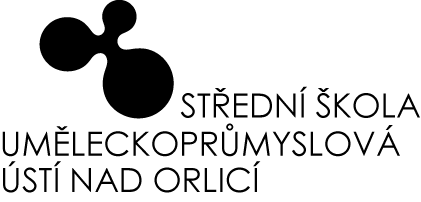 Vydala Střední škola uměleckoprůmyslová Ústí nad Orlicí dne 31. 8. 2018, č. j. 511/2018/SSUPPlatné pro všechny ročníky.Spisový znak: 2.4/V-10Grafický design tiskovin(zpracováno podle RVP 82-41-M/05 Grafický design, vydaného MŠMT dne 29. 5. 2008 čj. 6 907/2008-23.)Identifikační údajeVzdělávací program:	Grafický design tiskovinIdentifikace oboruKód a název oboru:	82-41-M/05 Grafický designStudijní forma vzdělávaní:	denníStupeň vzdělání:	střední vzdělání s maturitní zkouškouDélka vzdělání:	čtyřleté studiumZpůsob ukončení studia:	maturitní zkouškaPředkladatel:Zřizovatel:Platnost dokumentu:	od 1. 9. 2018Profil absolventaKód a název oboru vzdělání: 	82-41-M/05 Grafický designNázev ŠVP: 				Grafický design tiskovinStudijní forma vzdělávaní:	denníStupeň vzdělání:	střední vzdělání s maturitní zkouškouDélka vzdělání:	čtyřleté studiumDatum platnosti: 	od 1. 9. 2018Způsob ukončení studia:	maturitní zkouškaPotvrzení dosaženého vzdělání:	vysvědčení o maturitní zkoušceNázev školy:	Střední škola uměleckoprůmyslová Ústí nad OrlicíAdresa školy:	Zahradní 541, 562 01 Ústí nad OrlicíZřizovatel:	Pardubický krajAdresa zřizovatele:	Komenského náměstí 125, 532 11 PardubiceUplatnění absolventa v praxiAbsolvent oboru grafický design je připraven uplatnit se v různých oblastech širokého spektra činností v rámci propagace a reklamy i knižní kultury. Konkrétní oblast jeho uplatnění vyplývá ze zaměření odborné přípravy ve školním vzdělávacím programu. Může se jednat např. o užitou i volnou grafiku, práce související s předtiskovou přípravou, různé redakční práce apod.Příslušné činnosti může absolvent vykonávat buď samostatně, nebo v grafických studiích, reklamních agenturách, architektonických ateliérech, nakladatelstvích, redakcích novin a časopisů, PR odděleních firem a institucí, televizních a filmových studiích a v polygrafických firmách apod.Očekávané kompetence absolventaOdborné kompetenceVzdělávání v oboru směřuje v souladu s cíli středního odborného vzdělávání k tomu, aby si žák vytvořil na úrovni odpovídající jeho schopnostem a studijním předpokladům následující kompetence, tzn., že absolvent:využívá při své práci znalosti o historickém vývoji a současných trendech výtvarné kultury a výtvarné tvorby v rámci svého oboru;uplatňuje vlastní výtvarný názor, výtvarně vnímá, myslí a samostatně se vyjadřuje, hledá a využívá inspirační zdroje;jasně formuluje výtvarnou myšlenku a obsahovou náplň výtvarného záměru;volí možnosti výtvarného řešení na základě analýzy zadaného úkolu, dokáže je zhodnotit a obhájit;samostatně experimentuje při řešení úkolu, uplatňuje netradiční myšlenky a metody práce;využívá výtvarné a výrazové možnosti jednotlivých médií, technologických postupů, technik a materiálů;uplatňuje při tvorbě výtvarného návrhu technická, výrobní a ekonomická hlediska jeho realizace;vhodně prezentuje svou práci v závislosti na konkrétní situaci;orientuje se v marketingových nástrojích a je schopen vykonávat základní marketingové činnosti ve vztahu k oboru;ovládá zásady profesionálního vystupování, komunikace, týmové spolupráce a psychologické základy jednání s klienty, obchodními a pracovními partnery;aktivně vyhledává a využívá všechny dostupné zdroje informací o nových tendencích designu ve svém oboru;ovládá možnosti uplatnění a využití písma v grafickém řešení tiskovin;využívá vědomosti a dovednosti v oblasti využívání počítačových grafických programů v profesní činnosti;získá znalosti o estetických a psychologických zákonitostech propagačních prostředků;získá dovednosti pozorovat, analyzovat a hodnotit výtvarné návrhy z hlediska technologického, funkčního, estetického a ekonomického;získá dovednosti přesného odborného vyjadřování v písemném i ústním projevu; osvojí široké vědomosti a dovednosti z okruhu uměleckých grafických technik a moderních tiskových technik;osvojí vědomosti a dovednosti z okruhu navrhování a realizace grafických úprav tiskových prostředků v jejich celém spektru. Vzdělávání směřuje k tomu, aby absolventovládal tradiční a nové technologické postupy a techniky, dokázal zvolit a obhájit nejvhodnější postup realizace výtvarného návrhu, průběžně hodnotil kvalitu výsledků dílčích pracovních operací;měl komplexní přehled o druzích používaných materiálů, hospodárně a ekologicky s nimi zacházel, uměl posuzovat jejich vlastnosti a rozhodoval o jejich volbě z hlediska jejich výrazových možností a výsledného výtvarného vyznění realizovaného produktu;používal správně a podle příslušných pracovních postupů odpovídající zařízení, pomůcky, nástroje apod., znal způsoby jejich ošetřování a běžné údržby;efektivně organizoval svou práci vzhledem ke stanovenému termínu, prováděl ji dokonale a v souladu s výtvarným záměrem a vysokými nároky na kvalitu zpracování finálního produktu;sledoval vývoj nových technologií, materiálů, technického zařízení apod. a zaváděl je do praxe;ovládal základní ekonomické činnosti ve vztahu k předpokládanému profesnímu uplatnění.Klíčové kompetenceKompetence k učeníVzdělávání směřuje k tomu, aby absolventi byli schopni efektivně se učit, vyhodnocovat dosažené výsledky a pokrok a reálně si stanovovat potřeby a cíle svého dalšího vzdělávání, tzn., že absolvent:má pozitivní vztah k učení a vzdělávání; ovládá různé techniky učení, umí si vytvořit vhodný studijní režim a podmínky;uplatňuje různé způsoby práce s textem (zvl. studijní a analytické čtení), efektivně vyhledává a zpracovává informace;s porozuměním poslouchá mluvené projevy (např. výklad, přednášku, proslov aj.), pořizuje si poznámky;využívá ke svému učení různé informační zdroje včetně zkušeností svých i jiných lidí;sleduje a hodnotí pokrok při dosahování cílů svého učení, přijímá hodnocení výsledků svého učení od jiných lidí;zná možnosti svého dalšího vzdělávání, zejména v oboru a povolání.Kompetence k řešení problémůVzdělávání směřuje k tomu, aby absolventi byli schopni samostatně řešit běžné pracovní i mimopracovní problémy, tzn., že absolvent:rozumí zadání úkolu, určí jádro problému, získá informace potřebné k řešení problému, navrhne způsob řešení, popř. varianty řešení, a zdůvodní jej, vyhodnotí a ověří správnost zvoleného postupu a dosažené výsledky;uplatňuje při řešení problémů různé metody myšlení (logické, matematické, empirické) a myšlenkové operace;volí prostředky a způsoby (pomůcky, studijní literaturu, metody a techniky) vhodné pro splnění jednotlivých aktivit, využívá zkušeností a vědomostí nabytých dříve;spolupracuje při řešení problémů s jinými lidmi (týmové řešení).Komunikativní kompetenceVzdělávání směřuje k tomu, aby absolventi byli schopni vyjadřovat se v písemné i ústní formě v různých učebních, životních i pracovních situacích, tzn., že absolvent:vyjadřuje se přiměřeně účelu jednání a komunikační situaci v projevech mluvených i psaných a vhodně se prezentuje;formuluje své myšlenky srozumitelně a souvisle, v písemné podobě přehledně a jazykově správně;účastní se aktivně diskusí, formuluje a obhajuje své názory a postoje;zpracovává administrativní písemnosti, pracovní dokumenty i souvislé texty na běžná i odborná témata;dodržuje jazykové a stylistické normy i odbornou terminologii;zaznamenává písemně podstatné myšlenky a údaje z textů a projevů jiných lidí (přednášek, diskusí, porad apod.);vyjadřuje se a vystupuje v souladu se zásadami kultury projevu a chování;dosahuje jazykové způsobilosti potřebné pro komunikaci v cizojazyčném prostředí nejméně v jednom cizím jazyce;dosahuje jazykové způsobilosti potřebné pro pracovní uplatnění dle potřeb a charakteru příslušné odborné kvalifikace (např. porozumět běžné odborné terminologii a pracovním pokynům v písemné i ústní formě);chápe výhody znalosti cizích jazyků pro životní i pracovní uplatnění, prohlubuje své jazykové dovedností v celoživotním učení.Personální a sociální kompetenceVzdělávání směřuje k tomu, aby absolventi byli připraveni stanovovat si na základě poznání své osobnosti přiměřené cíle osobního rozvoje v oblasti zájmové i pracovní, pečovat o své zdraví, spolupracovat s ostatními a přispívat k utváření vhodných mezilidských vztahů, tzn., že absolvent:posuzuje reálně své fyzické a duševní možnosti, odhaduje důsledky svého jednání a chování v různých situacích;stanovuje si cíle a priority podle svých osobních schopností, zájmové a pracovní orientace a životních podmínek;reaguje adekvátně na hodnocení svého vystupování a způsobu jednání ze strany jiných lidí, přijímá radu i kritiku;ověřuje si získané poznatky, kriticky zvažuje názory, postoje a jednání jiných lidí;má odpovědný vztah ke svému zdraví, pečuje o svůj fyzický i duševní rozvoj, je si vědom důsledků nezdravého životního stylu a závislostí;adaptuje se na měnící se životní a pracovní podmínky a podle svých schopností a možností je umí pozitivně ovlivňovat, řeší své sociální i ekonomické záležitosti, je finančně gramotný;pracuje v týmu a podílí se na realizaci společných pracovních a jiných činností;přijímá a odpovědně plní svěřené úkoly;podněcuje práci týmu vlastními návrhy na zlepšení práce a řešení úkolů, nezaujatě zvažuje návrhy druhých;přispívá k vytváření vstřícných mezilidských vztahů a k předcházení osobním konfliktům, nepodléhá předsudkům a stereotypům v přístupu k druhým.Občanské kompetence a kulturní povědomíVzdělávání směřuje k tomu, aby absolventi uznávali hodnoty a postoje podstatné pro život v demokratické společnosti a dodržovali je, jednali v souladu s udržitelným rozvojem a podporovali hodnoty národní, evropské i světové kultury, tzn., že absolvent:jedná odpovědně, samostatně a iniciativně nejen ve vlastním zájmu, ale i ve veřejném zájmu;dodržuje zákony, respektuje práva a osobnost druhých lidí (popř. jejich kulturní specifika), vystupuje proti nesnášenlivosti, xenofobii a diskriminaci;jedná v souladu s morálními principy a zásadami společenského chování, přispívá k uplatňování hodnot demokracie;uvědomuje si – v rámci plurality a multikulturního soužití – vlastní kulturní, národní a osobnostní identitu, přistupuje s aktivní tolerancí k identitě druhých;zajímá se aktivně o politické a společenské dění u nás a ve světě;chápe význam životního prostředí pro člověka a jedná v duchu udržitelného rozvoje;uznává hodnotu života, uvědomuje si odpovědnost za vlastní život a spoluodpovědnost při zabezpečování ochrany života a zdraví ostatních;uznává tradice a hodnoty svého národa, chápe jeho minulost i současnost v evropském a světovém kontextu;podporuje hodnoty místní, národní, evropské i světové kultury a má k nim vytvořen pozitivní vztah.Kompetence k pracovnímu uplatnění a podnikatelským aktivitámVzdělávání směřuje k tomu, aby absolventi byli schopni optimálně využívat svých osobnostních a odborných předpokladů pro úspěšné uplatnění ve světě práce, pro budování a rozvoj své profesní kariéry a s tím související potřebu celoživotního učení, tzn., že absolvent:má odpovědný postoj k vlastní profesní budoucnosti, a tedy i vzdělávání; uvědomuje si význam celoživotního učení a je připraven přizpůsobovat se měnícím se pracovním podmínkám;má přehled o možnostech uplatnění na trhu práce v daném oboru; cílevědomě a zodpovědně rozhoduje o své budoucí profesní a vzdělávací dráze;má reálnou představu o pracovních, platových a jiných podmínkách v oboru a o požadavcích zaměstnavatelů na pracovníky a srovnává se svými představami a předpoklady;získává a vyhodnocuje informace o pracovních i vzdělávacích příležitostech, využívá poradenských a zprostředkovatelských služeb jak z oblasti světa práce, tak vzdělávání;vhodně komunikuje s potenciálními zaměstnavateli, prezentuje svůj odborný potenciál a své profesní cíle;zná obecná práva a povinnosti zaměstnavatelů a pracovníků;rozumí podstatě a principům podnikání, má představu o právních, ekonomických, administrativních, osobnostních a etických aspektech soukromého podnikání; vyhledává a posuzuje podnikatelské příležitosti v souladu s realitou tržního prostředí, svými předpoklady a dalšími možnostmi.Matematické kompetenceVzdělávání směřuje k tomu, aby absolventi byli schopni funkčně využívat matematické dovednosti v různých životních situacích, tzn., že absolvent:správně používá a převádí běžné jednotky;používá pojmy kvantifikujícího charakteru; provádí reálný odhad výsledku řešení dané úlohy;nachází a vymezí vztahy mezi jevy a předměty při řešení praktických úkolů, popíše je a správně využije pro dané řešení;čte a vytváří různé formy grafického znázornění (tabulky, diagramy, grafy, schémata apod.);aplikuje znalosti o základních tvarech předmětů a jejich vzájemné poloze v rovině i prostoru;efektivně aplikuje matematické postupy při řešení různých praktických úkolů v běžných situacích.Kompetence využívat prostředky informačních a komunikačních technologiía pracovat s informacemiVzdělávání směřuje k tomu, aby absolventi pracovali s osobním počítačem a jeho základním a aplikačním programovým vybavením, ale i s dalšími prostředky ICT a využívali adekvátní zdroje informací a efektivně pracovali s informacemi, tzn., že absolvent:pracuje s osobním počítačem a dalšími prostředky informačních a komunikačních technologií;pracuje s běžným základním a aplikačním programovým vybavením;používá nebo se učí používat nové aplikace;komunikuje elektronickou poštou a využívá další prostředky online a offline komunikace;získává informace z otevřených zdrojů, zejména pak s využitím celosvětové sítě Internet;pracuje s informacemi z různých zdrojů nesenými na různých médiích (tištěných, elektronických, audiovizuálních), a to i s využitím prostředků informačních a komunikačních technologií;uvědomuje si nutnost posuzovat rozdílnou věrohodnost různých informačních zdrojů a kriticky přistupovat k získaným informacím.Charakteristika
školního vzdělávacího programuPodmínky pro přijetí ke vzděláváníSplnění povinné školní docházky, podání přihlášky a splnění podmínek přijímacího řízeníSplnění podmínek zdravotní způsobilosti uchazečů o vzdělávání v daném oboru vzdělávání; podmínky zdravotní způsobilosti jsou stanoveny v nařízení vlády o soustavě oborů vzdělání v základním, středním a vyšším odborném vzdělávání. K posouzení zdravotního stavu žáka je oprávněn příslušný registrující praktický lékař. Studium není vhodné pro uchazeče, u kterého je zjištěna některá z následujících diagnóz:
1. Přecitlivělost na  alergizující látky používané při praktickém vyučování.Přijímání ke studiu bude probíhat v souladu s platnou legislativou. Konkrétní podmínky pro přijetí uchazeče o studium pro daný školní rok budou stanoveny vždy v zákonné lhůtě a budou vyvěšeny na veřejně přístupném místě. Součástí přijímacího řízení je talentová zkouška – viz. Příloha č. 2Ukončování vzděláváníStudium čtyřletého vzdělávacího programu podle ŠVP Grafický design tiskovin je ukončeno maturitní zkouškou. Organizace maturitní zkoušky je stanovena vyhláškou Ministerstva školství, mládeže a tělovýchovy č. 177/2009 Sb. Maturitní zkouška je složena ze společné a profilové části. Společná část maturitní zkoušky zahrnuje zkoušky předepsané pro aktuální školní rok. Počet povinných a volitelných zkoušek společné části maturitní zkoušky je dán platnou legislativou.Profilová část maturitní zkoušky je rozdělena na praktickou maturitní zkoušku z odborných předmětů spojenou s prezentací a ústní zkoušku z odborných předmětů.Náplň praktické maturitní práce je dána výběrem z předem zadaných témat, která připravují vyučující. Do přípravy mohou být zapojeny i konkrétní firmy sociálních partnerů. Součástí praktické maturitní práce je technická dokumentace v předem stanoveném minimálním rozsahu a prezentace práce v daném termínu.Ústní zkouška je složena z předmětu Dějiny výtvarné kultury, další předměty určuje ředitel školy v souladu s platnou legislativou.Organizace výukyVýuka je členěna na teoretickou a praktickou složku. Teoretická složka probíhá podle pravidelného rozvrhu ve třídě. Na praktickou složku odborných předmětů se třída dělí do skupin podle náročnosti výuky a hledisek bezpečnosti práce. Ta probíhá v odborných učebnách.Součástí praktického vyučování je souvislá nebo bloková praxe při výrobních, ekonomických, řídících a dalších činnostech přímo v podnicích, institucích nebo firmách včetně soukromých firem a podniků. Náplň této souvislé praxe se vytváří a dopracovává každý rok v návaznosti na konkrétní situaci, závisející ve značné míře na pracovních podmínkách v jednotlivých podnicích, ve kterých praxe probíhá.Během roku se ve všech ročnících konají klauzurní práce. Organizace klauzurních prací je uvedena v Příloze č. 4.Kromě toho jsou do vyučování začleněny další organizační formy. V rámci tělesné výchovy a výchovy ke zdraví je to lyžařský výcvikový kurz, který žáci absolvují 1x během studia. Dále žáci druhých ročníků absolvují týdenní malířský plenér. Vybraní žáci třetích a čtvrtých ročníků se mohou zúčastnit týdenního mezinárodního malířského plenéru.Výuka je v průběhu studia doplněna systémem exkurzí, výletů a dalších aktivit, které doplňují běžnou výuku o praktické činnosti, zprostředkovávají poznávání reality a odborné i umělecké zážitky žáků, což vede k lepšímu naplnění vzdělávacích cílů. V oblasti estetické výchovy se jedná o systém poznávacích exkurzí do kulturně významných míst České republiky. Exkurze jsou zaměřeny na poznávání architektonicky, kulturně a historicky významných památek, návštěvy galerií, výstav a odborných veletrhů a jsou organizovány systematicky podle ročníků. V oblasti výuky cizích jazyků jsou organizovány výměnné pobyty a zájezdy do zahraničí, především do anglicky a německy mluvících zemí. V oblasti ekonomického vzdělávání jsou organizovány exkurze do peněžních ústavů a státních úřadů (úřad práce, finanční úřad), které žákům umožní lépe poznat systém řízení a financování.Metodické přístupy k výuce v jednotlivých třídách a ročnících jsou průběžně vyhodnocovány a přizpůsobovány konkrétním cílům vzdělávání a úrovni žáků.Celkové pojetí vzděláváníZáměrem vzdělávání tohoto školního vzdělávacího programu je připravit žáka na úspěšný, smysluplný a odpovědný osobní, občanský i pracovní život v podmínkách měnícího se světa. Vzdělávání směřuje k tomu, aby žák v přiměřené míře naplnil čtyři základní cíle vzdělávání, tj. učit se poznávat, učit se pracovat a jednat, učit se být a učit se žít společně. Metody výuky, které naplňují základní cíle, jsou různorodé. Převažují metody aktivizující, kterými je žák nucen při získávání vědomostí a dovedností vyvinout vlastní úsilí. Metody pasivní, kdy žák pouze přejímá hotové poznatky, jsou chápány jako doplňkové.Velký důraz je v průběhu celého studia věnován jazykovému vzdělávání. Po celé čtyři roky žáci rozvíjejí své kompetence v oblasti mateřského jazyka a jednoho jazyka cizího. Ve 4. ročníku mají možnost zdokonalovat své jazykové kompetence ve volitelném předmětu anglická konverzace nebo německá konverzace. To vytváří dostatečný prostor pro zvládnutí cizího jazyka na úrovni odpovídající požadavkům maturitní zkoušky.Vzdělávání je v průběhu studia podporováno prostředky informačních a komunikačních technologií. Kromě výuky předmětu informační technologie jsou to předměty vektorová grafika, bitmapová grafika a typografie, jejichž náplň s počítači bezprostředně souvisí. Dále je řada předmětů podporována různými multimediálními programy nebo prací na internetu. Zde jde především o výuku cizích jazyků a dějin výtvarné kultury. Cílem výuky v těchto předmětech je mimo jiné prohloubit dovednost pracovat s počítači, vyhledávat, třídit a zpracovávat informace z moderních zdrojů.Podstatnou součástí vzdělání je teoretická odborná výuka a dále výtvarná a návrhová praxe, ve které žáci řeší jednotlivé úkoly od jednoduchých cvičení až po komplexně koncipované projekty.Výuka je přiměřeně doplňována samostatnými pracemi žáků formou referátů, ve vyšších ročnících formou individuálních nebo týmových projektů. Výchova k občanským a klíčovým kompetencím je realizována ve výuce jednotlivých předmětů tak, aby byla v souladu s obsahem vzdělávání a na žáky působila přirozeně, odstupňovaně podle jejich věku a navazovala na předchozí stupeň rozvoje.Podobným způsobem jsou začleněna i průřezová témata, která se vážou k obsahu jednotlivých předmětů a přirozeným způsobem ho rozvíjejí.Spolupráce se sociálními partneryPři realizaci vzdělávacího programu je pro plnění stanovených vzdělávacích i výchovných cílů využíváno sociálního partnerství s výrobními firmami, výzkumnými a vzdělávacími institucemi, s úřady a samosprávnými úřady v regionu i mimo něj, s profesními svazy a s Hospodářskou komorou ČR.Samostatnou oblastí sociálního partnerství je dlouhodobá spolupráce se školami obdobného typu v zahraničí.Sociální partneři jsou do realizace vzdělávacích programů a souvisejících aktivit zapojeni ve dvou úrovních.průběžná spolupráce na základě smluvních vztahůrealizace praxe žáků ve výrobních provozechrealizace odborného výcviku na smluvních pracovištíchspoluúčast na řešení projektů realizovaných školou nebo partneremstáže pedagogických pracovníků ve firmách partnerůčlenství v profesních svazech nebo podíl na jejich činnosti členství v HK ČR a aktivní podíl na její činnosti v oblastispolupráce se zahraničními školami v oblasti rozvoje komunikativních dovedností žáků, podpory poznávacích aktivit, realizace společných workshopů, odborné stáže v zahraničních firmáchnepravidelná spoluprácespolupráce při tvorbě a změnách vzdělávacích programůmateriálně technická podpora vzdělávánípříprava a realizace dalšího vzdělávánípodpora kulturních aktivitekonomická podpora vzdělávacích aktivitevaluace výsledků vzděláváníposkytovaní materiálů a podkladů pro vzdělávánízapojení žáků do řešení reálných situací a úkolů exkurze pro žáky zaměřené na podporu teoretického vzdělávání, finanční gramotnosti, využívání informací a informačních technologiíexkurze a semináře zaměřené na podporu právního vědomí a morálkySociální partnerství výrazně přispívá ke zlepšení materiálních, technických i personálních podmínek vzdělávání a zajišťuje úzký kontakt s výrobní i společenskou realitou. Je důležitým faktorem pro rychlou a úspěšnou adaptaci absolventa školy při jeho nástupu do praxe.Metody a formy výukyVedle klasických metodických přístupů je uplatňována ve značné míře skupinová výuka a individuální přístup. Klíčové dovednosti jsou upevňovány a rozvíjeny formou praktických cvičení a zadáváním problémových úkolů skupinám žáků, případně jednotlivcům při uplatnění diferencovaného přístupu podle stupně duševní a všeobecné i odborné vyspělosti.Hodnocení žákůHodnocení žáků je stanoveno klasifikačním řádem, který je součástí školního řádu. K hodnocení výsledků vzdělávání se využívá tradiční pětistupňové škály, kritéria hodnocení jsou dána klíčovými a odbornými kompetencemi. Učitelé přistupují k průběžnému hodnocení vzdělávacích činností žáků s vědomím motivační funkce hodnocení a jeho formativního významu. Jako přirozenou součást hodnocení rozvíjejí sebehodnocení a vzájemné hodnocení žáků. V hodnocení výsledků vzdělávání berou na zřetel úroveň dosažení cílů středního vzdělávání tak, jak jsou uvedeny ve školském zákoně a dalších souvisejících normách. Hodnocení je veřejné a učitel známku vždy zdůvodní, žáci mají právo se ke známce vyjádřit.Rozvíjení klíčových kompetencíBěhem celého studia je žák připravován nejen po odborné stránce, ale i pro obecně použitelné kompetence: pracovat samostatně i v týmu;uvědomovat si vlastní hodnotu i možnosti;nutnost neustále se vzdělávat;respektovat druhé a spolupracovat s nimi;používat informační a komunikační technologie;zodpovědně plnit úkoly;reprezentovat školu.Další rozvíjení klíčových kompetencí v jednotlivých předmětech je podrobněji rozpracováno v přehledné tabulce na stranách 23-30.Začleňování průřezových tématVe školním vzdělávacím programu jsou začleněna ve všech předmětech v učebních osnovách průřezová témata:Občan v demokratické společnosti Člověk a životní prostředí Člověk a svět práceInformační a komunikační technologiePodrobnější rozpracování témat je uvedeno v samostatné kapitole na stranách 31-34.Vzdělávání žáků se speciálními vzdělávacími potřebami a žáků nadanýchVzdělávání žáků se speciálními vzdělávacími potřebamiVzdělávání žáků podle ŠVP probíhá v souladu se zákonem č. 561/2004 Sb., o předškolním, základním, středním, vyšším odborném a jiném vzdělávání (školský zákon) v aktuálním znění a podle vyhlášky MŠMT č. 27/2016 Sb. O vzdělávání dětí, žáků, a studentů se speciálními vzdělávacími potřebami a dětí, žáků a studentů mimořádně nadaných.Za žáky se speciálními vzdělávacími potřebami jsou považováni žáci, kteří k naplnění svých vzdělávacích možností nebo k uplatnění a užívání svých práv na vzdělávání na rovnoprávném základě s ostatními potřebují poskytnutí podpůrných opatření. Tito žáci mají právo na bezplatné poskytování podpůrných opatření z výčtu uvedeného v § 16 školského zákona (ŠZ), které realizuje škola.Podpůrná opatření se podle organizační, pedagogické a finanční náročnosti člení do pěti stupňů. Podpůrná opatření prvního stupně lze uplatnit i bez doporučení školského poradenského zařízení a nemají normovanou finanční náročnost. Podpůrná opatření druhého až pátého stupně může škola uplatnit pouze s doporučením školského poradenského zařízení (ŠPZ) a s informovaným souhlasem zletilého žáka nebo zákonného zástupce žáka. Začlenění podpůrných opatření do jednotlivých stupňů stanoví Příloha č. 1 vyhlášky č. 27/2016 Sb. (dále jen vyhláška). Různé druhy nebo stupně podpůrných opatření lze kombinovat za podmínek daných ŠZ a vyhláškou. Závazný rámec pro obsahové a organizační zajištění odborného vzdělání všech žáků tvoří příslušné RVP.Pro žáky s přiznanými podpůrnými opatřeními prvního stupně je ŠVP podkladem pro zpracování plánu pedagogické podpory (PLPP) a pro žáky s přiznanými podpůrnými opatřeními od druhého stupně je podkladem pro tvorbu individuálního vzdělávacího plánu (IVP).Při poskytování podpůrných opatření je možné zohlednit také § 67 odst. 2 ŠZ. Ten uvádí, že ředitel školy může ze závažných důvodů, zejména zdravotních, uvolnit žáka na žádost zcela nebo zčásti z vyučování některého předmětu. Žák uvedený v § 16 odst. 9 ŠZ může být uvolněn (nebo nemusí být hodnocen) také z provádění některých činností, ovšem nemůže být uvolněn z předmětu rozhodujícího pro odborné zaměření absolventa. Tzn., že žák nemůže být uvolněn z odborných teoretických i praktických předmětů (tj. příslušných cvičení a odborné praxe) nezbytných pro dosažení odborných kompetencí a výsledků vzdělávání vymezených příslušným RVP a ŠVP, z předmětů nebo obsahových částí propedeutických pro odborné vzdělávání a pro získání požadovaných gramotností nebo předmětů a obsahových částí maturitní zkoušky. V případě potřeby škola nabídne žákovi taková podpůrná opatření, která mu umožní zvládnout odborné vzdělávání v celém rozsahu a úspěšně vykonat maturitní zkoušku (úpravu podmínek maturitní zkoušky pro žáky se SVP stanoví příslušné prováděcí předpisy vč. vyhlášky č. 27/2016 Sb.).Žákovi, který nemůže zvládnout vzdělávání v daném oboru vzdělání z vážných zdravotních nebo jiných důvodů, škola nabídne po poradě se ŠPZ a zástupci nezletilého žáka, popř. s jinými institucemi, jiný, pro něj vhodnější obor vzdělání (tato nabídka je učiněna žákovi včas, jakmile škola zjistí závažné překážky ke vzdělávání žáka v daném oboru vzdělání).Nezbytným předpokladem pro přijetí ke vzdělávání a zvládnutí požadavků na odborné vzdělání v jednotlivých oborech je splnění podmínek zdravotní způsobilosti uchazečů o vzdělávání na střední škole. Požadavky na zdravotní způsobilost uchazečů o vzdělávání na střední škole jsou stanoveny v příloze č. 2 k Nařízení vlády č. 211/2010 Sb., o soustavě oborů vzdělání v základním, středním a vyšším odborném vzdělávání, ve znění pozdějších předpisů.Žákům mohou být poskytnuty podle jejich potřeb a na doporučení ŠPZ i další druhy podpůrných opatření, např. využití asistenta pedagoga, speciálního pedagoga a dalších odborníků (tlumočníka českého znakového jazyka, přepisovatele pro neslyšící aj.), poskytnutí kompenzačních pomůcek a speciálních didaktických prostředků, úprava materiálních a organizačních podmínek výuky nebo úprava podmínek přijímání a ukončování vzdělávání. Pro žáky s přiznanými podpůrnými opatřeními může být v souladu s principy individualizace a diferenciace vzdělávání zařazována do IVP na doporučení ŠPZ speciálně pedagogická intervence nebo pedagogická intervence. Počet vyučovacích hodin předmětů speciálně pedagogické péče je v závislosti na stupni podpory stanoven v Příloze č. 1 k vyhlášce. Časová dotace na předměty speciálně pedagogické péče je poskytována nad rámec časové dotace stanovené RVP.Podle potřeb žáků lze zvolit odlišnou délku vyučovací hodiny, pokud to umožňuje RVP (§ 26 odst. 1b) ŠZ). Ve výjimečných případech může ředitel školy vzdělávání prodloužit, nejvýše však o 2 školní roky (§ 16 odst. 2b) ŠZ).Vzdělávání nadaných žákůV souladu se zněním ŠZ § 17 je povinností škol a školských zařízení vytvářet podmínky pro rozvoj nadání žáků. Výuka by měla podněcovat rozvoj potenciálu žáků včetně různých druhů nadání a být zaměřena na to, aby se tato nadání mohla ve škole projevit a rozvíjet.Za nadaného žáka se podle § 27 odst. 1 vyhlášky považuje především žák, který při adekvátní podpoře vykazuje ve srovnání s vrstevníky vysokou úroveň v jedné či více oblastech rozumových schopností, v pohybových, manuálních, uměleckých nebo sociálních dovednostech. Za žáka mimořádně nadaného se pak považuje především žák, jehož rozložení schopností dosahuje mimořádné úrovně při vysoké tvořivosti v celém okruhu činností nebo v jednotlivých oblastech rozumových schopností, v pohybových, manuálních, uměleckých nebo sociálních dovednostech (§ 27 odst. 2 vyhlášky). Standardně se v odborném vzdělávání sleduje nadání u žáků skupiny uměleckých oborů, kde je povinnou součástí přijímacího řízení talentová zkouška. Jejich vzdělávání včetně organizace výuky (vytváření skupin nebo oddělení) se řídí v plném rozsahu příslušným RVP a vyhláškou č. 13/2005 Sb. Ovšem i zde se mohou vyskytnout žáci, kteří svými schopnostmi převyšují ostatní a lze je označit za mimořádně nadané.Zjišťování mimořádného nadání a vzdělávacích potřeb mimořádně nadaného žáka provádí ŠPZ ve spolupráci se školou, která žáka vzdělává. Jestliže se u žáka projevuje vyhraněný typ nadání (v oblasti pohybové, umělecké, manuální), vyjadřuje se ŠPZ zejména ke specifikům jeho osobnosti, která mohou mít vliv na průběh jeho vzdělávání, zatímco míru žákova nadání zhodnotí odborník v příslušném oboru.Žákovi s mimořádným nadáním může škola povolit vzdělávání podle IVP nebo ho přeřadit na základě zkoušek do vyššího ročníku bez absolvování předchozího ročníku (§ 17 odst. 3 ŠZ; § 28 – § 31 vyhlášky).Nadání, případně mimořádné nadání žáka, se může projevit i v jiných než uměleckých oborech vzdělání.Může se jednat například o nadání vztahující se k výkonům speciálních manuálních nebo kognitivních činností, které žák v základním vzdělávání nevykonával, protože zde nebyly předmětem, resp. obsahem vzdělávání, a tento typ nadání tudíž nemohl být u žáka identifikován. Mohou to být i žáci vysoce motivovaní ke studiu daného oboru a povolání nebo příslušné technické aj. oblasti vědy a techniky. Je žádoucí věnovat těmto žákům zvýšenou pozornost a využívat pro rozvoj jejich nadání také podpůrná opatření vymezená pro vzdělávání těchto žáků ŠZ a vyhláškou. Jedná se nejen o vzdělávání podle IVP u žáků s diagnostikovaným mimořádným nadáním, ale také o možnost rozšířit obsah vzdělávání, popř. i výstupy vzdělávání, nad RVP a ŠVP, vytvářet skupiny nadaných žáků z různých ročníků, umožnit žákům účastnit se výuky ve vyšším ročníku, popř. se paralelně vzdělávat formou stáží na jiné škole včetně VOŠ (popř. na vysoké škole) nebo na odborných pracovištích, účastnit se studijních a jiných pobytů v zahraničí (např. v rámci programu ERASMUS+), zapojovat je do různých projektů (školních i projektů sociálních partnerů), soutěží a jiných aktivit rozvíjejících nadání žáků.Systém péče o žáky se SVP a žáky nadané ve školeŠkolní vzdělávací program (ŠVP) řeší péči o žáky se speciálními vzdělávacími potřebami (SVP) a žáky nadané (mimořádně nadané) v podmínkách naší školy. ŠVP zahrnuje:Pravidla, postup tvorby, realizace a vyhodnocování PLPPPravidla, postup tvorby, realizace a vyhodnocování IVP pro žáky se SVP, popř. i pro žáky mimořádně nadanéSystém vyhledávání a podpory žáků nadaných a žáků mimořádně nadaných  Jednotlivé body jsou podrobněji zpracovány v příloze č. 5Požadavky na bezpečnost a ochranu zdraví při práci a hygienu práceProblematika bezpečnosti práce, hygieny práce a požární prevence je součástí teoretického a praktického vyučování. Vychází z požadavků platných právních předpisů: zákonů, vyhlášek, technických norem a předpisů ES pro danou oblast. Prostory, ve kterých je prováděna výuka, musí odpovídat vyhlášce č. 343/2009 Sb. v platném znění, MP č. 37 014/2005-25 k zajištění bezpečnosti a ochrany zdraví dětí, žáků a studentů ve školách a školských zařízeních zřizovaných Ministerstvem školství, mládeže a tělovýchovy v platném znění, č. 64/2005 Sb., o evidenci úrazů dětí, žáků a studentů v platném znění. Do vzdělávacího programu je začleněna problematika prevence sociálně patologických jevů v souladu se školní preventivní strategií a MP MŠMT č. j. 20 006/2007-51 k primární prevenci sociálně patologických jevů u dětí, žáků a studentů ve školách a školských zařízeních v platném znění. Při zajištění odborné praxe a odborného výcviku na smluvních pracovištích je problematika BOZP smluvně ošetřena v souladu se zákonem č. 561/2004 Sb. v platném znění, § 65 a vyhláškou MŠMT č. 13/2005 Sb. v platném znění, § 12, § 13, § 15.Materiální zabezpečení realizace ŠVPRealizace ŠVP je z hlediska materiálního zabezpečení zajištěna následovně:Škola má na dvou pracovištích k dispozici dostatečný počet základních a odborných učeben. Pro výuku praktických činností v tomto vzdělávacím programu jsou využívány učebny informatiky, počítačové grafiky, navrhování, fotoateliéry a fotolaboratoře a pro všeobecnou výtvarnou přípravu ateliéry malby, kresby, modelování. K dispozici jsou rovněž odborné učebny pro sítotisk, základní grafické techniky, knižní vazbu, litografii, velkoplošný tisk a řezání lepenek.  Součástí školy je sportovní hala s regulérní hrací plochou pro basketbal, házenou, volejbal, kompletním sociálním zázemím a samostatnou posilovnou. Sportovní hala slouží rovněž pro zájmové aktivity žáků a realizaci kulturních a přehlídkových aktivit školy a domova mládeže. K realizaci výuky tělesné výchovy a pro zájmové sportovní aktivity je využíváno školní víceúčelové venkovní hřiště s umělým povrchem (umělá tráva).V areálu školy je žákům k dispozici domov mládeže s kapacitou 120 ubytovaných žáků a školní jídelna s celodenním vyvařováním. Pro prezentaci výtvarných a dalších aktivit žáků a pedagogů jsou k dispozici školní výstavní a prezentační prostory, k prezentacím jsou využívány veřejné prezentační prostory ve městě i mimo něj.Úzká vazba na výrobní a společenskou realitu je udržována prostřednictvím smluvně zajištěných pracovišť pro realizaci odborného výcviku a praxe žáků ve výrobních firmách. Součástí výuky jsou tematické exkurze, řešení reálných zakázek, účast v oborově orientovaných, sportovních a kulturních soutěžích a přehlídkách. Rozvoj komunikace v cizím jazyce je podporován zapojením školy do mezinárodních programů a přímé spolupráce se zahraničními školami.Odborné učebny a dílny jsou vybaveny stroji, přístroji, učebními pomůckami a zařízením, které jsou nutné pro praktické činnosti realizované v rámci výuky vzdělávacího programu. Odpovídají technicky a technologicky současnému stavu výrobní praxe v malých a středních firmách a umožňují vybavit žáka kompetencemi potřebnými pro výkon pracovních činností.V oblasti přírodovědného vzdělávání má školy k dispozici odbornou učebnu s vybavením prezentačními a pokusnými sadami Pasco a Helago. V rámci mimoškolního vzdělávání mohou žáci vzdělávacího programu využívat odbornou učebnu automatizace a robotiky, s vybavením na pneumatiku, elektropneumatiku, robotiku a CNC obrábění. Pro potřeby výuky a vzdělávání je využíván školní kinosál.ICT vybaveníŠkola provozuje lokální počítačové sítě s neomezeným přístupem na internet (základní školní budova v Zahradní ulici - 60MBs; budova ve Špindlerově ulici – 40 MBs). Počítačové sítě jsou bezdrátově propojeny. Domov mládeže je napojen na počítačovou síť v Zahradní ulici. Součástí sítě je v budově v Zahradní ulici vstupně výstupní systém se třemi veřejně přístupnými barevnými digitálními multifunkčními stroji formátu A3, v budově ve Špindlerově ulici je součástí lokálního systému jeden takovýto multifunkční stroj. Na tyto stroje je umožněn žákům přístup prostřednictvím čipových identifikačních karet. Na specializovaných učebnách a pracovištích jsou k dispozici laserové a inkoustové tiskárny, tiskový inkoustový plotter, kreslící a řezací plottery, scannery, velkoplošné digitalizační zařízení a velkoplošné laminovací zařízení.Pro výuku je využíváno cca 125 PC vybavených pro práci s grafickým softwarem, převážně s operačním systémem Windows 10, kancelářským balíkem Microsoft Office. Pro výuku v odborné složce vzdělávacího programu je využíván především specializovaný výukový a aplikační software – Adobe CreativSuite, rendrovací program Maxel render. Žáci mají k dispozici i řadu dalších SW nástrojů, které jsou využívány primárně v dalších vzdělávacích programech. Celkem 9 učeben je vybaveno dataprojektory a ozvučením, k dispozici jsou i učebny s interaktivními tabulemi.Personální zabezpečení realizace ŠVPŠkola disponuje potřebnými personálními kapacitami pro realizaci tohoto vzdělávacího programu. Na realizaci odborné praxe se podílejí odborníci z praxe, praktické vyučování realizují převážně interní učitelé odpovídající odbornosti a s dlouholetou zkušeností, částečně je výuka realizována odborníky z praxe. Učitelé odborných uměleckých předmětů splňují požadavky na odbornou a pedagogickou činnost, nebo jim byly kvalifikace uznána v souladu se Zákonem o pedagogických pracovnících. Požadovaná úroveň vzdělávání je zajišťována mimo jiné prostřednictvím garantů (zkušených pedagogických pracovníků) jednotlivých předmětů, případně skupin předmětů, v případě výtvarných oborů prostřednictvím vedoucích jednotlivých oborů (ateliérů). Poradními orgány ředitele školy jsou pro tuto oblast předmětové komise, a pedagogická rada.Personální situace ve škole je stabilizovaná. Požadavky na personální zabezpečení provozu školy plynoucí ze změn vzdělávacích programů, změn výkonů, případně z neplánovaných odchodů pedagogických pracovníků a jsou řešeny z vnitřních zdrojů (je-li to možné) v rámci dalšího vzdělávání pedagogických pracovníků nebo hledáním vhodné náhrady. Dlouhodobě plánované odchody pedagogických pracovníků jsou řešeny v rámci plánu personální práce vyhledáváním vhodných kandidátů. Plán dalšího vzdělávání pedagogických pracovníků odráží dlouhodobé personální potřeby školy a také individuální potřeby vzdělávání samotných pedagogických pracovníků, které jsou v zájmu školy.Učební plánPoznámky k učebnímu plánuUčební plán školního vzdělávacího programu vychází z oblastí vzdělávání stanovených rámcovým vzdělávacím programem. Disponibilní hodiny jsou využity zejména na posílení odborné složky vzdělávání, v menší míře na zvýšení hodinové dotace pro předměty společné části maturitní zkoušky.Pro úspěšnou realizaci vzdělávání jsou vytvořeny podmínky pro osvojení požadovaných praktických dovedností a činností formou cvičení v odborných učebnách a při odborné praxi. Na cvičení a praktickou výuku odborných předmětů se žáci dělí na skupiny, zejména z důvodu bezpečnosti a ochrany zdraví při práci a hygienických požadavků podle platných právních předpisů. Pro dělení předmětů v učebním plánu platí: pokud je za počtem hodin lomítko, číslo za lomítkem určuje počet dělených hodin. K dělení hodin do skupin dochází v případě, že počet žáků školního vzdělávacího programu ve třídě je větší než 15.Do školního vzdělávacího programu je zařazena odborná praxe v rozsahu 4 týdny za celou dobu vzdělávaní. Odborná praxe je organizována ve druhém a třetím ročníku v souladu s platnými právními předpisy.Ve 4. ročníku jsou do plánu zařazeny hodiny povinně-volitelných seminářů. Ty slouží pro přípravu ke státní maturitě z cizího jazyka nebo z matematiky. Žáci si volí jeden z těchto seminářů dle vlastního zájmu.O minimálním počtu žáků ve volitelném předmětu rozhoduje ředitel školy podle hlediska hospodárnosti a podle možností školy. Maximální počet žáků je omezen charakterem předmětu.1) Cizí jazyk povinně volitelný - žáci mají na výběr z anglického a německého jazyka2) Jazyková konverzace povinně volitelná – žáci mají na výběr z anglické a německé konverzace.Přehled využití týdnů v období září – červen školního rokuPlenérPlenérová tvorba se organizuje v rámci výuky výtvarné přípravy v druhém ročníku a má charakter několikadenní soustavné tvořivé práce v přírodních nebo městských exteriérech.Při práci jsou využity různé výtvarné techniky – kresba tužkou, perokresba, pastel, tempera a kombinace těchto technik. Zadání úkolů je postupně rozvíjeno od kresebných zobrazení přírodních detailů po široké krajinné celky s posunem od reality ke stylizaci a volnou tvorbu dle schopností žáků. Žáci si mohou vyzkoušet i jiné výtvarné formy vyjádření – body art a land art. Součástí výuky jsou přednášky s ukázkami děl významných krajinářů. Každý den je prováděn rozbor a hodnocení vytvořených prací.Výtvarná práce v terénu je proložena pohybovou aktivitou, zejména turistikou. Součástí plenéru je seznámení žáků s poskytováním první pomoci při úrazu a s opatřeními, která povedou k předcházení úrazů. Probíhá beseda o chování v situacích osobního ohrožení a za mimořádných událostí (živelné situace, havárie,…)Srovnání počtu vyučovacích hodin za studiumRozvíjení jednotlivých klíčových kompetencí do předmětůKompetence k učeníŽák:má pozitivní vztah k učení a vzdělávání;ovládá různé techniky učení, umí si vytvořit vhodný studijní režim a podmínky;uplatňuje různé způsoby práce s textem (zvl. studijní a analytické čtení), efektivně vyhledává a zpracovává informace;s porozuměním poslouchá mluvené projevy (např. výklad, přednášku, proslov aj.), pořizuje si poznámky;využívá ke svému učení různé informační zdroje včetně zkušeností svých i jiných lidí;sleduje a hodnotí pokrok při dosahování cílů svého učení, přijímá hodnocení výsledků svého učení od jiných lidí;zná možnosti svého dalšího vzdělávání, zejména v oboru a povolání.Kompetence k řešení problémůŽák:rozumí zadání úkolu, určí jádro problému, získá informace potřebné k řešení problému, navrhne způsob řešení, popř. varianty řešení, a zdůvodní jej, vyhodnotí a ověří správnost zvoleného postupu a dosažené výsledky;uplatňuje při řešení problémů různé metody myšlení (logické, matematické, empirické) a myšlenkové operace;volí prostředky a způsoby (pomůcky, studijní literaturu, metody a techniky) vhodné pro splnění jednotlivých aktivit, využívá zkušeností a vědomostí nabytých dříve;spolupracuje při řešení problémů s jinými lidmi (týmové řešení).Komunikativní kompetenceŽák:vyjadřuje se přiměřeně účelu jednání a komunikační situaci v projevech mluvených i psaných a vhodně se prezentuje;formuluje své myšlenky srozumitelně a souvisle, v písemné podobě přehledně a jazykově správně;účastní se aktivně diskusí, formuluje a obhajuje své názory a postoje;zpracovává administrativní písemnosti, pracovní dokumenty i souvislé texty na běžná i odborná témata;dodržuje jazykové a stylistické normy i odbornou terminologii;zaznamenává písemně podstatné myšlenky a údaje z textů a projevů jiných lidí (přednášek, diskusí, porad apod.);vyjadřuje se a vystupuje v souladu se zásadami kultury projevu a chování;dosahuje jazykové způsobilosti potřebné pro komunikaci v cizojazyčném prostředí nejméně v jednom cizím jazyce;dosahuje jazykové způsobilosti potřebné pro pracovní uplatnění dle potřeb a charakteru příslušné odborné kvalifikace (např. porozumět běžné odborné terminologii a pracovním pokynům v písemné i ústní formě);chápe výhody znalosti cizích jazyků pro životní i pracovní uplatnění, prohlubuje své jazykové dovednosti v celoživotním učení.Personální a sociální kompetenceŽák:posuzuje reálně své fyzické a duševní možnosti, odhaduje důsledky svého jednání a chování v různých situacích;stanovuje si cíle a priority podle svých osobních schopností, zájmové a pracovní orientace a životních podmínek;reaguje adekvátně na hodnocení svého vystupování a způsobu jednání ze strany jiných lidí, přijímá radu i kritiku;ověřuje si získané poznatky, kriticky zvažuje názory, postoje a jednání jiných lidí;má odpovědný vztah ke svému zdraví, pečuje o svůj fyzický i duševní rozvoj, je si vědom důsledků nezdravého životního stylu a závislostí;adaptuje se na měnící se životní a pracovní podmínky a podle svých schopností a možností je schopen je pozitivně ovlivňovat, řeší své sociální i ekonomické záležitosti, je finančně gramotný;pracuje v týmu a podílí se na realizaci společných pracovních a jiných činností;přijímá a odpovědně plní svěřené úkoly;podněcuje práci týmu vlastními návrhy na zlepšení práce a řešení úkolů, nezaujatě zvažuje návrhy druhých;přispívá k vytváření vstřícných mezilidských vztahů a k předcházení osobním konfliktům, nepodléhá předsudkům a stereotypům v přístupu k druhým.Občanské kompetence a kulturní povědomíŽák:jedná odpovědně, samostatně a iniciativně nejen ve vlastním zájmu, ale i ve veřejném zájmu;dodržuje zákony, respektuje práva a osobnost druhých lidí (popř. jejich kulturní specifika), vystupuje proti nesnášenlivosti, xenofobii a diskriminaci;jedná v souladu s morálními principy a zásadami společenského chování, přispívá k uplatňování hodnot demokracie;uvědomuje si – v rámci plurality a multikulturního soužití – vlastní kulturní, národní a osobnostní identitu, přistupuje s aktivní tolerancí k identitě druhých;zajímá se aktivně o politické a společenské dění u nás a ve světě;chápe význam životního prostředí pro člověka a jedná v duchu udržitelného rozvoje;uznává hodnotu života, uvědomuje si odpovědnost za vlastní život a spoluodpovědnost při zabezpečování ochrany života a zdraví ostatních;uznává tradice a hodnoty svého národa, chápe jeho minulost i současnost v evropském a světovém kontextu;podporuje hodnoty místní, národní, evropské i světové kultury a má k nim vytvořen pozitivní vztah.Kompetence k pracovnímu uplatnění a podnikatelským aktivitámŽák:má odpovědný postoj k vlastní profesní budoucnosti, a tedy i vzdělávání; uvědomuje si význam celoživotního učení a je připraven přizpůsobovat se měnícím se pracovním podmínkám;má přehled o možnostech uplatnění na trhu práce v daném oboru; cílevědomě a zodpovědně rozhoduje o své budoucí profesní a vzdělávací dráze;má reálnou představu o pracovních, platových a jiných podmínkách v oboru a o požadavcích zaměstnavatelů na pracovníky a srovnává je se svými představami a předpoklady;získává a vyhodnocuje informace o pracovních i vzdělávacích příležitostech, využívá poradenských a zprostředkovatelských služeb jak z oblasti světa práce, tak vzdělávání;vhodně komunikuje s potenciálními zaměstnavateli, prezentuje svůj odborný potenciál a své profesní cíle;zná obecná práva a povinnosti zaměstnavatelů a pracovníků;rozumí podstatě a principům podnikání, má představu o právních, ekonomických, administrativních, osobnostních a etických aspektech soukromého podnikání; vyhledává a posuzuje podnikatelské příležitosti v souladu s realitou tržního prostředí, svými předpoklady a dalšími možnostmi.Matematické kompetenceŽák:správně používá a převádí běžné jednotky;používá pojmy kvantifikujícího charakteru; provádí reálný odhad výsledku řešení dané úlohy;nachází a vymezí vztahy mezi jevy a předměty při řešení praktických úkolů, popíše je a správně využije pro dané řešení;čte a vytváří různé formy grafického znázornění (tabulky, diagramy, grafy, schémata apod.);aplikuje znalosti o základních tvarech předmětů a jejich vzájemné poloze v rovině i prostoru;efektivně aplikuje matematické postupy při řešení různých praktických úkolů v běžných situacích.Kompetence využívat prostředky informačních a komunikačních technologiía pracovat s informacemiŽák:pracuje s osobním počítačem a dalšími prostředky informačních a komunikačních technologií;pracuje s běžným základním a aplikačním programovým vybavením;používá nebo se učí používat nové aplikace;komunikuje elektronickou poštou a využívá další prostředky online a offline komunikace;získává informace z otevřených zdrojů, zejména pak s využitím celosvětové sítě Internet;pracuje s informacemi z různých zdrojů nesenými na různých médiích (tištěných, elektronických, audiovizuálních), a to i s využitím prostředků informačních a komunikačních technologií;uvědomuje si nutnost posuzovat rozdílnou věrohodnost různých informačních zdrojů a kriticky přistupovat k získaným informacím.Začlenění jednotlivých průřezových témat do předmětůObčan v demokratické společnostiCharakteristika tématuVýchova k demokratickému občanství se zaměřuje na vytváření a upevňování takových postojů a hodnotové orientace žáků, které jsou potřebné pro fungování a zdokonalování demokracie. Nejde však pouze o postoje, hodnoty a jejich preference, ale také o budování občanské gramotnosti žáků, tj. osvojení si faktické, věcné a normativní stránky jednání odpovědného aktivního občana.Přínos tématu k naplňování cílů rámcového vzdělávacího programuK odpovědnému a demokratickému občanství je třeba mít dostatečně rozvinuté klíčové kompetence (komunikativní kompetence, personální a sociální kompetence, kompetence k řešení problémů a k práci s informacemi,…), proto je jejich rozvíjení při výchově k demokratickému občanství velmi významné.Obsah tématu a jeho realizaceVýchova k odpovědnému a aktivnímu občanství v demokratické společnosti zahrnuje vědomosti a dovednosti z těchto oblastí:osobnost a její rozvoj;komunikace, vyjednávání, řešení konfliktů;společnost – jednotlivec a společenské skupiny, kultura, náboženství;historický vývoj (především v 19. a 20. století);stát, politický systém, politika, soudobý svět;masová média;morálka, svoboda, odpovědnost, tolerance, solidarita;potřebné právní minimum pro soukromý a občanský život.Člověk a životní prostředíCharakteristika tématuUdržitelný rozvoj patří mezi priority EU včetně naší republiky. Nezbytným předpokladem jeho realizace je příprava budoucí generace k myšlení a jednání v souladu s principy udržitelného rozvoje, k vědomí odpovědnosti za udržení kvality životního prostředí a jeho jednotlivých složek a k úctě k životu ve všech jeho formách.Hlavním cílem průřezového tématu Člověk a životní prostředí je vést žáky k tomu aby:pochopili souvislosti mezi různými jevy v prostředí a lidskými aktivitami, mezi lokálními, regionálními a globálními environmentálními problémy;chápali postavení člověka v přírodě a vlivy prostředí na jeho zdraví a život;porozuměli souvislostem mezi environmentálními, ekonomickými a sociálními aspekty ve vztahu k udržitelnému rozvoji;respektovali principy udržitelného rozvoje;získali přehled o způsobech ochrany přírody, o používání technologických, ekonomických a právních nástrojů pro zajištění udržitelného rozvoje;samostatně a aktivně poznávali okolní prostředí, získávali informace v přímých kontaktech s prostředím a z různých informačních zdrojů;pochopili vlastní odpovědnost za své jednání a snažili se aktivně podílet na řešení environmentálních problémů;osvojili si základní principy šetrného a odpovědného přístupu k životnímu prostředí v osobním a profesním jednání;dokázali esteticky a citově vnímat své okolí a přírodní prostředí;osvojili si zásady zdravého životního stylu a vědomí odpovědnosti za své zdraví.Obsah tématu a jeho realizaceObsah průřezového tématu Člověk a životní prostředí zahrnuje témata:biosféra v ekosystémovém pojetí (znalosti o abiotických a biotických podmínkách života, ekologické přizpůsobivosti, o vzájemných vztazích organismů a prostředí, o struktuře a funkci ekosystémů, o významu biodiverzity a ochrany přírody a krajiny);současné globální, regionální a lokální problémy rozvoje a vztahy člověka k prostředí (klimatické změny, ohrožování ovzduší, vody, půdy, ekosystémů i biosféry z různých hledisek rozvoje lidské populace, vliv prostředí na lidské zdraví);možnosti a způsoby řešení environmentálních problémů a udržitelnosti rozvoje v daném oboru vzdělání a v občanském životě (např. nástroje právní, ekonomické, informační, technické, technologické, organizační, prevence negativních jevů, principy udržitelnosti rozvoje).Člověk a svět práceCharakteristika tématuPrůřezové téma Člověk a svět práce doplňuje znalosti a dovednosti žáka získané v odborné složce vzdělávání o nejdůležitější poznatky a dovednosti související s jeho uplatněním ve světě práce, které by mu měly pomoci při rozhodování o další profesní a vzdělávací orientaci, při vstupu na trh práce a při uplatňování pracovních práv.Přínos tématu k naplňování cílů rámcového vzdělávacího programuTéma Člověk a svět práce přispívá k naplňování cílů vzdělávání zejména v rozvoji následujících obecných kompetencí:identifikace a formulování vlastních priorit;práce s informacemi, vyhledávání, vyhodnocování a využívání informací;odpovědné rozhodování na základě vyhodnocení získaných informací;verbální komunikace při důležitých jednáních;písemné vyjadřování při úřední korespondenci.Obsah tématu a jeho realizaceObsah tématu je možné rozdělit do následujících obsahových celků:hlavní oblasti světa práce, charakteristické znaky práce (pracovní činnosti, pracovní prostředky, pracoviště, mzda, pracovní doba, možnosti kariéry, společenská prestiž apod.), jejich aplikace na jednotlivé alternativy uplatnění po absolvování příslušného oboru vzdělání a navazujících směrů vyššího a vysokoškolského studia, vztah k zájmům, studijním výsledkům, schopnostem, vlastnostem a zdravotním předpokladům žáků;trh práce, jeho ukazatele, všeobecné vývojové trendy, požadavky zaměstnavatelů;soustava školního vzdělávání v ČR, návaznosti jednotlivých druhů vzdělávání po absolvování střední školy, význam a možnosti dalšího profesního vzdělávání včetně rekvalifikací, nutnost celoživotního učení, možnosti studia v zahraničí;informace jako kritéria rozhodování o další profesní a vzdělávací dráze, vyhledávání a posuzování informací o povoláních, o vzdělávací nabídce, o nabídce zaměstnání, o trhu práce;písemná i verbální sebeprezentace při vstupu na trh práce, sestavování žádostí zaměstnání a odpovědí na inzeráty, psaní profesních životopisů, průvodních (motivačních) dopisů, jednání s potenciálním zaměstnavatelem, přijímací pohovory, výběrová řízení, nácvik konkrétních situací;zákoník práce, pracovní poměr, pracovní smlouva, práva a povinnosti zaměstnance a zaměstnavatele, mzda, její složky a výpočet, možnosti zaměstnání v zahraničí;soukromé podnikání, podstata a formy podnikání, rozdíly mezi podnikáním a zaměstnaneckým poměrem, výhody a rizika podnikání, nejčastější formy podnikání, činnosti, s nimiž je třeba při podnikání počítat, orientace v živnostenském zákoněa obchodním zákoníku;podpora státu sféře zaměstnanosti, informační, poradenské a zprostředkovatelské služby v oblasti volby povolání a hledání zaměstnání a rekvalifikací, podpora nezaměstnaným;práce s informačními médii při vyhledávání pracovních příležitostí.Při začleňování tématu Člověk a svět práce do školních vzdělávacích programů je třeba si uvědomit, že se nejedná o jednorázové téma, ale že je žádoucí věnovat mu pozornost systematicky po celou dobu studia (v rámci vyučovacího procesu i jinými formami).Informační a komunikační technologieCharakteristika tématuJedním z nejvýznamnějších procesů, probíhajících v současnosti v ekonomicky vyspělých zemích, je budování tzv. informační společnosti. Informační společnost je charakterizována podstatným využíváním digitálního zpracovávání, přenosu a uchovávání informací. Technologickou základnou této proměny je využívání prvků moderních informačních a komunikačních technologií.V době budování informační a znalostní společnosti je vzdělávání v informačních a komunikačních technologiích nejen nezbytnou podmínkou úspěchu jednotlivce, ale i celého hospodářství. Ze zpracování informací prostředky informačních a komunikačních technologií se stává také významná ekonomická aktivita. Informační a komunikační technologie stále více pronikají i do tradičních sektorů, tj. do průmyslu, zemědělství, prostupují občanskými a společenskými aktivitami, jsou součástí využití volného času. Tento vývoj přináší nové pracovní příležitosti a zásadně ovlivňuje charakter společnosti – dochází k přesunu zaměstnanosti nejen do oblasti práce s informacemi, ale i do oblasti služeb obecně. Vyhledávání, zpracovávání, uchovávání i předávání informací se stává prakticky nezávislé na časových, prostorových, či kvantitativních omezeních.Přínos tématu k naplňování cílů rámcového vzdělávacího programuDovednosti v oblasti informačních a komunikačních technologií mají podpůrný charakter ve vztahu ke všem složkám kurikula.Cílem je naučit žáky používat základní a aplikační programové vybavení počítače, a to nejen pro účely uplatnění se v praxi, ale i pro potřeby dalšího vzdělávání. Rovněž je důležité naučit žáky pracovat s informacemi a s komunikačními prostředky. Je zřejmé, že s rozvojem vzdělávání v informačních a komunikačních technologiích na základní škole bude úkolem střední školy mj. vyrovnání úrovně připravenosti žáků na určitý standard a poskytování hlubšího vzdělání v závislosti na potřebách jednotlivých oborů vzdělání.Začlenění odborných kompetencí do předmětůVzdělávání v oboru směřuje v souladu s cíli středního odborného vzdělávání k tomu, aby si absolventi vytvořili na úrovni odpovídající jejich schopnostem a studijním předpokladům následující kompetence, tzn., že absolvent:A) Ovládá základy výtvarné užité tvorby, tzn. že absolvent:využívá při své práci znalosti o historickém vývoji a současných trendech výtvarné kultury a výtvarné tvorby v rámci svého oboru;uplatňuje vlastní výtvarný názor, výtvarně vnímá, myslí a samostatně se vyjadřuje, hledá a využívá inspirační zdroje;jasně formuluje výtvarnou myšlenku a obsahovou náplň výtvarného záměru;volí možnosti výtvarného řešení na základě analýzy zadaného úkolu, dokáže je zhodnotit a obhájit;samostatně experimentuje při řešení úkolu, uplatňuje netradiční myšlenky a metody práce;využívá výtvarné a výrazové možnosti jednotlivých médií, technologických postupů, technik a materiálů;uplatňuje při tvorbě výtvarného návrhu technická, výrobní a ekonomická hlediska jeho realizace;vhodně prezentuje svou práci v závislosti na konkrétní situaci;orientuje se v marketingových nástrojích a je schopen vykonávat základní marketingové činnosti ve vztahu k oboru;ovládá zásady profesionálního vystupování, komunikace, týmové spolupráce a psychologické základy jednání s klienty, obchodními a pracovními partnery;aktivně vyhledává a využívá všechny dostupné zdroje informací o nových tendencích designu ve svém oboru;B) Realizuje v požadované kvalitě finální produkt v daném zaměření oboru podle výtvarných návrhů, tzn. že absolvent:ovládá tradiční a nové technologické postupy a techniky, dokáže zvolit a obhájit nejvhodnější postup realizace výtvarného návrhu, průběžně hodnotí kvalitu výsledků dílčích pracovních operací;má komplexní přehled o druzích používaných materiálů, hospodárně a ekologicky s nimi zachází, umí posuzovat jejich vlastnosti a rozhoduje o jejich volbě z hlediska jejich výrazových možností a výsledného výtvarného vyznění realizovaného produktu;používá správně a podle příslušných pracovních postupů odpovídající zařízení, pomůcky, nástroje apod., zná způsoby jejich ošetřování a běžné údržby;efektivně organizuje svou práci vzhledem ke stanovenému termínu, provádí ji dokonale a v souladu s výtvarným záměrem a vysokými nároky na kvalitu zpracování finálního produktu;sleduje vývoj nových technologií, materiálů, technického zařízení apod. a zavádí je do praxe;ovládá základní ekonomické činnosti ve vztahu k předpokládanému profesnímu uplatnění.C) Dbá na bezpečnost práce a ochranu zdraví při práci, tzn. že absolvent:chápe bezpečnost práce jako nedílnou součást péče o zdraví své i spolupracovníků (i dalších osob vyskytujících se na pracovištích, např. klientů, zákazníků, návštěvníků) i jako součást řízení jakosti a jednu z podmínek získání či udržení certifikátu jakosti podle příslušných norem;zná a dodržuje základní právní předpisy týkající se bezpečnosti a ochrany zdraví při práci a požární prevence;osvojuje si zásady a návyky bezpečné a zdraví neohrožující pracovní činnosti včetně zásad ochrany zdraví při práci u zařízení se zobrazovacími jednotkami (monitory, displeji apod.), rozpozná možnost nebezpečí úrazu nebo ohrožení zdraví a je schopen zajistit odstranění závad a možných rizik;zná systém péče na ochranu zdraví v souvislosti s prací, nároky vzniklé úrazem nebo poškozením zdraví v souvislosti s vykonáváním práce;je vybaven vědomostmi o zásadách první pomoci při náhlém onemocnění nebo úrazu a dokáže první pomoc sám poskytnout;D) Usiluje o nejvyšší kvalitu své práce, výrobků nebo služeb, tzn. že absolvent:chápe kvalitu jako významný nástroj konkurenceschopnosti a dobrého jména podniku;dodržuje stanovené normy (standardy) a předpisy související se systémem řízení jakosti zavedeným na pracovišti;dbá na zabezpečování parametrů (standardů) kvality procesů, výrobků nebo služeb, zohledňuje požadavky klienta (zákazníka, občana);E) Jedná ekonomicky a v souladu se strategií udržitelného rozvoje, tzn. že absolvent:zná význam, účel a užitečnost vykonávané práce, její finanční, popř. společenské ohodnocení;zvažuje při plánování a posuzování určité činnosti (v pracovním procesu i v běžném životě) možné náklady, výnosy a zisk, vliv na životní prostředí, sociální dopady;efektivně hospodaří s finančními prostředky;nakládá s materiálem, energiemi, odpady, vodou, jinými látkami ekonomicky a s ohledem na životní prostředí.F) Navrhuje a vytváří grafický design tiskovin, tzn. že absolvent:ovládá možnosti uplatnění a využití písma v grafickém řešení tiskovin;využívá vědomosti a dovednosti v oblasti využívání počítačových grafických programů v profesní činnosti;získá znalosti o estetických a psychologických zákonitostech propagačních prostředků;získá dovednosti pozorovat, analyzovat a hodnotit výtvarné návrhy z hlediska technologického, funkčního, estetického a ekonomického;získá dovednosti přesného odborného vyjadřování v písemném i ústním projevu; osvojí široké vědomosti a dovednosti z okruhu uměleckých grafických technik a moderních tiskových technik;osvojí vědomosti a dovednosti z okruhu navrhování a realizace grafických úprav tiskových prostředků v jejich celém spektru. Osnovy učebních předmětůČeský jazyk a literaturaKód a název oboru vzdělání: 	82-41-M/05 Grafický designNázev ŠVP: 				Grafický design tiskovinPojetí vyučovacího předmětuObecný cíl předmětuPředmět český jazyk a literatura je vyučován ve všech ročnících.  Jeho obsahem je naplňování očekávaných výstupů stanovených RVP pro střední vzdělávání. Předmět český jazyk a literatura se podílí významnou měrou na všeobecném vzdělávání žáků především v oblasti rozvoje jazykové kultury a kulturním přehledu. Ovlivňuje jejich duchovní život. Český jazyk a literatura má mezi vyučovacími předměty stěžejní postavení. Je syntézou složky stylistické, gramatické a literární. Obecným cílem jazykového vzdělávání je rozvíjet komunikační kompetenci žáků a naučit je užívat jazyka jako prostředku k dorozumívání a myšlení, k přijímaní, sdělování a výměně informací na základě jazykových a slohových znalostí. Některá témata jsou realizována formou krátkodobých i dlouhodobých projektů, při nichž dochází k propojování znalostí z různých ročníků a předmětů. Dále dochází k naplňování cílů předmětu návštěvou knihoven, mimočítankovou četbou, prací s mediálním materiálem a prací s počítači. Český jazyk a literatura ovlivňuje i utváření hodnotové orientace a postojů žáků. Charakteristika učivaVzdělání se uskutečňuje ve dvou oblastech: - jazykové vzdělávání (procvičování, prohlubování, rozšiřování jazykových vědomostí a dovedností v komunikační a slohové výchově)- literární vzdělávání a výchova (osvojování vědomostí z literární historie, práce s textem, pochopení souvislostí literárního a společenského vývoje)Obě oblasti jsou v těsném spojení, vzájemně se ovlivňují a doplňují. Jazykové vzdělávání směřuje k dovednosti a schopnosti mluvit a jednat s lidmi, srozumitelně formulovat myšlenky. Literární vzdělávání, kromě četby, rozboru a interpretace uměleckých děl a jejich ukázek, vede k celkovému přehledu v české a světové literární historii. V rozpisu učiva jsou u literárních témat orientačně uvedeni někteří autoři. U jednotlivých vybraných autorů se žáci seznámí s  jejich základní tvorbou (forma ukázky, zařazení do literárněhistorických souvislostí, přínos pro dobu, ve které žili, přínos pro následující generace). Žáci jsou vedeni ke komunikačním a esteticky tvořivým aktivitám. Metody a formy výukyVýuka navazuje na vědomosti a dovednosti žáků ze základní školy, prohlubuje je a rozšiřuje vzhledem ke společenskému a profesnímu zaměření žáků. Náplní je rozvíjení jazykových projevů. Základní učebnice volí vyučující ze široké nabídky v souladu s cíli a zaměřením studijního oboru a s podmínkami výuky. Učebnice lze vhodně kombinovat. Je vhodné použít kvalitní základní učebnici (jednu pro jazykové a slohové učivo, jednu pro literární učivo, jednu s literárními ukázkami), tu pak doplňovat dalším výukovým materiálem.Kromě tradičních metodických postupů se vyučující zaměřuje na rozbory nedostatků ve vyjadřování žáků, problémové úkoly (řešené i skupinově), situační komunikační hry a soutěže, zpracování projektových úkolů, práci s vybranou vrstvou slovní zásoby. Ve vyučovací hodině je vhodné provádět krátká mluvní cvičení. V každém ročníku jsou stanoveny dvě kontrolní slohové práce (v každém pololetí jedna). Tyto práce se připravují soustavou cvičných prací a dílčích úkolů. Průběžně jsou zařazovány i jiné druhy kontrolních činností jako diktáty, testy, prověrky pro opakování tematických celků a další formy.Vyučující zařazuje nové poznatky, přizpůsobuje učivo aktuálním a specifickým potřebám oboru, znalostem třídního kolektivu atd. Vyučující stanoví konkrétní postup ve vyučování.Studium je zakončeno maturitní zkouškou. Veškerá výuka je založena tak, aby zohledňovala požadavky maturitní zkoušky.Způsob hodnocení žákůCílem hodnocení je poskytnout žákovi zpětnou vazbu, která mu podá cenné informace o postupu, průběhu a výsledku vzdělávání. Nejběžněji používaným hodnocením je klasifikace známkou, lze využívat i hodnocení slovní. Při hodnocení se přihlíží k úrovni komunikačních dovedností, k zvládnutí předepsaných vědomostí, k úrovni písemného vyjadřování, k úrovni řešení samostatných projektů, k plnění domácích úkolů.Hodnocení žáků se provádí na základě kombinace ústního zkoušení a různých forem písemného testování. Nejčastěji používanými formami zkoušení znalostí jsou:individuální ústní zkoušenípísemné testypříprava referátůhodnocení projektůkontrolní slohové práceMezipředmětové vztahydějepisobčanská naukadějiny výtvarné kulturyRozpis učiva a výsledků vzděláváníCelková dotace během studia je 346 hodin.Na začátku každého ročníku žáci opakují učivo. Na konci školního roku mají žáci souhrnné opakování. Ve 4. ročníku průběžně ověřují učivo k maturitní zkoušce. Během studia si připravují referáty k probíranému učivu. Na konci každého ročníku žáci dostanou seznam doporučené literatury pro další rok. Průběžně během studia sledují aktuální literární a kulturní podněty. Podle probíraného učiva jsou pořádány exkurze.Členění učiva do ročníkůAnglický jazykKód a název oboru vzdělání: 	82-41-M/05 Grafický designNázev ŠVP: 				Grafický design tiskovinPojetí vyučovacího předmětuObecný cíl předmětuZákladním cílem je dosažení úrovně B1 podle Společného evropského referenčního rámce pro jazyky. Výuka navazuje na znalosti a dovednosti ze základní školy. Dílčí cíle je možno v souladu s rámcovým vzdělávacím programem shrnout takto:1) Získání a upevnění komunikativních kompetencí k dorozumění v každodenních situacích osobního i pracovního života2) Rozšíření znalostí o světě (např. prostřednictvím reálií anglicky mluvících zemí), rozšíření přístupu k informačním zdrojům (tisk, internet) v angličtině3) Rozvoj osobnosti žáků (schopnost celoživotního učení, úcta a tolerance k hodnotám jiných národů)4) Zlepšení uplatnění absolventů na trhu práce, resp. v dalším vzděláváníCharakteristika učivaRozsah produktivní slovní zásoby činí 570 lexikálních jednotek za školní rok, z toho odborná terminologie tvoří minimálně 20 %. Za celé studium si žáci osvojí 2300 lexikálních jednotek, z toho 460 odborných. Přirozeným cílem je zvládnutí nových maturit, pro zdatnější studenty s výhledem získání mezinárodně uznávaných jazykových certifikátů.Obsahem výuky je systematické rozšiřování a prohlubování znalostí, dovedností a návyků, které si žáci osvojili v učivu základní školy. Jedná se o řečové dovednosti (četba, poslech, mluvení, psaný projev) a jazykové prostředky orientované na základní obecné tematické okruhy i odborně zaměřené texty a další materiály podle zvoleného oboru studia.Cílová úroveň řečových dovednostíReceptivní dovednosti:Poslech:Žák:rozumí přiměřeným souvislým projevům a diskusím rodilých mluvčích pronášeným ve standardním hovorovém tempuodhaduje význam neznámých výrazů podle kontextu a způsobu tvořenínalezne v promluvě hlavní a vedlejší myšlenky a důležité informaceporozumí školním a pracovním pokynůmrozpozná význam obecných sdělení a hlášeníČetbaŽák:čte s porozuměním věcně i jazykově přiměřené texty, orientuje se v textuProduktivní dovednosti:MluveníŽák:sdělí obsah, hlavní myšlenky či informace vyslechnuté nebo přečtenépřednese připravenou prezentaci ze svého oboru a reaguje na jednoduché dotazy z publikavypráví jednoduché příběhy, zážitky, popíše své pocitysdělí a zdůvodní svůj názorpronese jednoduše zformulovaný monolog před publikemvyjadřuje se téměř bezchybně v běžných, předvídatelných situacíchdokáže experimentovat, zkoušet a hledat způsoby vyjádření srozumitelné pro posluchačePsaníŽák:zaznamená písemně podstatné myšlenky a informace z textu, zformuluje vlastní myšlenky a vytvoří text o událostech a zážitcích v podobě popisu, sdělení, vyprávění,dopisu a odpovědi na dopisvyjádří písemně svůj názor na textvyhledá, zformuluje a zaznamená informace nebo fakta týkající se studovaného oborupřeloží text a používá slovníky včetně elektronickýchInteraktivní dovednosti (střídání receptivních a produktivních činností)Žák:zapojí se do hovoru bez přípravyvyměňuje si informace běžné při neformálních hovorechzapojí se do odborné debaty nebo argumentace, týká-li se známého tématupři pohovorech, na které je připraven, klade vhodné otázky a reaguje ne dotazy tazatelevyřeší většinu běžných denních situací, které se mohou odehrát v cizojazyčném prostředípožádá o upřesnění nebo zopakování sdělené informace, pokud nezachytí přesně význam sděleníVýsledky vzdělávání:Žáci dovedou:komunikovat v anglickém jazyce v situacích každodenního osobního nebo veřejného života v projevech mluvených i psaných, na všeobecná i odborná témata, volit adekvátní komunikační strategie a jazykové prostředky, efektivně pracovat s cizojazyčným textem včetně odbornéhozískávat informace o světě, zvláště o anglicky mluvících zemích a získané poznatky využívat ke komunikaci v anglickém jazycek prohlubování znalostí a dovedností využívat internet, slovníky a další příručky v angličtině.Metody a formy výukyPři výuce využíváme jak tradiční frontální výuku, tak práci ve skupinách, dvojicích apod. Využíváme audiotechniku, podle možností též audiovizuální, výpočetní a multimediální techniku. Nedílnou součástí výuky jsou poslechová cvičení.Výuka je v maximální možné míře vedena v anglickém jazyce, žáci používají angličtinu i při komunikaci s učitelem. Žáci jsou soustavně připravováni k maturitní zkoušce.Při výuce používáme moderní učebnice a celou škálu dalších pomůcek, příruček apod. Do výuky je integrován odborný jazyk v návaznosti na studovaný obor.Způsob hodnocení žákůústní zkoušení – žák dokáže plynule podat souvislý popis témat, svůj pohled na ně, prokáže zvládnutí stanovených lexikálních, příp. gramatických strukturpísemné zkoušení – žák dokáže napsat souvislé texty z okruhu známých témat, prokáže znalost a dovednost v použití stanovených gramatických a lexikálních struktur.samostatná práce – žák se vyrovnává s nároky na její samostatné zpracováníhodnocení aktivity – přispívá k motivaci ke studiuhodnocení skupiny – v případě dlouhodobějších (např. projektových) pracípololetní písemná práce – shrnuje poznatky daného období (rozsah – minimálně jedna vyučovací hodina) Mezipředmětové vztahyVýuka anglického jazyka má styčné body zejména s těmito předměty:Český jazyk a literaturav oblasti gramatiky jde o porovnání gramatických kategorií (zejména slovesných časů) a flexe v obou jazycíchv literatuře – návaznost na povědomí o anglicky píšících autorech z hodin světové literaturyve slohu – porovnání některých slohových útvarů v češtině a angličtině (např. žádost o zaměstnání)Dějepis – návaznost na znalost základních historických fakt v tématech týkajících se reálií anglicky mluvících zemí a České republikyDějiny výtvarné kultury – v tématu Volný čas, kultura – významní výtvarní umělci, světové galerieObčanská nauka – např. poznatky o politickém systému anglicky mluvících zemí,  masmédiích apod.Odborné předměty (podle zvoleného studijního oboru) – základní odborná terminologieRozpis učiva a výsledků vzděláváníCharakteristika jazykových prostředků Výuka navazuje na osvojené základy jazykových prostředků dané osnovami základní školy, které se opakují, upevňují a cyklicky rozšiřují. Žáci si osvojují převážně britskou variantu anglického jazyka (je to dáno používanými učebnicemi). Receptivně jsou seznamováni s americkou variantou.Výslovnostdalší rozvíjení výslovnostních návykůslovní přízvukvětný rytmus založený na přízvučném principu a s ním související redukce nepřízvučných slabik, větný přízvukintonace anglické větySlovní zásobatvoření slov (předponami, příponami, skládáním, konverzí)antonyma, homonyma, synonyma, homofona, akronymaustálená slovní spojenítzv. false friendsfrázová slovesaPravopisvztah mezi výslovností a pravopisemzdvojování souhlásekhomofonapsaní velkých písmeninterpunkceGramatika – rozpis učiva a výsledků vzdělávání Členění učiva do ročníkůProbrání konverzačních témat a jazykových jevů uvedených v těchto osnovách je závazné, jejich pořadí však závisí na používané učebnici i na zvážení učitele. Mnohá témata a jevy se probírají cyklicky, tzn. opakují se a prohlubují ve více ročnících.Německý jazykKód a název oboru vzdělání: 	82-41-M/05 Grafický designNázev ŠVP: 				Grafický design tiskovinPojetí vyučovacího předmětuObecný cíl předmětuTento vzdělávací program je určen pro výuku prvního cizího jazyka s návazností na předchozí studium jazyka. Vzdělávací cíle a výstupní požadavky na absolventy jsou formulovány na úrovni B1 Společného evropského referenčního rámce. Celková hodinová dotace německého jazyka během studia je 384 hodin.Cílem předmětu je doplňovat a prohlubovat jazykové vzdělávání, které je propojeno s dalšími vyučovacími předměty (český jazyk a literatura, matematika, dějepis,... ) a zdroji informací (internet, tisk...).Výuka vede žáky k osvojení a prohlubování komunikativních dovedností na takové úrovni, aby byli schopni v cizím jazyce řešit komunikační situace každodenního života ústně i písemně, domluvit se v cizojazyčném prostředí, porozumět pracovním postupům, zpracovat informace ze zahraniční literatury týkající se oboru vzdělávání a porozumět jednoduchému či adaptovanému uměleckému textu.Všeobecně vzdělávací cíl je zaměřen zejména na znalost reálií, společenské kultury a dovednosti sociokulturního chování. Znalost cizího jazyka nejen prohlubuje všeobecné vzdělávání žáků a napomáhá jejich lepšímu uplatnění na trhu práce, ale připravuje je na život v multikulturní Evropě.Charakteristika učivaObsahem výuky zaměřenému k plnění komunikativního vzdělávacího cíle je systematické rozšiřování a prohlubování znalostí, dovedností a návyků obsažených v těchto kategoriích:řečové dovednosti (produktivní, receptivní, interaktivní ústní i písemné)jazykové prostředky; jazykové funkcezákladní tematické okruhy všeobecného i odborného zaměřeníkomunikační situaceŘečové dovednosti se rozvíjejí na základě jazykových prostředků, komunikačních situací a jazykových funkcí, základních tematických okruhů a specifických okruhů z oblasti studovaného oboru. Hlavní náplní a obsahem výuky je tedy nacvičování jak ústního, tak písemného vyjadřování, tzn. práce s texty v mluvené a písemné podobě. Neoddělitelnou součástí uvedených kategorií jsou jazykové reálie.Rozsah produktivní slovní zásoby činí přibližně 570 lexikálních jednotek za školní rok (570 je číslo závazné podle RVP), z toho obecně odborná a odborná terminologie tvoří asi 20 %.Tematické okruhy se vztahují k různým oblastem osobního, společenského a pracovního života i studovaného oboru vzdělání, k reáliím České republiky i zemí studovaného jazyka, reagují na věk a zájmovou orientaci žáků i na aktuální události.Součástí výuky je možnost  výměnných pobytů s německými školami – Berufsbildende Schule Technik, Koblenz (Carl – Benz – Schule) nebo Berufliches Schulzentrum Alfons Goppel, Schweinfurt, exkurze do podniků v zahraničí a využití mezinárodního programu e-twinning.Témata, o kterých absolvent dokáže hovořit:osobní údaje, rodina, přátelé, společenský styk, denní programbydlení, dům a bytměsto (místo, ve kterém žijeme), orientace ve městě, jeho okolíobchody a nákupy, móda a oblékánípočasíjídlo a stravovánícestování, turistikalidské tělo, péče o zdraví, zdravý životní stylškola, budoucí povolání, vzdělávánívolný čas a jeho organizace – umění, záliby, sporttradice, svátky a výročítechnika, média, vědaČeská republika a země příslušné jazykové oblastiEvropa a svět, aktuální problémy světa, Evropská uniezaměstnání a práce, úřady práce, životopis, strukturovaný životopisDůraz se klade na osvojení a upevňování řečových dovedností souvisejících se studovaným oborem.Metody a formy výukyPředmět se vyučuje v 1. – 4. ročníku 3 hodiny týdně  a je rozdělen podle tematických celků. Při výuce se procvičují všechny čtyři dovednosti – čtení, psaní, mluvení (dialog a monolog) a poslech. Komunikace mezi učitelem a žákem probíhá formou výkladu, skupinového vyučování, besedy. Do výuky jsou zařazeny prvky budující povědomí o zdvořilostních normách cizího jazyka a chování v prostředí, kde společenství tento jazyk užívá jako jazyk mateřský. Součástí těchto hodin je výuka a procvičování gramatiky, výslovnosti, slovní zásoby, pravopisu, reálií zemí studovaného jazyka, konverzace v cizím jazyce na dané téma podle studovaného oboru.Výuka má být pro žáky zajímavá, vzbuzovat v nich zájem o předmět a kladně je motivovat. Škola usiluje o efektivní cíle výuky, které formují žáka v oblasti citů, postojů, preferencí a hodnot. K tomu přispěje i vhodný výběr základních učebnic se schvalovací doložkou MŠMT ČR, např. Sprechen Sie Deutsch, Direkt.Učebnice a učební texty vhodně kombinujeme, aby bylo dosaženo základních vzdělávacích cílů. Využíváme vhodných audiovizuálních prostředků včetně časopisů, prospektů, odborných slovníků a hledáme vhodné formy práce s žáky. Na začátku studia se pomocí vstupních testů vytvoří homogenní skupiny žáků, např. pokročilí a ostatní.V těchto skupinách pak diferencujeme přístup k žákům. Učitel si udělá diagnostiku žáků podle základních typů učení a rozliší žáky se specifickými poruchami učení a vybere prostředky výuky. Do výuky jsou zařazeny jazykové pobyty žáků v dané jazykové oblasti a spolupráce se školami v této oblasti. K podpoře výuky jazyků jsou připraveny multimediální výukové programy, filmy, rozhlasové nahrávky, internet apod. Samozřejmostí je práce se slovníky, příručkami, mapami, obrazy a další informativní literaturou. Hlášení služby ve třídě, omlouvání žáků na začátku hodiny probíhá v cizím jazyce.Způsob hodnocení žákůPředmětem hodnocení je pokrok v rozvoji řečových dovedností (hlavně zdokonalování ústního projevu) a písemných dovedností. Žáci prokazují osvojení slovní zásoby. Při hodnocení žáků využíváme ústní a písemné ověřování znalostí jednotlivých celků (témat) učitelem. Písemné ověřování členíme na průběžné testy, domácí samostatné práce, diktáty, čtvrtletní písemné práce a školní maturitní písemné práce. Mezipředmětové vztahyVe výuce německého jazyka bude využito znalostí žáků z ostatních předmětů:Český jazyk a literatura – žáci využijí znalostí o německy mluvících  autorechObčanská nauka, základy společenských věd, dějepis, dějiny umění - žáci jsou vedeni k tomu, aby využívali zeměpisné, hospodářské, dějepisné, společensko-politické a demografické informace o zemích daného jazyka, aby znali kulturu a pravidla společenského chováníMatematika, fyzika – žáci získají základní informace o německy mluvících osobnostech, které byly spojeny s těmito předmětyRozpis učiva a výsledků vzděláváníGramatika – rozpis učiva a výsledků vzděláváníČlenění učiva do ročníkůObčanská naukaKód a název oboru vzdělání: 	82-41-M/05 Grafický designNázev ŠVP: 				Grafický design tiskovinPojetí vyučovacího předmětuObecný cíl předmětuObčanská nauka má výchovný charakter, podílí se na přípravě žáka na aktivní občanský život v demokratické společnosti. Směřuje proto především k pozitivnímu ovlivňování hodnotové orientace žáků tak, aby byli slušnými lidmi a informovanými občany, aby jednali odpovědně a uvážlivě vůči sobě i společnosti. Má za úkol dosáhnout toho, aby žáci jednali aktivně, samostatně, odpovědně a iniciativně nejen ve vlastním zájmu, ale i v zájmu veřejném, jednali v souladu s morálními principy a přispívali k uplatňování demokratických hodnot. Žák:umí kriticky myslet, nenechá sebou manipulovat a snaží se co nejvíce porozumět současnému světudodržuje zákony a pravidla chování, respektuje práva a osobnost jiných lidí, vystupuje proti nesnášenlivosti, xenofobii a diskriminaciuvědomuje si, že v rámci plurality a multikulturního soužití mají stále význam vlastní kultura, národní a osobní identita uvědomuje si, co je to být hrdý na tradici a hodnoty svého národactí život jako nejvyšší hodnotuuvědomuje si odpovědnost za vlastní život a je připraven řešit své osobní a sociální problémy cíleně pracuje na přípravě ke studiu na VŠaktivně se zajímá o veřejné záležitosti, o politické a společenské dění u nás i ve světě Charakteristika učivaVýuka předmětu navazuje na znalosti a dovednosti žáků ze základní školy, které prohlubuje. Učivo předmětu zahrnuje tematické okruhy: Člověk v lidském společenstvíČlověk jako občanČlověk a právoSoudobý světČlověk a světČlověk a svět prácePrvní tematický celek se zabývá problematikou vzdělávání, základy psychologie osobnosti, základy etikety, sociálně patologickými jevy, základy sociologie, problematikou soužití různých skupin, majetkem a hospodařením.Ve druhém celku jsou obsaženy základy politologie, politický radikalismus a extremismus, občanská společnost a občanské ctnosti.Třetí okruh zahrnuje právo a právní vědu, právní ochranu, jednotlivá odvětví práva, správní řízení a kriminalitu.Čtvrté téma se zabývá rozmanitostí soudobého světa a jeho konflikty, integrací a dezintegrací, Českou republikou a světem (NATO, OSN, EU, globální problémy a globalizace, ekologie).Pátý okruh se týká praktické filosofie a etiky. Učivo objasňuje vznik filosofie, její charakteristiku, dějiny filosofie, základní pojmy etiky, životní postoje a hodnotovou orientaci.Učivo šestého okruhu se zabývá termínem práce, jejími charakteristickými znaky, rysy osobnosti, vzděláním, oblastmi práce, profesní dráhou, trhem práce, kvalifikací, rekvalifikací, Zákoníkem práce, bezpečností a ochranou zdraví při práci, povinnostmi zaměstnavatele a zaměstnance, výrobní činností a životním prostředím, ochranou životního prostředí a ekonomickými zákony.Metody a formy výukyMetody motivační - počáteční zjišťování znalostí, dovedností a postojů (propojení s praxí), pochvaly, soutěže, řešení konfliktůMetody fixační - opakování učiva, ústně i písemně, domácí práce, dialogické slovní metody (rozhovor, diskuze)Metody expoziční - vyprávění, čtení krátkých ilustračních příběhů, vysvětlování, referáty, práce s učebnicí nebo učebním textem, práce s denním tiskem, zápisy na tabuli, počítače Formy výuky:hromadné vyučování:vyučování frontální (výklad, opakování)vyučování skupinové ( zpracování a prezentace tématu )individuální (referáty)Způsob hodnocení žákůVýsledky vzdělávání jsou  posuzovány dle Klasifikačního řádu SŠUP Ústí nad Orlicí. Zvládnutí obsahu vzdělávání je kontrolováno písemným, praktickým a ústním zkoušením. Žáci jsou minimálně jednou za pololetí ústně vyzkoušeni a dvakrát proběhne písemné zkoušení. Při hodnocení jsou využívány tyto postupy: znalostní testy, referáty, práce s tiskem, eseje atd.Mezipředmětové vztahyPředmět občanská nauka je předmět integrující, témata předmětu souvisí s učivem dalších předmětů, např. dějepis, ekonomika, český jazyk a literatura, dějiny výtvarné kultury, základy ekologie, tělesná výchova, informační tecnologie, výtvarná příprava a matematika.Rozpis učiva a výsledků vzděláváníČlenění učiva do ročníkůTematický celek Člověk jako občan je vyučován ve dvou ročnících podle rozpisu v náplní učiva.DějepisKód a název oboru vzdělání: 	82-41-M/05 Grafický designNázev ŠVP: 				Grafický design tiskovinPojetí vyučovacího předmětuObecný cíl předmětuVyučovací předmět dějepis jako společenskovědní předmět směřuje k tomu, aby žáci byli schopni porozumět vývoji lidské společnosti od jejího vzniku do současnosti. Pochopením historického vývoje je vytvořen pro žáky předpoklad k hlubšímu porozumění současnosti. Dějepis zároveň systematizuje různorodé historické informace, s nimiž se žák ve svém životě setkává (umění, masmédia, obecná výměna informací). Takto učí žáky též kritickému myšlení a hraje tak významnou úlohu v rozvoji žákova samostatného myšlení a jeho občanských postojů. Žáci si uvědomují vlastní kulturní, národní a osobnostní identitu a přistupují s tolerancí k identitě jiných lidí. Žáci se učí zkoumat věrohodnost informací, tvořit si vlastní úsudek a diskutovat o něm. Dějepis též přispívá k estetickému vzdělávání žáků především prostřednictvím kapitol věnovaných kultuře daného období.  Dějepis je založen na poznatcích soudobé historické vědy a věd, které jí v jejím zkoumání pomáhají. Z toho vyplývá závislost úrovně dějepisu na stavu především historické vědy. Dějiny jsou chápány jako složitý proces neustálého střetávání progresivních a regresivních dějinných tendencí, za nimiž stojí lidé a jejich činnost. Poznáváním výsledků této činnosti historická věda přináší nejen nová fakta, ale i nová hodnocení zkoumaných historických otázek. Tímto způsobem dějepis utváří žákovo historické vědomí. Charakteristika učivaUčivo je rozděleno do dvou ročníků. Tvoří systémový výběr z obecných, především evropských, československých a českých dějin, na základě  něhož žáci nejsnáze pochopí mechanismus působení zákonitostí společenského vývoje. V jednotlivých tematických celcích jsou vytyčeny důležité pojmy. Je zachována obvyklá chronologická cesta výběru učiva. Specifické postavení mají kapitoly věnované kultuře, v nich se žáci seznámí i s lidovým uměním, s užitým uměním, dostanou informace o kultuře bydlení a odívání a o estetické stránce předmětů používaných v běžném životě.Obsah učiva 1. ročníku tvoří výklad o společnosti v pravěku, starověku, středověku a novověku do roku 1848. Druhý ročník obsahuje učivo ze zbývajícího období novověku a nejnovějších dějin. Nedílnou součástí výuky je též základní seznámení žáků s dějinami oboru, který studují.Metody a formy výukyVýuka navazuje na vědomosti a dovednosti žáků, které získali na základní škole v předmětech společenskovědního zaměření, a tyto poznatky obohacuje a rozvíjí. Během vyučovacích hodin je kladen důraz na schopnost přemýšlet o problémech, na komunikaci a schopnost kultivovaně se vyjadřovat. Při výuce bude využíván výklad, řízený rozhovor, samostatná i skupinová práce s textem a mapou, samostatné vyhledávání informací (odborná literatura, časopisy, internet). Při výuce jsou též využívány mezipředmětové vztahy, především směrem k českému jazyku, české a světové literatuře, občanské nauce, ekonomice, ekologii, informačním a komunikačním technologiím apod. Součástí výuky jsou též návštěvy muzeí, výstav (podle aktuální nabídky) a exkurze na významná historická místa.Způsob hodnocení žákůZpůsoby hodnocení výsledků žáků jsou kombinací hodnocení ústního i písemného projevu. Toto hodnocení je prováděno v souladu s Klasifikačním řádem Střední školy uměleckoprůmyslové Ústí nad Orlicí. Při hodnocení žáků se oceňuje schopnost kultivovaného samostatného jazykového projevu, hloubka porozumění poznatkům, schopnost aplikovat získané poznatky při řešení problémů, dovednost práce s texty a mapou, schopnost kritického myšlení, samostatnost úsudku a schopnost diskutovat o dějinách.Mezipředmětové vztahyMezipředmětové vztahy se při výuce dějepisu uplatňují především k předmětům český jazyk a literatura, občanská nauka a ekonomika. Žák využívá poznatků z krásné literatury (např. historické romány, životopisná díla), učí se rozlišovat mezi skutečnými fakty a literární fikcí. Z občanské nauky využívá znalostí o uspořádání společnosti v současnosti a srovnává s historickým vývojem této problematiky. Žák si osvojuje základní ekonomické pojmy a učí se chápat neustálou změnu podmínek ekonomické praxe. Žák využívá i poznatků z matematiky a fyziky (např. při práci s mapou, při tvorbě srovnávacích tabulek apod.)Rozpis učiva a výsledků vzděláváníČlenění učiva do ročníkůMatematikaKód a název oboru vzdělání: 	82-41-M/05 Grafický designNázev ŠVP: 				Grafický design tiskovinPojetí vyučovacího předmětuObecný cíl předmětuMatematika jako součást všeobecné složky vzdělávání má významný podíl na rozvoji intelektových schopností žáka, především logického, abstraktního a analytického myšlení, vnímání souvislostí, vytváření úsudku a jeho ověřování, učí srozumitelné a věcné argumentaci. Tyto schopnosti jsou nezbytným předpokladem pro aktivní osvojení strategie řešení úloh a problémů.Výuka matematiky má také funkci průpravnou pro odbornou složku vzdělávání, poskytuje žákům poznatky a dovednosti, které uplatňují v dalších předmětech, v běžném životě, budoucím zaměstnání a dalším studiu a při řešení praktických úloh a problémů.Charakteristika učivaUčivo úzce navazuje na vzdělávací obsah matematiky základní školy a prohlubuje jej s důrazem na osvojení si elementárních matematických poznatků dovedností. Rozsah učiva je dán potřebami studijního oboru tak, aby žáci mohli v odborných předmětech řešit úlohy s potřebou aplikace matematiky, nesplňuje však požadavky k vykonání maturitní zkoušky z matematiky.Metody a formy výukyVšeobecná složka vzdělávání, jejíž součástí je i výuka matematiky, musí vytvářet nezbytné předpoklady pro možnost celoživotního vzdělávání. Je nezbytné klást důraz spíše na osvojování si nástrojů a metod poznávání než na osvojování si množství dat, informací a faktů. Z metod a forem výuky jsou preferovány ty, které podporují aktivní a samostatnou práci žáka a formují jeho tvořivý postoj k řešení problémů. Důležité je ovšem uplatňovat i metody učící žáky týmové práci. Při výuce se kombinují metody monologické, dialogické a problémové.Z klasických výukových metod jsou v matematice využívány především slovní metody – výklad, vysvětlování, práce s textem, rozhovor, diskuse, procvičování pod dohledem učitele, učení pro zapamatování. Ve vyučovacích hodinách je kromě frontální výuky umožňována žákům diskuse nad danou úlohou či problémem, aplikováno heuristické řešení problémů, brainstorming, neopomíjí se možnost skupinové práce, požaduje se po žácích formulace a obhajoba svých názorů a námětů. Vhodné jsou i metody s důrazem na motivační činitele – hry, soutěže, prezentace práce žáků apod.Důležitou a nedílnou součástí výuky je domácí příprava (samostudium, domácí úkoly). Slouží k procvičování a fixaci učiva, k samostatnému hledání řešení problémů a potřebných informací. Ve vyučování učitel důsledně kontroluje výsledky domácí práce žáků, konzultuje s nimi vzniklé problémy a případně dává prostor ke vzájemné diskusi mezi žáky.Žáci se učí pracovat s učebním textem. Je vhodné zvolit základní učebnici, ale žáci jsou zároveň vedeni k využívání informací získávaných i z dalších běžných i odborných materiálů a různých informačních zdrojů.Žáci jsou vedeni k tomu, aby dokázali nejen najít a sestavit vhodný postup řešení, ale aby byli schopni logicky a přehledně tento postup zapsat a také slovně formulovat a vysvětlit. Při hodinách je vyžadováno, aby žáci své zápisy na tabuli doprovázeli ústním projevem, přičemž je kladen důraz na jeho srozumitelnost a logickou stavbu. Tyto požadavky by měl splňovat i grafický projev, nezanedbáváme ani jeho estetické prvky.Způsob hodnocení žákůŽáky je třeba hodnotit tak, aby hodnocení mělo nejen informativní, ale i motivační a výchovnou funkci. Hodnocení se bude řídit klasifikačním řádem, který je součástí školního řádu.Učitel uplatňuje individuální přístup k žákům s následnou pomocí při identifikaci nedostatků a spolupráci směřující k jejich odstranění. Využije i sebehodnocení, sebeposuzování a kolektivní hodnocení žáků. Při průběžném hodnocení učitel kombinuje známkování se slovním hodnocením.Průběžná pedagogická diagnostika a objektivizace hodnocení využívá orientačních testů (např. Teacher made test) i testů standardizovaných (např. testy, které vypracovává CERMAT). Jsou zařazovány testy a drobné písemné práce prověřující aktuálně probírané učivo, náročnější didaktické testy a kontrolní práce jsou zaměřené na opakování a shrnutí jednotlivých tematických celků. V každém pololetí bude zařazena nejméně jedna, maximálně dvě hodinové písemné práce výrazně ovlivňující celkové hodnocení. Na opravu a rozbor práce je rovněž vyčleněna jedna vyučovací hodina.Vyučující neopomíjí ani ústní zkoušení, bere v úvahu kvalitu domácí přípravy a sleduje práci žáka v průběhu vyučovacích hodin. Při hodnocení se zohledňuje i úroveň slovního a grafického projevu žáka, jeho samostatnost, svědomitost, vytrvalost a odpovědnost.Při pololetní klasifikaci vyučující vychází nejen z výsledků písemného a ústního zkoušení, ale i z celkového přístupu žáka k vyučovacímu procesu a k plnění studijních povinností.Mezipředmětové vztahyMatematika poskytuje žákovi matematické vědomosti, dovednosti a návyky, které využívá k řešení matematických problémů v odborných předmětech, fyzice a chemii. Naopak práce v těchto předmětech umožňuje procvičování matematických dovedností a příklady jejich praktického využití.Práce v matematice je základem pro to, aby se žák ve všech předmětech s využitím matematických poznatků a jazykových schopností učil srozumitelné a věcné argumentaci, slovnímu i písemnému formulování myšlenek, logickému postupu řešení problémů a jeho vysvětlení.V mnoha odborných předmětech žák využívá geometrické poznatky, což zpětně přispívá k rozvoji jeho geometrické představivosti.V návaznosti na předměty se vztahem k estetickému cítění matematika učí žáka slovnímu, písemnému a grafickému projevu s důrazem nejen na srozumitelnost a logickou stavbu, ale i na estetický dojem.Matematika využívá dovedností získaných ve výuce práce s počítačem, informačními technologiemi a internetem.V mnoha předmětech žák uplatňuje schopnost správného vyhodnocování a interpretace statistických dat a základů finanční matematiky.Při formulaci slovních a praktických úloh v matematice lze tématicky využít učivo ostatních předmětů, např. z fyziky, ekonomie, ekologie apod.  Rozpis učiva a výsledků vzděláváníMatematice se vyučuje v prvním a druhém ročníku v souhrnné dotaci 4 týdenní hodiny za studium (2 - 2 - 0 - 0). Rozpis učiva je zpracován bez rozdělení do ročníků a je doplněn rozvržením učiva tematických celků do jednotlivých ročníků. Hloubka probírání jednotlivých témat může být variabilní, ovlivňují ji vstupní vědomosti a dovednosti žáků, úroveň třídního kolektivu atd. Vyučující může rovněž zařadit učivo a témata v rozpisu učiva neuvedená a přizpůsobit tak výuku aktuálním a specifickým potřebám. V odůvodněných případech může dojít k přesunům učiva mezi jednotlivými ročníky. Všechny změny se projednají v předmětové komisi a nesmí narušit logickou návaznost učiva.Členění učiva do ročníkůFyzikaKód a název oboru vzdělání: 	82-41-M/05 Grafický designNázev ŠVP: 				Grafický design tiskovinPojetí vyučovacího předmětuObecný cíl předmětuFyzika je součástí všeobecné složky vzdělávání a jejím úkolem je seznámit žáka se základními přírodními jevy a zákony, uspořádat je v logický systém a uvést ve vzájemnou souvislost. Důležitá je také její role v rozvoji logického a samostatného myšlení, vnímání souvislostí a vytváření vlastního úsudku a jeho ověřování. Přispívá k dotváření přírodovědného obrazu světa. Poskytuje poznatky pro praktický život. Formuje zájem o ekologii a žádoucí vztahy k životnímu prostředí.Náplň předmětu Fyzika odpovídá variantě C z rámcového vzdělávacího plánu.Fyzikální vzdělání směřuje k tomu, aby žák:používal jazyk fyziky a odpovídající symboliku, správně používal fyzikální jednotky (základní, násobné, dílčí, odvozené)uměl se přesně a jasně vyjadřovataplikoval poznatky získané v matematice a fyzice při řešení úloh z praxeefektivně numericky počítal a odhadoval výsledekanalyzoval text úlohy, postihl fyzikální problém a hledal nejjednodušší cestu řešení, odhadl a zdůvodnil výsledkyrozlišoval fyzikální realitu a fyzikální modelpochopil důležité fyzikální jevy, zákony a principyzískal základní představy o látkové a polní formě hmoty, o struktuře látek a jejich fyzikálních vlastnostechuplatnil obecné poznatky k vysvětlení konkrétního fyzikálního jevuchápal přínos fyzikálního poznávání při objasňování jevů v přírodě, každodenním životě, pro ochranu životního prostředí i svého zdravíuplatnil fyzikální znalosti v odborném vzdělávání i v praktickém životěCharakteristika učivaUčební osnova je zpracována pro vyučování v rozsahu dvou vyučovacích hodin týdně za studium. Učivo navazuje na poznatky získané ve výuce fyziky na základní škole, prohlubuje je, zobecňuje a systematizuje. Učivo je strukturováno do tradičních tematických celků a zahrnuje jejich základní poznatky, postupy a metody řešení praktických úloh. Součástí učiva jsou i aplikace fyzikálních poznatků především v každodenním životě, ve vědě a technice. Metody a formy výukyKromě tradičních forem výuky (výklad) jsou rovněž využívány i výpočetní a informační technologie a audiovizuální technika (dataprojektor, interaktivní tabule, práce s PC). Pro zvýšení názornosti i jako motivační činitel jsou zařazovány jednoduché pokusy i s improvizovanými prostředky, veřejné prezentace žáků. Ve vyučovacích hodinách je umožňováno žákům zúčastnit se diskuzí a není opomíjena týmová spolupráce. Součástí výuky je i samostatná práce žáků (výpisky, domácí příprava, seminární práce, referát). Vhodným doplňkem výuky jsou přednášky, besedy a exkurze. Je nutné zohlednit jednak individuální vzdělávací potřeby žáků, ale také jejich intelektuální úroveň. Způsob hodnocení žákůK hodnocení žáků se používá různých forem zjišťování úrovně znalostí žáků: ústní zkoušení, písemné práce prověřující aktuálně probírané učivo, opakovací testy, seminární práce. Do celkového hodnocení je zahrnuta i kvalita domácí přípravy (hodnocení domácích prací) a samozřejmě i práce a aktivita žáka v průběhu vyučovacích hodin.Mezipředmětové vztahyVzhledem k vysokému stupni exaktnosti má fyzika nejužší vztah k matematice. Fyzika se neobejde bez matematického aparátu a naopak matematika poskytuje množství konkrétních aplikací. Vazba fyziky a chemie se omezuje pouze na několik okruhů. V současnosti nesmíme zanedbat ani vztah fyziky a ekologie. Fyzika přispívá k objasňování základních ekologických problémů současnosti.Rozpis učiva a výsledků vzděláváníČlenění učiva do ročníkůChemieKód a název oboru vzdělání: 	82-41-M/05 Grafický designNázev ŠVP: 				Grafický design tiskovinPojetí vyučovacího předmětu:Obecný cíl předmětu:Výuka je zaměřena na získávání a osvojení si základních poznatků a pojmů z anorganické a organické chemie a jejich návaznost a využití v dalších předmětech; formuje zájem o ekologii a vztahy k životnímu prostředí, rozvíjí logické myšlení, dovednosti a schopnosti žáků při řešení zadaných úkolů.Učivo chemie směřuje k pochopení základů chemie, které jsou součástí všeobecného vzdělávání, a poskytuje poznatky pro praktický život.Náplň předmětu Chemie odpovídá variantě B z rámcového vzdělávacího plánu.Charakteristika učiva:Učivo, které je zařazeno do tematických celků s hodinovou dotací dvou hodin týdně, navazuje na poznatky, které žáci získali ve výuce na základní škole, prohlubuje je a vede k samostatnému myšlení.Žáci si opakují a rozšiřují základní pojmy, terminologii, zákonitosti, chemické názvosloví, chemické výpočty, vlastnosti, použití, reaktivitu prvků a jejich sloučenin z anorganické a organické chemie. Osvojují si poznatky o složení a funkci přírodních látek. Součástí učiva je i aplikace chemických poznatků v každodenním životě, ve vědě, technice a v odborné praxi. Předmět obsahuje učivo z obecné, anorganické, organické chemie a základů biochemie.Metody a formy výuky:Z metod a forem výuky jsou využívány metody, které podporují aktivní a samostatnou práci žáka, jeho přístup k řešení problémů. Při vyučování žáci pracují s učebním textem, využívají informací z odborných materiálů. Důležitou a nedílnou součástí výuky je domácí příprava, která slouží k procvičování a fixaci učiva, k řešení a konzultaci vzniklých problémů a ke vzájemné diskusi mezi žáky.Formy výuky:hromadné vyučovánívyučování frontálnívyučování individuálnívyučování skupinovéZpůsob hodnocení žáků:Studijní výsledky jsou hodnoceny a posuzovány na základě slovního i písemného projevu. Průběžně jsou zařazovány různé druhy kontrolních činností (testy, písemné práce) prověřující aktuálně probírané učivo; prověrky zaměřené na opakování a shrnutí znalostí a tematických celků. Při celkovém hodnocení vyučující vychází i z  kvality domácí přípravy a z práce žáka v průběhu vyučovacích hodin.Výsledky vzdělávání jsou hodnoceny podle Klasifikačního řádu SŠUP Ústí nad Orlicí, který je součástí školního řádu. Mezipředmětové vztahyUčivo souvisí s předmětem základy ekologie (znečisťování přírodního prostředí, přírodní látky), základní poznatky tohoto předmětu jsou využívány v předmětech fotografie a tiskové techniky.Rozpis učiva a výsledků vzdělávání:Členění učiva do ročníků Základy ekologieKód a název oboru vzdělání: 	82-41-M/05 Grafický designNázev ŠVP: 				Grafický design tiskovinPojetí vyučovacího předmětuObecný cíl předmětuCílem předmětu je seznámit žáky se základními pojmy a principy z biologie a obecné ekologie, vést žáky k pochopení základních ekologických souvislostí a k poznávání vztahů člověka a jeho životního prostředí. Má umožnit žákům pochopit problematiku životního prostředí a vytvořit si vlastní názor na znečišťování prostředí a především na ochranu životního prostředí. Dalším cílem předmětu je pochopit nezbytnost komplexní ochrany přírody a dodržování zásad trvale udržitelného rozvoje.Charakteristika učivaUčivo je zaměřeno na poznání obecně platných podmínek života na Zemi, včetně podmínek pro život člověka. Učivo je rozděleno do tří tematických okruhů. V první části se žáci seznámí se základy biologie (vývojová teorie, vznik života, stavba a funkce buňky, vlastnosti živých soustav, rozmanitost, dědičnost a proměnlivost organismů, biologie člověka, zdraví a nemoc). V druhé části se seznámí se základy ekologie (ekologické pojmy, vztahy mezi organismy a prostředím, podmínky života, ekosystémy, typy krajiny). Třetí část je zaměřena na vztah mezi člověkem a životním prostředím (vzájemné ovlivňování člověka a prostředí, přírodní zdroje surovin a energie, nakládání s odpady, globální problémy životního prostředí, ochrana přírody a krajiny, nástroje společnosti na ochranu životního prostředí a odpovědnost jedince za jeho ochranu).Metody a formy výukyVe vyučovacích hodinách převládají aktivizující metody výuky před klasickými slovními výkladovými metodami, jsou zařazovány diskuse, besedy, exkurze a projekty s environmentální tematikou. Velký důraz je věnován aktualizaci učiva, využívání regionálních zvláštností a výchovně vzdělávacích možností. Je vytvářen prostor pro aktivní zapojení žáků do diskusí, pro jejich samostatné uvažování a vytváření vlastních názorů na aktuální ekologické problémy.Způsob hodnocení žákůVědomosti žáků jsou ověřovány písemně formou krátkých testů a především ústně orientačním nebo frontálním opakováním. Při hodnocení je kladen důraz na pochopení základních ekologických souvislostí a postavení člověka v přírodě, porozumění problematice životního prostředí, na schopnost učit se, na schopnost samostatně se orientovat v problematice vztahu člověka a prostředí a na dovednost využívat informační technologie a pracovat s informacemi. Žáci jsou hodnoceni klasifikací, ústním hodnocením nebo hodnocením na základě bodového systému.Mezipředmětové vztahyObsah učiva souvisí s učivem organické a anorganické chemie.Rozpis učiva a výsledků vzděláváníČlenění učiva do ročníkůTělesná výchovaKód a název oboru vzdělání: 	82-41-M/05 Grafický designNázev ŠVP: 				Grafický design tiskovinPojetí vyučovacího předmětuObecný cíl předmětuV souladu s vývojovými předpoklady a s individuálními zvláštnostmi žáků směřuje úsilí učitele a učební činnost žáků v tělesné výchově k těmto cílům:vážit si zdraví jako jedné z prvořadých hodnot a cílevědomě jej chránit,pojímat zdraví a tělesnou zdatnost jako hodnoty potřebné ke kvalitnímu prožívání života,osvojit si nové pohybové dovednosti, kultivovat svůj pohybový projev a správné držení těla, usilovat o optimální rozvoj zdravotně orientované tělesné zdatnosti v pravidelně prováděných pohybových aktivitách,aktivně vyhledávat příležitosti ke zdravotně vhodným pohybovým aktivitám,orientovat se v základních otázkách vlivu pohybových aktivit na tělesné a duševní zdraví,zvládat zjišťování základních parametrů tělesné zdatnosti i korekci vlastního pohybového režimu ve shodě se zjištěnými údaji,osvojit si základní způsoby zjišťování svalových disbalancí a využívat kompenzační, relaxační a vyrovnávací cvičení cíleně, s ohledem na vlastní oslabení, převažující způsob života a charakter pracovní zátěže (aktuálně i perspektivně),zvládnout organizační, hygienické a bezpečnostní návyky při pohybových činnostech i v neznámém prostředí,zvládnout základní první pomoc při stavech ohrožujících život,kladně prožívat pohybovou činnost a využívat ji k překonávání aktuálních negativních tělesných a duševních stavů i jako prostředek k dlouhodobější zdravotní prevenci,chápat pohyb jako prostředek duševní hygieny a využívat jej k vytváření hodnotných meziosobních vztahů,samostatně vstupovat do různých rolí a vztahů (hráč, závodník, spoluhráč, protihráč, rozhodčí, organizátor, divák) a upevňovat vztahy v duchu fair play – i s přesahem do života školy, rodiny atd.Naznačené cíle by měly na výstupu ze střední odborné školy ústit do pozitivního vztahu k pravidelným pohybovým aktivitám ve vlastním denním režimu jako k přirozené a nezbytné součásti zdravého životního stylu moderního člověka.Charakteristika učivaZákladní učivo z hlediska uvedených kritérií tvoří teoretické poznatky, průpravná, kondiční, relaxační a jiná cvičení, gymnastika, úpoly, atletika, pohybové a sportovní hry. Kromě těchto oblastí sportu žáci absolvují jeden týden lyžařského výcviku v průběhu studia (v závislosti na klimatických podmínkách).Základní učivo je závazné pro všechny neoslabené žáky. Každá z uvedených činností má specifický charakter a funkci. Žáci, kteří splnili požadavky základního učiva, ho prohlubují náročnějšími obměnami, způsoby nebo vazbami, které jsou uváděny v rámci výběrového učiva. Výběrové učivo tedy prohlubuje a rozšiřuje základní učivo, přičemž respektuje a využívá podmínek školy, zájmů žáků a odborného zaměření učitelů. Žákům je pravidelně nabízena možnost kroužku sportovních her, občas se běžné hodiny nahrazují lekcemi plavání a bruslení.Metody a formy výukyTělesná výchova je v učebním plánu zařazována v rozsahu 2 vyučovacích hodin v týdnu. Obsah předmětu je koncipován v návaznosti na obsah výuky na ZŠ do deseti tematických okruhů, v jejich rámci je pak učivo členěno na poznatky, potřebné návyky a pohybové činnosti. Obsah učiva je prostředkem pro dosažení cílů jednotlivých etap vzdělání. Proto není učivo členěno do ročníků, ale učitel je vybírá v souladu s celkovou koncepcí daného předmětu, s konkrétními podmínkami školy (prostorové, materiální), konkrétní úrovní žáků (skupin, jednotlivců), jejich převažujícími pohybovými zájmy i vzhledem ke svému případnému speciálnímu pohybovému zaměření. Učitel by měl všem žákům nabídnout k osvojení základní učivo, které vychází ze standardu vzdělávání. Konkrétní úroveň osvojení závisí především na individuálních předpokladech žáků. Pro uspokojení zájmu, dovednosti i pohybového nadání jednotlivců, skupin, případně celé třídy slouží učivo rozšiřující. Toto učivo je nezávazné. Učitel ve vyšší etapě vzdělávání se musí při realizaci jednotlivých témat přesvědčit, do jaké míry si žáci osvojili učivo nižší etapy, v případě potřeby se k němu vrátit nebo ho využít k opakování a upevňování pohybových dovedností, k rozvoji pohybových schopností atd. Z výše naznačeného vyplývá, že zařazení rozšiřujícího učiva nebo vypuštění některého námětu základního učiva je v kompetenci učitele, který nejlépe zná předpoklady žáků a konkrétní podmínky školy.Způsob hodnocení žákůRozhodující pro vzdělání je směřování k dílčím a celkovým cílům a respektování individuálních předpokladů žáků. Proto hodnocení žáků vychází z diagnostiky žáků, z poznání jejich předpokladů, aktuálních možností, zdravotního stavu a pohybových zájmů. Rozhodující pro hodnocení žáků je přístup k předmětu, aktivita při jednotlivých činnostech a individuální změny (dovednostní, výkonové, postojové).Mezipředmětové vztahyokruh  učiva TV  - péče o zdraví – rozvíjení znalostí v této oblasti v předmětech  občanská nauka a  základy ekologieokruh učiva TV - zásady tréninku, fyziologie a metodika sportů – rozvíjení v předmětech fyzika,  matematika, chemie, informační technologieRozpis učiva a výsledků vzděláváníTělesná výchova – 1. ročníkTělesná výchova – 2. ročníkTělesná výchova – 3. ročníkTělesná výchova – 4. ročníkV průběhu studia:Zdravotní TV Do učiva tělesné výchovy je podle potřeby zařazena zdravotní tělesná výchova. Výuka průběžně probíhá individuálně se žáky, kteří mají zdravotní omezení při klasickém cvičení v rámci předmětu. Náplň zdravotní tělesné výchovy tvoří:- speciální korektivní cvičení podle druhu oslabení (viz lékař)- pohybové aktivity, zejména gymnastická cvičení, pohybové hry, plavání, turistika Členění učiva do ročníkůPoznámka k členění učiva:Některé tematické celky jsou vyučovány ve více ročnících. Náplň je daná rozpisem učiva u těchto ročníků. Kurzy jsou volitelné opakovaně dle zájmu žáka.Informační technologieKód a název oboru vzdělání: 	82-41-M/05 Grafický designNázev ŠVP: 				Grafický design tiskovinPojetí vyučovacího předmětuObecný cíl předmětuCílem vzdělávání předmětu je naučit žáky využívat prostředky informačních a komunikačních technologií a pracovat s informacemi. Žáci porozumí základům informačních a komunikačních technologií, naučí se na uživatelské úrovni používat operační systém a běžný kancelářský software (textové a tabulkové editory, databázové programy) a pracovat s dalším běžným aplikačním programovým vybavením (elektronická pošta, internet, komunikace v síti). Specifické programové vybavení, používané v příslušné profesní oblasti, se žáci naučí ovládat v dalších odborných předmětech. Jedním ze stěžejních témat oblasti informačních a komunikačních technologií, a tedy i cílů výuky, je, aby žák zvládl efektivně pracovat s informacemi (zejména s využitím prostředků informačních a komunikačních technologií) a komunikovat pomocí internetu. Podstatnou část vzdělávání v informačních a komunikačních technologiích představuje práce s výpočetní technikou.Vzdělávání v informačních a komunikačních technologiích je dále vhodné rozšířit dle aktuálních vzdělávacích potřeb, vyplývajících ze změn na trhu práce, vývoje informačních a komunikačních technologií a specifik oboru, v němž je žák připravován.Charakteristika učivaUčivo předmětu informační technologie je rozděleno do několika částí. V první části se žáci seznamují se základními pojmy výpočetní techniky, technickým vybavením počítačů a rozdělením periferních zařízení s popisem principu jejich činnosti. V této části jsou objasněny pojmy související s prací v sítích, s komunikací v síti a základní pojmy z oblasti publikování na internetu.Další části učiva jsou orientované na praktickou práci s konkrétním programovým vybavením. Podstatnou část učiva tvoří práce s textovým editorem, ve kterém se žáci učí upravovat a formátovat text, vkládat do textu grafiku a využívat hromadnou korespondenci. V části věnované tabulkovému kalkulátoru se žáci učí formátovat tabulky, provádět jednodušší matematické, statistické a ekonomické výpočty, vytvářet grafy a přehledy dat v různých pohledech. V části zaměřené na databáze se žáci seznamují se základními pojmy v oblasti databázových programů, s vytvářením tabulek, dotazů, sestav a formulářů.Oblast učiva zaměřená na grafické programy, práci s grafikou a publikováním na internetu je náplní odborných předmětů bitmapová grafika a vektorová grafika.Metody a formy výukyVe výuce výrazně převládá praktická činnost v učebnách výpočetní techniky s využitím moderních zobrazovacích technologií (projektory, multimediální učebna, interaktivní tabule, výukový software). Teoretické poznatky z jednotlivých oblastí informačních technologií jsou procvičeny individuální prací na počítači. Způsob hodnocení žákůZákladem pro celkové hodnocení je průběžná klasifikace výsledků samostatného zpracování zadaných úkolů. Důraz je zaměřen hlavně na praktické dovednosti. Každý tematický celek je zakončen praktickou prověrkou dovedností. Okruhy prověřovacích prací obsahují nejen nově probranou látku, ale i vazby na související problémové okruhy. Okruhy s převažujícím popisným tématem (základní pojmy, technické vybavení apod.) jsou ověřovány ústní formou zkoušení nebo testem znalostí.Mezipředmětové vztahyInformační technologie jsou využity téměř ve všech předmětech jako podpůrné prostředky výuky. Ve výuce informačních technologií se využijí znalosti, získané zejména v předmětech matematika, fyzika, občanská nauka, český jazyka a literatura, ale i některých dalších předmětech.Rozpis učiva a výsledků vzděláváníČlenění učiva do ročníkůDějiny výtvarné kulturyKód a název oboru vzdělání: 	82-41-M/05 Grafický designNázev ŠVP: 				Grafický design tiskovinPojetí vyučovacího předmětuObecný cíl předmětuposkytnout žákům základní informace z oblasti dějin umění od počátku vývoje až do současnostiprostřednictvím poznání uměleckých děl podílet se na hodnotové orientaci žáků, utváření jejich morálního profilu a estetického cítěníposkytnout žákům znalost obecných historických zákonitostí a zákonitostí výtvarného uměnínaučit žáky chápat podmíněnost každé vývojové etapy etapou předcházející až po současnost, a to v obecně historickém procesu i v konkrétní oblasti dějin národních a odlišností vývoje výtvarné kulturynaučit žáky lokalizovat zeměpisně a časově historická a výtvarná fakta, události a děnínaučit žáky časově porovnávat dění jedné historické oblasti s děním v oblastech jiných, sledovat jevy v dlouhodobých souvislostech a chápat každý jev v širších a obecnějších souvislostechnaučit žáky získávat informace z hmotných pozůstatků minulosti, z děl výtvarného umění a různých druhů písemných historických pramenůpěstovat u žáků potřebu kulturního vyžití, především potřebu návštěvy historických památek, muzeí, galerií a jiných kulturních akcí spojených s výtvarným uměnímvést žáky k uvědomělé ochraně kulturního dědictvíprohlubovat kultivované komunikační dovednosti žákůCharakteristika učivazákladní poznatky z vývoje uměleckých slohů a směrůzákladní poznatky významných uměleckých děl a jejich autorůcharakteristika kulturního bohatství  a jeho uvědomělá ochranaMetody a formy výukyvýklad učitele a řízený dialogsamostatná práce individuální i skupinovásamostatná domácí práce (příprava zadaných témat, referátů)simulační metodykooperativní učeníspolečná návštěva kulturních institucí (galerií, výstav, muzeí, historických památek)snaha formulování vlastních názorůmultimediální metody (využití počítače, interaktivní tabule, videa, DVD, dataprojektoru)využívání obrazových reprodukcíZpůsob hodnocení žákůHodnocení žáků se bude provádět na základě kombinace ústního zkoušení, různých forem písemného a vizuálního testování. Nejčastěji používanými formami zkoušení znalostí, ze kterých vyjdou podklady pro klasifikaci, budou:individuální i frontální zkoušenípísemné testy nestandardizovanévizuální testy nestandardizovanéklasifikace referátůhodnocení domácích úkolůMEZIPŘEDMĚTOVÉ VZTAHYdějepisčeský jazykobčanská naukainformační technologievýtvarná přípravaRozpis učiva a výsledků vzděláváníČlenění učiva do ročníkůVýtvarná přípravaKód a název oboru vzdělání: 	82-41-M/05 Grafický designNázev ŠVP: 				Grafický design tiskovinPojetí vyučovacího předmětuObecný cíl předmětuObecný cíl předmětu spočívá ve vytvoření širokého základu výtvarného vzdělání z hlediska specifik studovaného oboru. Žáci jsou vedeni k rozvoji výtvarného myšlení, výtvarné paměti, tvořivosti a fantazie, ke kultivaci výtvarného vidění a vyjadřování. Výtvarná příprava vede žáka k osvojení prvků výtvarného jazyka a estetických zásad umělecké užitkové tvorby. Rozvíjí samostatnost ve výtvarném vyjadřování a pomáhá získat výtvarné vyjadřovací předpoklady pro návrhovou a realizační tvorbu ve  4. ročníku.Charakteristika učivaCharakter tohoto předmětu je teoreticko-praktický. Obsah předmětu tvoří v 1. ročníku studia dva základní tematické okruhy, směřující k poznání a ovládnutí základních prvků výtvarného jazyka a prostředků kompozice. Ve 2. ročníku je věnována pozornost souhrnným kompozičním cvičením, která vyúsťují do fantazijně koncepčních studií, směřujících k rozvíjení představivosti v oblasti příslušné profilace odborné přípravy. Zároveň jsou žáci vedeni k poznávání obsahu a formy uměleckého díla a k jejich analýze.Obsah studia tohoto předmětu je proto třeba realizovat na základě uplatňování pěti základních aspektů:morfologie výtvarné tvorby (výtvarné prvky a vyjadřovací prostředky) syntaxe (kompoziční zákonitosti a principy výstavby výtvarného díla)studia reálií:analytických studií, směřujících od jednoduchých forem k složitějším,abstrahujících a stylizačních studií v rozpětí od naturalistických až po znaková,aspektových studií, zaměřených přednostně na jednu stránku jevu (obrys, světlo, objem, textura apod.),fantazijně koncepční studie (kompoziční cvičení obecného charakteru, směřující k účelnosti řešení v daném oboru).analýza uměleckých děl (umělecké dílo a umělecký obraz, cvičení v rozborech)Vyvážené a pravidelné propojování těchto aspektů v průběhu celého studia má budovat u žáků metodický model přístupu k řešení úloh ve škole, po absolvování školy i v praxi. Vazby na ostatní vyučovací předměty vyplývají z komplexního charakteru obsahu učiva výtvarné přípravy a jsou výrazem funkce tohoto předmětu v systému vyučovacích předmětů daného oboru. Výtvarná příprava úzce souvisí s dějinami výtvarné kultury a soudobými trendy výtvarné tvorby.Metody a formy výukyVýuka má povahu jak vědomostní, tak převážně odborně praktickou. Žák je veden k tvůrčímu přístupu k zadanému úkolu, k samostatnosti při práci a rozvíjení vlastních myšlenek a nápadů.Žáci si osvojují pečlivost, přesnost a odpovědnost při vytváření výsledného řešení. Individuální přístup vyučujícího k jednotlivým žákům pomáhá při řešení různých nápadů. Pedagog dbá na dodržování správných pracovních návyků, postupů a vyjadřování. Tematické celky učiva jsou řazeny od jednoduchých výtvarných prvků ke složitějším. Důležité je jejich propojení a vztahy mezi nimi.Učivo je rozděleno do  2. ročníku. V obou ročnících je zařazena tzv. klauzurní práce, která shrnuje učivo za příslušné období. Žák ji zpracovává samostatně v dané časové dotaci. Klauzurní práce je hodnocena odbornou komisí. Konkrétní téma práce je zadáno tak, aby umožňovalo srovnání s ostatními obory ve škole. Tyto práce jsou následně vystaveny pro veřejnost a tím je žáku umožněna autoevaluace vlastních výsledků ve srovnání se spolužáky.Součástí výtvarné přípravy jsou krajinářské kurzy v plenéru, kde žák získává vztah ke krajině, posiluje se jeho estetické cítění. Do výuky jsou zařazeny i návštěvy profesionálních oborových výstav a veletrhů. V případě mimoškolních projektů se zapojuje i do fungování společnosti a učí se zodpovědnému občanství.Způsob hodnocení žákůHodnocení je prováděno v souladu s Klasifikačním řádem SŠUP Ústí nad Orlicí. Základem pro hodnocení žáka jsou výsledky při plnění zadaných úkolů nejen známkou, ale důležité je i hodnocení slovní. Důležitou částí klasifikace žáka je i autoevaluace a kolektivní hodnocení. Oblasti hodnocení jsou odbornost, vlastní invence, nápaditost při řešení úkolu a také kvalita práce, čistota, přesnost, pečlivost, propracovanost, úplnost, preciznost závěrečného řešení, dodržení termínu odevzdání úkolu. Výsledná známka není aritmetickým průměrem jednotlivých známek.Hodnocení učitelem, zaznamenané na pololetním a závěrečném vysvědčení, je prováděno na základě soustavné práce žáka v hodině i mimo ni.Mezipředmětové vztahyNáplň předmětu výtvarná příprava úzce souvisí s následujícími předměty: figurální kreslení, dějiny výtvarné kultury, písmo, technologie, praktická cvičení.Rozpis učiva a výsledků vzděláváníČlenění učiva do ročníkůFigurální kresleníKód a název oboru vzdělání: 	82-41-M/05 Grafický designNázev ŠVP: 				Grafický design tiskovinPojetí vyučovacího předmětuObecný cíl předmětuCílem předmětu je poskytnout žákům potřebné vědomosti a dovednosti v oblasti výtvarného vyjadřování, rozvíjení výtvarného myšlení a cítění a spolu s dalšími odbornými předměty vést žáky k získání svébytného výtvarného názoru.  Výchovně-vzdělávací cíleVzdělávání ve vyučovacím předmětu figurální kreslení směřuje k tomu, aby žáci:chápali lidské tělo jako měřítko všech věcí pro člověka vytvářených a jím používaných, zejména ve vztahu k budoucímu povoláníprakticky ovládali rozvržení kresby a kompozici ve vztahu proporcí a tvarůzískali schopnost využívat výrazových možností kresby, linky, kontrastu, pojednání plochydokázali správně a pohotově nakreslit figuru a její detaily, zaznamenat proporce, výraz, charakter a pohyb lidské hlavy a figury, v aktu i oblečenéchápali vztah mezi figurou a drapériíaplikovali vědomosti a dovednosti získané studiem anatomie a výtvarné přípravy ve figurální kresbědokázali figuru stylizovat na základě realistických studiídokázali pohotově a správně nakreslit figuru z představy v přiměřené stylizacive výtvarné figurální tvorbě používali správné postupy (analýza, studie, variace, syntéza)uměli využít znalosti z figurální kresby v další designérské prácisamostatně vyhledávali informace z různých zdrojů (internet, literatura), dokázali je zpracovávat, interpretovat a zaujímat k nim stanoviska a názorybyli schopni tvořivého myšlení, uvědomovali si význam studia a získali potřebu celoživotního vzdělávání a kultivace vlastní osobnostiCharakteristika učivaPředmětem učiva jsou základní anatomické proporce, kresebné a barevné studie lidské hlavy a její části podle sádrových modelů, studie figury, aktu podle sádrového nebo živého modelu v daném měřítku. Dále pak jsou zohledněny souvislosti figury s drapérií, oděvem, kompozice figur a jejich částí a práce zpaměti tak, aby se učivo propojovalo s dalšími odbornými předměty (např. výtvarnou přípravou, návrhovým kreslením).Metody a formy výukyVýuka je dána odborným a praktickým charakterem vyučovacího předmětu, kde převládá individuální přístup a průběžná korekce aktivní práce žáků učitelem. Používají se klasické a aktivizující výukové metody, kdy vyučování probíhá v odborných učebnách – ateliérech podle umělého nebo živého modelu, event. zpaměti, s využitím různých výtvarných technik. Důraz je kladen na konstrukci, proporce, tvarové, světelné a barevné jevy a struktury tak, aby byl co nejvíce zachycen tělesný, duševní i výtvarný charakter modelu. Figura je vnímána v realitě prostředí, s rekvizitou a atributem a v kompozici formátu a měřítka. Použity jsou praktické ukázky z odborných publikací, návštěvy výstav i akcí.Způsob hodnocení žákůKlasifikace práce žáků vychází z průběžného slovního a numerického hodnocení, které je v souladu s Klasifikačním řádem SŠUP Ústí nad Orlicí. Průběžná korekce samostatně zadávaných úkolů, korigování nedostatků a přihlédnutí k dobrovolným aktivitám žáků v rámci vyučovacího předmětu doplňuje hodnocení klauzurní práce.Mezipředmětové vztahyNáplň předmětu figurální kreslení úzce souvisí s předmětem výtvarná příprava a také s dějinami výtvarné kultury.Rozpis kompetencí a realizace učivaČlenění učiva do ročníkůTechnické kresleníPojetí vyučovacího předmětuObecný cíl předmětuCílem vzdělávání předmětu technické kreslení je poskytnout žákům znalosti a dovednosti v oblasti deskriptivní geometrie, rozvíjet jejich prostorovou představivost, naučit je používat a tvořit technickou dokumentaci s využitím a dodržováním příslušných norem a standardů. Cílem obsahového okruhu je grafická komunikace s dalšími technickými profesemi.Žák čte, zpracovává a vytváří technickou dokumentaci, uplatňuje zásady technické normalizace a standardizace. Dodržuje platné normy z oblasti stavebnictví a architektury. Využívá jak moderních, tak klasických prostředků pro grafickou komunikaci. Žák si dokáže představit vztahy mezi útvary v prostoru a odůvodnit je.Charakteristika učivaUčivo předmětu je rozděleno do tří tematických celků. V prvním je žák seznámen obecně s pojmem technická normalizace a se základními normami pro tvorbu technické dokumentace. V druhé části si žáci osvojí základní principy promítání a seznámí se s druhy promítání. Třetí část je věnována pravidlům architektonického kreslení. Metody a formy výukyPři výuce technického kreslení je využívána informačně receptivní metoda: výklad, instruktáž, demonstrační práce s odbornou literaturou, práce s elektronickými informacemi a časopisy. Velkou část výuky zaujímá samostatná práce žáků při řešení individuálních zadání. Zvláštní důraz je kladen na osvojení si učiva praktickými pracemi, tj. čtením a tvorbou výkresů a dokumentace. Žák pracuje podle pokynů vyučujícího, využívá odbornou literaturu, normy a další pomůcky.Způsob hodnocení žákůVyučující hodnotí žáka na základě ústního, případně písemného zkoušení znalostí, a podle výsledků a úrovně zpracování, případně prezentace praktických úloh, přičemž posuzuje dosažené odborné kompetence a bere v úvahu úroveň souvisejících klíčových kompetencí. Výsledek hodnocení je vyjádřen klasifikačním stupněm v souladu s Klasifikačním řádem SŠUP.Rozpis učiva a výsledků vzděláváníČlenění učiva do ročníkůPísmoKód a název oboru vzdělání: 	82-41-M/05 Grafický designNázev ŠVP: 				Grafický design tiskovinPojetí vyučovacího předmětuObecný cíl předmětuPředmět písmo žákům vytváří předpoklady k pojetí písma jako nedílné součásti výtvarného, zvláště grafického vyjadřování. Dále žákům doplňuje a propojuje znalosti z oblasti historie. Předmět písmo také podporuje kladný vztah žáka k materiálům a nástrojům, formuje řemeslnou stránku tvorby. Na základě nabytých řemeslných dovedností  následně žák vytváří volné kompozice a grafické práce. Žák se zaměřuje na propojení písma a obrazu ve vztahu ke konkrétnímu tématu. Využívá písmo ve vztahu ke studovanému oboru, spojuje ruční tvorbu s prací v počítačových grafických programech, spojuje tradiční a netradiční prostředky ke zpracování témat.Charakteristika učivaUčivo je obsaženo ve dvouhodinové týdenní dotaci ve druhém a třetím ročníku. Jeho charakter je zaměřen převážně na odborně praktickou stránku předmětu, teoretické části navazují na jednotlivé tematické celky. Druhý ročník je zaměřen především na psaní základních druhů písem, porozumění pojmům, na kompoziční cvičení, na základě znalostí pak na vytvoření návrhu vlastního písma a přípravu pro jeho zpracování v grafickém počítačovém programu. Ve třetím ročníku se žák orientuje převážně na tvorbu různých druhů kompozic, spojení písma a obrazu na základě témat, na písmo ve vztahu ke studovanému oboru, na provázanost volné a užité grafiky a na písmo jako autorského díla v uceleném souboru. Žák využívá ruční práci a tvorbu v počítačových grafických programech, ve třetím ročníku je dán větší důraz na schopnost propojení těchto dvou postupů a na možnosti použití netradičních prostředků. Jednotlivé tematické celky prolíná výuka historie písma, klasifikace písem a výuka přehledu jednotlivých tvůrců písma.Metody a formy výukyVýuka je zaměřena na praktickou činnost a na ni navazující část teoretickou. Žák používá klasické i netradiční pomůcky a materiály v souvislosti se zadaným tématem. Důraz je kladen na podporování samostatné práce žáka a na dovednost dobrého řemeslného zpracování daného úkolu. Žák si vyhledává informace a inspiračních zdroje v dostupných publikacích, časopisech, na internetu apod. Při výuce jsou využívány mezipředmětové vztahy, především směrem k informačním a komunikačním technologiím, dějinám umění.Způsob hodnocení žákůŽák je hodnocen převážně na základě samostatné praktické práce, je dáván důraz na využití teoretických vědomostí v praktických činnostech. Znalosti jsou dále ověřovány formou krátkého písemného či ústního zkoušení. Učitel používá hodnocení slovní a numerické. Toto hodnocení je prováděno v souladu s Klasifikačním řádem Střední školy uměleckoprůmyslové Ústí nad Orlicí. Mezipředmětové vztahyUčivo předmětu souvisí s náplní učiva ve výtvarné přípravě, typografii, vektorové grafice, bitmapové grafice a tvorbě webových stránek.Rozpis učiva a výsledků vzděláváníČlenění učiva do ročníkůTypografieKód a název oboru vzdělání: 	82-41-M/05 Grafický designNázev ŠVP: 				Grafický design tiskovinPOJETÍ VYUČOVACÍHO PŘEDMĚTUObecný cíl předmětuPředmět seznamuje žáky se základními pravidly sazby textu, druhy písma, se způsoby typografické úpravy jednotlivých druhů tiskovin včetně korektur a se zhotovováním podkladů pro předtiskovou přípravu. Učí žáka základní ovládání a práci se sázecím programem. Součástí jednotlivých tematických celků jsou praktická cvičení, kde si žáci ověřují znalosti prostřednictvím sázecího programu.Charakteristika učivaObsahový okruh má komplexní charakter, neboť zahrnuje všechny činnosti. Je zaměřen na teoretické poznatky z typografie, které dále ověřuje v praxi při používání sázecího programu. Vybavuje žáky vědomostmi a dovednostmi jak z oblasti speciálních metod práce typografa a sazeče, tak z oblasti finálního zpracování příslušného produktu. Rozvíjí tvůrčí aktivitu a individuální invenční schopnosti žáků. Při zpracovávání zadaných témat rozvíjí schopnosti jasně formulovat výtvarnou myšlenku a obsahovou náplň výtvarného záměru ve vztahu k technickým a technologickým možnostem jeho realizace. Rozšiřuje a prohlubuje orientaci žáků ve vývoji typografických přístupů a v jejich současných trendech, rozvíjí jejich schopnost vnímat specifické rysy těchto trendů, hledat netradiční řešení zadaných úkolů a uplatňovat výrazové možnosti jednotlivých médií. V realizační fázi je vede k pečlivé a přesné práci a k odpovědnosti za její kvalitu, k dodržování technologické kázně včetně předpisů BOZP. Obsahový okruh vytváří předpoklady pro rozvíjení schopnosti žáků pracovat v týmu.Pozornost je rovněž věnována rozvoji dovedností komunikovat s klienty, příp. obchodními a pracovními partnery, a aplikovat základní marketingové nástroje. Součástí obsahového okruhu je práce s odpovídajícím programovým vybavením při řešení zadaných úkolů.Obsahový okruh je provázán s oblastmi vzdělávání v informačních a komunikačních technologiích, jazykového vzdělávání a komunikace, matematického vzdělávání a ekonomického vzdělávání; těsné vazby má s obsahovými okruhy technická příprava a umělecko-historická a výtvarná příprava.Metody a formy výukyOrganizace vyučování je dána kombinací teoretického i praktického charakteru učiva. Obsah jednotlivých tematických celků je třeba metodicky zpracovat tak, aby jejich řešení v sobě zahrnovalo vedle výtvarných principů i obecně platná typografická pravidla. Vyučující uplatňuje vůči žákům individuální přístup diferencovaným zadáváním úkolů a usměrňuje je od komplexního zadaného úkolu až po jeho konečné výtvarné řešení. U každého úkolu se klade důraz na invenci a dokonalé provedení. V průběhu celé výuky je nutné sledovat a vysvětlovat účinnost a význam propagace, a to zejména z hlediska jejího psychologického působení.Způsob hodnocení žákůK hodnocení výsledků vzdělávání se využívá tradiční pětistupňové škály. Učitelé přistupují k průběžnému hodnocení vzdělávacích činností žáků s vědomím motivační funkce hodnocení a jeho formativního významu. Jako přirozenou součást hodnocení rozvíjejí sebehodnocení a vzájemné hodnocení žáků. V hodnocení výsledků vzdělávání berou na zřetel úroveň dosažení cílů středního vzdělávání tak, jak jsou uvedeny ve školském zákoně a dalších souvisejících normách. Hodnocení je veřejné a učitel známku vždy zdůvodní, žáci mají právo se ke známce vyjádřit. Pro hodnocení slouží tato hodnotící kritéria:teoretická znalost typografických pravideldodržování pravidel sazbygrafické zpracování výtvarného návrhucelková úroveň typografického zpracováníkorektní obsluha sázecího programuMezipředmětové vztahyPředmět typografie je vzájemně propojen s předměty bitmapová grafika, vektorová grafika, tvorba webových stránek a písmo. Využívá poznatků z informačních technologií.Rozpis učiva a výsledků vzděláváníČlenění učiva do ročníkůGrafické výtvarné techniky Kód a název oboru vzdělání: 	82-41-M/05 Grafický designNázev ŠVP: 				Grafický design tiskovinPojetí vyučovacího předmětuObecný cíl předmětuCílem předmětu grafické výtvarné techniky  je poskytnout studentům základní přehled znalostí o grafických technikách a vývoji tohoto uměleckého oboru v Čechách i ve světě. Studentům budou vysvětleny základní pojmy a principy tiskových technik a studenti si osvojí postupy tisknutí při plnění praktických zadání..Charakteristika učivaVedle teoretické přípravy se žáci prakticky seznámí s nářadím, materiály, procesy a vlastnostmi hlavních technik tisku z výšky, tisku z hloubky a tisku z plochy. Většina času výuky je věnována praktickým cvičením, ve kterých student realizuje svůj výtvarný návrh různými tiskovými technikami. Student dokáže zhotovit vhodný návrh vzhledem k použité technice,  přenese jej na matrici, kterou sám pečlivě zpracuje a posléze vytiskne buď v lisu, nebo ručně.  U otisků je dbáno na kvalitu a čistotu provedení.Nedílnou součástí předmětu je také poznávání tvorby významných českých i světových grafiků. Studenti se s grafickou tvorbou umělců seznamují při návštěvách výstav a galerií, prohlížením reprodukcí v hodinách a rozborem děl.Při vlastní tvorbě jsou rozvíjeny schopnosti vyjadřování se pomocí bodů, linií, ploch, tvarů a barvy. Proces individuální tvorby poskytuje prostor pro sebevyjádření studenta, podporuje jeho fantazii a tvořivost a vede jedince nejen k osobitému pohledu na sebe sama i okolní svět, ale i k uvědomění si formativní funkce výtvarných děl a děl užitého umění. Studenti jsou motivováni k vlastnímu slovnímu obhájení svého výtvarného názoru a pojetí.Metody a formy výukyGrafické výtvarné techniky je povinný předmět, třídy se dělí na skupiny a výuka probíhá ve specializovaných učebnách-ateliérech. Součástí realizace vzdělávacího obsahu jsou i návštěvy výstav a stálých expozic.Předmět je vyučován pomocí klasických výukových metod jako jsou slovní vysvětlování, přednáška, práce s textem. Názorně-demonstrační metoda je nezbytná při seznamování žáků s grafickou tvorbou umělců a při instruktáži k provádění tiskových technik. Dovednostně-praktické metody se uplatní při praktické aplikaci nabytých teoretických znalostí. Výuka probíhá jak frontálně (teorie), tak  individuálně (plnění praktických úkolů). Důraz je kladen na motivování studentů k tvořivé samostatné práci a kritickému myšlení.Způsob hodnocení žákůHodnoceny jsou jak teoretické znalosti, tak jejich praktická aplikace. Cílem hodnocení je podání cenné informace o postupu, průběhu a výsledku vzdělávání. Hodnocení je prováděno v souladu s Klasifikačním řádem Střední školy uměleckoprůmyslové. Při hodnocení se přihlíží k úrovni zvládnutí probrané teorie – při ústním či písemném zkoušení, k úrovni řešení samostatných projektů – známkování prací vzniklých v průběhu výuky a k plnění domácích úkolů. Při hodnocení samostatných projektů a domácích úkolů se přihlíží k originalitě a celkové koncepci návrhu a k úrovni grafického zpracování.Mezipředmětové vztahydějiny uměnívýtvarná přípravatiskové technikyRozpis učiva a výsledků vzděláváníČlenění učiva do ročníkůNáplň učiva označená *) se přizpůsobí aktuální nabídce výtvarných výstav a galerií.EkonomikaKód a název oboru vzdělání: 	82-41-M/05 Grafický designNázev ŠVP: 				Grafický design tiskovinPojetí vyučovacího předmětuObecný cíl předmětuPředmět ekonomika umožňuje získání základních teoretických znalostí, a to jak v oblasti mikroekonomie, tak v oblasti makroekonomieseznamuje žáky se základními ekonomickými pojmy a vztahy učí žáky základním ekonomickým dovednostem, které mohou využít v praktickém životěvede k rozvíjení schopnosti ekonomicky mysletučí žáky pracovat s ekonomickými informacemi, zpracovávat je a vyhodnocovatposkytuje žákům základní informace o fungování ekonomiky nejen v České republice, ale i v Evropské unii a ostatních státechvede žáky k hospodárnému jednání a chování učí žáky využívat různé zdroje k doplnění svých znalostí /denní tisk, internet/usiluje o zvýšení finanční gramotnosti žákůCharakteristika učivaZákladem je osvojení teoretické podstaty příslušné tematiky a na to navazuje praktické zvládnutí dovedností. Žáci musí být připraveni na řešení problémů v ekonomickém prostředí, ve kterém se jako zaměstnanci i podnikatelé budou pohybovat. Žáci mají pochopit, že podmínky ekonomické praxe se neustále mění a je nutné se této situaci umět přizpůsobit. Proto je učivo zaměřeno na poznatky dlouhodobější platnosti.2. ročník – 1 hodina týdněUčivo druhého ročníku je zaměřeno na vysvětlení podstaty ekonomie, základních ekonomických pojmů, jako jsou potřeby, statky, služby, kapitál, práce. Součástí učiva v tomto ročníku je i pracovně-právní problematika a učivo o národním hospodářství. Dále je probíráno podnikání a hospodaření podniku. 3. ročník – 2 hodiny týdněUčivo třetího ročníku se týká podnikových financí a základů finančního trhu. Dále je zaměřené na daňovou evidenci, problematiku mezd, daní. Následuje učivo o  hospodářské politice a Evropské unii. 
Během obou ročníků je součásti výuky učivo zaměřené na zvyšování finanční gramotnosti studentů.Metody a formy výukyvýklad navazující na texty učebnice /využití prezentací zpracovaných v programu Microsoft PowerPoint/rozhovorpopisskupinová diskusevysvětlenířešení konkrétních příkladů k upevnění teoretických znalostívyužití prostředků výpočetní techniky – vyhledávání aktuálních údajů prostřednictvím internetu, zpracování ekonomických údajů za použití tabulkových kalkulátorů a textových editorů.ústní opakování učivaprocvičování probraného učivapráce s daňovými a jinými formuláři /získání formulářů na příslušných úřadech nebo prostřednictvím internetu/skupinová práce, samostatné řešení zadaných úkolůsledování ekonomických aktualit a následná diskuse k jednotlivým tématůmreferáty na vybraná témata /využití odborné literatury a internetu/práce s tiskem /noviny, časopisy/exkurze Způsob hodnocení žákůHodnocení žáků probíhá podle Klasifikačního řádu SŠUP Ústí nad Orlicí.Žáci jsou hodnoceni:při ústním projevu mluví souvisle, jazykově správně, správně formulují z odborného hlediska, znají souvislosti s ostatními probranými tematickými celky.Ústní zkoušení je průběžné v jednotlivých hodinách.při písemném projevu pracují přesně, správně z odborného hlediska, dbají na jazykovou stránku.Hodnocení aktivity v každé vyučovací hodině.Mezipředmětové vztahyobčanská naukamatematikainformační technologieRozpis učiva a výsledků vzděláváníČlenění učiva do ročníkůBitmapová grafikaKód a název oboru vzdělání: 	82-41-M/05 Grafický designNázev ŠVP: 				Grafický design tiskovinPojetí vyučovacího předmětuObecný cíl předmětuCílem tohoto předmětu je naučit žáka pracovat s bitmapovým programem. Vysvětlit mu základními pojmy a principy při práci s bitmapou, které pak bude žák dodržovat. Žák pochopí a zároveň si osvojí postupy a zákonitosti při tvorbě bitmapových obrázků, aplikování filtrů a efektů na grafiku. Žáci se naučí rozlišit, kdy je vhodné použít bitmapovou grafiku a kdy vektorovou grafiku a kdy je vhodné bitmapovou a vektorovou grafiku kombinovat. V další části výuky se žáci učí strategické postupy práce designéra a veškeré poznatky fixují při vlastní návrhářské činnosti.Veškerá část vzdělávání předmětu bitmapová grafika představuje práci s výpočetní technikou.Charakteristika učivaUčivo předmětu bitmapová grafika je rozděleno do několika skupin. V úvodu se žáci seznámí se základními pojmy z tvorby grafiky. Pochopí rozdíl mezi vektorovou a bitmapovou grafikou, jejími výhodami a nevýhodami. Naučí se práci s vrstvami, výběry, práci s fotografií, barvou a obsluhou programu. V dalších částech výuky se žáci naučí pracovat se specifickými nástroji, umí je nastavit, případně kombinovat mezi sebou. Samostatná část výuky také směřuje k tomu, aby si žáci osvojili práci se skenerem, jeho obsluhou a zejména úpravou výstupních dat pro další práci.Vyučovací předmět bitmapová grafika je v úzkém vztahu k dalším odborným předmětům, zejména k vektorové grafice, navrhování a sítotisku. Od 3. ročníku se žáci učí své poznatky dále prohlubovat na vlastní návrhářské činnosti. Učí se kombinovat bitmapovou a vektorovou grafiku, analyzovat způsoby práce a vyvíjet vlastní strategie tvorby. Metody a formy výukyVe výuce výrazně převládá praktická složka přímé obsluhy počítače v učebnách výpočetní techniky s využitím moderních zobrazovacích technologií (projektory, multimediální učebna, interaktivní tabule, výukový software). Teoretické a zejména praktické poznatky z jednotlivých oblastí jsou následně procvičeny individuální prací na počítači. Způsob hodnocení žákůZákladem pro celkové hodnocení je průběžná klasifikace výsledků samostatného zpracování zadaných úkolů. Důraz je zaměřen hlavně na praktické dovednosti. Každý tematický celek je zakončen větší praktickou prověrkou dovedností na počítači. Okruhy prověřovacích prací obsahují nejen nově probranou látku, ale i vazby na související problémové okruhy. Od 3. ročníku jsou žáci hodnoceni i za návrhářskou činnost a úroveň provedení jednotlivých úkolů. Mezipředmětové vztahyPředmět bitmapová grafika úzce souvisí s předměty informační technologie, fotografie, typografie, tvorba webových stránek a vektorová grafika.Rozpis učiva a výsledků vzděláváníČlenění učiva do ročníkůVektorová grafikaKód a název oboru vzdělání: 	82-41-M/05 Grafický designNázev ŠVP: 				Grafický design tiskovinPojetí vyučovacího předmětuObecný cíl předmětuCílem tohoto předmětu je naučit žáka pracovat s vektorovým programem, vysvětlit mu základní pojmy, postupy a principy při práci s tímto programem, které pak bude žák dodržovat a používat při praktické činnosti. Žák pochopí a osvojí si postupy a zákonitosti při tvorbě a úpravě vektorové grafiky. Žáci se naučí rozlišit, kdy je vhodné použít vektorovou grafiku, kdy bitmapovou grafiku a kdy je vhodné vektorovou a bitmapovou grafiku kombinovat. V další části výuky se žáci učí strategické postupy práce designéra a veškeré poznatky fixují při vlastní návrhářské činnosti.Veškerá náplň vzdělávání předmětu vektorová grafika představuje práci s výpočetní technikou.Charakteristika učivaUčivo předmětu vektorová grafika je rozděleno do několika částí. V úvodu se žáci seznámí se základními pojmy z tvorby grafiky. Pochopí rozdíl mezi vektorovou a bitmapovou grafikou, jejími výhodami a nevýhodami. Naučí se základy obsluhy programu, práci s ohraničovacím rámečkem, referenčními body, práci s barvou a barevnými režimy. Velká část učiva představuje práci s kotevními body a jejich úpravy. Součástí výuky tohoto předmětu bude i práce s textem a především s úpravami jednotlivých znaků, což následně využijí zejména pro tvorbu firemních log. Dále se žáci naučí pracovat se specifickými nástroji, seznámí se s jejich nastavením, případně vzájemnou kombinací těchto nástrojů.Samostatná část výuky směřuje k tomu, aby si žáci osvojili práci s řezacím plotterem, jeho obsluhou a zejména přípravou dat pro plotter.Vyučovací předmět vektorová grafika je od 3. ročníku v úzkém vztahu k dalším odborným předmětům zejména k bitmapové grafice, navrhování, Typografii, písmu a sítotisku. Od 3. ročníku se žáci učí své poznatky dále prohlubovat na vlastní návrhářské činnosti. Učí se analyzovat způsoby práce designéra a vyvíjet vlastní strategie tvorby. Metody a formy výukyVe výuce výrazně převládá praktická složka přímé obsluhy počítače v učebnách výpočetní techniky. Zejména při výkladu nového učiva jsou ve značné míře využívány moderní zobrazovací technologie (projektory, multimediální učebna, interaktivní tabule, výukový software). Teoretické a zejména praktické poznatky z jednotlivých oblastí jsou následně procvičeny individuální prací na počítači. Způsob hodnocení žákůZákladem pro celkové hodnocení je průběžná klasifikace výsledků samostatného zpracování zadaných úkolů. Důraz je zaměřen hlavně na praktické dovednosti. Každý tematický celek je zakončen větší praktickou prověrkou dovedností na počítači. Okruhy prověřovacích prací obsahují nejen nově probranou látku, ale i vazby na související problémové okruhy. Od 3. ročníku jsou žáci hodnoceni i za návrhářskou činnost a úroveň provedení jednotlivých úkolů. Mezipředmětové vztahyPředmět vektorová grafika úzce souvisí s předměty informační technologie, fotografie, typografie, bitmapová grafika a tvorba webových stránek.Rozpis učiva a výsledků vzděláváníČlenění učiva do ročníkůTvorba webových stránekKód a název oboru vzdělání: 	82-41-M/05 Grafický designNázev ŠVP: 				Grafický design tiskovinPojetí vyučovacího předmětuObecný cíl předmětuCílem tohoto předmětu je vybavit žáka základními pojmy a znalostmi principů tvorby webových stránek jak statických, tak i dynamických. Žák pochopí postup tvorby webových stránek základními jazyky v různých verzích (HTML 3.0, HTML4, XHTML a další) a vzájemné rozdíly mezi nimi a seznámí se základními pojmy o internetových a intranetových technologiích.Charakteristika učivaUčivo předmětu tvorba webových stránek je rozděleno do několika částí. V první části se žáci seznámí se základními značkami jazyka HTML (verze 3.0), základními pojmy v oblasti sítě internet. Výuka bude probíhat v základním programovém vybavení operačního systému Poznámkový blok a prohlížeč internetových stránek. Základem první části učiva bude práce se základním textovým editorem, ve které se žáci naučí upravovat a formátovat text pomocí HTML značek, vkládat do textu grafiku, vytvářet hypertextové odkazy a tvořit tabulky pomocí značek HTML.V druhé části se naučí tvořit složitější grafické návrhy v grafickém editoru, upravovat zdrojový kód (vkládat hypertextové odkazy, upravovat vložený text, obrázky aj.). Naučí se pracovat s kaskádovými styly (CSS), zejména pro práci s textem a umísťování grafických prvků webových stránek.Ve třetí části se žáci naučí pracovat s „Wysiwyg“ editorem. Pochopí rozdíl mezi jednotlivými jazyky HTML a XHTML.Metody a formy výukyVe výuce bude výrazně převládat praktická složka vzdělávání, to je přímá obsluha počítače.Teoretické i praktické poznatky budou následně procvičovány a rozvíjeny realizací   učebnách výpočetní techniky s využitím moderních zobrazovacích technologií (projektory, multimediální učebna, interaktivní tabule, výukový software). Teoretické i praktické poznatky z jednotlivých oblastí informačních technologií budou následně procvičeny individuální prací na počítači. Způsob hodnocení žákůZákladem pro celkové hodnocení bude průběžná klasifikace výsledků samostatného zpracování zadaných úkolů. Důraz je zaměřen hlavně na praktické dovednosti. Mezipředmětové vztahyPředmět Tvorba webových stránek úzce souvisí s předměty informační technologie, bitmapová grafika, vektorová grafika a  typografie.Rozpis učiva a výsledků vzděláváníČlenění učiva do ročníkůFotografieKód a název oboru vzdělání: 	82-41-M/05 Grafický designNázev ŠVP: 				Grafický design tiskovinPojetí vyučovacího předmětuObecný cíl předmětuCharakter předmětu je teoreticko-praktický. Předmět předkládá žákům základní vědomosti o digitální technice užívané ve fotografické praxi, typech osvětlování a počítačovém zpracování obrazu. Část zaměřená na teorii směřuje k získání ucelené orientace v oblasti fotografie v návaznosti na vývoj společnosti ve společensko-historicko-kulturních souvislostech. Žáci získají přehled o jednotlivých žánrech fotografie, při praktických činnostech pak čerpají z  teoretických znalostí, rozvíjejí samostatné tvůrčí schopnosti a fantazii, kultivují fotografické vidění a učí se vyjadřovat myšlenky fotografickým obrazem. Předmět je provázán s oblastmi společenskovědního vzdělávání a výtvarným vzděláváním a využívá digitální fotografii.Žáci jsou vedeni k dodržování hygienických předpisů, bezpečnosti práce s chemickými látkami a nakládáním s nebezpečnými odpady.Charakteristika učivaObsahem výuky je systematické osvojování a prohlubování znalostí, dovedností a návyků v oblasti problematiky digitální. Jedná se zejména o znalosti orientované na základní obecné i odborně zaměřené okruhy, a to z hlediska tematiky, techniky, estetiky, ale stejně tak etiky, psychologie a sociologie fotografie s akcentem na schopnost co nejlepší orientace v jednotlivých disciplínách fotografické praxe.Metody a formy výukyV teoreticky zaměřených hodinách je využívána převážně forma tradiční frontální výuky obohacená maximálním množstvím relevantních ukázek z fotografické praxe. Praktické úkoly zadávané jako konkrétní fotografická cvičení studenti koncepčně zpracovávají a následně i realizují ve vybraných exteriérech. Výstupní data jsou poté zpracovávána na počítačových učebnách s počítači vybavenými špičkovým grafickým softwarem firmy Adobe. Způsob hodnocení žákůZpůsoby hodnocení výsledků žáků jsou kombinací hodnocení ústního i písemného projevu a samostatných prací. Toto hodnocení bude prováděno v souladu s Klasifikačním řádem Střední školy uměleckoprůmyslové Ústí nad Orlicí. Při hodnocení žáků se bude oceňovat schopnost kultivovaného samostatného jazykového projevu, hloubka porozumění poznatkům, schopnost aplikovat získané poznatky při řešení problémů, dovednost práce s fotografickou technikou, s  PC a relevantním SW, schopnost kritického myšlení, samostatnost úsudku a schopnost zasvěceně diskutovat o problému.ústní zkoušenístudent dokáže plynule hovořit o zadaném tématu, vnáší do něj svůj pohled na danou problematiku a prokáže zvládnutí stanoveného rozsahu učivapísemné zkoušenížák dokáže orientaci v probírané tematice v klasifikovaných písemných pracích zadávaných kombinovanou formou, a to částečně formou testu a částečně jako strukturované otázky, na které písemně odpovídá v souvislém projevusamostatná práce (praktická zadání)žák se vyrovnává s nároky na samostatné vypracování konkrétních fotografických zadáníhodnocení aktivitypřispívá k motivaci ke studiuRozpis učiva a výsledků vzděláváníČlenění učiva do ročníkůTiskové technikyKód a název oboru vzdělání: 	82-41-M/05 Grafický designNázev ŠVP: 				Grafický design tiskovinPojetí vyučovacího předmětuObecný cíl předmětuCílem vyučovacího předmětu tiskové techniky je seznámit žáky se základními způsoby realizace tiskovin včetně grafické úpravy obalů a s postupy výrobních technologií polygrafického zpracování tiskovin z hlediska jejich tiskového ztvárnění. Umožňuje pochopit principy jednotlivých tiskových technik, včetně speciálních tiskových technik a seznamuje žáky s postupy zhotovování tiskových forem pro jednotlivé tiskové techniky. Poskytnout informace o hlavních oblastech využití tiskových technik v praxi.Charakteristika učivaUčivo je rozděleno do několika částí, nejdříve se žáci seznamují s členěním, principem a využitím různých reprodukčních technik. Učí se definovat základní odborné pojmy tiskových technik a seznamují se s principem jednotlivých tiskových technik. V části zaměřené na grafickou úpravu obalu získají žáci informace o základních funkcích obalů, funkci grafické úpravy obalu a využití výtvarných prostředků v grafické úpravě obalů. Další část je zaměřena na speciální tiskové techniky (reliéfní ražení, tisk ražebními fóliemi a reliéfní tisk). V části zaměřené na grafické umělecké techniky se žáci seznamují s přípravou originálních tiskových forem (z hlediska materiálu a způsobu zpracování). V další části zaměřené na jednotlivé tiskové techniky se žáci seznamují s přípravou a zhotovením tiskových forem a používanými tiskovými stroji. Žáci získávají přehled jak z historie vývoje tisku, tak i o využití jednotlivých tiskových technik v současnosti.Metody a formy výukyOrganizace vyučování je určena převahou odborně teoretického charakteru učiva. Ve vyučování budou převládat klasické slovní výkladové a názorně demonstrační metody doplněné aktivizujícími metodami diskusními. Výuka bude frontální, budou zařazovány samostatné práce žáků a exkurze. Vyučující bude využívat obrazových učebních pomůcek, které dobře znázorní jednotlivé principy jak ve zpracování reprodukčních podkladů, tak i v jednotlivých tiskových technikách, tj. schematické znázornění tiskových forem, tiskových barevníků jednotlivých tiskových technik, tiskových strojů, digitálního tisku a jejich funkčních principů.Způsob hodnocení žáků Hodnocení bude v souladu s Klasifikačním řádem Střední školy uměleckoprůmyslové Ústí nad Orlicí. Vědomosti žáků budou ověřovány ústní a písemnou zkouškou. Při hodnocení bude kladen důraz na pochopení techniky a technologických postupů při tisku, na odborné vyjadřování při objasňování základních pojmů a definicí. Hodnocen bude také aktivní přístup žáků k učení a schopnost samostatného myšlení a vyjadřování.  Mezipředmětové vztahyPředmět Tiskové techniky navazuje na předměty Grafické výtvarné techniky, Dějiny výtvarné kultury, Obalová technika, Písmo, Typografie a Pracovní cvičení  - sítotisk.Rozpis učiva a výsledků vzděláváníČlenění učiva do ročníkůPracovní cvičení - sítotiskKód a název oboru vzdělání: 	82-41-M/05 Grafický designNázev ŠVP: 				Grafický design tiskovinPojetí vyučovacího předmětuObecný cíl předmětuCílem vzdělávání předmětu je poskytnout žákům znalosti a dovednosti praktického charakteru se zaměřením na umělecko – řemeslnou činnost v návaznosti na odborný předmět tiskové techniky. Žáci se učí využít techniku alternativních způsobů potisku a šablonového tisku. Práce žáků vycházejí z velmi úzké spolupráce s předměty výtvarná příprava, navrhování a počítačová grafika, kde žáci připravují návrhy výrobků a v rámci předmětu praktická cvičení je realizují. Žáci získávají intelektové a manuální dovednosti při potisku a dokončovacích pracích na výrobcích. Učí se pracovat na tiskových zařízeních, seznamují se s jejich funkcí, přípravou zařízení a jejich běžnou údržbou. Získávají vědomosti o vhodném použití jednotlivých materiálů s ohledem na technologické zpracování výrobků, efektivitu práce a využití materiálu. Obsahový okruh zahrnuje také učivo o bezpečnosti a ochraně zdraví při práci, hygieně práce, protipožární prevenci a zásadách první pomoci. Charakteristika učivaUčivo předmětu pracovní cvičení – sítotisk je rozděleno do několika skupin. V první skupině se žáci seznamují se zásadami bezpečnosti a ochrany zdraví při práci, hygieny práce, protipožární prevence a zásadami první pomoci. Získávají teoretické znalosti o sítotisku, seznamují se se základními pojmy a technickým vybavením sítotiskové dílny a jednoduchou údržbou těchto pomůcek zařízení.V dalších skupinách je výuka orientovaná na praktickou činnost, žáci začínají pracovat s pomůckami nejprve na jednodušších projektech a seznamují se s materiály, barvami, emulzemi a s alternativními metodami sítotisku. Postupně se zdokonalují i ve filmovém tisku s využitím dostupných zařízení. Metody a formy výukyVe výuce převažuje praktická činnost žáků s důrazem na umělecko-řemeslné zpracování výrobku v prostorách sítotiskové dílny, žáci se učí zacházet s pomůckami a nástroji pro sítotisk a obsluhovat sítotisková zařízení. V úzkém propojení s předměty výtvarná příprava, navrhování a počítačová grafika žáci samostatně realizují vlastní návrhy a zdokonalují se v tiskových technikách. Způsob hodnocení žákůZákladem pro celkové hodnocení žáků je průběžná klasifikace výsledků samostatného zpracování zadané práce. Každý tematický celek je zakončen realizací výrobku podle vlastního návrhu, důraz je zaměřen hlavně na praktickou dovednost a zpracování, žák k jednotlivým pracím zpracovává dokumentaci, aby se zdokonalil ve vyjadřování. Teoretické znalosti (základní pojmy, technické vybavení apod.) jsou ověřovány ústní formou nebo testem.Rozpis učiva a výsledků vzděláváníČlenění učiva do ročníkůRetušKód a název oboru vzdělání: 	82-41-M/05 Grafický designNázev ŠVP: 				Grafický design tiskovinPojetí vyučovacího předmětuObecný cíl předmětuPředmět seznamuje žáky s historií a současně využívanými technologiemi v oblasti užité grafiky a principy práce s nimi. Žáci se seznamují se zařízením a materiálem stříkací techniky s ohledem na hospodárnost při využití materiálů a energie. Žáci si získané teoretické vědomosti ověřují při jejich praktické aplikaci. Předmět má výrazně praktický charakter. Charakteristika učivaUčivo předmětu retuš je rozděleno do několika částí. V první části se žáci seznámí s historií a vývojem této techniky po současnost, se současnou technologií, rozdělením stříkacích pistolí, popisem principu techniky jednotlivých typů stříkacích pistolí, zdroji stlačeného vzduchu a dalším používaným materiálem a pomůckami. V této části jsou žáci proškoleni, jak správně pracovat s nástrojem a poučeni, jaká základní bezpečnostní pravidla při práci se stříkací pistolí dodržovat.Další části jsou zaměřeny na praktickou stránku učiva. Žáci se nejdříve učí obsluhovat nástroj, seznamují se s jeho ošetřováním a údržbou, učí se nástroj rozebrat na jednotlivé části a opět složit, včetně běžného a kompletního čištění nástroje. V části základní techniky se učí správně ovládat nástroj, regulovat přívod vzduchu a barvy, vést nástroj nad plochou při detailní práci. V části zaměřené na problémy vznikající při práci s nástrojem se seznamují s technickými příčinami problémů a učí se hledat řešení jejich odstranění.V dalších praktických cvičeních se žáci učí stříkat plochy, stínovat a modelovat tvary, připravovat masky na maskování, používat masky a další pomůcky, navrhovat řešení maskování, kombinovat techniku stříkání pistolí s další technikou kreslením.Metody a formy výukyV předmětu retuš výrazně převládá praktická výuka. Nácvik obsluhy a práce se stříkací pistolí probíhá na  učebně vybavené potřebným zařízením. V úvodu se žáci seznamují se zařízením, postupy při retušování a řešením problémů vzniklých při práci – metoda slovní a názorně demonstrační. Získané informace si ověřují při individuální práci se stříkací pistolí – metoda dovednostně-praktická. Forma výuky je frontální, skupinová a individuální.Způsob hodnocení žákůŽáci jsou hodnoceni v souladu s Klasifikačním řádem Střední školy uměleckoprůmyslové Ústí nad Orlicí.Hodnocení je zaměřeno především na dosažené praktické dovednosti, schopnost samostatného myšlení při řešení zadaných úkolů, uplatňování teoretických poznatků v praktické činnosti, řešení a zpracování úkolů, dál je hodnocena přesnost a kvalita provedených prací, žákova aktivita a tvořivost. Žák je hodnocen průběžně za každý zadaný úkol.Mezipředmětové vztahyZískané poznatky z předmětu Retuš lze využít v předmětech Výtvarná příprava a Navrhování.Rozpis učiva a výsledků vzděláváníČlenění učiva do ročníkůNavrhováníKód a název oboru vzdělání: 	82-41-M/05 Grafický designNázev ŠVP: 				Grafický design tiskovinPojetí vyučovacího předmětuObecný cíl předmětuObecným cílem vyučovacího předmětu navrhování je poskytnout žákům potřebné vědomosti a dovednosti v oblasti speciálních metod práce návrháře tiskových prostředků propagačního, společenského a knižního charakteru pro polygrafickou produkci.Charakteristika učivaObsahový okruh má komplexní charakter, neboť využívá znalostí získaných v ostatních odborných a výtvarných předmětech. Je zaměřen převážně prakticky; vybavuje žáky vědomostmi a dovednostmi jak z oblasti speciálních metod práce výtvarníka a designéra, tak z oblasti finálního zpracování příslušného produktu. Rozvíjí tvůrčí aktivitu a individuální invenční schopnosti žáků. Při zpracovávání zadaných témat rozvíjí schopnosti jasně formulovat výtvarnou myšlenku a obsahovou náplň výtvarného záměru ve vztahu k technickým a technologickým možnostem jeho realizace. Rozšiřuje a prohlubuje orientaci žáků ve vývoji grafického designu a v jeho současných trendech, rozvíjí jejich schopnost vnímat specifické rysy těchto trendů, hledat netradiční řešení zadaných úkolů a uplatňovat výrazové možnosti jednotlivých médií. V realizační fázi je vede k pečlivé a přesné práci a k odpovědnosti za její kvalitu, k dodržování technologické kázně včetně předpisů BOZP. Obsahový okruh vytváří předpoklady pro rozvíjení schopnosti žáků pracovat v týmu.Pozornost je rovněž věnována rozvoji dovedností komunikovat s klienty, příp. obchodními a pracovními partnery, a aplikovat základní marketingové nástroje. Pro jejich nácvik se využívají jak modelové situace, tak i situace reálné, kdy žáci řeší v rámci vzdělávacího procesu přímé zakázky firem, institucí apod. Součástí obsahového okruhu je práce s odpovídajícím programovým vybavením při řešení zadaných úkolů.Obsahový okruh je provázán s oblastmi vzdělávání v informačních a komunikačních technologiích, jazykového vzdělávání a komunikace, matematického vzdělávání a ekonomického vzdělávání; těsné vazby má s obsahovými okruhy technická příprava a umělecko-historická a výtvarná příprava, písmo a typografie.Metody a formy výukyOrganizace vyučování je dána převahou praktického charakteru učiva. Obsah jednotlivých tematických celků je metodicky zpracován tak, aby jejich řešení v sobě zahrnovalo vedle výtvarných principů i obecně platná pravidla tvorby grafického designu. Vyučující uplatňuje vůči žákům individuální přístup diferencovaným zadáváním úkolů a usměrňuje je od komplexního zadaného úkolu až po jeho konečné výtvarné řešení. U každého úkolu se klade důraz na invenci a dokonalé provedení. V průběhu celé výuky je nutné sledovat a vysvětlovat účinnost a význam propagace, a to zejména z hlediska jejího psychologického působení.Způsob hodnocení žákůK hodnocení výsledků vzdělávání se využívá tradiční pětistupňové škály, slovního hodnocení nebo hodnocení na základě bodového systému. Kritéria hodnocení jsou dána klíčovými kompetencemi a Klasifikačním řádem SŠUP. Učitelé přistupují k průběžnému hodnocení vzdělávacích činností žáků s vědomím motivační funkce hodnocení a jeho formativního významu. Jako přirozenou součást hodnocení rozvíjejí sebehodnocení a vzájemné hodnocení žáků. V hodnocení výsledků vzdělávání berou na zřetel úroveň dosažení cílů středního vzdělávání tak, jak jsou uvedeny ve školském zákoně a dalších souvisejících normách. Hodnocení je veřejné a učitel známku vždy zdůvodní, žáci mají právo se ke známce vyjádřit. Pro hodnocení slouží tato hodnotící kritéria:výtvarný návrh, originalita a celková výtvarná koncepcegrafické zpracování výtvarného návrhuúroveň typografického zpracovánísoulad vizuální a obsahové složky zpracovaného projektumíra samostatnosti při zpracování návrhuMezipředmětové vztahydějiny uměníinformační a komunikační technologievektorová a bitmapová grafikačeský jazykpísmo a typografiegrafické výtvarné technikytiskové technikyRozpis učiva a výsledků vzděláníČlenění učiva do ročníkůV učivu Akcidenční tiskoviny, Jednotný vizuální styl, Knižní grafika, žáci cyklicky prohlubují své znalosti a dovednosti a realizují vlastní výtvarně-řemeslné grafické projekty, které jsou konkretizovány v tematickém plánu.Knihařské zpracováníKód a název oboru vzdělání: 	82-41-M/05 Grafický designNázev ŠVP: 				Grafický design tiskovinPojetí vyučovacího předmětuObecný cíl předmětuPředmět seznamuje žáky s historií, základy práce, současně využívanými technologiemi v oblasti knihařského zpracování, s materiály a jejich vlastnostmi. Zároveň žáci získávají vědomosti a praktické dovednosti z oblasti průmyslové knižní vazby. Těžiště výuky spočívá v praktických činnostech žáků.Předmět je zařazen do třetího ročníku. Učivo je spojeno s hospodárností při využití materiálů, s ekologií a bezpečností práce. Z hlediska klíčových dovedností se předmět podílí s předměty navrhování a tiskové techniky na získání jednotlivých kategorií dovedností na odpovídající úrovni vzdělávání.Obecným cílem vyučovacího předmětu knihařské zpracování je poskytnout žákům potřebné vědomosti a dovednosti v oblasti rukodělného zpracování knižních vazeb, paspart a dekorativních obalů.Charakteristika učivaUčivo je zaměřeno převážně prakticky; vybavuje žáky vědomostmi a dovednostmi z oblasti specializovaných metod práce knihaře a finálního zpracování příslušného produktu. Rozvíjí individuální řemeslné schopnosti žáků. Při zpracovávání zadaných témat rozvíjí schopnosti optimálního řešení z hlediska technických a technologických možností. Rozšiřuje a prohlubuje orientaci žáků v oblasti knihařských řemesel a v jeho současných trendech, rozvíjí jejich schopnost vnímat specifické rysy těchto trendů, hledat netradiční řešení zadaných úkolů a uplatňovat výrazové možnosti jednotlivých materiálů a technologií. Žák je veden k pečlivé a přesné práci a k odpovědnosti za její kvalitu, k dodržování technologické kázně včetně předpisů BOZP. Obsahový okruh je provázán s předměty navrhování a tiskové techniky, těsné vazby má i s obsahovými okruhem – umělecko-historická a výtvarná příprava.Metody a formy výukyOrganizace vyučování je dána převahou praktického charakteru učiva. Vyučující uplatňuje vůči žákům individuální přístup diferencovaným zadáváním úkolů a usměrňuje je od zadaného úkolu až po jeho realizaci. U každého úkolu se klade důraz na invenci a dokonalé provedení. Způsob hodnocení žákůK hodnocení výsledků vzdělávání se využívá tradiční pětistupňové škály a slovního hodnocení. Kritéria hodnocení jsou dána klíčovými kompetencemi a vnitřním řádem školy. Učitelé přistupují k průběžnému hodnocení vzdělávacích činností žáků s vědomím motivační funkce hodnocení a jeho formativního významu. V hodnocení výsledků vzdělávání berou na zřetel úroveň dosažení cílů středního vzdělávání tak, jak jsou uvedeny ve školském zákoně a dalších souvisejících normách. Hodnocení je veřejné a učitel známku vždy zdůvodní, žáci mají právo se ke známce vyjádřit. Mezipředmětové vztahynavrhovánídějiny uměnítiskové technikyRozpis učiva a výsledků vzdělávání Členění učiva do ročníkůDějiny knižní kultury a grafikyKód a název oboru vzdělání: 	82-41-M/05 Grafický designNázev ŠVP: 				Grafický design tiskovinPojetí vyučovacího předmětuObecný cíl předmětuposkytnout žákům základní informace z oblasti vývoje knižní kultury a grafikynaučit žáky vývoji materiálů a nástrojů záznamu a formy knihvysvětlit žákům vztahy mezi historickým vývojem společnosti a vývojem knižní kultury a užité grafikypostihnout vlivy stylových a technických změn na proměny poetiky knižní kultury a užité grafikyvysvětlit význam tradice a modernosti pro aktuální stav a vývoj knižní kultury a užité grafikynaučit žáky analyzovat historickou a výtvarně technickou skutečnost na jednotlivé komponenty, odhalovat jejich vzájemné vztahy, jejich podmíněnost a tyto poznatky znovu syntetizovatvést žáky ke schopnosti srovnávat jevy z dané oblasti užitého umění v jejich historickém vývoji, pomocí charakteristických znaků vytyčovat jejich shody a rozdílydocílit u žáků dovednost aplikovat získané poznatky v jejich vlastní tvůrčí práciCharakteristika učivazákladní poznatky z vývoje knižní kultury a grafikyzákladní informace o tiskařích a jejich prácizákladní znalosti reprodukčních technikMetody a formy výukyvýklad učitele a řízený dialogsamostatná práce individuální i skupinovásamostatná domácí práce (příprava zadaných témat, referátů)simulační metodykooperativní učeníspolečná návštěva kulturních institucí (galerií, výstav, muzeí, historických památek)snaha formulování vlastních názorůmultimediální metody (využití počítače, interaktivní tabule, videa, DVD, dataprojektoru)využívání obrazových reprodukcíZpůsob hodnocení žákůHodnocení žáků se provádí na základě kombinace ústního zkoušení, různých forem písemného a vizuálního testování. Nejčastěji používanými formami zkoušení znalostí, ze kterých vychází podklady pro klasifikaci, jsou:individuální i frontální zkoušenípísemné testy nestandardizovanévizuální testy nestandardizovanéklasifikace referátůhodnocení domácích úkolůMEZIPŘEDMĚTOVÉ VZTAHYdějiny výtvarné kulturydějepisčeský jazykobčanská naukatiskové technikyRozpis učiva a výsledků vzděláváníČlenění učiva do ročníkůSeminář z matematikyKód a název oboru vzdělání: 	82-41-M/05 Grafický designNázev ŠVP: 				Grafický design tiskovinPojetí vyučovacího předmětuObecný cíl předmětuSeminář z matematiky tvoří doplněk matematického vzdělávání a má shodný cíl s vyučováním matematiky (viz učební osnova předmětu matematika).Seminář umožňuje vytvořit komplexní pohled na získané matematické poznatky a dovednosti, sjednotit je, zobecnit a systematizovat. Poskytuje prostor pro aplikace matematických vědomostí a dovedností při řešení konkrétních problémů a úloh z učiva dalších předmětů, odborného vzdělávání i z praktického života.Výuka semináře je součástí přípravy žáků, kteří se rozhodli vykonat maturitní zkoušku z matematiky, popř. se připravují na přijímací zkoušky ke studiu na vysoké škole.Charakteristika učivaUčivo navazuje na vzdělávací obsah matematiky (viz učební osnova předmětu matematika), prohlubuje jej, rozšiřuje, zobecňuje, systematizuje a uvádí ve vzájemnou souvislost.Rozsah a obsah učiva je variabilní, ovlivňuje jej úroveň vědomostí a dovedností žáků a průběh výuky matematiky po dobu studia. Vyučující může přizpůsobit výuku semináře potřebám žáků k přípravě na maturitní zkoušku a na přijímací zkoušky ke studiu na vysoké škole, aktuálním a specifickým potřebám oboru atd.Na základě těchto aspektů vyučující volí vhodné rozvržení poměru mezi učivem, které slouží k opakování, procvičování a prohlubování vědomostí a dovedností získaných v průběhu matematického vzdělávání, a učivem, které má charakter rozšiřujícího učiva.Metody a formy výukyPři výuce semináře z matematiky jsou používány stejné metody a formy výuky jako v matematice (viz učební osnova předmětu matematika). Ve větší míře jsou však preferovány autodidaktické metody, zvyšuje se úroveň dialogických slovních metod, které směřují nejen k danému učivu, ale navozují i hledání širších souvislostí.Vyučující snadněji uplatňuje individuální přístup k žákům, spolupracuje s žákem při identifikaci nedostatků a jejich odstranění, napomáhá formování odpovědného přístupu k jeho současnému i budoucímu studijnímu a pracovnímu životu a profesní kariéře.Způsob hodnocení žákůHodnocení má nejen informativní, ale i motivační a výchovnou funkci. Hodnocení se řídí klasifikačním řádem, který je součástí školního řádu.Učitel uplatňuje individuální přístup k žákům s následnou pomocí při identifikaci nedostatků a spoluprácí směřující k jejich odstranění. Využije i sebehodnocení, sebeposuzování a kolektivní hodnocení žáků. Při průběžném hodnocení učitel kombinuje známkování se slovním hodnocením.Je prováděna průběžná pedagogická diagnostika písemnou i ústní formou, k objektivizaci hodnocení jsou využívány didaktické testy orientační (např. Teacher made test) i testy standardizované (např. testy, které vypracovává CERMAT, SCIO apod.). Formy standardizovaných testů lze volit např. podle požadavků vysokých škol na přijímací zkoušky.Vyučující neopomíjí ani ústní zkoušení, bere v úvahu kvalitu domácí přípravy a sleduje práci žáka v průběhu vyučovacích hodin. Při hodnocení se zohledňuje i  úroveň slovního a grafického projevu žáka s důrazem na srozumitelnost, výstižnost, logickou stavbu a jazykovou správnost.Při pololetní klasifikaci vyučující vychází nejen z výsledků písemného a ústního zkoušení, ale i z celkového přístupu žáka k vyučovacímu procesu a k plnění studijních povinností, je posuzována také jeho samostatnost, svědomitost, vytrvalost a odpovědnostRozpis učiva a výsledků vzděláváníČlenění učiva do ročníkůAnglická konverzaceKód a název oboru vzdělání: 	82-41-M/05 Grafický designNázev ŠVP: 				Grafický design tiskovinPojetí vyučovacího předmětuObecný cíl předmětuPředmět je vyučován ve 4. ročníku maturitních studijních oborů a navazuje na výuku v předmětu anglický jazyk. Cílem je rozšíření a upevnění slovní zásoby (s důrazem na typické konverzační obraty). Dílčí cíle jsou obdobné jako v předmětu anglický jazyk:Získání a upevnění komunikativních kompetencí k dorozumění v každodenních situacích osobního i pracovního životaRozšíření znalostí o světě (např. prostřednictvím vybraných reálií anglicky mluvících zemí) rozšíření přístupu k informačním zdrojům v angličtiněRozvoj osobnosti žáků (schopnost celoživotního učení, úcta a tolerance k hodnotám jiných národůZlepšení uplatnění absolventů na trhu práce, resp. v dalším vzdělávání.Charakteristika učivaRozsah osvojené produktivní slovní zásoby činí za školní rok minimálně 400 lexikálních jednotek. Přirozeným cílem je napomoci ke zvládnutí nových maturit, pro zdatnější studenty s výhledem získání mezinárodně uznávaných jazykových certifikátů. Důraz je kladen zejména na rozvoj dovedností poslechu a mluvení. Učivo je zaměřeno na rozšíření a prohloubení znalostí v následujících tematických okruzích (jsou probírány i na hodinách anglického jazyka – viz příslušná osnova):Život ve městě a na venkověBydliště (byt, dům – popis místností, nábytku apod.)CestováníVzdělání škola, vzdělávací systémy ve Spojeném království a v USASportMůj přítel – charakteristika osobyVolný čas, koníčky, kultura, uměníNákupyJídlo, anglická a česká kuchyně, restauraceZaměstnání, profesní kariéraLidské tělo, zdraví, nemoci, zdravý životní styl.Metody a formy výukyPři výuce je využívána jak tradiční frontální výuka, tak práce ve skupinách, dvojicích apod. Je využívána audiotechnika, podle možností též audiovizuální, výpočetní a multimediální technika. Poslechová cvičení jsou nedílnou součástí výuky.Výuka je v maximální možné míře vedena v anglickém jazyce, žáci používají angličtinu i při komunikaci s učitelem. Žáci jsou soustavně připravováni k maturitní zkoušce.Při výuce jsou používány moderní učebnice, výukový časopis Bridge, celá škála dalších pomůcek, příruček apod.Součástí výuky jsou návštěvy divadelních představení v angličtině a podle možností žáků též poznávací zájezdy do Británie (Londýn a okolí).Způsob hodnocení žákůÚstní zkoušení – žák dokáže plynule podat souvislý popis témat, svůj pohled na ně, prokáže zvládnutí stanovených lexikálních struktur.Písemné zkoušení – žák dokáže napsat souvislé texty z okruhu známých témat, prokáže znalost a dovednost v použití stanovených lexikálních a gramatických struktur.Samostatná práce – žák se vyrovnává s nároky na její samostatné zpracování.Hodnocení aktivity – přispívá k motivaci ke studiu.Hodnocení skupiny – v případě dlouhodobějších (např. projektových prací)Rozpis učiva a výsledků vzděláváníČlenění učiva do ročníkůNěmecká konverzaceKód a název oboru vzdělání: 	82-41-M/05 Grafický designNázev ŠVP: 				Grafický design tiskovinPojetí vyučovacího předmětuObecný cíl předmětuTento vzdělávací program je určen pro jazykovou odbornou přípravu prvního cizího jazyka. Vzdělávací cíle a výstupní požadavky na absolventy jsou formulovány na úrovni B1 Společného evropského referenčního rámce. Celková hodinová dotace odborné jazykové přípravy pro německý jazyk je 64 hodin.Cílem předmětu je doplňovat a prohlubovat jazykové vzdělávání, které je propojeno s dalšími vyučovacími předměty (český jazyk a literatura, matematika, dějepis,...) a zdroji informací (internet, tisk...).Výuka vede žáky k osvojení a prohlubování komunikativních dovedností na takové úrovni, aby byli schopni v cizím jazyce řešit komunikační situace každodenního života ústně i písemně, domluvit se v cizojazyčném prostředí, porozumět pracovním postupům, zpracovat informace ze zahraniční literatury týkající se oboru vzdělávání a porozumět jednoduchému či adaptovanému uměleckému textu.Všeobecně vzdělávací cíl je zaměřen zejména na znalost reálií, společenské kultury a dovednosti sociokulturního chování. Znalost cizího jazyka nejen prohlubuje všeobecné vzdělávání žáků a napomáhá jejich lepšímu uplatnění na trhu práce, ale připravuje je na život v multikulturní Evropě.Charakteristika učivaObsahem výuky zaměřenému k plnění komunikativního vzdělávacího cíle je systematické rozšiřování a prohlubování znalostí, dovedností a návyků obsažených v těchto kategoriích:řečové dovednosti (produktivní, receptivní, interaktivní ústní i písemné)jazykové prostředky; jazykové funkcezákladní tematické okruhy všeobecného i odborného zaměřeníkomunikační situaceŘečové dovednosti se rozvíjejí na základě jazykových prostředků, komunikačních situací a jazykových funkcí, základních tematických okruhů a specifických okruhů z oblasti studovaného oboru. Hlavní náplní a obsahem výuky je tedy nacvičování jak ústního, tak písemného vyjadřování, tzn. práce s texty v mluvené a písemné podobě. Neoddělitelnou součástí uvedených kategorií jsou jazykové reálie.Tematické okruhy se vztahují k různým oblastem osobního, společenského a pracovního života i studovaného oboru vzdělání, k reáliím České republiky i zemí studovaného jazyka, reagují na věk a zájmovou orientaci žáků i na aktuální události.Součástí výuky je možnost  výměnných pobytů s německými školami – Berufsbildende Schule Technik, Koblenz (Carl – Benz – Schule) nebo Berufliches Schulzentrum Alfons Goppel, Schweinfurt, exkurze do podniků v zahraničí a využití mezinárodního programu e-twinning.Témata odborné jazykové přípravy jsou shodná s hodinami německého jazyka, žáci si prohlubují znalosti v těchto tematických celcích:Osobní údaje, rodina, přátelé, společenský styk, denní programBydlení, dům a bytMěsto (místo, ve kterém žijeme), orientace ve městě, jeho okolíObchody a nákupy, móda a oblékáníPočasíJídlo a stravováníCestování, turistikaLidské tělo, péče o zdraví, zdravý životní stylŠkola, budoucí povolání, vzděláváníVolný čas a jeho organizace – umění, záliby, sportTradice, svátky a výročíTechnika, média, vědaČeská republika a země příslušné jazykové oblastiEvropa a svět, aktuální problémy světa, Evropská unieZaměstnání a práce, úřady práce, životopis, strukturovaný životopisDůraz se klade na osvojení a upevňování řečových dovedností souvisejících se studovaným oborem.Metody a formy výukyPředmět se vyučuje ve 4. ročníku 2 hodiny týdně  a je rozdělen podle tematických celků. Při výuce se procvičují všechny čtyři dovednosti – čtení, psaní, mluvení (dialog a monolog) a poslech. Komunikace mezi učitelem a žákem probíhá formou výkladu, skupinového vyučování, besedy. Do výuky jsou zařazeny prvky budující povědomí o zdvořilostních normách cizího jazyka a chování v prostředí, kde společenství tento jazyk užívá jako jazyk mateřský. Součástí těchto hodin je výuka a procvičování gramatiky, výslovnosti, slovní zásoby, pravopisu, reálií zemí studovaného jazyka, konverzace v cizím jazyce na dané téma podle studovaného oboru.Výuka má být pro žáky zajímavá, vzbuzovat v nich zájem o předmět a kladně je motivovat. Škola usiluje o afektivní cíle výuky, které formují žáka v oblasti citů, postojů, preferencí a hodnot. K tomu přispěje i vhodný výběr základních učebnic se schvalovací doložkou MŠMT ČR, např. Wir wiederholen fürs Abitur, Deutschsprachige Länder. Učebnice a učební texty vhodně kombinujeme, aby bylo dosaženo základních vzdělávacích cílů. Využíváme vhodných audiovizuálních prostředků včetně časopisů, prospektů, odborných slovníků a hledáme vhodné formy práce s žáky. Na začátku studia se pomocí vstupních testů vytvoří homogenní skupiny žáků, např. pokročilí a ostatní.V těchto skupinách pak diferencujeme přístup k žákům. Učitel si udělá diagnostiku žáků podle základních typů učení a rozliší žáky se specifickými poruchami učení a vybere prostředky výuky. Do výuky jsou zařazeny jazykové pobyty žáků v dané jazykové oblasti a spolupráce se školami v této oblasti. K podpoře výuky jazyků jsou připraveny multimediální výukové programy, filmy, rozhlasové nahrávky, internet apod. Samozřejmostí je práce se slovníky, příručkami, mapami, obrazy a další informativní literaturou. Hlášení služby ve třídě, omlouvání žáků na začátku hodiny probíhá v cizím jazyce.Způsob hodnocení žákůPředmětem hodnocení je pokrok v rozvoji řečových dovedností (hlavně zdokonalování ústního projevu) a písemných dovedností. Žáci prokazují osvojení slovní zásoby. Při hodnocení žáků využíváme ústní a písemné ověřování znalostí jednotlivých celků (témat) učitelem. Písemné ověřování členíme na průběžné testy, domácí samostatné práce, diktáty, čtvrtletní písemné práce a školní maturitní písemné práce. Rozpis učiva a výsledků vzděláváníČlenění učiva do ročníkůPřílohyPříloha č. 1: Sportovně turistický kurzTuristika a cykloturistika je nedílnou součástí vzdělávání pro zdraví. Její realizace je výrazně ovlivněna konkrétní situaci v daném školním roku. Mění se zejména finanční možnosti žáků a školy.  Z tohoto důvodu se bude turistické vzdělání realizovat dvěma způsoby. Pokud bude zájem žáků a jejich konkrétní situace dostatečná, zorganizuje se cyklisticko-turistický kurz v rozsahu jednoho týdne ve vhodné lokalitě s pobytem.Když situace neumožní konání pobytové akce, bude se turistický, případně cyklisticko-turistický kurz organizovat formou denních akcí v okolí města. Je tady k dispozici větší množství lokalit vhodných k realizaci jak turistiky, tak i cyklistiky (dostatek cyklostezek). Pak by bylo možné akci realizovat v průběhu celé školní docházky a využít na to dny, kdy budou ve škole probíhat akce, vyžadující značný počet učeben (testy státní maturity, přijímací zkoušky).Příloha č.2: Kritéria přijímacího řízeníO přijetí uchazečů do 1. ročníku oboru Modelářství a návrhářství oděvů  se bude rozhodovat na základě přijímacího řízení, jehož součástí je talentová zkouška. V přijímacím řízení jsou hodnoceny dvě části:talentová zkouškatest z českého a cizího jazyka a bodové ohodnocení prospěchu v předchozím studiuVšechny části zkoušky, domácí práce a prospěch za obě pololetí posledních dvou ročníků, v nichž uchazeč splnil nebo plní povinnou školní docházku, nebo z odpovídajících ročníků základní školy i po splnění povinné školní docházky, jsou hodnoceny body.Talentová zkouška se skládá z testu kulturně historického přehledu, hodnocení domácích prací (kresba, malba, fotografie apod.) a úloh z výtvarných oblastí (malba, kresba, příp. modelování). Součástí talentové zkoušky může být pohovor s uchazečem. Uchazeč musí v talentové zkoušce dosáhnout minimální, předem stanovený počet bodů.Uchazečům, kteří splní požadavky talentové zkoušky, se do celkového vyhodnocení zahrnou i body z testu z českého a cizího jazyka a bodové ohodnocení prospěchu z předchozího vzdělávání. Následně bude sestaveno pořadí uchazečů vhodných pro přijetí ke studiu. Ke studiu budou přijati ti uchazeči, kteří se umístí na místech do výše kapacity zvoleného oboru.Hodnocení jednotlivých disciplín talentové zkoušky (kromě testu) provádí vždy nejméně pět učitelů výtvarných předmětů.Konkrétní podmínky a kritéria přijímacích zkoušek pro daný školní rok budou stanoveny vždy v zákonné lhůtě a budou zveřejněny na webových stránkách školy.Příloha č. 3: Klasifikační řád školy1. Úvod Tento klasifikační řád je metodickou pomůckou a je vydán s cílem sjednotit přístup učitelů a žáků k hodnocení výsledků studia, jeho náročnost a objektivitu. Ustanovení mají především doporučující charakter (s výjimkou těch, která jsou určena učebním plánem, osnovami nebo tematickým plánem). V odůvodněných případech (např. u handicapovaných žáků) vychází hodnocení z individuálního přístupu učitele.2. Formy a prostředky- Soustavné sledování činnosti a projevu žáka ve vyučování;- průběžné hodnocení připravenosti žáka na vyučování a kvality zpracování domácích úkolů;- písemné formy zkoušení - krátké prověrky a testy ověřující aktuálně probírané učivo;- písemné prověrky zařazené na závěr větších tematických celků;- pololetní písemné práce stanovené osnovami nebo tematickým plánem;- ústní zkoušení;- výtvarné práce;- praktické práce;- klauzurní práce;- hodnocení praxe, praktických cvičení a provozních praxí;- hodnocení odborného výcviku.3. Hodnocené kompetence a dovednosti- Rozsah, ucelenost, přesnost a trvalost osvojení požadovaných poznatků, vztahů a dovedností;- schopnost uplatňovat osvojené poznatky a dovednosti při řešení problémů, zvolit vhodný postup, umět ho zdůvodnit a vyhodnotit;- samostatnost, schopnost koncentrace a pohotovost;- úroveň ústního, grafického a písemného projevu;- schopnost s porozuměním číst text a umět jej interpretovat;- osobitost, kreativita, aktivita a pracovitost v plnění studijních povinností;- svědomitost, důslednost a vytrvalost;- dovednost práce s informacemi získanými z různých zdrojů (učebnic, literatury, internetu atd.);- osvojení metod samostatného studia;- zručnost, pracovitost, tvořivost, účelnost a kreativita v praktických činnostech;- schopnost využití teoretických vědomostí v praktických činnostech;- zvládnutí technologických postupů;- obsluha a údržba výrobních, laboratorních, produkčních zařízení, počítačů, pomůcek, nástrojů, nářadí a měřidel;- vztah žáka k činnostem, zájem o ně, kvalita projevu;- dodržování pravidel bezpečnosti práce.4. Klasifikace v předmětech s převahou teoretického zaměřeníUčitel na počátku klasifikačního období seznámí žáky s rozsahem požadavků (počet známek, písemných zkoušek, počet praktických prací apod.), které je nezbytně nutné splnit pro získání klasifikace. Celková známka je komplexním vyjádřením hodnocení žáka učitelem. S využitím odst. 2 a 3, v souladu s učebními osnovami, rámcovým vzdělávacím programem a školním vzdělávacím programem se výchovně vzdělávací výsledky klasifikují podle této stupnice:Stupeň 1 (výborný) – žák je schopen úplného a přesného osvojení požadovaných poznatků a dovedností, pochopení vztahů a zákonitostí. Samostatně nebo s minimální pomocí učitele využije získané poznatky a dovednosti k vhodnému řešení úloh a problémů. Toto řešení dovede vysvětlit, popsat a zdůvodnit. Je vytrvalý, svědomitý, má logické myšlení a schopnost koncentrace. Jeho projev je správný, plynulý, srozumitelný a výstižný, grafický projev je estetický, v písemném projevu nejsou gramatické a syntaktické chyby. Správně interpretuje čtený text, dovede zpracovat informace z různých zdrojů, má značnou slovní zásobu a to i v cizím jazyce, který si zvolil. Výsledky jeho činnosti jsou kvalitní, snaží se o osobité zpracování. Stupeň 2 (chvalitebný) – žák je schopen osvojení požadovaných poznatků a dovedností, pochopení vztahů a zákonitostí v podstatě úplně a přesně. S upřesňujícími zásahy učitele dovede využít získané poznatky a dovednosti k řešení úloh a problémů. s menšími podněty učitele své řešení popíše, vysvětlí a zdůvodní. Je vytrvalý, svědomitý, schopný koncentrace, nepostrádá schopnost logického myšlení. V jeho projevu se vyskytují menší nedostatky ve správnosti, plynulosti, srozumitelnosti i výstižnosti. Je však schopen tyto nedostatky opravit. Grafický projev může mít menší estetické nedostatky, v písemném projevu se mohou vyskytnout nezávažné gramatické nebo syntaktické chyby. Celkem správně interpretuje čtený text. Má dostatečnou slovní zásobu a to i v cizím jazyce, který si zvolil. Kvalita výsledků činnosti je zpravidla bez větších nedostatků.Stupeň 3 (dobrý) - žák má v osvojení poznatků a dovedností i pochopení vztahů a zákonitostí mezery. Při využívání získaných poznatků a dovedností k řešení úloh a problémů očekává podněty od učitele. s jeho pomocí dovede nepřesnosti a chyby odstranit, řešení nalézt a zdůvodnit. Odstranitelné nedostatky se u něho vyskytují ve správnosti, plynulosti, srozumitelnosti projevu. Jeho vytrvalost, svědomitost a schopnost koncentrace není vždy přiměřená, v logice se vyskytují chyby. Méně estetický je grafický projev, v písemném projevu se vyskytují občasné gramatické a syntaktické chyby, které neporušují srozumitelnost textu. Podle návodu učitele čte text, v porozumění a interpretaci se objevují problémy. V jeho slovní zásobě (včetně zvoleného cizího jazyka) jsou mezery. Má častější nedostatky v kvalitě výsledků činnosti.Stupeň 4 (dostatečný) – žák má v osvojení poznatků, dovedností, v pochopení vztahů a zákonitostí má žák závažné mezery. Nedovede samostatně využít získané znalosti a dovednosti k řešení úloh a problémů. S podstatnou pomocí učitele odstraní základní nedostatky a řešení pochopí a realizuje. V jeho projevu se vyskytují nedostatky ve správnosti, plynulosti, srozumitelnosti a tyto nedostatky se opakují. Chybí mu některé vlastnosti, jako jsou vytrvalost, svědomitost, pracovitost či schopnost koncentrace. V logice myšlení se vyskytují závažné chyby, myšlení je málo tvořivé. Při samostatném studiu má problémy s porozuměním a interpretací textu. Grafický projev je málo estetický, v písemném projevu se vyskytují závažné gramatické a syntaktické chyby. Slovní zásoba (i v cizím jazyce) je omezená. Výsledky jeho činnosti nejsou kvalitní.Stupeň 5 (nedostatečný) – žák si požadované poznatky a dovednosti neosvojil úplně, uceleně a přesně. Ani s pomocí učitele nedovede najít řešení úloh a problémů nebo je řeší se závažnými nedostatky. Projev není správný, plynulý a srozumitelný, zcela postrádá osobitost. Žák není pracovitý, svědomitý a vytrvalý. Nedovede se na práci soustředit. Není schopen samostatného a logického myšlení při řešení zadaného úkolu. Grafický projev není estetický, v písemném projevu se opakovaně vyskytují hrubé gramatické a syntaktické chyby. Samostatně nestuduje, má velké problémy s porozuměním a interpretací textu. Slovní zásoba je nedostatečná. Kvalita výsledků jeho činnosti nenaplňuje požadavky alespoň pro hodnocení stupněm 4 (dostatečný).5. Klasifikace v předmětech s převahou praktických činností Učitel na počátku klasifikačního období seznámí žáky s cíli praktické činnosti, s rozsahem požadavků, jejichž splnění je podmínkou získání klasifikace.Stupeň 1 (výborný) – žák soustavně a samostatně uplatňuje získané dovednosti a teoretické vědomosti v praktické činnosti. Bezpečně ovládá technologické postupy. Výborně se orientuje v počítačových programech. Výsledky praktické činnosti jsou kvalitní, bez nedostatků. Přístup k praktické činnosti je aktivní, kreativní. Žák udržuje pořádek na pracovišti, dodržuje předpisy o bezpečnosti a ochraně zdraví při práci. Spolehlivě obsluhuje, užívá a udržuje stroje, zařízení, nástroje a další potřebné pomůcky.Stupeň 2 (chvalitebný) - žák samostatně s menší jistotou uplatňuje získané dovednosti a teoretické vědomosti v praktické činnosti. Aplikuje technologické postupy bez podstatných chyb. V počítačových programech se orientuje s minimální pomocí učitele. Výsledky praktické činnosti vykazují jen mírné nedostatky. Žák k praktické činnosti přistupuje aktivně, udržuje pořádek na pracovišti, dodržuje předpisy o bezpečnosti a ochraně zdraví při práci. V obsluze, užití a údržbě strojů, zařízení, nástrojů a dalších pomůcek se občas vyskytnou drobné nedostatky.Stupeň 3 (dobrý) – žák se při využívání dovedností k praktickým činnostem dopouští chyb. Teoretické vědomosti uplatňuje s pomocí učitele. Výsledky praktické činnosti vykazují nedostatky. Žák k praktické činnosti přistupuje převážně za pomoci učitele. Nedovede vždy aplikovat technologické postupy samostatně. S chybami se orientuje v počítačových programech. K praktické činnosti přistupuje celkem aktivně, udržuje pořádek na pracovišti, dodržuje předpisy o bezpečnosti a ochraně zdraví při práci. Obsluhu, užití a údržbu strojů, zařízení, nástrojů a dalších pomůcek vykonává s nedostatky, často potřebuje dohled a pomoc učitele.Stupeň 4 (dostatečný) – žák se v praktických činnostech dopouští větších chyb. Při aplikaci teoretických vědomostí a technologických postupů potřebuje soustavnou pomoc učitele. Výsledky praktické činnosti vykazují závažné nedostatky. S obtížemi se orientuje v počítačových programech. Žák praktickou činnost vykonává bez zájmu, k tomu, aby dodržoval pořádek na pracovišti a předpisy o bezpečnosti a ochraně zdraví při práci, je nutný soustavný dozor. Dopouští se závažných nedostatků v obsluze a údržbě strojů, zařízení, nástrojů a dalších pomůcek.Stupeň 5 (nedostatečný) – žák má v praktických činnostech, dovednostech a návycích závažné nedostatky. Nemá zájem o praktickou činnost. Teoretické vědomosti a technologické postupy nedokáže aplikovat ani s pomocí učitele. Nedovede samostatně využívat ani jednoduché počítačové programy. Výsledky práce nejsou dokončené, úplné. Neudržuje pořádek na pracovišti. Neovládá předpisy o bezpečnosti a ochraně zdraví při práci. Má soustavné závažné nedostatky v obsluze a údržbě strojů, zařízení, nástrojů a dalších pomůcek.6. Klasifikace v předmětech s převahou 
umělecko-odborného zaměření a klauzurních pracíNa počátku klasifikačního období seznámí učitel žáky s rozsahem úkolů, které musí žák zpracovat, aby mohl být klasifikován. Stupeň 1 (výborný) – žák je v požadovaných činnostech velmi aktivní. Pracuje tvořivě, samostatně, plně a úspěšně využívá svého talentu. Jeho projev je estetický, originální, procítěný i dostatečně profesionální. V řešení a zpracování úkolů využívá veškeré vědomosti, dovednosti a návyky, které získal. Má výrazný zájem o umění a projevuje k němu aktivní vztah. Výsledky jeho činnosti jsou velmi působivé.Stupeň 2 (chvalitebný) – žák je v požadovaných činnostech aktivní. Pracuje převážně samostatně, tvořivě, úspěšně rozvíjí svůj talent. Jeho projev je estetický, působivý, převážně velmi kvalitní. Žák aplikuje získané vědomosti a dovednosti v nových úkolech, někdy vyžaduje malou pomoc učitele. Má aktivní zájem o umění. Výsledky jeho práce jsou působivé.Stupeň 3 (dobrý) – žák je v požadovaných činnostech méně aktivní, samostatný, tvořivý. Nevyužívá a nerozvíjí dostatečně své schopnosti. Jeho projev je méně estetický, originální a procítěný. Jeho vědomosti a dovednosti mají četnější mezery. Nemá dostatečný zájem o umění. Výsledky jeho práce nejsou vždy kvalitní.Stupeň 4 (dostatečný) – žák je v požadovaných činnostech málo aktivní, samostatný, tvořivý. Jeho schopnosti jsou málo uspokojivé. Úkoly řeší s častými chybami. Své vědomosti a dovednosti uplatňuje jen s pomocí učitele. Nemá zájem o umění. Výsledky jeho práce nejsou kvalitní.Stupeň 5 (nedostatečný) – žák je v požadovaných činnostech převážně pasivní. Není schopen samostatné a tvořivé práce. Rozvoj jeho schopností je neuspokojivý. Projev je většinou chybný a nemá estetickou hodnotu. Vědomosti a dovednosti, pokud je má, nedovede aplikovat. Nemá zájem o umění. Kvalita výsledků jeho činnosti nenaplňuje požadavky alespoň pro hodnocení stupněm 4 (dostatečný).7. Klasifikace ve vyučovacích předmětech výchovného zaměřeníNa počátku klasifikačního období seznámí učitel žáky se zásadami klasifikace, tj. s tím , že se bude hodnotit aktivita a přístup, kvalita získaných dovedností a vědomostí, osobní výkony. Bude se přihlížet (především v tělesné výchově) k porovnání výkonů se standardními výkony populace. Stupeň 1 (výborný) – žák je v činnostech velmi aktivní a ukázněný.  Jeho zdatnost je taková, aby mohl plnit dané úkoly přesně a samostatně. Je vůdčí osobností v kolektivních činnostech. Daří se mu jeho projev soustavně zlepšovat. Stupeň 2 (chvalitebný) – žák je v činnostech aktivní, ukázněný, tvořivý a převážně samostatný. Jeho zdatnost mu umožňuje, až na malé výjimky, plnit úkoly samostatně. Je platným účastníkem v kolektivních činnostech. Je schopen svůj projev většinou zlepšovat. Stupeň 3 (dobrý) – žák je v činnostech méně aktivní, pohotový a ukázněný. Nevyužívá dostatečně svých schopností k plnění úkolů nebo tyto schopnosti nejsou dostatečné. Je méně úspěšný v kolektivních činnostech. Není důsledný ve zlepšování svého projevu. Stupeň 4 (dostatečný) - žák je v činnostech málo aktivní a ukázněný. Rozvoj jeho schopností není uspokojivý nebo tyto schopnosti chybí. Jen občas se zapojuje do kolektivních činností. Jeho projev se nezlepšuje. Stupeň 5 (nedostatečný) – žák neprojevuje zájem o činnosti, svoje schopnosti nerozvíjí. Nerespektuje pokyny vyučujícího. Jeho projev je většinou chybný, minimálně osvojené vědomosti a dovednosti nedokáže aplikovat.8. Klasifikace chování žákůChování žáka se klasifikuje těmito stupni:1 – velmi dobré2 – uspokojivé3 – neuspokojivéKlasifikaci chování žáků navrhuje třídní učitel po projednání s ostatními učiteli, přičemž chování klasifikované jako neuspokojivé schvaluje pedagogická rada hlasováním.Chování se klasifikuje podle toho, jak žák dodržuje pravidla chování daná všeobecně platnými zásadami a školním řádem.Klasifikace chování v jednom klasifikačním období nemá vliv na klasifikaci chování v dalším klasifikačním období.Udělení 2. a 3. stupně z chování se zdůvodní v třídním výkazu nebo v katalogu.Stupeň 1 (velmi dobré) – žák dodržuje zásady slušného chování dané všeobecně platnými normami a dodržuje školní řád. Ojediněle se může dopustit méně závažných přestupků proti výše zmíněným ustanovením.Stupeň 2 (uspokojivé) – chování žáka je v podstatě v souladu s ustanoveními školního řádu, chová se v souladu se zásadami slušného chování. Může se ojediněle dopustit závažnějšího přestupku nebo se opakovaně dopouští méně závažných přestupků. Je však přístupný výchovnému působení a snaží se své chyby napravit.Stupeň 3 (neuspokojivé) – chování žáka je v rozporu se zásadami slušnosti, s ustanoveními školního řádu a se zásadami slušného chování. Žák se dopustí velmi závažného provinění. Nemá zájem své chyby napravit.9. Hodnocení uvolněn, nehodnocenŘeditel školy může ze závažných důvodů, zejména zdravotních, uvolnit žáka na žádost zcela nebo zčásti z vyučování některého předmětu, žáka se zdravotním postižením může také uvolnit z provádění určitých činností, popř. rozhodnout, že tento žák nebude v některých předmětech hodnocen. Žák nemůže být uvolněn z předmětu rozhodujícího pro odborné zaměření absolventa. V předmětu tělesná výchova ředitel školy uvolní žáka z vyučování na písemné doporučení registrujícího praktického lékaře nebo odborného lékaře. Žák není z předmětu, z něhož byl zcela uvolněn, hodnocen. Nelze-li žáka hodnotit na konci prvního pololetí, určí ředitel školy pro jeho hodnocení náhradní termín, a to tak, aby hodnocení za první pololetí bylo provedeno do konce června. Není-li možné žáka hodnotit ani v náhradním termínu, žák se za první pololetí nehodnotí.Nelze-li žáka hodnotit na konci druhého pololetí, určí ředitel školy pro jeho hodnocení náhradní termín, a to tak, aby hodnocení za druhé pololetí bylo provedeno do konce září následujícího školního roku. Do doby hodnocení navštěvuje žák nejbližší vyšší ročník. Není-li možné žáka hodnotit ani v tomto termínu, žák neprospěl.10. Celkové hodnocení Celkové hodnocení žáka se na vysvědčení vyjadřuje stupni:a) prospěl(a) s vyznamenánímb) prospěl(a)c) neprospěl(a)d) nehodnocen(a)Žák prospěl s vyznamenáním, není-li klasifikace v žádném povinném předmětu horší než stupeň 2 (chvalitebný), průměrný prospěch z povinných předmětů není horší než 1,50 a chování je hodnoceno jako velmi dobré. V oborech 82 Umění, užité umění se dále vyžaduje v odborných předmětech, které stanoví rámcový vzdělávací program, prospěch 1 (výborný).Žák prospěl, není-li klasifikace v některém povinném předmětu vyjádřena stupněm 5 (nedostatečný).Žák neprospěl, je-li klasifikace v některém povinném předmětu vyjádřena stupněm 5 (nedostatečný) nebo není-li žák hodnocen z některého předmětu na konci druhého pololetí.Žák je nehodnocen, pokud ho není možné hodnotit z některého předmětu na konci prvního pololetí ani v náhradním termínu.11. Individuální vzdělávací plánŘeditel může s písemným doporučením školského poradenského zařízení povolit nezletilému žákovi na žádost jeho zákonného zástupce a zletilému žákovi na jeho žádost vzdělávání podle individuálního vzdělávacího plánu. Totéž může učinit ředitel školy i z jiných závažných důvodů. V individuálním vzdělávacím plánu je určena zvláštní organizace výuky při zachování obsahu a rozsahu vzdělávání. Ředitel školy seznámí žáka a zákonného zástupce nezletilého žáka s průběhem vzdělávání podle individuálního vzdělávacího plánu a s termíny zkoušek. Na vypracování individuálního vzdělávacího plánu se podílí výchovný poradce, třídní učitel žáka a vyučující jednotlivých předmětů, pro něž je individuální vzdělávací plán vypracován.12. Vedení dokumentace o hodnocení a klasifikaci žákůZákladními dokumenty, v nichž se zaznamenává hodnocení a klasifikace žáků za každé klasifikační období, jsou třídní výkaz (u oborů vzdělávání s maturitou) nebo katalog (u oborů vzdělávání s výučním listem), od 1. září 2005 školní matrika.Pokud žák koná zkoušku v náhradním termínu nebo opravnou zkoušku, zapíše se do výše zmíněných dokumentů datum konání této zkoušky a její výsledek. Výpis z vysvědčení za 1. pololetí a vysvědčení za 2. pololetí se vydá dvakrát.První výpis z vysvědčení a první vysvědčení za 2. pololetí bude mít datum řádného konce pololetí určené Souborem pedagogicko-organizačních informací pro školy pro daný školní rok. Druhý výpis z vysvědčení za 1. pololetí a druhé vysvědčení za 2. pololetí bude mít uvedené datum poslední vykonané zkoušky, nebo dne, v němž měla být klasifikace dokončena.Třídní učitel zaznamenává do školní matriky, třídního výkazu nebo katalogového listu v katalogu též výchovná opatření (důtky, pochvaly atd.) s datem jejich udělení.Do těchto dokumentů třídní učitel zaznamená i eventuální výuku podle individuálního studijního plánu.Pokud je žák uvolněn z výuky některého předmětu, pak na výpisu z vysvědčení, na vysvědčení a ve výše zmíněných dokumentech dále vyznačí v příslušném řádku pro klasifikaci vyučovaného předmětu „uvolněn“. Ve školní matrice, v třídním výkaze nebo katalogovém listu navíc třídní učitel učiní poznámku: „Uvolněn rozhodnutím ředitele školy ze dne ........, číslo jednací ........“.Není-li možné žáka hodnotit z některého předmětu, uvede se na výpisu z vysvědčení, na vysvědčení a ve výše zmíněných dokumentech u příslušného předmětu místo stupně prospěchu slovo nehodnocen.	Pokud je žákovi povoleno přerušení studia, vyznačí se tento fakt též ve školní matrice, třídním výkazu nebo katalogovém listu žáka poznámkou: „Přerušení studia od ........ povoleno rozhodnutím ředitele ze dne ........, číslo jednací ........“.Nezbytné doložky na vysvědčení musí být opatřeny razítkem školy, podpisem ředitele a datem.Pomocnými dokumenty jsou vlastní záznamy pedagogických pracovníků o klasifikaci žáků. 13. Závěrečná ustanoveníTento Školní řád a Klasifikační řád nabývá účinnosti dnem 1. dubna 2012.Tímto řádem se ruší Školní řád a Klasifikační řád ze dne 1. září 2011 č.j. 944/2011/SSUP.Příloha č. 4: Klauzurní práceŽák si v určené časové dotaci prověří získané vědomosti a praktické dovednosti.Úkolem v prvním ročníku je klasická kresba a stylizační studie. Cílem úkolu ve druhém ročníku je klasická kresba, malba, grafika, koláž, stylizační studie, případně zhotovení modelu nebo makety v příslušném materiálu. Zadaným úkolem pro třetí a čtvrtý ročník je komplexní řešení grafického projektu, kterým je zpracování konceptu a návrhů na danou tiskovinu včetně realizace. Součástí úkolu je vizualizace návrhů (klasická kresba nebo malba, digitální kresba nebo malba, koláž nebo fotomontáž).Časová dotace v prvním ročníku v prvním pololetí je 5 hodin, v druhém pololetí 10 hodin, práce se realizují v rámci výuky výtvarné přípravy. V druhém ročníku v prvním pololetí je časová dotace 8 hodin v rámci běžné výuky výtvarné přípravy, v druhém pololetí celkem 16 hodin v rámci běžné výuky výtvarné přípravy. Časová dotace v třetím ročníku v prvním pololetí je 32 hodin v rámci běžné výuky navrhování, v druhém pololetí 32 hodin nad rámec běžné výuky. Ve čtvrtém ročníku 32 hodin nad rámec běžné výuky navrhování.V předmětu figurální kresba jsou klauzurní práce v prvním a druhém ročníku v rozsahu 3 hodin. Zadaným úkolem v prvním ročníku je kresba hlavy, v druhém ročníku kresba půlfigury.Výsledný úkol hodnotí komise složená z odborných učitelů. Hodnocení je bodové, přepočet bodů na známku: 1-3 body = nedostatečně, 4 – 6 bodů = dostatečně, 7 – 9 bodů = dobře, 10 – 12 bodů = chvalitebně, 13 – 15 bodů = výborně.Pro hodnocení slouží tato hodnotící kritéria:zvládnutí základů kresby a malbyvýtvarný návrh, originalita a celková výtvarná koncepcekvalita zpracovánívýtvarný návrh, originalita a celková výtvarná koncepcekvalita zpracování výtvarného návrhu, případně jeho realizacePříloha č. 5: Školní systém péče o žáky se svp a žáky nadanéSystém péče o žáky se SVP a žáky nadané ve školeŠkolní vzdělávací program (ŠVP) řeší péči o žáky se speciálními vzdělávacími potřebami (SVP) a žáky nadané (mimořádně nadané) v podmínkách naší školy. ŠVP zahrnuje:Pravidla, postup tvorby, realizace a vyhodnocování PLPPPravidla, postup tvorby, realizace a vyhodnocování IVP pro žáky se SVP, popř. i pro žáky mimořádně nadanéSystém vyhledávání a podpory žáků nadaných a žáků mimořádně nadaných  Jednotlivé body jsou podrobněji zpracovány v příloze č. 5Ad I: Plán pedagogické podpory (PLPP) vychází z $ 10 vyhlášky č. 27/21016 Sb., o vzdělávání žáků se speciálními vzdělávacími potřebami a žáků nadaných, rozpracované do potřeb naší školy. Plán pedagogické podpory tvoří níže uvedená opatření.Ředitelem školy určení pedagogové, kteří vyučují žáka se seznámí s podpůrnými opatřeními prvního stupně.Vyučující příslušných předmětů zpracují PLPP žáka (zde uvedou popis obtíží, speciální vzdělávací potřeby, podpůrná opatření prvního stupně atd.).S PLPP seznámí vyučující žáka a další pedagogické pracovníky podílející se na provádění tohoto plánu (popis osob, které s ním byly seznámeny).Vyučující průběžně aktualizují PLPP v souladu s vývojem speciálních vzdělávacích potřeb žáka.Poskytování podpůrných opatření prvního stupně vyučující průběžně vyhodnocují.Nejpozději do 3. měsíců od zahájení poskytování podpůrných opatření poskytovaných na základě PLPP vyučující vyhodnotí, zda podpůrná opatření vedou k naplnění stanovených cílů.Vyučující DOPORUČÍ – NEDOPORUČÍ zletilému žákovi nebo zákonnému zástupci žáka využití poradenské pomoci školského poradenského zařízení (PPP a SPC). Ad II:Individuální vzdělávací plán (IVP) vychází z $ 18 ŠZ , $ 3 a 4 vyhlášky č. 27/2016 Sb. V podmínkách naší školy se IVP tvoří a vyhodnocuje dle následujících zásad:  Výchovná poradkyně po konzultaci s učiteli příslušných jednotlivých předmětů doporučí zákonnému zástupci žáka, aby vyhledal pomoc školského poradenského zařízení.Školské poradenské zařízení doporučí vzdělávání žáka podle IVP.Zákonný zástupce žáka požádá o vzdělávání dle IVP.Ředitel školy zajistí prostřednictvím pověřených pedagogů zpracování IVP ve spolupráci se školským poradenským zařízením a zákonným zástupcem žáka.IVP je nutné zpracovat nejpozději do 1 měsíce od obdržení doporučení. S IVP se seznámí všichni vyučující a výchovný poradce zajistí seznámení zákonného zástupce.IVP doplňují odpovědní vyučující jednotlivých předmětů dle potřeb žáka.Školské poradenské zařízení 1 x ročně vyhodnocuje naplňování IVP.Ad III.Systém vyhledávání a podpory žáků nadaných (žáků mimořádně nadaných) na naší škole funguje dle následujících zásad: Vzdělávání mimořádně nadaného žáka se může uskutečnit pouze dle IVP, který vychází ze ŠVP, podloženého závěry psychologického a speciálně pedagogického vyšetření a vyjádření zletilého žáka nebo zákonného zástupce.IVP je závazným dokumentem pro zajištění vzdělávacích potřeb mimořádně nadaného žáka a je součástí dokumentace žáka ve školní matrice.IVP obsahuje  závěry doporučení školského poradenského zařízení, závěry psychologického a speciálně pedagogického vyšetření, údaje o způsobu poskytování IVP, vzdělávací model, seznam doporučených učebních pomůcek, učebnic, materiálů, jmenovité určení pedagogického pracovníka školského poradenského zařízení, určení pedagogického pracovníka školy pro sledování průběhu vzdělávání.IVP musí být zpracován do 1 měsíce ode dne, kdy škola obdržela doporučení.  Zpracování a realizace IVP zajišťuje ředitel školy prostřednictvím pověřených pedagogů. IVP se zpracovává ve spolupráci se školskými poradenskými zařízeními a žákem nebo jeho zákonným zástupcem. Výchovný poradce školy je odpovědným pracovníkem, který se komplexně věnuje vzdělávání žáků se SVP, sleduje využívání a vyhodnocování poskytovaných podpůrných opatření, komunikuje se ŠPZ, žáky a rodiči nezletilých žáků, s dalšími pracovníky školy (např. s učiteli příslušných vyučovacích předmětů, koordinátory a instruktory praktického vyučování u zaměstnavatelů, popř. s dalšími institucemi (§ 10 a § 11 vyhlášky). Výchovný poradce se zároveň stará o péči o nadané a mimořádně nadané žáky.Pro dosažení úspěšnosti při vzdělávání těchto žáků se škola zaměřuje zejména na:povzbuzování žáků při případných neúspěších a posilování jejich motivace k učení;uplatňování formativního hodnocení žáků;poskytování pomoci při osvojování si vhodných učebních způsobů a postupů se zřetelem k individuálním obtížím jednotlivců;začleňování těchto žáků do běžného kolektivu a vytváření pozitivního klimatu ve třídě a ve škole;spolupráci s odbornými institucemi, tj. se ŠPZ a odbornými pracovníky školního poradenského pracoviště, v případě potřeby také s odborníky mimo oblast školství (odbornými lékaři nebo pracovníky z oblasti sociálně právní ochrany žáka apod.);spolupráci s dalšími sociálními partnery školy, zejména s rodiči žáků (jak žáků se SVP při řešení individuálních zdravotních či učebních obtíží žáků, tak s ostatními rodiči) a také se základními školami, ve kterých žáci plnili povinnou školní docházku (zjistit, jaká podpora byla žákovi poskytována na základní škole);spolupráci se zaměstnavateli při zajišťování praktické části přípravy na povolání (odborné praxe) nebo při hledání možností prvního pracovního uplatnění absolventů se zdravotním postižením; škola seznamuje zaměstnavatele, u něhož se bude realizovat odborná praxe žáků se SVP, a zejména instruktora dané skupiny se specifiky vzdělávání těchto žáků a přístupu k nim;další vzdělávání učitelů všech předmětů zaměřené na vzdělávání žáků se SVP (i žáků nadaných) a uplatňování adekvátních metod a forem výuky, hodnocení a komunikace s těmito žáky.ObsahProfil absolventa	5Charakteristika školního vzdělávacího programu	9Materiální zabezpečení realizace ŠVP	15Učební plán	17Srovnání počtu vyučovacích hodin za studium	21Rozvíjení jednotlivých klíčových kompetencí do předmětů	23Začlenění jednotlivých průřezových témat do předmětů	31Začlenění odborných kompetencí do předmětů	35Osnovy učebních předmětů	43Český jazyk a literatura	45Německý jazyk	67Občanská nauka	79Dějepis	85Matematika	91Fyzika	97Chemie	101Základy ekologie	105Tělesná výchova	109Informační technologie	119Dějiny výtvarné kultury	123Výtvarná příprava	133Figurální kreslení	137Technické kreslení	141Písmo	143Typografie	147Grafické výtvarné techniky	153Ekonomika	157Bitmapová grafika	163Vektorová grafika	169Tvorba webových stránek	173Fotografie	175Tiskové techniky	179Pracovní cvičení - sítotisk	185Retuš	189Navrhování	193Knihařské zpracování	197Seminář z matematiky	205Anglická konverzace	209Německá konverzace	213Přílohy	217Příloha č. 1: Sportovně turistický kurz	219Příloha č.2: Kritéria přijímacího řízení	221Příloha č. 3: Klasifikační řád školy	223Příloha č. 4: Klauzurní práce	231Příloha č. 5: Školní systém péče o žáky se svp a žáky nadané	235Obsah	237Název školy:Střední škola uměleckoprůmyslová Ústí nad OrlicíAdresa:Zahradní 541, 562 01 Ústí nad OrlicíIČO:00087408Rezortní identifikátor školy:600013138IZO:000087408ředitel školy:Ing. Zdeněk Rösslere-mail:zrossler@ssup.czKoordinátor pro tvorbu ŠVP:Ing. Ján Nagyak.mal. Jaroslav HabrmanDalší kontakty:telefon:465 518 111fax:465 521 273e-mail:sekretariát@ssup.czweb:www.ssup.czprávní forma:příspěvková organizaceNázev:Pardubický krajAdresa:Komenského náměstí 125, 532 11 Pardubicetelefon:466 026 201fax:466 611 220Kód a název oboru vzdělávání82-41-M/05 Grafický designNázev ŠVPGrafický design tiskovinStupeň vzdělánístřední vzdělání s maturitouDélka a forma studia4 roky, denníDatum platnostiod 1.9.2009 počínaje prvním ročníkemKategorie a názvy vyučovacích předmětůKategorie a názvy vyučovacích předmětůPočet týdenních vyučovacích hodinv ročníkuPočet týdenních vyučovacích hodinv ročníkuPočet týdenních vyučovacích hodinv ročníkuPočet týdenních vyučovacích hodinv ročníkuPočet týdenních vyučovacích hodinv ročníkuKategorie a názvy vyučovacích předmětůKategorie a názvy vyučovacích předmětů1.2.3.4.celkemVšeobecnéVšeobecné20,5/711/58/510/549,5/22Český jazyk a literaturaCJL322411Anglický jazyk 1)Německý jazyk 1)ANGNEM3/33/33/33/312/12Občanská naukaOBN1,51114,5DějepisDEJ213MatematikaMAT224FyzikaFYZ22ChemieCHE22Základy ekologieZEK11Tělesná výchovaTEV2/22/22/22/28/8Informační technologieICT2/22/2OdbornéOdborné16/1627/2129/2224,5/1696,5/75Dějiny výtvarné kulturyDVK334,510,5Výtvarná přípravaVYP5/58/813/13Figurální kresleníFIK3/33/36/6Technické kresleníTEK1/11/1PísmoPIS2/22/24/4TypografieTYP2/23/33/38/8Grafické výtvarné technikyGVT3/33/36/6EkonomikaEKO123Bitmapová grafikaBIG2/21/11/11/15/5Vektorová grafikaVEG2/21/13/3Tvorba webových stránekTWS2/22/2FotografieFOT2/22/2Tiskové technikyTIT2226Pracovní cvičení - sítotiskPCS1/11/1RetušRET2/22/2NavrhováníNAV10/109/919/19Knihařské zpracováníKNZ2/21/13/3Dějiny knižní kultury a grafikyDKG22VolitelnéVolitelné2/22/2Seminář z matematiky2/22/2Anglická konverzaceNěmecká konverzace2/22/2CelkemCelkem36,5/2338/2637/2736,5/23148/99Činnost1.ročník2.ročník3.ročník4.ročníkVyučování podle rozpisu učiva34343426Klauzurní práce11Plenér1Odborná praxe22Maturitní zkouška5Časová rezerva6334Celkem týdnů40404036RVPRVPRVPŠVPŠVPŠVPVzdělávací oblastPočet hodinPočet hodinVyučovací předmětSkutečný počet hodinSkutečný počet hodinVzdělávací oblastPočet hodinPočet hodinVyučovací předmětCelkem za předmětCelkem za oblastVzdělávací oblastza týdencelkemVyučovací předmětCelkem za předmětCelkem za oblastČeský jazyk5160Český jazyk a literatura214214Cizí jazyk10320Anglický jazykNěmecký jazyk384384Společenskovědní vzdělávání5160Občanská nauka120215Společenskovědní vzdělávání5160Dějepis95215Přírodovědní vzdělávání4128Fyzika68170Přírodovědní vzdělávání4128Chemie68170Přírodovědní vzdělávání4128Základy ekologie34170Matematické vzdělávání4128Matematika136136Estetické vzdělávání5160Český jazyk a literatura128160Estetické vzdělávání5160Občanská nauka25160Estetické vzdělávání5160Dějepis7160Vzdělávání pro zdraví8256Tělesná výchova256256Vzdělávání v informačních a komunikačních technologiích4128Informační technologie68128Vzdělávání v informačních a komunikačních technologiích4128Bitmapová grafika25128Vzdělávání v informačních a komunikačních technologiích4128Vektorová grafika25128Vzdělávání v informačních a komunikačních technologiích4128Tvorba webových stránek10128Ekonomické vzdělávání396Ekonomika102102Umělecko-historická a výtvarná příprava18576Dějiny výtvarné kultury3211103Umělecko-historická a výtvarná příprava18576Výtvarná příprava4421103Umělecko-historická a výtvarná příprava18576Figurální kreslení2041103Umělecko-historická a výtvarná příprava18576Písmo1361103Technologická a technická příprava10320Technické kreslení34359Technologická a technická příprava10320Tiskové techniky188359Technologická a technická příprava10320Bitmapová grafika137359Navrhová a realizační tvorba27864Grafické výtvarné techniky2041154Navrhová a realizační tvorba27864Navrhování5741154Navrhová a realizační tvorba27864Typografie2481154Navrhová a realizační tvorba27864Praktická cvičení - sítotisk341154Navrhová a realizační tvorba27864Knihařské zpracování941154Disponibilní hodiny451440Vektorová grafika77359Disponibilní hodiny451440Fotografie68359Disponibilní hodiny451440Tvorba webových stránek42359Disponibilní hodiny451440Retuš68359Disponibilní hodiny451440Dějiny knižní kultury a grafiky52359Disponibilní hodiny451440Volitelný předmět52359Celkem148473647404740Předmět - kompetencea)b)c)d)e)f)g)Český jazyk a literaturaCizí jazykObčanská naukaDějepisMatematikaFyzikaChemieZáklady ekologieTělesná výchovaInformační technologieDějiny výtvarné kulturyVýtvarná přípravaFigurální kresleníTechnické kresleníPísmoTypografieGrafické výtvarné technikyEkonomikaBitmapová grafikaVektorová grafikaTvorba webových stránekFotografieTiskové technikyPracovní cvičení - sítotiskRetušNavrhováníKnihařské zpracováníDějiny knižní kultury a grafikyPředmět - kompetencea)b)c)d)Český jazyk a literaturaCizí jazykObčanská naukaDějepisMatematikaFyzikaChemieZáklady ekologieTělesná výchovaInformační technologieDějiny výtvarné kulturyVýtvarná přípravaFigurální kresleníTechnické kresleníPísmoTypografieGrafické výtvarné technikyEkonomikaBitmapová grafikaVektorová grafikaTvorba webových stránekFotografieTiskové technikyPracovní cvičení - sítotiskRetušNavrhováníKnihařské zpracováníDějiny knižní kultury a grafikyPředmět - kompetencea)b)c)d)e)f)g)h)i)j)Český jazyk a literaturaCizí jazykObčanská naukaDějepisMatematikaFyzikaChemieZáklady ekologieTělesná výchovaInformační technologieDějiny výtvarné kulturyVýtvarná přípravaFigurální kresleníTechnické kresleníPísmoTypografieGrafické výtvarné technikyEkonomikaBitmapová grafikaVektorová grafikaTvorba webových stránekFotografieTiskové technikyPracovní cvičení - sítotiskRetušNavrhováníKnihařské zpracováníDějiny knižní kultury a grafikyPředmět - kompetencea)b)c)d)e)f)g)h)i)j)Český jazyk a literaturaCizí jazykObčanská naukaDějepisMatematikaFyzikaChemieZáklady ekologieTělesná výchovaInformační technologieDějiny výtvarné kulturyVýtvarná přípravaFigurální kresleníTechnické kresleníPísmoTypografieGrafické výtvarné technikyEkonomikaBitmapová grafikaVektorová grafikaTvorba webových stránekFotografieTiskové technikyPracovní cvičení - sítotiskRetušNavrhováníKnihařské zpracováníDějiny knižní kultury a grafikyPředmět - kompetencea)b)c)d)e)f)g)h)i)Český jazyk a literaturaCizí jazykObčanská naukaDějepisMatematikaFyzikaChemieZáklady ekologieTělesná výchovaInformační technologieDějiny výtvarné kulturyVýtvarná přípravaFigurální kresleníTechnické kresleníPísmoTypografieGrafické výtvarné technikyEkonomikaBitmapová grafikaVektorová grafikaTvorba webových stránekFotografieTiskové technikyPracovní cvičení - sítotiskRetušNavrhováníKnihařské zpracováníDějiny knižní kultury a grafikyPředmět - kompetencea)b)c)d)e)f)g)Český jazyk a literaturaCizí jazykObčanská naukaDějepisMatematikaFyzikaChemieZáklady ekologieTělesná výchovaInformační technologieDějiny výtvarné kulturyVýtvarná přípravaFigurální kresleníTechnické kresleníPísmoTypografieGrafické výtvarné technikyEkonomikaBitmapová grafikaVektorová grafikaTvorba webových stránekFotografieTiskové technikyPracovní cvičení - sítotiskRetušNavrhováníKnihařské zpracováníDějiny knižní kultury a grafikyPředmět – kompetencea)b)c)d)e)f)Český jazyk a literaturaCizí jazykObčanská naukaDějepisMatematikaFyzikaChemieZáklady ekologieTělesná výchovaInformační technologieDějiny výtvarné kulturyVýtvarná přípravaFigurální kresleníTechnické kresleníPísmoTypografieGrafické výtvarné technikyEkonomikaBitmapová grafikaVektorová grafikaTvorba webových stránekFotografieTiskové technikyPracovní cvičení - sítotiskRetušNavrhováníKnihařské zpracováníDějiny knižní kultury a grafikyPředmět - kompetencea)b)c)d)e)f)g)Český jazyk a literaturaCizí jazykObčanská naukaDějepisMatematikaFyzikaChemieZáklady ekologieTělesná výchovaInformační technologieDějiny výtvarné kulturyVýtvarná přípravaFigurální kresleníTechnické kresleníPísmoTypografieGrafické výtvarné technikyEkonomikaBitmapová grafikaVektorová grafikaTvorba webových stránekFotografieTiskové technikyPracovní cvičení - sítotiskRetušNavrhováníKnihařské zpracováníDějiny knižní kultury a grafikyPředmět – průřezové témaa)b)c)d)Český jazyk a literaturaCizí jazykObčanská naukaDějepisMatematikaFyzikaChemieZáklady ekologieTělesná výchovaInformační technologieDějiny výtvarné kulturyVýtvarná přípravaFigurální kresleníTechnické kresleníPísmoTypografieGrafické výtvarné technikyEkonomikaBitmapová grafikaVektorová grafikaTvorba webových stránekFotografieTiskové technikyPracovní cvičení - sítotiskRetušNavrhováníKnihařské zpracováníDějiny knižní kultury a grafikyPředmět - kompetence1234567891011Český jazyk a literaturaAnglický jazykNěmecký jykObčanská naukaDějepisMatematikaFyzikaChemieZáklady ekologieXTělesná výchovaInformační technologieDějiny výtvarné kulturyXXXVýtvarná přípravaXXXXXXFigurální kresleníXXXXXXXTechnické kresleníXXXXXXPísmoXXXXXXXTypografieXXXXXXXXXGrafické výtvarné technikyXXXXXXXXXXXEkonomikaBitmapová grafikaXXXXXXXXXVektorová grafikaXXXXXTvorba webových stránekFotografieXXXXXXXXXXXTiskové technikyPracovní cvičení - sítotiskXXXXRetušXXXXXXXXXNavrhováníXXXXXXXXXXXKnihařské zpracováníXXXXDějiny knižní kultury a grafikyXXXXPředmět - kompetence123456Český jazyk a literaturaAnglický jazykNěmecký jykObčanská naukaDějepisMatematikaFyzikaChemieZáklady ekologieTělesná výchovaInformační technologieDějiny výtvarné kulturyVýtvarná přípravaFigurální kresleníTechnické kresleníXXXPísmoXXXTypografieXXXXGrafické výtvarné technikyXXXXXXEkonomikaBitmapová grafikaXXVektorová grafikaXXTvorba webových stránekFotografieXXXXXTiskové technikyPracovní cvičení - sítotiskXXXXXRetušXXXXXXNavrhováníXXKnihařské zpracováníXXXXXDějiny knižní kultury a grafikyXXPředmět - kompetence12345Český jazyk a literaturaAnglický jazykNěmecký jykObčanská naukaXXXDějepisMatematikaXFyzikaXXChemieXXZáklady ekologieXXXTělesná výchovaInformační technologieDějiny výtvarné kulturyXVýtvarná přípravaFigurální kresleníTechnické kresleníXXXXXPísmoXXTypografieXXXGrafické výtvarné technikyXXXXEkonomikaXXBitmapová grafikaXXXXXVektorová grafikaXXXXXTvorba webových stránekXXXXXFotografieTiskové technikyXXXXXPracovní cvičení - sítotiskXXXXRetušXXXXXNavrhováníXXXXXKnihařské zpracováníXXXXXDějiny knižní kultury a grafikyXPředmět - kompetence123Český jazyk a literaturaAnglický jazykNěmecký jykObčanská naukaXDějepisMatematikaFyzikaChemieZáklady ekologieTělesná výchovaInformační technologieDějiny výtvarné kulturyVýtvarná přípravaXFigurální kresleníTechnické kresleníXXXPísmoTypografieXXXGrafické výtvarné technikyXXXEkonomikaBitmapová grafikaXXVektorová grafikaXXTvorba webových stránekXXFotografieXXXTiskové technikyPracovní cvičení - sítotiskXXXRetušXNavrhováníXXXKnihařské zpracováníXXXDějiny knižní kultury a grafikyXXXPředmět - kompetence1234Český jazyk a literaturaXAnglický jazykXNěmecký jykXObčanská naukaXXXXDějepisMatematikaXFyzikaXChemieXZáklady ekologieXXXTělesná výchovaInformační technologieDějiny výtvarné kulturyVýtvarná přípravaXXFigurální kresleníTechnické kresleníXXXPísmoXXTypografieXXXGrafické výtvarné technikyXXXXEkonomikaXXBitmapová grafikaXVektorová grafikaXTvorba webových stránekXXFotografieTiskové technikyXXXXPracovní cvičení - sítotiskXXXXRetušXXXXNavrhováníXXXKnihařské zpracováníXXXXDějiny knižní kultury a grafikyXPředmět - kompetence1234567Český jazyk a literaturaXAnglický jazykXNěmecký jykXObčanská naukaXDějepisXMatematikaXFyzikaXChemieXZáklady ekologieTělesná výchovaInformační technologieDějiny výtvarné kulturyXXXVýtvarná přípravaFigurální kresleníTechnické kresleníPísmoXXTypografieXXXXXGrafické výtvarné technikyXXXEkonomikaXBitmapová grafikaXXXXXVektorová grafikaXXXXXXTvorba webových stránekXXXXXXFotografieTiskové technikyXXXPracovní cvičení - sítotiskXXXRetušXXXXNavrhováníXXXXXXXKnihařské zpracováníXDějiny knižní kultury a grafikyXXXXXXVýsledky vzděláváníUčivo (tematické celky, témata)Estetické vzdělávání v literární výchověEstetické vzdělávání v literární výchověŽák:chápe umění jako výsledek estetického přístupu člověka ke skutečnostizná základní druhy umění, uvědomuje si propojení slovesné kultury s ostatními druhy uměnídovede prezentovat významné, kulturní a historické památky svého regionuse orientuje v nabídce kulturních institucí a vybírá si z nichumí vyjádřit vlastní estetický prožitekdovede vystihnout charakteristické znaky různých stylů textůumí aplikovat základní pojmy literární teorie při interpretaci literárních textůumí přiměřeně rozebrat literární dílo po stránce stylistické, posoudit slovní zásobuse orientuje v kompozičních postupechdokáže tolerovat vkus druhýchumí přiblížit oblíbeného autora, dílo, film, divadelní představení, televizní inscenaciumí vyslovit názory, soudy a závěry1. Úvod do studia literatury. Základní pojmy, ústní slovesnostumění a literaturavýznam umění pro člověka, kulturní hodnoty, vztah k nimkulturní, historické a jiné památky regionufunkce literatury, základní literární druhy a žánryzákladní pojmy literární teoriemotivace ke čtenářství, práce s ukázkamisi uvědomuje, že znalost nejstarších literatur patří ke kulturnímu vybavení moderního člověkachápe Bibli jako literární dílo2. Starověké literaturynejstarší literatury světastarověké orientální literatury, židovská literatura, význam Bibleřecká a římská literaturachápe význam staroslověnské vzdělanosti pro vznik písemnictví u náschápe souvislosti mezi historickými událostmi a literaturou3. Počátky písemnictví na našem územístaroslověnská literaturazápas staroslověnštiny s latinou, latinské písemnictví (Kosmas), počátky česky psané literaturyliteratura doby posledních Přemyslovců a Lucemburků (Dalimilova kronika, Alexandreida, legendy, Vita Caroli, Mastičkář, Hradecký rukopis, Podkoní a žák, žákovská tvorba)vnímá spojitost mezi historickými událostmi a literaturou 4. Literatura doby husitskéHusovi předchůdciHusliteratura doby husitských bojů)Doznívání husitských názorů v literatuře (Chelčický, jednota bratrská).rozumí podstatě změn v kultuře v období humanismu a renesance (člověk se vymaňuje z pout středověkého myšlení, cesta k člověku)má zájem o nové literární útvary z doby humanismu (sonet, novela, dramatické žánry)5. Humanismus a renesance  v evropském a českém uměníLeonardo da Vinci, Michelangelo, Alighieri, Petrarca, Boccaccio, Cervantes,  Shakespeare)Humanismus a renesance v českých zemích (Viktorin Kornel, cestopisy, kroniky, jazykověda, nakladatelství, Blahoslav, Bible kralická)si uvědomuje rozporuplnost baroka (na jedné straně náboženská intolerance, na druhé straně krása barokního výtvarného projevu)vnímá odlišnost literárního vývoje v některých zemích v závislosti na celospolečenské situaci6. Baroko, literatura doby pobělohorskédramatické napětíKomenskýMichna z OtradovicBalbínkazatelstvílidová slovesnostdovede prezentovat významné památky7. Klasicismus a osvícenství, preromantismuskult rozumuvznik dobrodružného románutradice evropské kultury – Goethe, Schillerrozumí cílům českého národního obrození a základnímu přínosu vybraných osobností vědy a literatury pro novou situaci české kultury a pro její rozvoj8. České národní obrozenítři obdobípředpoklady vznikuDobrovskýpočátky divadlanovinářstvíjazykovědaJungmann, Palacký, Kollár, Čelakovský, Šafařík, Rukopisyposuzuje vliv základních charakteristických rysů uměleckého směru na konkrétní literární dílochápe romantismus jako autorův nesouhlas se skutečností v citové oblasti9. Literatura doby romantismu a realismuromantický postoj ke světustylizace romantického hrdiny – Byron, Scott, Puškin, Hugo, Poe, MáchaČeská literatura 30. – 40. let (Erben, Tyl)pozná realismus jako umělecký směr, který se snaží podat umělecky pravdivý obraz skutečnosti10. Realismus a naturalismus ve světěBalzac, Stendhal, Čechov, Dickens, Tolstoj, Dumas, Flaubert, London, Zola, Twaincharakterizuje umělecký směr;zná další literární druhy (balada, byronovská povídka, detektivní povídka)11. Romantismus a realismus jako historicky vymezené pojmy, prolínání romantických a realistických principůdetektivní a vědecko-fantastické romány a povídky (Doyle, Poe, Verne)počátky realismu v české literatuře (Borovský, Němcová)chápe přínos májovců pro českou literaturu, především jejich snahy rozšířit okruh čtenářských zájmů12. Májovcialmanach MájNeruda, Hálek, Světlá, Arbessi uvědomuje význam překladů pro českou literaturuvnímá různorodost literatury ve 2. polovině 19. století13. Ruchovci a lumírovciVrchlickýSládekČechvnímá neustálou touhu čtenáře po próze s historickými námětysi uvědomuje potřebu znalosti minulosti pro poznání současnosti14. Historická prózaWinterJiráseksi uvědomuje vztah a úroveň české a světové literatury15. Kritický realismus a naturalismus u nás a ve světě- Tolstoj, Sienkiewicz, Dumas- Borovskýsi uvědomuje specifiku českého prostředí a jeho touhu po dílech čerpajících z venkovského prostředí16. Venkovská realistická próza, dramabří Mrštíkové, Preissová, Rais, Stašek, Novákovávnímá snahu umělců vyjádřit se svobodně podle své vůle a z toho vyplývající vznik různých uměleckých směrůchápe přínos pro další rozvoj literaturysi uvědomuje vyrovnávání českého literárního vývoje s evropským vývojem17. Přelom 19.-20. století v kultuře a literatuřemoderní umělecké směry ve světové kultuře a literatuřeImpresionismus, symbolismus, dekadence, další umělecké směryprokletí básníci (Baudelaire, Rimbaud, Verlaine)Česká literární generace 90. let 19. století (Katolická moderna, Česká moderna, impresionismus, symbolismus, dekadence, secese, expresionismus…Březina, Sova, Machar, Toman, Gellner, Hlaváček, Bezruč, Šrámek, Šalda…).chápe odraz historických událostí v umění a literatuřevnímá jako další obohacování literárních druhů a žánrů18. První světová válka ve světové a naší literatuřeHemingway, Remarque, Rolland, Hašeklegionářská literaturavnímá stoupající vliv slovesného umění na čtenáře a posluchačechápe aktuálnost některých témat i pro dnešního člověka19. Proletářská poezie, poetismus, surrealismus, náboženská tvorbaApollinaire, Neumann, Wolker, Nezval, Seifert, Biebl, katoličtí básnícisi uvědomuje význam osobností v meziválečném období20. Hlavní představitelé světové prózy a dramatuExupéry, Feuchtwanger, Mann, Shaw, Steinbeck, Gorkijzná tvorbu spisovatelů v době významných historických událostí21. Rozmanitost české prózyČapek, Vančura, Poláček, Bass, Majerová, Pujmanová, Olbracht, Durych, Havlíčekpražská německá literatura (Kafka)chápe pokrokový význam divadla22. Meziválečné dramaČapek, Nezval, Vančura, Voskovec, Werich, Ježekchápe změnu v chápání literárního přístupurozvíjí svůj čtenářský vkushledá v literatuře zdroj zábavy, napětí a dobrodružství23. Literatura 2. poloviny 20. stoletísvětová literatura (obraz války – Brecht, Moravia, Remarque, Šolochov, Ajtmatov, seznámení s některými představiteli – Pasternak, Salinger, Saroyan, Mňačko, Tatarka, Styron… bestsellery, Beatnici)chápe odraz společenských událostí v poeziina vývoji české poezie chápe vliv politické situace24. Česká poezie po válceHrubín, Nezval, Halas, Seifert…na vývoji české prózy chápe politickou a společenskou situaci u nás25. Česká próza a téma válkyDrda, Hrabal, Lustig, Otčenášek, Pavel, Škvorecký…na vývoji české prózy vnímá vliv politické situace na vydávání děl26. Hlavní představitelé současné české poezie a prózyDiviš, Hrabě, Kainar, Mikulášek, Nezval, Seifert, Hrubín, Skácel, Suchý, Žáček, Hrabal, Klíma, Kundera, Neff, Páral, Řezáč, Topol, Viewegh…vnímá odraz společenských a politických  událostí v současném divadlesi uvědomuje velký význam divadla na dění ve společnosti27. České drama po 2. světové válceválečná tematika, 50. léta, lyrické drama, absurdní drama, divadla malých forem, televizní tvorba, filmová tvorbaJazykové vzděláváníJazykové vzdělávání směřuje k tomu, aby žáci:uplatňovali český jazyk v rovině recepce, reprodukce a interpretace,využívali jazykových vědomostí a dovedností v praktickém životě, vyjadřovali sesrozumitelně a souvisle, formulovali a obhajovali své názory;chápali význam kultury osobního projevu pro společenské a pracovní uplatnění;získávali a kriticky hodnotili informace z různých zdrojů a předávali je vhodným způsobem s ohledem na jejich uživatele;chápali jazyk jako jev, v němž se odráží historický a kulturní vývoj národa.Jazykové vzděláváníJazykové vzdělávání směřuje k tomu, aby žáci:uplatňovali český jazyk v rovině recepce, reprodukce a interpretace,využívali jazykových vědomostí a dovedností v praktickém životě, vyjadřovali sesrozumitelně a souvisle, formulovali a obhajovali své názory;chápali význam kultury osobního projevu pro společenské a pracovní uplatnění;získávali a kriticky hodnotili informace z různých zdrojů a předávali je vhodným způsobem s ohledem na jejich uživatele;chápali jazyk jako jev, v němž se odráží historický a kulturní vývoj národa.rozlišuje spisovný jazyk, hovorový jazyk, dialekty a stylově příznakové jevy a ve vlastním projevu volí prostředky adekvátní komunikační situaci;vysvětlí zákonitosti vývoje češtiny;řídí se zásadami správné výslovnosti;v písemném projevu uplatňuje znalosti českého pravopisu;v písemném i mluveném projevu využívá poznatků z tvarosloví;pracuje s nejnovějšími normativními příručkami českého jazyka;orientuje se v soustavě jazyků;odhaluje a opravuje jazykové nedostatky a chyby;používá adekvátní slovní zásobu včetně příslušné odborné terminologie;nahradí běžné cizí slovo českým ekvivalentem a naopak;orientuje se ve výstavbě textu;uplatňuje znalosti ze skladby při logickém vyjadřování;1. Zdokonalování jazykových vědomostía dovednostínárodní jazyk a jeho útvaryjazyková kulturavývojové tendence spisovné češtinypostavení češtiny mezi ostatními evropskými jazykyzvukové prostředky a ortoepické normy jazykahlavní principy českého pravopisutvoření slov, stylového rozvrstvení a obohacování slovní zásobyslovní zásoba vzhledem k příslušnému oboru vzdělávání, terminologiegramatické tvary a konstrukce a jejich sémantické funkcevětná skladba, druhy vět z gramatického a komunikačního hlediska, stavby a tvorba komunikátdovede zjistit potřebné informace z jemu dostupných zdrojůdovede zpracovávat a zprostředkovat informacedovede pracovat s běžnými informačními příručkami2. Jazyk, komunikační a slohová výchovaexkurze v knihovně na počátku studia.informatikaknihovny a jejich službykulturní čtení - noviny, časopisyhodnověrnost informací, možnost jejich ověřováníčtení a poslech různých sdělení, práce s nimianotace, konspekt, zpětná reprodukce, transformace textu, zdroje informací, jejich shromažďování, rešerše, evidenceprimární, sekundární a terciární pramenyzná charakteristické znaky různých druhů textu, jejich jazykové vlastnosti, dokáže určit rozdíl mezi nimiumí posoudit kompozici textu, jeho slovní zásobu a skladbuumí na ukázce určit využité slohové postupypozná komunikační situace, strategiezná vyjadřování přímé a zprostředkované, monolog, dialogzná vyjadřování připravené a nepřipravenézná projevy prostě sdělovací, administrativní, prakticky odbornéchápe význam kultury osobního projevu pro své společenské i pracovní uplatněníprožívá emocionální a emotivní stránkou mluveného slovachápe pojem jazyková a řečová kulturaumí vysvětlit rozdíl mezi mluveným projevem, monologem, dialogemdovede prezentovat sám sebedovede naslouchat druhýmdovede vhodně argumentovatumí hovořit s osobami různého věku a postavení, jedná kultivovaně a zdvořilesi uvědomuje význam mimiky, gestikulacedbá na zvukovou stránku svého projevu3. Obecné poučení o slohustyly spisovného jazykaslohové útvary a postupy obecněkultura osobního vyjadřování, principy a normyasertivní chovánívyjadřování v oblasti běžné komunikace-prostě sdělovací stylslohové postupy a útvaryprojevy mluvené a psané (technika mluveného slova)jazykové útvary, vhodnost jejich použitípoužití cizích slov v běžné komunikaci, jejich výslovnost a chybné použitíkritéria užití cizích slovmluvené projevymonolog, dialog, komunikační situace, účel a cíl jednáníoslovení, navázání kontaktuprůběh rozhovoru, udržení pozornostipěstování vhodného řečového chováníemoční aspekty jazykadovede samostatně ústně i písemně vyprávět na dané téma4. Vypravovánívypravování v běžné komunikaci, v uměleckém projevu, v publicisticese orientuje ve spisovné a nespisovné slovní zásoběumí vhodně využívat slovní zásobusprávně tvoří slova5. Nauka o slovní zásobězákladní způsoby tvoření slovobohacování slovní zásobyumí připravit referát na dané téma6. Referátzná rozdíl mezi charakteristikou a životopisem7. Charakteristika. Jazykové prostředky.umí na ukázce odlišit mezi postupem prostým, odborným, uměleckým a publicistickým8. Popisprostý, odbornýpopis pracovního postupu, výrobního postupupopis subjektivnípopis statický a dynamickýumí sestavit osobní dopisumí napsat dopis úřední9. Osobní dopis, úřední dopisumí sestavit základní projevy administrativního stylu10. Administrativní stylžádostživotopisúřední korespondencena ukázce umí odlišit mezi postupem prostým a odbornýmumí využít postupů odborného stylu při studiu odborných předmětůse dovede odborně vyjadřovat o jevech svého oboru v základních útvarech odborného stylu11. Odborný stylodborný popisvýkladodborný referátzná základní útvary publicistického styluumí připravit interviewumí napsat reportáž a fejeton12. Publicistický styl a jeho útvaryreportážinterviewfejeton a dalšíumí sestavit inzerát, odpovědět na nějchápe význam estetického zpracování reklamy a její vliv na psychologii člověkase dokáže vyrovnat s jejím působenímumí přistupovat k reklamě kriticky13. Inzerát a odpověď na něj, reklamadovede uvažovat o problémech z různých úhlů pohledudovede zpracovávat úvahové textydovede vyjádřit svůj postoj ke skutečnostemsi uvědomuje význam úvahových pasáží v uměleckých dílech14. Úvaha, kritikaúvahový postup jako základ některých útvarů odborného, publicistického i uměleckého stylufunkce úvahy v literárních dílechkritické hodnocení určitého jevuúvaha, esejodlišnosti úvahových postupů v publicistické a umělecké literatuřemá základní vědomosti o vývoji jazykachápe vliv historických událostí na vývoj jazykamá základní vědomosti o vztahu českého a slovenského jazyka15. Vývoj jazykarozdělení indoevropských jazyků, původ a postavení češtiny mezi ostatními jazykyvývoj českého jazykavztah češtiny a slovenštinychápe rozdíl mezi psanou a zvukovou stránkou jazyka16. Zvuková stránka jazykaumí sestavit slavnostní projev dovede realizovat slavnostní projev17. Veřejné mluvené projevyTematický celekPočet hodin v ročníkuPočet hodin v ročníkuPočet hodin v ročníkuPočet hodin v ročníkuTematický celek1.2.3.4.1. Úvod do studia literatury. Základní pojmy, ústní slovesnostX2. Starověké literaturyX3. Počátky písemnictví na našem územíX4. Literatura doby husitskéX5. Humanismus a renesance v evropském a českém uměníX6. Baroko, literatura doby pobělohorskéX7. Klasicismus a osvícenství, preromantismusX8. České národní obrozeníX9. Literatura doby romantismu a realismuX10. Realismus a naturalismus ve světěX11. Romantismus a realismus jako historicky vymezené pojmy, prolínání romantických a realistických principůX12. MájovciX13. Ruchovci a lumírovciX14. Historická prózaX15. Kritický realismus a naturalismus u nás a ve světěX16. Venkovská realistická próza, dramaX17. Přelom 19.-20. století v kultuře a literatuřeX18. První světová válka ve světové a naší literatuřeX19. Proletářská poezie, poetismus, surrealismus, náboženská tvorbaX20. Hlavní představitelé světové prózy a dramatu X21. Rozmanitost české prózyX22. Meziválečné dramaX23. Literatura 2. poloviny 20. stoletíX24. Česká poezie po válceX25. Česká próza a téma válkyX26. Hlavní představitelé současné české poezie a prózyX27. České drama po 2. světové válceXJazykové vzděláváníJazykové vzděláváníJazykové vzděláváníJazykové vzděláváníJazykové vzdělávání1. Zdokonalování jazykových vědomostí a dovednostíX2. Jazyk, komunikační a slohová výchovaX3. Obecné poučení o slohuX4. VypravováníX5. Nauka o slovní zásoběX6. ReferátX7. Charakteristika. Jazykové prostředkyX8. PopisX9. Osobní dopis, úřední dopisX10. Administrativní stylX11. Odborný stylX12. Publicistický styl a jeho útvaryX13. Inzerát a odpověď na něj, reklamaX14. Úvaha, kritikaX15. Vývoj jazykaX16. Zvuková stránka jazykaX17. Veřejné mluvené projevyXCelkem hodin v ročníku1026868104Výsledky vzděláváníUčivo (tematické celky, témata)Žák:správně osloví osobypředstaví se jménem a příjmenímvyjádří svůj věk, sdělí, odkud pocházízeptá se na stejné informace (jméno, věk, původ, adresu, školu, zaměstnání, rodinný stav, telefonní číslo)podá základní informace o členech rodiny (jméno, věk, zaměstnání, příbuzenské vztahy)odpoví na pozdrav a rozloučí sečte telefonní číslavyjádří, jak se mávyjádří vzkaz, prosbu, radost, zklamání, naději, sjedná schůzku, vyřídí jednoduchý vzkazKonverzace:1. Oslovenípředstavování a seznamovánípozdravytelefonovánírodina základní rodinapříbuznísjednání schůzkyvyřízení vzkazuvyjádření prosby, radosti, zklamání, naděje dovede užívat názvy dopravních prostředků (pozemních, vodních, vzdušných, vyjádří jejich přednosti a záporypopíše cestování vlakem a letadlemřekne, co potřebuje na cestu do zahraničí (pas, vízum, peníze)vyjádří se k problémům městské dopravypohovoří o pamětihodnostech významných měst2. Cestovánídopravní prostředky (výhody a nevýhody, jejich použitívýletcestování do zahraničí (k moři, prohlídka měst, pamětihodností)městská doprava, orientace ve městěcharakterizuje možnosti vzdělávání v ČR, ve Spojeném království a v USAvyjmenuje vyučovací předměty (včetně odborných)sestaví rozvrhnapíše příteli o své škole3. Vzdělání v ČR a v anglicky mluvících zemíchškoly ve Spojeném království a v USApředměty, rozvrhden ve školenaše škola – popis, učební pomůcky, maturitaje schopen pohovořit o nejvýznamnějších anglických a amerických spisovatelíchmá přečtenou aspoň jednu knihu v anglickém originále (adaptované beletristické dílo nebo odborný text, např. na uměleckohistorické téma)dovede stručně vyjádřit obsah a vlastní názor na ni4. Četba – můj oblíbený spisovatelmoje oblíbená knihabritští a američtí spisovatelévyjádří, kde bydlí (rodinný dům, sídliště, region, město, adresa, patro)popíše okolí, zahraduvyjmenuje části domu, místnostipopíše umístění nábytkuvyjádří klady a zápory bydlení v rodinném domě a na sídlištisdělí, jaké práce doma vykonává5. Bydlenímožnosti bydlení v ČRbydlení ve Spojeném královstvívyjmenuje místa, kde se může najístvyjmenuje správně denní jídla a postihne rozdíl mezi ČR a Spojeným královstvímsestaví jídelníčekvyjmenuje typicky česká a britská jídla, jídla rychlého občerstvenívyjádří svůj názor na správnou výživu, diety a vegetariánstvípožádá o jídelníček, objedná jídlo, pití, zaplatí6. Stravování (doma, ve školní jídelně, v restauraci)denní jídla, nápojejídelníčekčeská a britská kuchynězdravá výživarychlé občerstvenídiety, vegetariánstvízákladní obraty v restauraci (výběr jídla, objednání, zaplacení)vyjmenuje roční období, měsícepopíše jaro, léto, podzim, zimu, přírodu, co si lidé oblékají, čím se zabývajípostihne rozdíly v podnebí v Británii a v České republicedovede pojmenovat typické stromy, typické ptáky, savce a některé druhy hmyzu mírného pásustručně charakterizuje globální problémy životního prostředí (skleníkový efekt, kyselý déšť, ozónovou díru)7. Roční období, počasí, oblečenípočasí v jednotlivých ročních obdobíchpočasí v naší zemipočasí v Britániioblečení v závislosti na počasínázvy hmyzu, zvířat, ptáků pohovoří o svých představách v dětství vyjmenuje různá uvažovaná povolánípohovoří o svých nynějších představách (povolání, rodina, studium, koníčky)vyjádří podstatné vlastnosti pro výkon určitého povolánívyplní dotazník, napíše životopis, žádost o zaměstnánív rozhovoru se zeptá, jak dlouho se někdo věnuje určité aktivitě8. Plány do budoucna, výběr povolánídětské představyplány budoucího povolání (na ZŠ, SŠ)budoucí životživotopisinterviewžádost o zaměstnánívyjmenuje a stručně charakterizuje nejvýznamnější britské a americké noviny a porovná je s českýmivyjmenuje nejvýznamnější britské a americké časopisy, televizní (příp.rozhlasové) stanicepohovoří o významu internetupohovoří o médiích, která sleduje (oblíbené časopisy, rozhlasové a televizní kanály)dovede pojmenovat základní rubriky v novinách9. Masmédianoviny (v Británii, USA a ČR)časopisy televizní a rozhlasové stanice (BBC, ITV, CNN, ABC, NBC, CBS, Fox TV apod.)vyjmenuje druhy aktivit pro volný čas (sport, kultura, sběratelství)pohovoří o svém volném časevyjádří, co má rádvyjmenuje možné kulturní aktivitynapíše o návštěvě kina, divadla, koncertu nebo o přečtené knizezjistí místa a názvy nejvýznamnějších světových muzeí, galerií, divadel10. Volný časzájmykulturavyjmenuje zimní a letní sportypohovoří o sportech populárních u nás, ve Spojeném království a v USAvyjádří svůj vztah ke sportupopíše vlastní sportovní aktivitypopíše typickou hodinu tělesné výchovyaktivně používá základní sportovní názvosloví (atletické disciplíny, gymnastická nářadí, plavecké styly, výrazy z kolektivních sportů apod.)11. Sportkolektivní a individuální sporty ve Spojeném království, USA a ČRsportovní akce (mistrovství světa, Evropy, olympijské hry apod.)vztah ke sportu, vlastní aktivityzná základní fakta o historii a současnosti EUs mapou je schopen vyjmenovat členské země a jejich hlavní městamá představu o orgánech EUví o programech EU na podporu vzdělání (Erasmus apod)seznámí se s typickými výrazy úředního stylu12. Evropská uniehistoriečlenské zeměorgányprogramy na podporu vzdělánípopíše nejlepšího přítele nebo jinou blízkou osobupopíše společně strávený čas (koníčky, práci)vyjádří své plány do budoucna (studium, cestování, povolání)uvede, proč je pro něho přátelství důležité13. Přátelstvízískávání nových přátelnejlepší přítelcharakterové vlastnostispolečné záliby, trávení volného časuplány do budoucnavýznam přátelstvívyjmenuje různá onemocněnípopíše části lidského těla, vnitřní orgány, kostipohovoří o dobrých a špatných návycích, denním režimu, prevencipopíše různé zdravotní obtížev rozhovoru předvede návštěvu lékařepohovoří o možnostech léčby, rekreace (doma, v nemocnici, v lázních)14. Zdraví, nemoci, návštěva u lékařelidské tělozdravý životní styl, návyky (stravování, pohyb, aktivní sport, stres, denní režim)popíše město / vesnici, v níž žije z hlediska polohy, velikosti, průmyslu, úřadů, budovpopíše bydlení ve městěpohovoří o kulturním životě (kino, výstavy, muzeum, divadlo)vyjmenuje místa, kde se lidé mohou věnovat sportuporovná život ve městě a na venkově životní prostředí, výhody, nevýhody)15. Město / vesnicecharakteristika města / vesniceživot ve městě / vesnici (bydlení, pracovní příležitosti, nákupní, kulturní, sportovní možnosti, doprava, pamětihodnosti, parky, životní prostředíorientace ve městěpohovoří o rodinné oslavě, Vánocíchpohovoří o svátcích, tradicích v Británii, USA, ČRvede rozhovor o návštěvě festivalu (film, hudba, divadlo)charakterizuje odlišnost svátků od všedních dní(denní režim pracovního dne, víkendu)16. Svátky, tradice, festivalyOslavy (národní, ve světě)Denní režim všedního dne, víkendus pomocí mapy shrne nejdůležitější geografická fakta o České republicepohovoří o nejvýznamnějších událostech naší národní historienapíše dopis příteli se základními fakty o ČR17. Česká republikageografie (hory, nížiny, řeky, podnebí,  obyvatelstvo, průmysl, zemědělství)historie (stručný přehled)s pomocí plánu města připraví komentář k procházce historickým centrem Prahy (v roli průvodce)18. Praha historie městavýčet a stručná  charakteristika nejvýznamnějších historických památeks pomocí map shrne nejdůležitější geografická fakta týkající se anglicky mluvících zemí (Spojeného království a Irska, USA, Kanady, Austrálie a Nového Zélandu)pohovoří o základních faktech z historie USA a Spojeného královstvícharakterizuje politické systémy těchto zemís pomocí plánů a obrazového materiálu pohovoří o Londýně, Washingtonu D.C. a New Yorku19. Anglicky mluvící zeměgeografiehistoriepolitické systémynejvýznamnější města a jejich pamětihodnostivyjmenuje specializované obchody a zboží, které se tam prodávázeptá se na cenu, velikost, barvu, možnost vyzkoušení, placenípopíše nákup v samoobsluze v ČRpopíše nákupní zvyklosti ve své rodiněv rozhovoru předvede nakupovánívyjmenuje služby, které využívá20. Nakupování, na poště, v bancerozdělení obchodů podle prodávaného zbožíobraty při nákupechplacení (v hotovosti, kartou)nákupní zvyklosti (v rodině, v ČR)obchody v Británii, v USAslužbyaktivně používá nejdůležitější názvy oděvů, obuvi a doplňkůcharakterizuje rozdíly v oblékání během roku (závislost na počasí) a při různých společenských příležitostechpohovoří o vlastních zvyklostech v oblékání, o současné móděv dialogu předvede nákup oblečení21. Oblékání, módaoblékání během rokudoplňkymůj styl oblékáníaktivně používá základní terminologii výpočetní technikydovede pohovořit o svém zaměření studia, profesních plánechs pomocí slovníku přeloží jednodušší odborný text ze studovaného oboru (např. výtvarné umění, móda, reklama) 22. Profesní plánypopis odborných učeben, dílen v rámci školyVýsledky vzděláváníUčivoŽák:v ústních i písemných projevech aktivně používá všech tvarů přítomného času prostého i průběhového (včetně otázky, záporu a záporné otázky)Přítomný čas prostý a průběhovýsprávně tvoří všechny formy vyjádření budoucnosti, chápe rozdíly v jejich použití a dovede je aktivně samostatně používat v produktivních řečových dovednostech (mluvení, psaní)Vyjádření budoucnostigoing towillpřítomným časem průběhovýmčas předbudoucí (receptivně)dovede správně tvořit a používat tvarů minulého času prostého a průběhového u pravidelných sloveszná tvary minulého času (i minulého participia) nejfrekventovanějších nepravidelných slovessprávně užívá vazby used to pro vyjádření opakovaného děje v minulostiMinulý čas prostý a průběhový, vazba used tozná číslovky základní, řadové, zlomky, desetinná čísla, data, letopočtyČíslovky, letopočtyaktivně používá stupňování přídavných jmen oběma základními způsoby:příponami –er, -estopisem – more…, the most…správně tvoří a aktivně používá nejfrekventovanější nepravidelně stupňovaná přídavná jména (good – better – the best; bad – worse – the worst apod.)dovede tvořit příslovce z přídavných jmen (příponou –ly) a správně je stupňovatzná i další (jinak tvořená) příslovceStupňování přídavných jmen, tvoření stupňování příslovcísprávně chápe kategorii počitatelnosti (countability) podstatných jmenaktivně používá výrazů k vyjádření množství (much, many, a lot of, lots of, plenty of, little,  a little, few, a few)Počitatelnost, vyjádření množstvíaktivně tvoří a používá věty s 1. kondicionálem(if + přítomný čas, v hlavní větě čas budoucí) První kondicionálužívá správně vztažných zájmen  who, which, that, whose apod.Vztažná zájmenadovede správně tvořit tvary předpřítomného času prostého i průběhovéhosprávně chápe všechny způsoby užití těchto slovesných tvarůaktivně je používá v mluveném i pasném projevuPředpřítomný čas prostý a průběhovýsprávně tvoří a používá tvarů předminulého času prostého (v souvětích se dvěma minulými ději)Předminulý čas prostýdovede správně utvořit věty s 2. kondicionálem(if + minulý čas, v hlavní větě přítomný kondicionál) a aktivně je používáDruhý kondicionálsprávně tvoří a aktivně používá tázací dovětkyve všech probíraných slovesných časechTázací dovětky dovede nahradit modální slovesa can, may, must jejich opisnými tvary to be able to, to have to, to be allowed to a aktivně je používat v mluveném i psaném projevuModální slovesa a jejich opisné tvaryaktivně používá pravidel časové souslednosti ke správnému vyjádření nepřímé řečiČasová souslednost, nepřímá řečsprávně tvořit vary trpného rodu ve všech časech a aktivně je používáchápe rozdíly v užití pasíva mezi češtinou a angličtinouTrpný rodchápe funkce gerundia, správně jej tvoří, rozlišuje použití gerundia a infinitivu ve větěGerundium a infinitivaktivně používá uvedená zájmena, zná a používá vazby both…and, either…or, neither…nor apod.Both, either, neitherzná základní pravidla užívání členůzná pravidla užití členů u vlastních jmen, zeměpisných jmen apod.Užití členůTematický celekPočet hodin v ročníkuPočet hodin v ročníkuPočet hodin v ročníkuPočet hodin v ročníkuTematický celek1.2.3.4.Seznamování, rodina, příbuzníXCestováníXBydlení (popis bytu, domu)XStravování (jídlo, restaurace)XVzdělávání u nás a v anglicky mluvících zemíchXXSpisovatelé, četbaXXRoční období, počasí, přírodaXKariéra, plány do budoucnaXMasmédiaXVolný čas, koníčky, kulturaXSportXEvropská unieXCharakteristika osoby – můj přítelXZdraví a nemoci, lidské těloXXSvátky, tradice, festivalyXXXXMoje město / vesniceXČeská republikaXPrahaXLondýnXXSpojené královstvíXUSAXKanadaXAustrálie a další anglicky mluvící zeměXNákupy, službyXOblékání, módaXOdborný jazyk – podle zaměření studiaXXXXČasový rozpis nejdůležitějšího učiva z gramatiky:Přítomný čas prostý a průběhovýXVyjádření budoucnosti (going to, will, přítomný čas průběhový)XMinulý čas prostý, vazba used to, minulý čas průběhovýXStupňování přídavných jmenXVztažná zájmenaXVyjádření množstvíXPrvní kondicionálXPředpřítomný čas prostý a průběhovýXPředminulý čas prostýXDruhý kondicionálXTázací dovětkyXModální slovesa a jejich opisné tvaryXXTrpný rodXČasová souslednost, nepřímá řečXXUžití členůXXXUžití both, either, neitherXCelkem hodin v ročníku10210210278Výsledky vzděláváníUčivo (tematické celky, témata)Žákříká něco o soběpředstavuje senavazuje první kontakt1. Osobní údajezákladní osobní databydliště, věk, rodinapozdrav, představenímluví o své rodině, o jednotlivých členechumí představit jednotlivé členy své rodinymluví o zaměstnání a volném čase členů rodiny2. Rodinarodiče, přibuznízákladní data o členech rodiny (věk, zaměstnání, koníčky, ....)formuluje základní obraty potřebné v obchodě při nákupechzná druhy obchodů a zboží, které se v nich prodává3. Nákupy, v obchodědruhy obchodůkonverzace mezi nakupujícím a prodávajícímzbožípotravinyovládá terminologii k tématu „jídlo a pití“objednává si v restauracichápe a umí vysvětlit vliv zdravé a nezdravé kuchyně na zdraví člověka4. Jídlo a pití, v restauracinázvy jídel a surovinzdravé a nezdravé jídlo – zdravý a nezdravý způsob životajídelní lístek, objednávka v restauracidruhy restauracípojmenovává různé typy domůpojmenovává jednotlivé místnosti, popisuje pokojmluví o domácích pracích5. Bydlenívila, rodinný dům, byt místnostivybavení místnostípráce v domácnostipřekládá jednoduchý receptovládá potřebnou terminologii při nákupu potravin (opakování téma 3)popisuje přípravu jednoduchého pokrmu6. Jídlo (nákupy, vaření)opakování témat  4receptkuchyně, surovinyumí mluvit a v praktickém životě využít témata 1 - 67. Souhrnné opakováníopakování témat 1 - 6hovoří o svých činnostech během celého dne a týdnemluví o rozdílech ve svých činnostech během školního týdne a o víkendu8. Týdenní plánpopis dnepopis týdnepracovní dny x víkend, škola x volný čashovoří o svých plánech na prázdninymluví o dovolené prožité v minulostipoužívá zeměpisné názvy (města, státy, jezera, hory…) umí si najít ubytování a ubytovat se 9. Cestovánídopravní prostředkyturistické cíleČR x zahraničíubytovací možnostipíše svůj životopis jak strukturovaný, tak podrobnýzná potřebné náležitosti při tvorbě životopisuumí napsat žádost o zaměstnání10. Životopis (škola, povolání)osobní dataškolažádost o zaměstnáníznalosti a předpoklady pro získání zaměstnáníhovoří o svých zájmech a aktivitách ve svém volném čase (film, hudba, sport…)užívá potřebnou terminologiidokáže o svých koníčcích konverzovat11. Volný čas, koníčkyvolný čas x školapracovní den x víkendlevné x drahé, aktivní x pasivní koníčkymluví o svých zdravotních problémech, o nemocechužívá základní formulace při návštěvě lékaře a potřebné výrazy (v lékárně, v ordinaci....)mluví o vlivu zdravého způsobu života na zdraví člověka12. U lékaře (zdraví, nemoc)v ordinaciv lékárněnemocizdravý a nezdravý způsob života(např. jídlo a pití viz. téma č. 4)orientuje se v dopravních prostředcích (vlak, tramvaj, autobus, …)kupuje si jízdenkuplánuje cestu13. Popis cesty, dopravní prostředkydopravní prostředky (opak. téma 9)plán cestyjízdenkaspolucestujícímluví o EUzná základní údaje o historii a současnosti EUmluví o svátcích a zvycích14. Evropa, svátky a zvykyEUpostavení ČR v rámci EUosobní, státní, mezinárodní svátkyzvyky – vánoce, velikonoce, ...mluví o tom, co pro něho znamená pojem kulturahovoří o svých aktivitách (divadlo, kino, hudba, výstava)představí nějakou osobnost z oblasti kultury15. Kulturní životpojem kulturadivadlo, kino, film, ....domácí i zahraniční osobnosti z kulturypopisuje části oblečeníhovoří o vztahu k móděmluví o historii módyumí si nakoupit v obchodě s módou16. Móda, vzhledoblečení – s ohledem na roční obdobíhistorie oblékánímódní přehlídkanákup oblečenídiskutuje o problémech a ochraně životního prostředíhovoří o vztahu k přírodězná názvy zvířat a rostlin17. Člověk a přírodaživotní prostředí, ekologieproblémy životního prostředípříroda, fauna, flóraorientuje se ve městězná památky Prahynavazuje kontakt18. Orientace ve městě(Prohlídka Prahy)Prahaplán městaorientace v cizím městěvyjadřuje se k tématu „bydlení“popisuje polohu a formu svého domujmenuje výhody a nevýhody bydlení ve městě a na vesnici19. Bydlení (poloha, formy bydlení)vila, rodinný dům, byt (opak. téma č. 5)poloha ve městěměsto x venkovplány na bydleníovládá terminologii k tématu „mezilidské vztahy“pohotově řeší vzniklé situace20. Mezilidské vztahy (na návštěvě)příbuzní, přátelénávštěvaoslava, dárky, nákupyovládá terminologii a dokáže mluvit o tématech 8 – 21dokáže znalostí využit v praktickém životě21. Souhrnné opakování opakování 8. – 21. témataovládá potřebnou sportovní terminologiizná základní pojmy z historie olympijských hermluví o svém osobním vztahu ke sportu22. Sportdruhy sportusport x kulturaolympijské hrycharakterizuje jednotlivá roční obdobírozumí předpovědi počasí v němčiněmluví o svátcích mluví o oblečení, které je typické pro jednotlivé roční období23. Počasí a činnosti s ním souvisejícíroční obdobípočasísvátky v průběhu rokuoblékání s ohledem na změny ročních obdobíhovoří o svých činnostech během školního roku, typech škol, druzích vzděláníumí představit naší školu a obor, který studujemluví o svých plánech do budoucna24. Škola,vzdělánídruhy školnaše školavzdělání, zaměstnáníplány do budoucnazná reálie o Rakouskuorientuje se na mapě Rakouskazná významné osobnosti historie a současnosti Rakouska25. Rakouskozeměpisná dataobyvatelstvohospodářstvíkulturavztah ČR a Rakouskozná reálie o Švýcarsku a Lichtenštejnskuorientuje se na mapěmluví o osobnostech těchto dvou zemízajímá se o informace o zemích a chce je případně osobně navštívit26. Švýcarsko a Lichtenštejnskozeměpisná dataobyvatelstvohospodářstvíkulturavztah ČR a Švýcarsko a Lichtenštejnsko zná reálie o Německuorientuje se na mapě Německamluví o osobnostech této zemězajímá se o informace o zemích a chce je případně osobně navštívit27. Německozeměpisná dataobyvatelstvohospodářstvíkulturavztah ČR a Německozná reálie Lucemburskaorientuje se na mapěmluví o osobnostech těchto dvou zemízajímá se o informace o zemích a chce je případně osobně navštívit28. Lucemburskozeměpisná dataobyvatelstvohospodářstvíkulturavztah ČR a Německoovládá terminologii a dokáže mluvit o tématech 1 – 28dokáže znalostí využit v praktickém životě29. Maturitní opakováníopakování 1. – 28. témataVýsledky vzděláváníGramatikaŽákpoznává osobní zájmena v 1.páděčasuje slovesa v přítomném čase včetně slovesa seinutváří větu oznamovací a umí formulovat otázku1. Osobní zájmena, časování slovesosobní zájmenačasování sloves v přítomném časečasování slovesa sein v přítomném časepořádek slov ve větě oznamovacípořádek slov ve větě tázacírozlišuje případy podstatných jmen bez členučasuje sloveso haben v přítomném časepoužívá vhodný záporný tvar2. Silné skloňování podst. jm., záporsilné skloňování podstatných jmen po členu určitém a neurčitém v jednotném číslevynechávání členu u podstatných jmenčasování slovesa haben v přítomném časezápor (nein, nicht, kein)rozpoznává a správně skloňuje osobní zájmenarozlišuje přímý a nepřímý pořádek slov v oznamovací větě3. Předložky se  4. p., skloňování osobních zájmenpředložky se 3. pádempředložky se 4. pádemskloňování osobních zájmenpořadí předmětů v německé větěnepřímý pořádek slov ve větě oznamovacískloňování tázacích zájmen wer a wassprávně časuje slovesa se změnou kmenové samohlásky a rozpozná nepravidelnost slovesautváří rozkazovací větuptá se na čas a správně určí čas4. Přivlastňovací zájmena, rozkazpřivlastňovací zájmenavyjadřování českého „svůj“časování sloves se změnou kmenové samohlásky v přítomném časerozkazovací způsoburčování časurozpoznává silná a slabá podstatná jménautváří správný tvar podstatného jména v množném číslerozlišuje předložky pojící se s daným pádem5. Slabé skloň. podst. jm., množné čísloslabé skloňování podstatných jmenmnožné číslo podstatných jmenpředložky se  4. pádemvazba es gibtpoužívá tvary zájmen dieser, jederrozlišuje způsobová slovesa včetně slovesa wissen a chápe zvláštnosti při jejich časovánívysvětluje užití číslovek při označení míry, váhy a množství6. Způsobová slovesaskloňování zájmen dieser, jeder (alle)způsobová slovesa a sloveso wissenoznačení míry, hmotnosti a množství  po číslovkáchdoch v odpovědi na zápornou otázkuzáporná předpona un-jedná se o souhrnné opakování dosud probrané gramatiky7. Souhrnné opakovánípráce s textem, četbaposlechová cvičenírozpoznává odlučitelné a neodlučitelné předponypoznává zvratné sloveso a dokáže ho časovat i se zvratným zájmenem8. Slovesa s odlučitelnými a neodl. předponamislovesa s odlučitelnými aneodlučitelnými předponamizvratná slovesa a jejich časování v přítomném časeslovesa typu einladen, unterhaltenovládá stupňování pravidelných a nepravidelných tvarů přídavných jmenrozpoznává příslovce a jejich nepravidelné tvarypoužívá zeměpisné názvy (města, státy, jezera, hory…) včetně správného předložkového spojenívyužívá znalost souřadných spojek při tvorbě souřadného souvětí9. Stupňování příd. jm. a příslovcístupňování přídavných jmenstupňování příslovcízeměpisná jménasouřadné spojkyčasuje sloveso werdenrozpoznává minulý časpoužívá další výrazy při tvorbě záporu10. Sloveso „werden“, préteritumčasování slovesa werden v přítomném časepréteritum (pravidelných, pomocných, způsobových, nepravidelných sloves a sloves smíšeného časování)zájmeno jemandzápor niemand, nichts a nie(mals)rozpoznává minulý čas - perfektum od préteritapoznává další zvláštnosti při časování slovesvybírá vhodný podmět11. Perfektum, podmět man a esperfektum (pravidelných, pomocných, nepravidelných sloves a sloves smíšeného časování)přítomný čas sloves zakončených na – eln,
- ernpodmět man a estvoří budoucí častvoří vedlejší větypoužívá způsobová slovesa a sloveso wissen v perfekturozlišuje několikanásobný podmětčasuje sloveso tun12. Budoucí čas, vedlejší věta1. budoucí časslovosled ve vedlejší větěperfektum způsobových sloves a slovesa wissenshoda podmětu a přísudkusloveso tunovládá slovesné vazby a vhodně je aplikuje v otázce a odpověditvoří 2. pád vlastních jmen13. Vazby sloves a příd. jm., zájmenná příslovcevazby sloves, podstatných a přídavných jmenzájmenná příslovcevlastní jména osobpoužití wie a als při překladu českého „jako“jedná se o souhrnné opakování dosud probrané gramatiky14. Opakováníposlechová cvičenípráce s textem, četbapoznává větný rámectvoří další typy vedlejších vět15. Větný rámec, vedlejší větyvětný rámecdalší typy vedlejších větpréteritum, perfektum (opakování)pořádek slov ve větě (opakování)skloňuje přídavná jménapoužívá tázací zájmena16. Skloňování příd. jmenskloňování přídavných jmen po členu určitém a neurčitémtázací zájmenaskloňování podstatných jmen (opakování)přivlastňovací zájmena (opakování)tázací zájmena (opakování)používá další zájmenaužívá dalších možností k vyjádření záporu17. Neurčitá zájmenaneurčitá zájmenapřeklad českého ještě ne, už neskloňování osobních zájmen (opakování)neurčitá zájmena (opakování)možnosti vyjadřování záporu (opakování)ovládá a rozlišuje předložky v daných pádechpoužívá základní a řadové číslovky18. Předložky, číslovky, směrová příslovcepředložky se 3. pádempředložky se 4. pádempředložky se  4 .pádemčíslovky - základní, řadovésměrová příslovcečasuje způsobová slovesa a sloveso wissenrozlišuje použití zájmen ve funkci podmětůpoznává infinitiv závislý a umí použít ve větěsprávně používá korelátu es19. Infinitiv závislýčasování sloves v přítomném časezpůsobová slovesa a sloveso wissenpodmět man a esinfinitiv závislý na podstatném jménu a přídavném jménuinfinitiv závislý na slovesu es jako korelátrozlišuje ukazovací zájmenasprávně časuje zvratná slovesautváří rozkazovací způsobchápe a správně používá vespolná zájmenarozlišuje předložky pojící se s daným pádem20. Ukazovací zájmena, zvratná slovesaukazovací zájmenazvratná slovesarozkazovací způsobvespolné zájmeno einanderpředložky se 2.pádempoužití Ende,Schluss, endlich, schliesslichopakuje a zvládá dosud probranou gramatikučte s porozuměnímodhaduje význam neznámých výrazůvyužívá druhy osobní korespondencezvládá typy obchodní korespondence21. Opakování-  Souhrnné opakování + četbačetbaosobní korespondenceobchodní korespondencepoužívá časové údajerozlišuje zájmenná příslovcetvoří nepřímé otázkytvoří a používá vedlejší věty účinkové a vztažné22. Zájmenná příslovce, vedlejší věty- zájmenná příslovcenepřímé otázkypřirovnávací způsobové větyvedlejší věty účinkovévztažné větyovládá stupňování příd.jmen v přísudku a příslovcíčasuje sloveso tun v přít.čase, préteritu i perfekturozlišuje porušování větného rámce po wie a alsvyužívá stupňování příd.jmenpoužívá příslovce na –(e)stens a -st23. Stupňování příd. jm. a příslovcístupňování přídavných jmen v přísudkustupňování příslovcísloveso tunporušování větného rámce po wie a alsstupňování přídavných jmen v přívlastkutvary příslovcí na – (e)stens,-stpoužívá sloveso werden i v budoucím časerozlišuje rod u podstatných jmenpoznává infinitivní konstrukci a dokáže ji použítupřesňuje význam vět pomocí modálních částic24. Infinitivní konstrukce s zu, um + zusloveso werdenurčování rodu podstatných jmeninfinitivní konstrukce s zu ,um…zumodální částiceovládá tvoření jmen obyvatelaplikuje přídavná jména odvozená odgeografických názvů, skloňuje zeměpisné názvytvoří příčestí přítomné a minulépoužívá zpodstatnělá přídavná jména a příčestí25. Geografické názvy, jména obyvateljména obyvatelpřídavná jména odvozená od geografických názvůskloňování zeměpisných názvůpříčestí přítomné a minulézpodstatnělá přídavná jména a příčestívytváří a používá konjunktiv préterita i opisnou formu würde+infinitivskloňuje přídavná jména jmen po členu nulovémcharakterizuje nulový člen u podstatných jmenužívá označení míry, hmotnosti a množství po číslovkách26. Konjunktiv préterita, opisný tvar „würde“ + infinitivkonjunktiv préteritaopisná forma würde + infinitivskloňování přídavných jmen po členu nulovémnulový člen u podstatných jmenoznačení míry, hmotnosti a množství po číslovkáchpoužívá vazeb sloves, podstatných a přídavných jmenovládá zlomky, desetinná čísla a procenta27. Vazby sloves, příd. jm. a příslovcívazby sloves, podstatných a přídavných jmenzlomky, desetinná čísla a procentatvoří a využívá trpný rodzná vztažné větycharakterizuje plusquamperfektumrozlišuje předložky se 2. pádemchápe vyjadřování českého jeden z…ovládá slovesa haben a sein ve spojení s infinitivem s zu28. Trpný rod, vztažné větytrpný rodvztažné větyplusquamperfektumpředložky se 2. pádemvyjadřování českého jeden z…slovesa haben a sein ve spojení s infinitivem s zuumí skloňovat podstatná a přídavná jménapoužívá předložky se 3. pádem, se 4.pádem, se 3. + 4.pádemzná préteritum i perfektum slovesrozlišuje a využívá uvedené druhy zájmenaplikuje časové údajetvoří zájmenná příslovcecharakterizuje stupňování přídavných jmen a příslovcívyužívá souvětí souřadné a podřadnérozlišuje slovesa s odlučitelnou a neodlučitelnou předponouumí pomocná slovesapoužívá číslovky základní i řadové29. Opakovánískloňování podstatných jmen, přídavných jmenpředložky se 3. pádem, se 4.pádem, se 3.+ 4. pádempréteritum a perfektum sloveszájmena osobní, přivlastňovací, tázací, neurčitáčasové údajezájmenná příslovcestupňování přídavných jmen a příslovcísouvětí - souřadné, podřadnéslovesa s odlučitelnými a neodlučitelnými předponamipomocná slovesačíslovky - základní, řadovéGramatikaPočet hodin v ročníkuPočet hodin v ročníkuPočet hodin v ročníkuPočet hodin v ročníkuGramatika1.2.3.4.Osobní údajeXRodinaXNákupy, v obchoděXJídlo a pití, v restauraciXBydleníXJídlo - nakupováníXSouhrnné opakováníXTýdenní plánXCestováníXŽivotopisXVolný čas, koníčkyXU lékařeXPopis cesty, dopravní prostředkyXEvropa, svátky, zvykyXKulturní životXMóda, vzhledXČlověk a přírodaXPraha, popis městaXŽivot ve městěXMezilidské vztahy, interview, opakováníXSouhrnné opakováníXSportXPočasíXŠkola, vzděláníXRakouskoXŠvýcarsko, LichtenštejnskoXNěmeckoXLucemburskoXMaturitní opakováníXGramatikaGramatikaGramatikaGramatikaGramatika1. Osobní zájmena, časování slovesX2. Silné skloňování podst. jm., záporX3. Předložky se  4. p., skloňování osobních zájmenX4. Přivlastňovací zájmena, rozkazX5. Slabé skloň. podst. jm., množné čísloX6. Způsobová slovesaX7. Souhrnné opakováníX8. Slovesa s odlučitelnými a neodl. předponamiX9. Stupňování příd. jm. a příslovcíX10. Sloveso „werden“, préteritumX11. Perfektum, podmět man a esX12. Budoucí čas, vedlejší větaX13. Vazby sloves a příd. jm., zájmenná příslovceX14. OpakováníX15. Větný rámec, vedlejší větyX16. Skloňování příd. jmenX17. Neurčitá zájmenaX18. Předložky, číslovky, směrová příslovceX19. Infinitiv závislýX20. Ukazovací zájmena, zvratná slovesaX21. OpakováníX22. Zájmenná příslovce, vedlejší větyX23. Stupňování příd. jm. a příslovcíX24. Infinitivní konstrukce s zu, um + zuX25. Geografické názvy, jména obyvatelX26. Konjunktiv préterita, opisný tvar „würde“ + infinitivX27. Vazby sloves, příd. jm. a příslovcíX28. Trpný rod, vztažné větyX29. OpakováníXCelkem hodin v ročníku10210210278Výsledky vzděláváníUčivo (tematické celky, témata)Žákuvědomí si nezbytnost výuky předmětuvysvětlí význam práce pro člověka a společnostpochopí význam pracovních činností a analyzuje schopnosti člověka pro jejich výkonobjasní význam vzdělání a vzdělávací soustavy ČRorientuje se v oblastech světa prácepopíše druhy podnikánívyužije profesní informace a poradenské služby pro výběr vhodného vzděláváníuvede hlavní problémy, které mohou nastat v případě nezaměstnanosti seznámí se se zásadami uzavírání a ukončování pracovního poměru a s právy a povinnostmi zaměstnance a zaměstnavatelevysvětlí povinnosti zaměstnance a zaměstnavatele, osvojí si zásady poskytování první pomoci hodnotí vliv různých činností člověka na životní prostředízdůvodní odpovědnost za ochranu přírody a životního prostředíinformativně se seznámí s těmito pojmyučivo bude probíráno v předmětu ekonomikaObčan ve světě práceúvod do předmětupráce, produkty práce, charakteristické znaky prácerysy osobnosti - předpoklady pro výkon konkrétní prácevzděláníoblasti světa prácesoukromé podnikáníprofesní dráhatrh práce, nabídka a poptávkačinnosti úřadů práce, kvalifikace, rekvalifikace, specializaceZákoník práce, pracovní poměr a jeho vznik, práva a povinnosti zaměstnance, práva a povinnosti zaměstnavatelebezpečnost a ochrana zdraví při prácizákladní právní úpravapovinnosti zaměstnance a zaměstnavatelekontrola dodržování BOZPvýrobní činnosti a životní prostředí, škodlivé vlivy, ochrana životního prostředíodměňování zaměstnancůZákon o mzdězáklady soc. a zdravotní pojištěníZákon o dani z příjmůseznámení s pracovními činnostmi a organizací  práce v oborech jednotlivých stud. směrů uvědomí si význam etiky a dokáže ji aplikovat v praxidovede diskutovat o praktických etických otázkáchvysvětlí, proč jsou lidé za své názory, postoje a jednání odpovědni jiným lidemdokáže rozlišit dobro a zlouvědomí si smysl života a jeho hodnotu a povinnost jej chránit a zkvalitňovatvytvoří esej o některém zdravotnickém a  zároveň etickém problému současnosti (např. eutanázie, umělé přerušení těhotenství, klonování lidí a jiné)Člověk a světetika a její předmětzákladní pojmydruhy etikymravní hodnoty a normymravní rozhodování a odpovědnostlidské jednání a odpovědnostvina, odplata, svědomí, spravedlnostsvoboda a lidská činnostdobro, zlozákladní mravní povinnosti člověkaživot jako nejvyšší hodnota uvědomí si nezbytnost a důležitost výuky občanské výchovypochopí význam vzdělání a vzdělávací soustavu ČRdokáže si zorganizovat  svůj čas přípravy na výuku a aktivity ve volném časedovede se efektivně učit, získává informacevysvětlí pojem osobnost, objasní působení prostředí, společnosti a genetické výbavy na osobnost člověkavymezí a rozpozná základní specifika osobnosti v jednotlivých etapách vývojediskutuje  nad možnostmi řešení náročných životních situacíchobjasní význam racionální životosprávy a vyváženého režimu dne pro tělesné a duševní zdravíobjasní základní příznaky některých psychických nemocí, diskutuje, jak jim předcházetzískává základní dovednosti a sociální návyky pro styk s lidmidovede aplikovat pravidla slušného chovánívysvětlí a zvládne verbální a neverbální komunikaci, navrhne a diskutuje o způsobech řešení konfliktůvysvětlí pojem zdraví jako nejvyšší hodnotu života, zná zásady ochrany zdraví, objasní, jak předcházet civilizačním chorobámcharakterizuje nejčastější formy závislosti, jejich působení na lidský organismus a umí vysvětlit, čím jsou nebezpečné pro člověka a společnostzná způsoby prevence těchto jevůzná, co je to droga, co se v ČR trestáje informován o důležitých telefonních číslech a organizacích, které se starají o drogově závisléseznámí se s pozitivními i sebezničujícími podobami životního stylu a posoudí, která z nich je nevhodnější a pročdebatuje o využití volného času pro všestranný rozvoj osobnostivysvětlí, proč příliš volného času mládeže vede ke vzniku sociálně patologických jevů – kriminalita, narkomanieobjasní význam rodiny a jejího dobrého fungovánícharakterizuje specifika důležitých sociálních útvarů, chování lidí v davudovede aplikovat zásady chování v situacích ohrožení, objasní význam sousedské solidarity a podpory širší komunity potřebnému člověkuzná tyto pojmy, odsoudí nebezpečí rasismu a diskriminace, uvědomí si nutnost mírového soužitídiskutuje o multikulturním soužitíobjasní příčiny migrace lidíuvědomí si nutnost mírového soužití mezi jednotlivými skupinami obyvatelstva a odsoudí nebezpečí rasismudiskutuje o kladech a záporech přijímání a pobytu cizích státních příslušníků v ČR a důvodech jejich přistěhovánízná faktory, které vedou k dělení společnosti na jednotlivé vrstvy a umí je charakterizovatvysvětluje důvody společenské prestiže jednotlivých profesícharakterizuje současnou českou společnost a její strukturuvysvětlí, proč jsou obě pohlaví rovnocenná a posoudí, kdy je v praktickém životě rovnost pohlaví porušovánavysvětlí, čím jsou nebezpečné některé náboženské sekty a náboženský fundamentalismusČlověk v lidském společenstvíúvod do výuky předmětusmysl a význam výchovy k občanstvívzdělání pro život a celoživotní vzdělávánívzdělávací soustava ČRučení a volný častělesná a duševní stránka osobnostivývoj a rozvoj osobnosti, faktory, které je ovlivňujíetapy lidského života a jejich charakteristické znaky, mezigenerační vztahynáročné životní situace, psychohygienasebepoznání a objektivní sebehodnocení žákůpravidla slušného chováníkvalita mezilidských vztahůkomunikace a zvládání konfliktůzdraví a jeho ochranasociálně patologické jevy, nejčastější formy závislosti (AIDS, prostituce, kriminalita, sekty, alkoholismus, drogová závislost, gamblérstvíživotní stylvolný čas, pozitivní využívání volného časudůležité sociální útvary, rodina a její významkomunita, sousedství, dav, publikum,populace, veřejnostrasy, etnika, národy a národnostimajorita a minority ve společnostimultikulturní soužitímigrace, migranti, emigranti, azylanti, skupiny lidí na našem územísolidaritasoučasná česká společnost, společenské vrstvy, elity a jejich úloha - sociální rolesociální nerovnost a chudoba v současné společnosti, v postavení mužů a ženpostavení mužů a žen, gendrové problémyvíra a ateismus, náboženství a církvenáboženská hnutí, sekty, náboženský fundamentalismuscharakterizuje demokracii a objasní, jak funguje a jaké má problémy (korupce, kriminalita)objasní význam práv, která jsou zakotvena v českých zákonech a ví, co dělat, kam se obrátit, když jsou lidská práva ohroženadovede kriticky přistupovat k masovým médiím a pozitivně využívat jejich nabídkycharakterizuje současný český politický systémobjasní funkci politických stran a svobodných volebpopíše jednotlivé články ústavyuvede příklady funkcí obecné a krajské samosprávyvysvětlí pojem politika, orientuje se v jednotlivých polit. ideologiíchseznámí se s jednotlivými polit. stranami a s volebním systémemvysvětlí, jaké projevy je možno nazvat politickým radikalismem nebo politickým extremismem (rasismem, neonacismem)vysvětlí, proč je nepřijatelné užívat neonacistickou symboliku a jinak propagovat hnutí omezující práva a svobody jiných lidíuvede příklady občanské aktivity ve svém regionu, vysvětlí, co se rozumí občanskou společností, debatuje o vlastnostech, které by měl mít občan demokratického státuČlověk jako občana) 2. ročníkzákladní hodnoty a principy demokracielidská práva, jejich obhajování a možné zneužívánísvobodný přístup k informacím, masová média (tisk, televize, rozhlas, Internet) a jejich funkcekritický přístup k médiím, maximální využití potenciálu médiístát, státy na počátku 21. století, český státstátní občanství v ČRÚstava, politický systém v ČRStruktura veřejné správy, obecní a krajská samosprávab) 3. ročníkpolitika, politické ideologiepolitické strany, volební systémy a volbypolitický radikalismus a extremismussoučasná česká extremistická scéna a její symbolika, mládež a extremismusteror, terorismusobčanská participace, občanská společnostobčanské ctnosti potřebné pro demokracii a multikulturní soužitícharakterizuje právo, právní stát a spravedlnostuvede na praktických příkladech uplatňování právní ochrany a existenci právních vztahůpopíše soustavu soudů v ČR a činnost policie, soudů, státního zastupitelství, advokacie  a notářstvícharakterizuje občanské právo, popíše správní řízeníobjasní na konkrétních příkladech rozdíl mezi fyzickou a právnickou osoboucharakterizuje trestní právoobjasní způsobilost k právním úkonům, trestní odpovědnostvysvětlí, jaké závazky vyplývají ze základních typů pojmenovaných smluvumí hájit své spotřebitelské zájmy, například podání reklamace na vadné zbožízná práva a povinnosti mezi dětmi, rodiči, mezi manžely, mezi zaměstnavatelem a zaměstnancemví, kde má hledat zdroje informací v dané oblastirozlišuje na konkrétních příkladech trestný čin a přestupek, umí objasnit, k čemu slouží tresty a jaké alternativní tresty mohou být uloženyví, jak se má chovat, kdyby se stal obětí násilného činu (přepadení, vydírání, únosu)Člověk a právoprávo, právní stát, spravedlnostprávní řád a právní ochrana občanů, právní vztahysoustava soudů ČRprávnická povolání (ve smyslu co kdo dělá a na koho se v řešení problému obrátit)občanské právo, občanské soudní řízení, správní řízenítrestní právo, trestní řízení, tresty, orgány činné v trestním řízení (policie, státní zastupitelství, vyšetřovatel, soud)specifika trestné činnosti a trestání mladistvýchzastupitelství, vyšetřovatel, soud, specifika trestné činnosti a trestání mladistvýchrodinné právopopíše rozčlenění soudobého světa na civilizační sféry a civilizacecharakterizuje základní světová náboženstvívysvětlí, s jakými konflikty a problémy se potýká soudobý svět, jak jsou řešeny, debatuje o jejich možných perspektiváchobjasní postavení České republiky v Evropě a v soudobém světěcharakterizuje soudobé cíle EU a posoudí její politikupopíše cíle a funkci OSN a NATOuvede příklady projevů globalizace v různých oblastech (v kultuře, v hospodářství) a debatuje o názorech na jejich důsledkySoudobý světsoudobý svět - civilizační sféry, civilizace, nejvýznamnější světová náboženství, velmoci, vyspělé státy, rozvojové země a jejich problémy, konflikty v soudobém světěevropská integraceNATO, OSN, bezpečnost obyvatelstva ČR (Armáda ČR)globální problémy soudobého světaglobalizace a její důsledkyvysvětlí, jaké otázky řeší filosofiedovede používat vybraný pojmový aparát filosofie ( ten, který byl součástí učiva)dovede pracovat s jemu obsahově a formálně dostupným filosofickým textemdebatuje o praktických filosofických a etických otázkáchČlověk a svět (praktická filosofie)lidské myšlení  v předfilosofickém období, mýtusvznik filosofie a základní filosofické problémyhlavní filosofické disciplínyproměny filosofického myšlení v dějináchvýznam filosofie v životě člověka, smysl filozofie pro řešení životních situacíTematický celekPočet hodin v ročníkuPočet hodin v ročníkuPočet hodin v ročníkuPočet hodin v ročníkuTematický celek1.2.3.4.Občan ve světě práceXČlověk v lidském společenstvíXČlověk jako občanXXČlověk a právoXSoudobý světXČlověk a svět ( etika)XČlověk a svět (praktická filosofie)XCelkem hodin za studium51343426Výsledky vzděláváníUčivo (tematické celky, témata)Žák:objasní smysl poznávání minulosti a variabilitu jejích výkladůuvádí konkrétní příklady zdrojů informací o minulostipojmenovává instituce, kde jsou tyto zdroje shromažďoványorientuje se na časové ose a v historické mapěřadí hlavní historické epochy v chronologickém sleduI. Úvod do studia předmětuvýznam zkoumání historiedějiny, historická věda, dějepispomocné vědy historickéhistorické pramenyperiodizace dějincharakterizuje život pravěkých sběračů a lovců, jejich duchovní kulturuobjasní význam vzniku zemědělství a pastevectvíobjasní význam vstupu kovu do života lidíhodnotí přínos blízkosti našeho území římské říšiuvádí příklady nejznámějších  pravěkých nalezišť v Evropě a na našem územíII. Přehled dějinII./1. Pravěkdoba kamenná (paleolit, mezolit, neolit, eneolit)doba bronzová, doba železná, naše země v době římskévysvětlí souvislost mezi přírodními podmínkami a vznikem prvních státních útvarůuvede příklady kulturního přínosu starověkých civilizacízhodnotí význam starořecké a starořímské kultury pro evropskou vzdělanostvysvětlí podstatu antické demokraciecharakterizuje přínos judaismu pro vznik křesťanstvíII./2. Starověkstarověké orientální civilizace (Mezopotámie, Egypt, Indie, Čína, Židé)starověké Řecko (období minojské, mykénské, homérské, archaické, klasické, helénistické)starověký Řím (doba královská, doba římské republiky, císařství, křesťanství)antické dědictvícharakterizuje podstatné rysy tohoto období v celkovém vývoji lidské společnostivymezí roli jednotlivých stavů při vytváření státůobjasní význam christianizace pro vznik státůvysvětlí přínos christianizace pro kulturuII./3. Středověkcharakter středověké společnosti, prohloubení nerovnoměrnosti vývojevysvětlí důsledky příchodu nových etnik do evropského prostorupopíše základní rysy západoevropské, byzantsko – slovanské a islámské kulturní oblastiobjasní význam Velké Moravy pro rozvoj státnosti na našem území i v pohledu celoevropskémvysvětlí počátky a rozvoj české státnostidefinuje základní rysy románského uměníII./3.a Raný středověkcharakteristika obdobíEvropa v raném středověku (barbarské státy, Francká říše, Byzanc, Svatá říše římská, Kyjevská Rus, Arabové)české země v raném středověku (příchod Slovanů, Velká Morava, počátky českého státu)kultura raného středověku (románský sloh)dokáže vysvětlit postavení nově vznikajícího městského stavu ve středověké společnostizhodnotí význam měst pro rozvoj řemesla a obchoduvysvětlí obsah nových pojmů urbanizace, kolonizacerozebere politický a ekonomický význam výprav do svaté země pro Evropudokumentuje a na mapě ukáže vzrůst moci a územní rozvoj českého království objasní příčiny a důsledky husitského hnutízhodnotí význam husitské tradice pro český politický, hospodářský a kulturní životII./3.b Vrcholný středověkspolečenské a hospodářské změny ve společnosti (urbanizace, kolonizace, agrární revoluce)papežství a císařství (boj o investituru, křížové výpravy)situace ve Svaté říši římské, Francii a Anglii (stoletá válka)české země do husitských válek (poslední Přemyslovci, Lucemburkové)husitstvídoloží důsledky vpádu Tatarů a Turků do Evropyvymezí obsah pojmu reconquistapostihne základní rysy stabilizace v českých zemích po husitstvícharakterizuje gotickou kulturuII./3.c Pozdní středověktatarské, turecké a jiné výbojevyhnání Arabů z Pyrenejského poloostrovačeský stát za Jiřího z Poděbrad a za Jagelloncůkultura vrcholného a pozdního středověku (gotický sloh)objasní prohlubující se nerovnoměrnost vývoje mezi západem a východemvysvětlí znovuobjevení antického ideálu člověka jako významnou změnu v raném novověkupostihne problematiku požadavku na reformu církvedemonstruje příčiny a průběh zeměpisných objevů a zhodnotí jejich důsledky pro Evropuobjevné cesty demonstruje na mapěobjasní postavení českého státu v mnohonárodnostní monarchiiobjasní historické předpoklady vzniku absolutních monarchiízhodnotí význam první buržoazní revolucepřiblíží negativní vliv českého stavovského odboje na další vývoj v zeměpisně české oblastipostihne negativní vliv třicetileté války na vývoj české státnosti a vzdělanostizhodnotí vývoj v zemích západní Evropy a snahu Ruska uplatnit některé změny ve svém systémuvysvětlí obsah pojmů absolutismus, osvícený absolutismus, konstituční monarchie, parlamentarismus uvede charakteristické rysy barokního umění, postihne celoevropský význam českého barokapopíše charakteristické rysy klasicismu a osvícenstvíII./4 NovověkII./4.a Raný novověkhospodářské změny v 16. století a nerovnoměrnost vývoje v západní a východní Evropěrenesance a humanismuszeměpisné objevyreformace v Německu změny v Nizozemíformování centralizovaných evropských států (počátky absolutismu v Anglii a Francii, cesta k ruskému samoděržaví, mnohonárodnostní habsburská monarchie a začlenění českého království do ní)třicetiletá válkadruhý stavovský odboj a české země za třicetileté válkyEvropa po třicetileté válce (Anglie – občanská válka, Francie – vláda Ludvíka XIV., habsburská monarchie – postavení českých zemí, vláda Marie Terezie a Josefa II., Rusko – Petr I., nástup Pruska)vznik USAkultura (baroko, klasicismus, osvícenství)vymezí ekonomické, sociální a politické změny ve Francii 18. stoletína příkladu významných občanských revolucí vysvětlí boj za občanská a národní práva a vznik občanské společnostidemonstruje význam revolucí pro rozbití starých společenských strukturna mapě ilustruje průběh napoleonských válek seznámí se základními prvky průmyslové revoluceobjasní vznik novodobého českého národa a jeho úsilí o emancipacivysvětlí příčiny revoluce  charakterizuje její cíle v jednotlivých zemíchobjasní způsob vzniku národních států v Německu a Itáliiosvětlí vývoj v habsburské monarchii, rakousko – uherské vyrovnání, jeho důsledky pro český národ a jeho snahu po trialismupopíše česko – německé vztahy a postavení Židů a Romů ve společnosti  19. stoletídefinuje na historických příkladech počátky kolonialismu ve světěvysvětlí pojem modernizace společnosti a demonstruje jej na konkrétních příkladechobjasní roli dělnického hnutí v Evropě a u náscharakterizuje umění 19. století, uvede příklady i z regionuII./4.b Od velké francouzské revoluce k 1. světové válce („dlouhé století“)průběh velké francouzské revoluce, napoleonské války průmyslová revolucehabsburská monarchie v době metternichovského absolutismu, české a slovenské národní obrozenírevoluce 1. poloviny 19. stoletírevoluce 1848/49 v Evropě a v českých zemíchformování hlavních světových velmocí v 2. polovině 19. století (Velká Británie, Francie, sjednocení Německa a Itálie, válka Severu proti Jihu v USA, Rusko, Japonsko)habsburská monarchie a české země ve 2. polovině 19. století (Bachův absolutismus, dualismus, vznik politických stran)formování moderní společnosti na přelomu  20. století (technická a průmyslová revoluce, urbanizace, demografický vývoj, sociální struktura společnosti, počátky dělnického hnutí, zákonodárství, postavení žen, vzdělání)věda a umění 19. století a počátku 20. stoletívysvětlí rozdělení světa, snahu o změny v koloniálním panství a rozpory mezi velmocemiperiodizuje základní dění na bojištích 1. světové válkypopíše dopad 1. světové války na obyvatelstvozhodnotí zapojení Čechů do války a jejich masový nesouhlas s nívysvětlí vznik a význam legiíobjasní poválečné změny ve světěvysvětlí příčiny a důsledky bipolárního světacharakterizuje politický a ekonomický vývoj mezi dvěma světovými válkamipopíše mezinárodní vztahy mezi jednotlivými státy a seskupenímicharakterizuje první Československou republiku a srovná její demokracii se situací tzv. druhé republikyobjasní vývoj česko – německých vztahůzhodnotí dopad hospodářské situace na ekonomický a politický vývoj státůcharakterizuje fašismus, nacismus a frankismussrovná nacistický a komunistický totalismusobjasní, jak došlo k dočasné likvidaci Československé republikyobjasní cíle válčících stran ve 2. světové válceperiodizuje základní dění na bojištích 2. světové válkypopíše dopad 2. světové války na obyvatelstvocharakterizuje válečné zločiny včetně holocaustupodle mapy určí nejdůležitější bojiště 2. světové válkyzhodnotí postavení Protektorátu Čechy a Morava, úlohu domácího a zahraničního odbojevysvětlí pojem tzv. druhého odbojepopíše osvobození Československa a regionuII./4.c Půlstoletí světových válek1. světová válka (příčiny, průběh, důsledky)ruská revoluceČeši za 1. světové válkyvznik Československauspořádání světa po 1. světové válce (versailleský systém)poválečná léta prosperitysvětová hospodářská krizenástup komunismu v Rusku, vznik SSSR, Stalinova diktaturanástup fašismu v Evropě (Itálie, Německo – nacismus)Československo ve  30. letechMnichov a období 2. republiky v Československu2. světová válka (příčiny, průběh, důsledky, holocaust)Protektorát Čechy a Morava a Slovenský štát, českoslovenští vojáci na frontách 2. sv. válkyzhodnotí výsledky válečných událostíobjasní uspořádání světa po 2. světové válce a postavení Československaprokáže základní orientaci v problémech poválečného světaorientuje se na historické mapě, ukáže na ní vytvoření dvou mocenských blokůuvede příklady střetávání obou blokůvysvětlí pojem studená válka a popíše její projevy a důsledkycharakterizuje komunistický režim v ČSR v souvislostech celého východního blokupopíše vývoj ve vyspělých demokraciíchpopíše dekolonizaci a objasní problémy zemí třetího světavysvětlí rozpad sovětského bloku a jeho důsledky pro Československoobjasní postavení České republiky v Evropě a soudobém světěvysvětlí pojem globalizaceuvede příklady úspěchů vědy a techniky ve 20. stoletícharakterizuje umění 20. století na jeho typických ukázkáchII./4.d Doba nejnovějšídůsledky 2. světové válkyvznik západního a východního bloku, studená válkaobdobí krizí a lokálních válek ( 2. berlínská krize, karibská krize, Korea, Vietnam, arabské státy, Izrael)vývoj Československa v 2. polovině 20. století (léta 1945 – 48, únor 1948, léta 1948 - 68, třetí odboj, „Pražské jaro“,  80. léta)Evropa a svět v poslední čtvrtině 20. století, problémy globalizace, kulturarok 1989 v Československu„třetí svět“ v 2. polovině 20. StoletíUSA – světová supervelmoc, SSSR – soupeřící supervelmocKonec bipolarity Východ - Západorientuje se v historii daného oboru – uvede její významné mezníky a osobnostizhodnotí přínos studovaného oboru pro život lidíII./5 Dějiny studovaného oboruTematický celekPočet hodin v ročníkuPočet hodin v ročníkuPočet hodin v ročníkuPočet hodin v ročníkuTematický celek1.2.3.4.I. Úvod do studia předmětuXII. Přehled dějinII./1. PravěkXII./2. StarověkXII./3. StředověkII./3.a Raný středověkXII./3.b Vrcholný středověkXII./3.c Pozdní středověkXII./4 NovověkII./4.a Raný novověkXII./4.b Od velké francouzské revoluce k 1. světové válce („dlouhé století“)do roku 1848od roku 1848XXII./4.c Půlstoletí světových válekXII./4.d Doba nejnovějšíXII./5 Dějiny studovaného oboruXXCelkem hodin v ročníku6834Výsledky vzděláváníUčivo (tematické celky, témata)Žák:rozděluje reálná čísla na číselné obory, zařadí číslo do příslušného oboruužívá pojem dělitelnosti přirozených čísel určí opačné a převrácené číslopoužívá různé tvary zápisu reálného čísla a jejich převodyznázorní reálné číslo nebo jeho aproximaci na číselné oseprovádí operace se zlomky a s desetinnými čísly včetně zaokrouhlováníprovádí aritmetické operace v číselných oborech a zná vlastnosti těchto operacíurčí absolutní hodnotu reálného čísla a chápe její geometrický významobjasní pojem interval, rozlišuje druhy intervalů, intervaly zapíše a znázorní, provádí s nimi množinové operace (sjednocení, průnik)ovládá základní postupy při výpočtech na kalkulátoru, používá jej přiměřeně, především k náročnějším výpočtůmReálná čísla, číselné oboryčíselné obory, vlastnosti reálných čísel, operace s číslyabsolutní hodnota reálného číslaintervaly jako číselné množinyprovádí početní výkony s mocninami s celočíselným exponentemužívá druhou mocninu a odmocninupřevede mocninu s racionálním exponentem na odmocninu a naopakMocniny a odmocninymocniny s celočíselným exponentem a   vztahy pro počítání s mocninamiodmocniny a vztahy pro počítání s odmocninamimocniny s racionálním exponentemurčí hodnotu výrazu, nulový bod výrazu, definiční obor výrazuprovádí operace s mnohočlenyrozloží mnohočlen na součin užitím vzorců a vytýkánímužívá k úpravám výrazů vzorce s druhou mocninouprovádí operace s výrazy obsahujícími mocniny a odmocninyprovádí operace s lomenými výrazyAlgebraické výrazyalgebraický výraz s proměnnoumnohočlenylomené výrazyrozlišuje úpravy rovnic na ekvivalentní a neekvivalentnířeší lineární rovnice o jedné neznáméřeší soustavy lineárních rovnic se dvěma neznámýmiřeší lineární nerovnice s jednou neznámouřeší úplné a neúplné kvadratické rovniceřeší rovnice s neznámou ve jmenovateli o jedné neznámé, stanoví podmínky řešenířeší kvadratické nerovniceřeší soustavu lineární a kvadratické rovniceužívá lineární rovnice při řešení slovních úlohPoznámka: Ve všech výše uvedených případech se jedná o početní řešení rovnic, nerovnic a jejich soustav.Lineární rovnice a nerovnice, kvadratické rovnice a nerovnicelineární rovnice a jejich soustavylineární nerovnice s jednou neznámoukvadratické rovnice a nerovnicevysvětlí pojem funkce, používá s porozuměním pojmy definiční obor, obor hodnot, hodnota funkce v bodě (funkční hodnota), užívá různá zadání funkcesestrojí graf funkce, určí průsečíky grafu s osami soustavy souřadnicpoužívá poznatky o funkcích k řešení jednoduchých reálných problémůsestrojí přímku nebo její část jako graf lineární a konstantní funkceužívá pojmy a vlastnosti přímé a nepřímé úměrnosti, sestrojí jejich grafysestrojí parabolu jako graf kvadratické funkceobjasní vztah exponenciální a logaritmické funkce, načrtne jejich grafyvysvětlí pojem logaritmus, určí jeho hodnotu, užívá vlastnosti logaritmůzná přirozené a dekadické logaritmyFunkce a její průběhpojem funkce, základní poznatky o funkcíchlineární funkcepřímá a nepřímá úměrnostkvadratická funkceexponenciální funkcelogaritmické funkce, logaritmusrozlišuje a užívá pojmy bod, přímka, polopřímka, rovina, polorovina, úsečka, úhly (vedlejší, vrcholové, střídavé, souhlasné, typy úhlů podle velikosti), objekty znázorní, sestrojí osu úsečky a osu úhluobjasní a užívá polohové a metrické vztahy mezi geometrickými útvary v roviněrozlišuje typy trojúhelníků, popíše jejich vlastnosti, určí objekty v trojúhelníku, znázorní je a označířeší početní i konstrukční úlohy s využitím vlastností trojúhelníků a jeho objektů a na základě aplikací poznatků vět o shodnosti a podobnosti trojúhelníkůdefinuje goniometrické funkce s využitím pravoúhlého trojúhelníkuřeší pravoúhlý trojúhelník s využitím jeho vlastností, Pythagorovy věty a trigonometrieaplikuje poznatky o trojúhelnících a z trigonometrie pravoúhlého trojúhelníku v úlohách početní geometrie a při řešení praktických úlohrozliší základní druhy rovinných obrazců (mnohoúhelník, čtyřúhelník, různoběžník, rovnoběžník, kosočtverec, kosodélník, čtverec, obdélník, lichoběžník, trojúhelník, kruh a kružnice) popíše a užívá vlastnosti rovinných obrazcůpojmenuje, znázorní a užívá základní objekty v rovinných obrazcíchurčí obsah a obvod základních rovinných obrazců a jejich částíaplikuje poznatky o rovinných obrazcích v úlohách početní geometrie a při řešení praktických úlohpoužívá správné a vhodné jednotkyPlanimetriezákladní planimetrické pojmy a poznatkytrojúhelníky, trigonometrie pravoúhlého trojúhelníkurovinné obrazce, obsahy a obvody obrazcůobjasní a užívá polohové a metrické vztahy bodů, přímek a rovinpopíše jednotlivá tělesa (hranol, krychle, kvádr, rotační válec, jehlan, rotační kužel, koule) a jejich částiurčí povrch a objem základních tělesvyužívá poznatků o tělesech v praktických úloháchpoužívá správné a vhodné jednotkyStereometriezákladní polohové a metrické vztahy v prostorutělesa, povrchy a objemy tělesorientuje se v základních pojmech finanční matematiky a provádí výpočty jednoduchých finančních záležitostíÚvod do finanční matematikyjednoduché úrokovánísložené úrokováníspoření a úvěrvysvětlí a používá pojmy statistický soubor, statistická jednotka, statistický znak, hodnota statistického znaku, rozsah souboru, absolutní a relativní četnost, variační rozpětívypočítá četnost a relativní četnost hodnoty znaku, sestaví tabulku četností, graficky znázorní rozdělení četnostíurčí aritmetický průměrporovnává soubory datčte a vyhodnocuje statistické tabulky, diagramy a grafyStatistika, práce s datyzákladní statistické pojmyaritmetický průměrvyhodnocování statistických dat v grafech, diagramech a tabulkáchTematický celekPočet hodin v ročníkuPočet hodin v ročníkuPočet hodin v ročníkuPočet hodin v ročníkuTematický celek1.2.3.4.Reálná čísla, číselné oboryXMocniny a odmocninyXAlgebraické výrazyXLineární rovnice a nerovnice, kvadratické rovnice a nerovniceXFunkce a její průběhXPlanimetrieXStereometrieXÚvod do finanční matematikyXStatistika, práce s datyXCelkem hodin v ročníku6868Výsledky vzděláváníUčivo (tematické celky, témata)Žák:chápe fyziku jako vědu a její význam pro ostatní vědní a technické obory i pro každodenní životzná základní formy objektivní existence hmotyrozliší fyzikální veličiny a pojmyumí používat jednotky soustavy SI, dílčí a násobné jednotkyovládá převody jednotekcharakterizuje klid a pohyb těles v různých vztažných soustaváchrozliší druhy pohybů a řeší jednoduché pohybové úlohyvysvětlí pojmy trajektorie, dráha, rychlost, zrychleníurčí síly, které působí na tělesa, popíše, jaký druh pohybu tyto síly vyvolajíurčí výslednici sil působících na tělesořeší jednoduché situace o pohybu společně s využitím Newtonových zákonůvnímá pohyb jako základní a neoddělitelnou vlastnost hmotychápe souvislost mechanického pohybu s mechanickou energiíuvědomuje si souvislost energie a práceurčí mechanickou práci, energii a výkon při pohybu tělesa působením stálé sílychápe rozdíl mezi kinetickou a potenciální energiívysvětlí na příkladech přeměny energie a platnost zákona zachování mechanické energie definuje tuhé tělesoporovná reálnou tekutinu a její modelaplikuje Pascalův a Archimédův zákon při řešení jednoduchých úloh1. MechanikaÚvod do fyzikyobsah a význam fyzikyzákladní pojmy fyzikyfyzikální veličiny a jednotky, soustava SIKinematikavztažná soustavazákladní charakteristiky pohybupohyb rovnoměrný přímočarýpohyb rovnoměrně zrychlený, volný pádrovnoměrný pohyb po kružniciposuvný a otáčivý pohybDynamikasíla, skládání silNewtonovy pohybové zákonysíly v přírodě gravitační a tíhové pole ZeměMechanická práce a mechanická energiemechanická prácepotenciální a kinetická energiezákon zachování mechanické energievýkon a účinnostMechanika tekutinvlastnosti tekutin, ideální kapalina a plyntlak v kapalinách a plynechPascalův a Archimédův zákonvysvětlí vlastnosti látek z hlediska kinetické teorieumí měřit teplotu v Celsiově stupnici a převádět ji na termodynamickou teploturozlišuje pojem teplo a teplotavysvětlí pojem vnitřní energie soustavy (tělesa) a způsoby jejich změnpopíše principy nejdůležitějších tepelných motorůumí charakterizovat jednotlivá skupenstvízná typy struktury pevných látek a druhy deformací pevných tělesvysvětlí pojem teplotní roztažnost látek a uvede praktické příkladypopíše druhy skupenských přeměn a jejich význam v přírodě2. Molekulová fyzika a termodynamikaZákladní poznatky molekulové fyzikykinetická teorie látektermodynamická soustava a její rovnovážný stavteplota a teplotní stupniceTeplo, vnitřní energie soustavyteplo, tepelná výměnavnitřní energie soustavy a její změnytepelné motoryStruktura a vlastnosti pevných látekkrystalické a amorfní látkykrystalová mřížkadélková teplotní roztažnost pevných látekdeformace pevných látekStruktura a vlastnosti kapalinstruktura kapalin, ideální kapalinaobjemová teplotní roztažnost kapalinZměny skupenství látekskupenské přeměny (tání, tuhnutí, vypařování, var, kondenzace, sublimace)popíše vlastnosti elektrického nábojepopíše elektrické pole z hlediska jeho působení na bodový elektrický nábojznázorní elektrické pole pomocí siločarřeší úlohy na užití Coulombova zákonacharakterizuje fyzikální veličiny: intenzita elektrického pole, elektrický potenciál, kapacita vodičepopíše princip vedení elektrického proudu v látkáchvysvětlí pojem elektrický odpordokáže použít v praktických úlohách Ohmův zákon a řešit jednoduché elektrické obvodyzíská poznatky nutné k obsluze elektrických přístrojů v praktickém životě z hlediska bezpečnosti práce s elektrickým proudemvysvětlí vlastnosti PN přechodu v polovodičích a zná jeho praktické využitízná základní poznatky o magnetismu a zdroje magnetického poleznázorní magnetické pole pomocí magnetických indukčních čarurčí magnetickou sílu v magnetickém poli vodiče s proudemvysvětlí jev elektromagnetické indukce a jeho využití v praxivysvětlí vznik střídavého proudu a jeho využití v energeticerozumí principu výroby a přenosu elektrické energie3. Elektřina a magnetismusElektrický náboj a elektrické polevlastnosti elektrického nábojeelektrická síla, Coulombův zákonintenzita elektrického pole, elektrický potenciálkapacita vodičeElektrický proudstejnosměrný proud v pevných látkáchelektrický odporOhmův zákonelektrický proud v polovodičíchMagnetické polezákladní poznatky o magnetismumagnetické pole vodičů s proudemelektromagnetická indukcestřídavý proudvýroba a přenos elektrické energiepopíše jednoduchý harmonický kmitavý pohybumí určit periodu a frekvenci periodických dějůvysvětlí vznik vlnění, chápe pojem vlnová délka a rychlost šíření vlněnírozlišuje vlnění postupné příčné, postupné podélné a stojaté, zná jejich příkladyzná základní poznatky o šíření vlněníchápe zvuk jako mechanické vlnění, rozumí pojmům rychlost zvuku, výška, barva a hlasitostchápe negativní vliv hluku a zná způsoby ochrany sluchu4. Mechanické kmitání a vlněníMechanické kmitáníjednoduchý kmitavý pohyb, oscilátorperioda, frekvence a amplituda kmitavého pohybuMechanické vlněnísouvislost mechanického vlnění s kmitánímdruhy a charakteristiky mechanického vlněníšíření vlněníAkustikazvuk a jeho vlastnostizdroje a šíření zvukuochrana před nadměrným hlukemchápe, že dvě teorie povahy světla se nevylučují, ale doplňujíchápe světlo jako elektromagnetické vlnění, rozumí pojmům rychlost světla, vlnová délkapopíše vliv optického prostředí na šíření světlavysvětlí optické jevy lom a odraz světla na rozhraní dvou prostředívyužije chodu význačných paprsků ke konstrukci obrazu vytvořeného rovinným nebo kulovým zrcadlem, tenkou rozptylnou a spojnou čočkouvysvětlí vady oka a jejich korekcepopíše význam různých druhů elektromagnetického záření z hlediska působení na člověka a využití v praxi5. OptikaVlnová optikavývoj názorů na podstatu světla, dualismussvětlo jako elektromagnetické vlněníšíření světlaoptické jevy na rovinném rozhraníGeometrická optikazobrazení zrcadlem a čočkouoko jako optická soustava Spektrum elektromagnetického zářeníradiové, infračervené, ultrafialové, rentgenové záření popíše strukturu elektronového obalu atomu a atomového jádra charakterizuje základní nukleonyvysvětlí podstatu radioaktivity a popíše způsoby ochrany před jaderným zářenímpopíše štěpnou reakci jader uranu a její praktické využití v energeticediskutuje o výhodách a nevýhodách jaderných elektráren a o alternativních zdrojích energie6. Fyzika atomuFyzika elektronového obalumodely atomulaserFyzika atomového jádrastavba jádra atomuradioaktivita, jaderné zářeníbiologické účinky jaderného záření a ochrana před nímjaderná energiepopíše složení a objekty sluneční soustavyzná příklady základních typů hvězdzná současné názory na vznik a vývoj vesmíru7. Astrofyzikasluneční soustava (Slunce, planety a jejich pohyby)vznik a vývoj hvězdvznik, vývoj a struktura vesmíruTematický celekPočet hodin v ročníkuPočet hodin v ročníkuPočet hodin v ročníkuPočet hodin v ročníkuTematický celek1.2.3.4.MechanikaXMolekulová fyzika a termodynamikaXElektřina a magnetismusXMechanické kmitání a vlněníXOptikaXFyzika atomuXAstrofyzikaXCelkem hodin v ročníku68Výsledky vzděláváníUčivo (tématické celky, témata)Žákzná klasifikaci látek, rozlišuje prvky, sloučeniny, směsi, roztokymá přehled o vývoji, historii a významu chemiepopíše stavbu atomu, vznik chemické vazbymá přehled o základních stavebních částicích látekpopíše stavbu elektronového obalu a atomového jádrarozlišuje pojem nuklid, izotopchápe pojem valenční elektrony, využije vztahu mezi elektronovou konfigurací atomu a postavením příslušného prvku v periodické soustavě prvkůzná názvy, značky a vzorce vybraných chemických prvků a sloučeninurčí oxidační čísla atomů ve sloučeninách vysvětlí pojem prvek, sloučeninazná vzorce jednoduchých anorganických sloučeninporozumí vzniku chemické vazby, charakterizuje jednotlivé typy chemické vazby, využije hodnot elektronegativity k posuzování charakteru vazbypopíše vliv chemické vazby na vlastnosti látek  popíše charakteristické vlastnosti nekovů, kovů a jejich umístění v periodické soustavě prvkůorientuje se ve třídění chemických prvkůumí vysvětlit vlastnosti prvků v závislosti na postavení v periodické soustavě vyjádří složení roztoků, popíše základní metody oddělování složek ze směsí a jejich využitívysvětlí pojem homogenní a heterogenní směsvyjádří složení roztoků, popíše jeho přípravu vysvětlí podstatu chemických reakcí a zapíše jednoduchou chemickou reakci chemickou rovnicídokáže vysvětlit vliv jednotlivých faktorů na rychlost chemické reakcerozlišuje a charakterizuje základní typy chemických reakcíprovádí jednoduché chemické výpočty, které lze využít v odborné praxivysvětlí pojem látkové množství1. Obecná chemiechemické látky a jejich vlastnostičásticové složení látek, atom, molekulachemické prvky, sloučeniny, názvosloví anorganických sloučeninchemická vazbaperiodická soustava prvkůsměsi a roztokychemické reakce, chemické rovnicevýpočty v chemii (hmotnostní zlomek, koncentrace roztoků)vysvětlí vlastnosti anorganických látektvoří chemické vzorce a názvy vybraných anorganických sloučeninzíská přehled o systému anorganických látek a o jejich fyzikálních a chemických vlastnostechtvoří chemické vzorce a názvy vybraných anorganických sloučenincharakterizuje vybrané prvky a anorganické sloučeniny, zhodnotí jejich využití v odborné praxi a v běžném životě, posoudí je z hlediska vlivu na zdraví a životní prostředívysvětlí skupinové vlastnosti prvků (vodík, kyslík a jeho sloučeniny, voda, přechodné a nepřechodné prvky, vzácné plyny, halogeny, chalkogeny, prvky skupiny dusíku a uhlíku, kyslíku a síry, alkalické kovy atd.)2. Anorganická chemievlastnosti anorganických látek, oxidy, kyseliny, hydroxidy, solinázvosloví anorganických sloučeninvybrané prvky a anorganické sloučeniny v běžném životě a odborné praxicharakterizuje základní skupiny uhlovodíků, jejich deriváty a tvoří jednoduché chemické vzorce a názvyzná zdroje, výrobu, zpracování a použití uhlovodíkůvysvětlí chemické zpracování uhlí, ropy a zemního plynuuvede významné zástupce organických sloučenin a zhodnotí jejich využití v odborné praxi a běžném životě, posoudí je z hlediska vlivu na zdraví a životní prostředízná typy vzorců organických sloučeninrozumí základním principům názvosloví organických sloučenincharakterizuje typy reakcí organických sloučenin a jejich využití v chem. analýze3 .Organická chemievlastnosti atomu uhlíkuzáklad názvosloví organických sloučeninorganické sloučeniny v běžném životě a odborné praxicharakterizuje biogenní prvky a jejich sloučeninyzná základní pojmy biochemieuvede složení, výskyt a funkce nejdůležitějších přírodních látekvysvětlí podstatu biochem. dějů, popíše   a zhodnotí význam dýchání a  fotosyntézyrozumí základním vlastnostem organizmů a popíše základní životní projevy organizmů 4. Biochemiechemické složení živých organizmůpřírodní látky, bílkoviny, sacharidy, lipidy, nukleové kyseliny, biokatalyzátorybiochemické dějeTematický celekPočet hodin v ročníkuPočet hodin v ročníkuPočet hodin v ročníkuPočet hodin v ročníkuTematický celek1.2.3.4.Obecná chemieXAnorganická chemieXOrganická chemieXBiochemieXCelkem hodin v ročníku68Výsledky vzděláváníUčivo (tematické celky, témata)Žákcharakterizuje názor na vznik a vývoj života na Zemipopíše buňku jako základní stavební a funkční jednotku života, porovná různé typy buněk, vysvětlí rozdíl mezi rostlinnou a živočišnou buňkouuvede příklady základních skupin organismů a porovná jeobjasní základní genetické pojmy a uvede příklady využití genetikypopíše základní anatomickou stavbu lidského těla a vysvětlí funkci orgánůvysvětlí zásady správné výživy a zdravého životního styluuvede původce bakteriálních, virových a jiných onemocnění a vysvětlí způsob ochrany před nimiZáklady biologievznik a vývoj života na Zemibuňka bakteriální, rostlinná a živočišnávlastnosti živých soustav – systémové uspořádání (metabolismus, dráždivost, rozmnožování, adaptace, růst a vývoj)rozmanitost organismů a jejich charakteristikadědičnost a proměnlivost organismůbiologie člověka (stavba a funkce orgánových soustav)zdraví a nemocobjasní základní ekologické pojmycharakterizuje vztahy mezi organismy a prostředímcharakterizuje abiotické a biotické podmínky životacharakterizuje základní vztahy mezi populacemi vysvětlí potravní vztahy v příroděpopíše stavbu a funkci ekosystémůcharakterizuje jednotlivé typy ekosystémůpojmenuje a charakterizuje různé typy krajiny ve svém okolí a její využívání člověkemZáklady obecné ekologiezákladní ekologické pojmyvztahy mezi organismem a prostředímabiotické podmínky života (sluneční záření, ovzduší, voda, minerální látky)biotické podmínky života (populace, vztahy mezi populacemi, společenstva)ekosystémy (stavba, funkce, druhy, rozmanitost)typy krajinypopíše historii vzájemného ovlivňování člověka a přírodyhodnotí vliv různých činností člověka na jednotlivé složky životního prostředícharakterizuje působení životního prostředí na člověka a jeho zdravícharakterizuje přírodní zdroje surovin a energie z hlediska jejich obnovitelnosti a posoudí vliv jejich využívání na životní prostředípopíše způsoby nakládání s odpadyvysvětlí důležitost třídění odpadů a uvede různé možnosti jejich recyklacecharakterizuje globální problémy na Zemi vyjmenuje základní znečišťující látky v ovzduší, ve vodě a v půdě a dokáže získat informace o aktuální situaciuvede příklady chráněných území v ČR a v regionuuvede základní ekonomické, právní a informační nástroje společnosti na ochranu přírody a prostředívysvětlí udržitelný rozvoj jako integraci environmentálních a sociálních přístupů k ochraně životního prostředízdůvodní odpovědnost každého jedince za ochranu přírody, krajiny a životního prostředínavrhne řešení vybraného environmentálního problému na konkrétním příkladu z občanského životaČlověk a životní prostředívzájemné vztahy mezi člověkem a životním prostředímvývoj vztahu člověka k přírodědopady činností člověka na životní prostředípřírodní zdroje energie a surovinodpadyglobální problémy životního prostředíochrana přírody a krajiny, chráněná územínástroje společnosti na ochranu životního prostředízásady udržitelného rozvojeodpovědnost jedince za ochranu přírody a životního prostředíTematický celekPočet hodin v ročníkuPočet hodin v ročníkuPočet hodin v ročníkuPočet hodin v ročníkuTematický celek1.2.3.4.Základy biologieXZáklady obecné ekologieXČlověk  a životní prostředíXCelkem hodin v ročníku34Výsledky vzděláváníUčivo (tematické celky, témata)Žák:- uplatňuje ve svém jednání základní znalosti o stavbě a funkci lidského organismu jako celku;- popíše, jak faktory životního prostředí ovlivňují zdraví lidí;- zdůvodní význam zdravého životního stylu;- dovede posoudit vliv pracovních podmínek a povolání na své zdraví v dlouhodobé perspektivě a ví, jak by mohl kompenzovat jejich nežádoucí důsledky;- popíše vliv fyzického a psychického zatížení na lidský organismus;- orientuje se v zásadách zdravé výživy a v jejích alternativních směrech;- dovede uplatňovat naučené modelové situace k řešení konfliktních situací;- objasní důsledky sociálně patologických závislostí na život jednotlivce, rodiny a společnosti a vysvětlí, jak aktivně chránitsvé zdraví;- diskutuje a argumentuje o etice v partnerských vztazích, o vhodných partnerech a o odpovědném přístupu k pohlavnímu životu;- dovede posoudit vliv médií na a reklamy na životní styl jedince a na péči o své zdraví;- popíše úlohu státu a místní samosprávy při ochraně zdraví a životů obyvatel;- dovede rozpoznat hrozící nebezpečí a ví, jak na ně reagovat v situacích osobního ohrožení a za mimořádných událostí- prokáže dovednosti poskytnutí první pomoci sobě a jiným;Péče o zdraví (všechny ročníky)Zdraví- činitelé ovlivňující zdraví: životní prostředí, životní styl, pohybové aktivity, výživa a stravovací návyky, rizikové chování aj.- duševní zdraví a rozvoj osobnosti; sociální dovednosti; rizikové faktory poškozující zdraví- odpovědnost za zdraví své i druhých; péče o veřejné zdraví v ČR, zabezpečení v nemoci; práva a povinnosti v případě nemoci nebo úrazu- partnerské vztahy; lidská sexualita- prevence úrazů a nemocí- mediální obraz krásy lidského těla, komerční reklamaZásady jednání v situacích osobního ohrožení a za mimořádných událostí- mimořádné události (živelní pohromy, havárie, krizové situace aj.)- základní úkoly ochrany obyvatelstva (varování, evakuace)První pomoc- úrazy a náhlé zdravotní příhody- poranění při hromadném zasažení obyvatel- stavy bezprostředně ohrožující životrozumí významu přípravy organismu (zahřátí a protažení) před pohybovou činností i významu péče o tělo (strečink, relaxace, zásady hygieny) po skončení pohybové činnosti,rozliší a vysvětlí pojmy zátěž, únava, odpočinek, jednostranná zátěž, příčiny svalové nerovnováhy.Teoretické poznatkyzásady přípravy organismu před pohybovou činností a její ukončenízátěž a odpočinekdokáže zaujmout postavení v daném tvaru,používá základní povely a správně na ně reaguje.Pořadová cvičenínástupové tvarypochodové tvaryotáčení na místě, otáčení za pochodupovelová technikavolí sportovní vybavení (výstroj a výzbroj) odpovídající příslušné činnosti, přizpůsobuje je klimatickým podmínkám,zvládá správnou techniku běhu a startů – rozlišuje vhodnost použití jednotlivých druhů startů podle délky trati,prokáže jistou úroveň rychlostních a vytrvalostních schopností při testování,porovnává ukazatele své zdatnosti s ostatními žáky a s předloženými tabulkami norem výkonů,umí spojit rozběh s odrazem,dokáže technicky správně provést skok do dálky,rozlišuje hody a vrhy,umí provést vrh koulí libovolnou technikou,bere v úvahu bezpečnostní opatření při vrhu koulí.Atletikanízké a středně vysoké starty, běžecká abeceda, starty, rovinky, nácvik techniky nízkého startuběhy – rychlý, vytrvalýskok dalekývrh koulírozliší správné a vadné držení těla,dokáže správně ovlivnit držení vlastního těla,rozumí významu protahovacích a posilovacích cvičení pro správné držení těla a prevenci před nemocemi pohybového aparátu,je schopen zhodnotit své pohybové možnosti a vybrat si vhodné rozvíjející činnosti z nabídky pohybových aktivit,umí technicky správně kotoul vpřed a vzad, aplikuje tyto dovednosti na obměny kotoulu vpřed a vzad – kotoul letmo, kotoul schylmo,dokáže bezpečně provést stoj na rukou u stěny, ve volném prostoru s dopomocí,zvládá základy přemetu stranou,bez obav zvládá přeskok přes zvýšené nářadí - s odrazovým můstkem i bez něho,umí dávat dopomoc jiným žákům při přeskoku,na kruzích dovede z klidové polohy – svis vznesmo – provést cvik překot vzad snožmo a zpět,bezpečně zvládá komíhání ve svisu, případně komíhání s obratem,umí seskočit v zákmihu a dát dopomoc při seskoku jiných žáků.Gymnastikavšeobecně pohybově rozvíjející cvičení - koordinace, síla, rychlost, vytrvalost a pohyblivostakrobatické prvky – kotoul vpřed a jeho obměny, kotoul vzad, stoj na rukou, přemet stranou (dívky), váha předklonmopřeskok přes zvýšené nářadícvičení na kruzíchvolí sportovní vybavení (výstroj a výzbroj) odpovídající příslušné činnosti a okolním podmínkám, dovede je udržovat a ošetřovat,(odbíjená) umí technicky správně odbít míč obouruč vrchem, obouruč spodem, podat míč spodem a vrchem,(kopaná) umí technicky správně ovládat míč nohou – vedení míče, používá různé způsoby přihrávek a kopů, umí zpracovat míč, zvládá střelbu, hru hlavou,(košíková) umí technicky správně ovládat míč – driblink, používá různé způsoby přihrávek, ovládá střelbu na koš z různých míst a vzdáleností, z místa i z pohybu, umí základy dvojtaktu,(florbal) umí technicky správně ovládat florbalovou hokejku, zvládne techniku přihrávky a střelby na branku,(házená) umí správně technicky ovládat míč rukou – vedení míče, různé druhy přihrávek, trojtakt, střelba po trojtaktu a z místa,(pro všechny hry) dokáže použít získané dovednosti v herních situacích,rozlišuje správné postavení hráče v poli a chápe jeho význam na dané pozici,rozumí základním pravidlům hry.Sportovní hry odbíjená – herní činnosti jednotlivce, hrazjištění úrovně dovedností,kopaná a sálová kopaná – herní činnosti jednotlivce, hrakošíková – herní činnosti jednotlivce, hraflorbal - herní činnosti jednotlivce, hraházená – herní činnosti jednotlivce, hravyužití posilovny - cvičení pro všeobecný rozvojVýsledky vzděláváníUčivo (tematické celky, témata)Učivo (tematické celky, témata)Učivo (tematické celky, témata)Učivo (tematické celky, témata)Žákrozumí a umí používat základní terminologické výrazy běžně používané při pohybových činnostech,rozlišuje výrazy rychlost, síla, vytrvalost, pohyblivost, dovede použít vhodné pohybové činnosti pro rozvoj jednotlivých pohybových předpokladů,chápe význam pojmů aktivní zdraví a zdravý životní styl a dokáže stanovit, které pohybové činnosti jsou zdraví prospěšné a které jsou zdraví škodlivé,rozumí významu hygieny a bezpečnosti při pohybových činnostech v různém prostředí a různých podmínkách,dokáže rychle reagovat a poskytnout první pomoc při drobných i závažnějších poraněních, zejména při úrazech vzniklých při pohybové činnosti.Teoretické poznatkyterminologie pohybových činnostízákladní pohybové činnosti rozvíjející rychlostní, silové, vytrvalostní a pohybové předpokladypojem aktivní zdravíhygiena a bezpečnost při pohybových činnostechprvní pomocTeoretické poznatkyterminologie pohybových činnostízákladní pohybové činnosti rozvíjející rychlostní, silové, vytrvalostní a pohybové předpokladypojem aktivní zdravíhygiena a bezpečnost při pohybových činnostechprvní pomocTeoretické poznatkyterminologie pohybových činnostízákladní pohybové činnosti rozvíjející rychlostní, silové, vytrvalostní a pohybové předpokladypojem aktivní zdravíhygiena a bezpečnost při pohybových činnostechprvní pomoczvládá správnou techniku běhu (dýchání, práce nohou a paží),umí uplatňovat zásady sportovního tréninku s cílem vylepšit své výkony z prvního ročníku (rychlé a vytrvalostní běhy, skok do dálky, vrh koulí),ovládá způsob předávání a přebírání štafetového kolíku,aplikuje znalost pravidel štafetového běhu v praxi,zvládá správnou techniku hodu, zejména dokáže spojit rozběh s odhodem,dodržuje zásady bezpečnosti při veškeré své činnosti (zejména hod granátem a vrh koulí).Atletikazdokonalování techniky běhuběhy – rychlé z nízkého startu, vytrvalostní z vysokého startuštafetový běhskok dalekýhod granátemvrh koulíAtletikazdokonalování techniky běhuběhy – rychlé z nízkého startu, vytrvalostní z vysokého startuštafetový běhskok dalekýhod granátemvrh koulíumí využívat pohybové činnosti pro všestrannou pohybovou přípravu a zvyšování tělesné zdatnosti,zvládá základní akrobatické cviky naučené v prvním ročníku ve zdokonalené formě,dokáže spojit akrobatické cviky v jednoduché akrobatické řady s využitím doplňujících cviků (obraty, skoky a poskoky),zvládá správnou techniku výmyku, přešvihu únožmo a seskoku odskokem, chápe význam dopomoci při cvičení na hrazdě a dokáže ji sám poskytnout,uplatňuje osvojené způsoby přeskoku přes zvýšené nářadí, umí bezpečně překonat překážku roznožným i skrčným způsobem,koriguje podmínky pro přeskok (výška nářadí, vzdálenost odrazového můstku od nářadí) ve shodě s úrovní svých schopností a dovedností,zvládá správnou techniku šplhu na tyči i na laně, prokáže úroveň svých silových schopností při šplhu na laně bez přírazu (chlapci).Gymnastikavšeobecně pohybově rozvíjející cvičení, zejména protahovací a posilovacíakrobatické prvky, akrobatické řadycvičení na hrazdě (výmyk, přešvih únožmo, seskok)přeskok přes zvýšené nářadícvičení na kruzíchšplh (tyč, lano)využití posilovny - cvičení pro všeobecný rozvojGymnastikavšeobecně pohybově rozvíjející cvičení, zejména protahovací a posilovacíakrobatické prvky, akrobatické řadycvičení na hrazdě (výmyk, přešvih únožmo, seskok)přeskok přes zvýšené nářadícvičení na kruzíchšplh (tyč, lano)využití posilovny - cvičení pro všeobecný rozvoj (odbíjená) umí technicky správně odbít míč obouruč spodem i vrchem, podat míč spodem i vrchem, bezprostředně reaguje na míč, dokáže se rychle přemístit a vykrýt prostor, rozumí obrannému a útočnému systému hry,(kopaná) umí technicky správně ovládat míč nohou, dokáže se rychle přemístit, uvolnit se a nalézt vhodný prostor pro hru, ovládá různé techniky střelby na bránu, rozumí obrannému (osobní a zónová obrana) a útočnému (postupný útok, rychlý protiútok) systému hry, ovládá systém „přihrej a běž“,(košíková) umí technicky správně ovládat míč, dokáže použít dvojtakt při hře, dokáže se rychle přemístit, uvolnit se bez míče i s míčem a nalézt si vhodný prostor pro hru, rozumí obrannému (osobní a zónová obrana) a útočnému (postupný útok, rychlý protiútok) systému hry, ovládá systém „hoď a běž“,(florbal) umí technicky správně ovládat míček hokejkou, volí správný výběr místa na hrací ploše, ovládá různé druhy střelby na bránu a základní útočné kombinace,(házená) umí technicky správně ovládat míč rukou, volí správný výběr místa na hrací ploše, ovládá různé druhy střelby na bránu a základní útočné kombinace,(pro všechny hry) dokáže použít získané dovednosti a znalosti ohledně herních systémů v herních situacích,rozpozná základní chyby a provinění proti pravidlům dané hry. (odbíjená) umí technicky správně odbít míč obouruč spodem i vrchem, podat míč spodem i vrchem, bezprostředně reaguje na míč, dokáže se rychle přemístit a vykrýt prostor, rozumí obrannému a útočnému systému hry,(kopaná) umí technicky správně ovládat míč nohou, dokáže se rychle přemístit, uvolnit se a nalézt vhodný prostor pro hru, ovládá různé techniky střelby na bránu, rozumí obrannému (osobní a zónová obrana) a útočnému (postupný útok, rychlý protiútok) systému hry, ovládá systém „přihrej a běž“,(košíková) umí technicky správně ovládat míč, dokáže použít dvojtakt při hře, dokáže se rychle přemístit, uvolnit se bez míče i s míčem a nalézt si vhodný prostor pro hru, rozumí obrannému (osobní a zónová obrana) a útočnému (postupný útok, rychlý protiútok) systému hry, ovládá systém „hoď a běž“,(florbal) umí technicky správně ovládat míček hokejkou, volí správný výběr místa na hrací ploše, ovládá různé druhy střelby na bránu a základní útočné kombinace,(házená) umí technicky správně ovládat míč rukou, volí správný výběr místa na hrací ploše, ovládá různé druhy střelby na bránu a základní útočné kombinace,(pro všechny hry) dokáže použít získané dovednosti a znalosti ohledně herních systémů v herních situacích,rozpozná základní chyby a provinění proti pravidlům dané hry.Sportovní hryodbíjená – zdokonalování herních činností jednotlivce, nácvik herních systémůkopaná a sálová kopaná – zdokonalování herních činností jednotlivce, nácvik herních systémůkošíková – zdokonalování herních činností jednotlivce, nácvik herních systémůflorbal – zdokonalování herních činností jednotlivce, nácvik herních systémůházená – zdokonalování herních činností jednotlivce, nácvik herních systémůvyužití posilovny - cvičení pro všeobecný rozvojSportovní hryodbíjená – zdokonalování herních činností jednotlivce, nácvik herních systémůkopaná a sálová kopaná – zdokonalování herních činností jednotlivce, nácvik herních systémůkošíková – zdokonalování herních činností jednotlivce, nácvik herních systémůflorbal – zdokonalování herních činností jednotlivce, nácvik herních systémůházená – zdokonalování herních činností jednotlivce, nácvik herních systémůvyužití posilovny - cvičení pro všeobecný rozvojSportovní hryodbíjená – zdokonalování herních činností jednotlivce, nácvik herních systémůkopaná a sálová kopaná – zdokonalování herních činností jednotlivce, nácvik herních systémůkošíková – zdokonalování herních činností jednotlivce, nácvik herních systémůflorbal – zdokonalování herních činností jednotlivce, nácvik herních systémůházená – zdokonalování herních činností jednotlivce, nácvik herních systémůvyužití posilovny - cvičení pro všeobecný rozvojprokáže úroveň své tělesné zdatnosti s pomocí standardizovaných testových baterií,porovná své výsledky s tabulkovými hodnotami, s výsledky jiných žáků a se svými výsledky z předchozího roku.Testování tělesné zdatnostiprůběžné motorické testyTestování tělesné zdatnostiprůběžné motorické testyVýsledky vzděláváníUčivo (tematické celky, témata)Žákchápe význam výrazu fair play, dokáže ho uplatňovat jak při samotné pohybové činnosti, tak při sportovním diváctví, umí potlačit projevy negativních emocí spojených se sportem,rozumí rozdílům mezi sportem žen a mužů, mezi sportem vrcholovým a rekreačním, dokáže se přizpůsobit úrovni svých spoluhráčů a podat pomocnou ruku slabším,vysvětlí pojem doping a uvede příklady z praxe, zná možné následky používání podpůrných látek,rozliší míru škodlivosti vlivu alkoholu, tabáku a drog na pohybovou výkonnost a tělesnou zdatnost.Teoretické poznatkyfair play jednání, sportovní diváctvírozdíly mezi TV a sportem žen a mužůrozdíly mezi rekreačním, výkonnostním a vrcholovým sportemnegativní jevy ve sportuuplatňuje zásady sportovního tréninku s cílem vylepšit své výkony z předchozích ročníků (rychlé a vytrvalostní běhy, skoky, hody, vrhy),dokáže vhodně sestavit družstvo pro štafetový běh, včetně dodržování závodních pravidel dané disciplíny,zvládá správnou techniku skoku vysokého (spojení odrazu s rozběhem, způsob nůžky a flop), je si vědom zásad bezpečnosti při skoku vysokém,dokáže přizpůsobit běh podmínkám daného terénu, používá vhodnou výstroj pro běh v různých klimatických podmínkách.Atletikaběhy – rychlé z nízkého startu, vytrvalostní z vysokého startuštafetový běhskok dalekýskok vysokývrh koulívytrvalostní běh v terénuuplatňuje zásady přípravy organismu před pohybovou činností,využívá vhodné posilovací cviky pro zvyšování své tělesné zdatnosti,neopomíjí zásady péče o tělo (strečink, relaxace, zásady hygieny) po skončení pohybové činnosti,zvládá základní akrobatické cviky naučené v předchozích ročnících ve zdokonalené formě,dokáže spojit akrobatické cviky ve složitější akrobatické řady s využitím doplňujících cviků (obraty, skoky a poskoky),zvládá správnou techniku cviků na hrazdě a přeskoku přes zvýšené nářadí, osvojené v předchozích ročnících,využívá své dovednosti v náročnějších podmínkách (výška hrazdy, výška nářadí, vzdálenost odrazového můstku),zná správnou techniku toče jízdmo vpřed (dívky) a toče vzad (chlapci),využívá cvičení s obručemi (dívky) pro rozvoj estetického cítění a pro vlastní relaxaci,zvládá rovnovážná cvičení a chůzi (včetně obratů) po kladině,zvládá správnou techniku šplhu na tyči i na laně, prokáže úroveň svých silových schopností při šplhu na laně bez přírazu (chlapci),zná a poskytuje dopomoc při činnostech, kde hrozí nebezpeční úrazu.Gymnastikaprotahovací, posilovací a relaxační cvičeníakrobatické prvky, akrobatické řadycvičení na hrazdě (opakování, nácvik toče jízdmo vpřed – dívky, toče vzad – chlapci)přeskok přes zvýšené nářadícvičení na kruzíchšplh (tyč, lano)rytmická cvičení s obručemi – dívkycvičení na kladině – dívkyvyužití posilovny - cvičení pro všeobecný rozvoj(odbíjená, kopaná, košíková, florbal, házená, netradiční sporty) využívá získaných dovedností a vědomostí při hře, snaží se odstraňovat své nedostatky, snaží se o dodržování zásad fair play,komunikuje při sportovních hrách – dodržuje smluvené signály a vhodně používá odbornou terminologii,dovede se zapojit do organizace turnajů a soutěží a umí zpracovat jednoduchou dokumentaci,ovládá pravidla hry, dokáže rozhodovat, zapisovat a sledovat výkony jednotlivců nebo týmu.Sportovní hryodbíjená – hra, rozhodování, organizace turnajekopaná – hra, rozhodování, organizace turnajekošíková – hra, rozhodováníflorbal – hra, rozhodování, organizace turnajeházená – hra, rozhodovánínetradiční sportovní hry – softball, ringo, frisbee, badminton, bowling, líný tenisprokáže úroveň své tělesné zdatnosti s pomocí standardizovaných testových baterií,porovná své výsledky s tabulkovými hodnotami, s výsledky jiných žáků a se svými výsledky z předchozího roku.Testování tělesné zdatnosti průběžné motorické testyVýsledky vzděláváníUčivo (tematické celky, témata)Žákdokáže vyhledat potřebné informace z oblasti zdraví a pohybu, dovede o nich diskutovat, analyzovat je a hodnotit,rozumí významu pohybových činností (zejména kondičních, kompenzačních a relaxačních) pro zdraví,umí sestavit soubory zdravotně zaměřených cvičení, cvičení pro tělesnou a duševní relaxaci, umí si připravit kondiční program osobního rozvoje a vyhodnotit jej,ovládá kompenzační cvičení k vlastní regeneraci, a to zejména vzhledem k požadavkům budoucího povolání,uplatňuje osvojené způsoby relaxace.Teoretické poznatkyoblast zdraví a pohybuvýznam pohybu pro zdravíprostředky ke všeobecnému rozvoji, k regeneraci, kompenzaci a relaxaci uplatňuje zásady sportovního tréninku s cílem vylepšit své výkony z předchozích ročníků (rychlé a vytrvalostní běhy, skoky, hody, vrhy).Atletikaběžecká abeceda, starty, skok daleký, skok vysoký, vrh koulívytrvalost: běhy do  na dráze, od 6 do 20 min. v terénuskokyhody, vrhyuplatňuje zásady přípravy organismu před pohybovou činností a zásady uklidnění organismu po skončení pohybové činnosti,využívá vhodné protahovací a posilovací cviky pro zvyšování své tělesné zdatnosti a pro kompenzaci nevhodných pohybových návyků a nevhodné pracovní zátěže,vylepšuje své výkony při cvičení všeho druhu (akrobacie, cvičení na hrazdě a na kruzích, přeskok, šplh).Gymnastikaprotahovací, posilovací, relaxační, kondiční, koordinační a kompenzační cvičeníakrobatické prvkyhrazda po čelo: spojení osvojených prvků do sestavpřeskok přes zvýšené nářadíakrobacie: spojení osvojených prvků do sestavšplh (tyč, lano)dokáže se v souladu s pravidly zapojit do jakékoli prováděné herní činnosti v rámci osvojené hry,uplatňuje techniku a základy taktiky dané hry, participuje na týmových herních činnostech družstva,vyhledává kolektivní sporty s vědomím jejich pozitivního působení na psychiku člověka.Sportovní hryodbíjená, kopaná, košíková – hra, rozhodovánínetradiční sportovní hry – softball, ringo, frisbee, badminton, líný tenis, rozhodovánívyužití posilovny - cvičení pro všeobecný rozvojprokáže úroveň své tělesné zdatnosti a porovná své výsledky s tabulkovými hodnotami a se svými výsledky z předchozích let.Testování tělesné zdatnostivýstupní motorické testydokáže se orientovat v horském prostředí, je si vědom nástrah vyplývajících z charakteru horského prostředí (časté změny počasí, značení horského terénu, ochrana před teplotními vlivy apod.),chová se v přírodě ekologicky,respektuje příkazy horské služby, dokáže se s ní spojit v případě nouze, rozliší stupeň závažnosti poranění při pobytu v horském prostředí, v lehčích případech dokáže poskytnout první pomoc,posoudí technický stav lyžařské výzbroje a pravidelně provádí základní údržbu,bezpečně manipuluje s výzbrojí (přenášení, nazouvání), dokáže se pohybovat s lyžemi na nohou (provede obrat, ovládá chůzi, skluz a výstup do svahu),zvládne sjezd šikmo svahem v základním postoji a plynule navazuje odšlapování ke svahu,umí zastavit na bezpečném místě, dokáže bezpečně nastoupit a vystoupit z různých druhů lanovek (poma, kotva, sedačková lanovka),provede dlouhý a střední oblouk s přihlédnutím k technické vyspělosti lyžaře (oblouk v pluhu, s paralelním vedením lyží), zvládne jízdu v různém terénu a sněhu (hluboký sníh, těžký sníh, namrzlý povrch, terénní nerovnosti),pozná chybně a správně prováděné činnosti, umí analyzovat a zhodnotit kvalitu pohybové činnosti nebo výkonu,nepřeceňuje vlastní síly a schopnosti při činnosti v horském terénu,(výcvik na snowboardu) – bezpečně manipuluje s výzbrojí, zvládá základní techniku stoje, skluzu, zastavení, obratu a zatáčení na snowboardu, umí nastoupit, vyjet a vystoupit z lanovky, dokáže zhodnotit kvalitu výkonu,(výcvik na běžeckých lyžích) – dokáže připravit výzbroj na výcvik, umí se pohybovat s lyžemi na nohou (chůze, obrat, skluz, výstup do svahu, sjezd šikmo svahem, překonání terénních nerovností), zvládá základní techniky běhu na lyžích (běh dvoudobý střídavý, běh soupažný).Lyžařský výcvikový zájezdabsolvuje žák jednou v průběhu čtyřletého denního studiaseznámení se s horským prostředím, chování při pobytu v horském prostředí, výzbroj, výstroj, základy techniky sjezdového lyžovánívýcvik na sjezdových lyžíchvýcvik na snowboardu (pro zájemce)výcvik na běžeckých lyžích (pro zájemce)Tematický celekPočet hodin v ročníkuPočet hodin v ročníkuPočet hodin v ročníkuPočet hodin v ročníkuTematický celek1.2.3.4.Péče o zdravíXXXXPořadová cvičeníXAtletikaXXXXGymnastikaXXXXSportovní hryXXXXTestování tělesné zdatnostiXXXXSportovně – turistický kurzXXXXLyžařský výcvikový zájezdXXXXCelkem hodin v ročníku68686852Výsledky vzděláváníUčivo (tematické celky, témata)Žákzná základní pojmy výpočetní techniky, rozlišuje kategorie HW a SWchápe princip činnosti PCpopisuje základní části počítače a propojí jednotlivé části sestavyorientuje se v kapacitě paměťových médiípoužívá počítač a jeho periferie1. Základy informačních technologiízákladní pojmytechnické a programové vybaveníperiferní zařízenípaměť a paměťová médiakapacita paměti a její jednotkyprincip fungování PCnastaví prostředí OS, využívá prostředky správy systémuvyužívá kontextovou nápověduchápe strukturu ukládaných datzvládá základní operace se soubory a složkami (vyhledání, kopírování, přesun, mazání, komprimace)využívá souborového manažeraprovádí zálohu dat a jejich ochranu před zneužitímuvědomuje si výhody používání PC a jeho možností, současně si je vědom i rizik (zabezpečení dat před zneužitím, ochrana dat před zničením, porušování autorských práv) a aktivně využívá prostředky k omezení uvedených rizikovládá princip algoritmizace úloh, dokáže zadanou úlohu rozložit na elementární kroky v určitém pořadíorientuje se v manuálech a dokáže využít nápovědu systému nebo programových aplikacídokáže použít nové aplikace po prostudování nápovědy nebo manuáluumí vybrat vhodnou aplikaci pro řešení zadané úlohyovládá princip algoritmizace úloh2. Operační systémspuštění a ukončení systémunastavení pracovní plochyzástupce programudata - složky, soubory, využití souborového manažerukomprese datukládání, přesouvaní a mazání dat (souborů, složek)ochrana a zabezpečení datochrana autorských právzálohování datalgoritmizacepráce s nápovědou a manuálypoužívá internet jako základní otevřený informační zdrojvyhledává informace, volí vhodné informační zdrojezískané informace třídí a vyhodnotíuvědomuje si nutnost validity informačních zdrojůsprávně interpretuje získané informacerozumí grafickým informacímvhodným způsobem prezentuje získané informacepracuje s elektronickou poštou3. Internetinternetový prohlížečelektronická komunikace, e-mailchat, messenger, telefonie, FTP, videokonferenceinformace, informační zdroje, práce s informaceminastavuje vlastnosti jednotlivých snímků (rozvržení, formát textu, grafika)ve snímcích spojuje texty, grafiku, ovládací prvky, odkazy na externí zdroje (zvukové soubory, video, webové stránky)doplňuje animační přechodové prvky mezi snímkyvytváří ovládací prvky pro řízenou prezentaci4. Prezentaceprostředí programuvložení a rozvržení snímkůprezentace neřízená a řízenáanimacenastavuje parametry dokumentuzná a používá základní typografická pravidlavytváří dokument podle šablony, upravuje a formátuje textyvytváří záhlaví a zápatívytváří a upraví tabulkuvkládá a formátuje objektzná základní způsoby hromadné korespondencezná základní pojmy pro tvorbu maker5. Textový editorzaložení a nastavení dokumentušablonyformátování textuzáhlaví a zápatí dokumentuvkládání objektůhromadná korespondencemakrachápe podstatu tabulkového procesoru a orientuje se v oblastech jeho využitívytváří a formátuje tabulkuprovádí základní matematické výpočtyvytváří a edituje základní i složené funkcevytváří a upravuje grafdokáže seřadit datový seznamtřídí údaje ze seznamuprovádí statistické výpočty pomocí kontingenční tabulkypříprava pro tisk, tisk sešitu nebo oblastí dat6. Tabulkový procesorprostředí procesoruvkládání dat (konstanty, vzorce)formát základní a podmíněnývytváření grafůseznamy, jejich řazení a filtrováníkontingenční tabulkyuložení dat pro využití v textovém editoru a databázovém programuzakládá a upravuje databázový souborvytváří strukturu tabulky a zadává údajepomocí dotazu propojuje tabulkynavrhuje strukturu formuláře pro zadávání údajůpřipravuje tiskovou sestavurozumí pojmům relace a relační databáze7. Databázezákladní pojmy při vytváření databázítabulkasestavaformulářdotazzná rozdíl mezi rastrovou a vektorovou grafikouzná grafické formáty jpeg, bmp, tiff, png, pdf, gif, cdr, psd, ai a další8. Úvod do počítačové grafikyrastrová grafikavektorová grafikarozumí základním pojmůmdokáže připojit síťový diskdokáže nastavit sdílení disku a tiskárny vybraným uživatelům sítěspravuje složky a soubory na síťových discích9. Počítačové sítězákladní pojmy počítačových sítíserveruživatelské staniceTematický celekPočet hodin v ročníkuPočet hodin v ročníkuPočet hodin v ročníkuPočet hodin v ročníkuTematický celek1.2.3.4.Základy informačních technologiíXOperační systémXInternetXPrezentaceXTextový editorXTabulkový procesorXDatabázeXÚvod do počítačové grafikyXPočítačové sítěXCelkem hodin v ročníku68Výsledky vzděláváníUčivo (tematické celky, témata)Učivo (tematické celky, témata)Žákdefinuje základní pojmy ve výtvarném umění a kultuředokáže odlišit umělecký sloh a umělecký směrvymezí druhy a typy architekturyuvede typy a techniky malby a sochařstvíodliší plastiku a skulpturuzná obory užitého umění vyjmenuje základní grafické tiskové techniky1. Základní pojmy a druhy výtvarných projevůarchitekturamalířstvísochařstvíužité umění1. Základní pojmy a druhy výtvarných projevůarchitekturamalířstvísochařstvíužité uměnívymezí jednotlivá období pravěkupopíše hlavní rysy pravěké společnosti zná druhy výtvarné činnosti doby paleolitu, mezolitu a neoliturozpozná druhy kultovní neolitické architekturyzná významné české i zahraniční památky doby pravěku a dokáže je lokalizovat charakterizuje společenské, kulturní a umělecké změny doby bronzové a železnérozliší a popíše techniky zpracování kovůví, kdo byli Keltové a jaký byl jejich umělecko-kulturní přínos2. Pravěkvznik člověkahlavní rysy lidské společnosti v době pravěkuvznik uměníumění v paleolitu, mezolitu, neolituvýznamné lokality a památky paleolitického uměníumění v době kovů (bronzová a železná)západní a střední Evropa (keltské umění, germánské umění)2. Pravěkvznik člověkahlavní rysy lidské společnosti v době pravěkuvznik uměníumění v paleolitu, mezolitu, neolituvýznamné lokality a památky paleolitického uměníumění v době kovů (bronzová a železná)západní a střední Evropa (keltské umění, germánské umění)umí charakterizovat hlavní rysy starověké společnosti a jejich význam pro uměníurčí území prvních starověkých států, jejich státní zřízení a náboženstvídefinuje znaky a druhy egyptské architektury, sochařství a malířství umí určit jejich význam a vývojové fázezná druhy mezopotamské architektury, stavební materiál a památkycharakterizuje znaky mezopotamského sochařství a malířstvídokáže popsat podobu významných egyptských a mezopotamských stavebumí pojmenovat památky egyptského a mezopotamského umění a dokáže je mezi sebou odlišitví o existenci dalších staroorientálních států3. Starověkvznik otroctví, hlavní rysy lidské společnosti ve starověku, vývojové fáze starověkustarověký Egypt (státní zřízení, umění – architektura, sochařství, malířství, užité umění)Mezopotámie (vývoj státních organizací, umění – architektura, sochařství, malířství, užité umění)další staroorientální státy (Cheticie, Fénicie, Peršané, Izraelité)3. Starověkvznik otroctví, hlavní rysy lidské společnosti ve starověku, vývojové fáze starověkustarověký Egypt (státní zřízení, umění – architektura, sochařství, malířství, užité umění)Mezopotámie (vývoj státních organizací, umění – architektura, sochařství, malířství, užité umění)další staroorientální státy (Cheticie, Fénicie, Peršané, Izraelité)umí definovat kulturně historické, politické a společenské okolnosti antického Řecka a Římazná předřecké kultury a jejich uměleckou tvorbuzná řeckou a římskou mytologiiumí rozlišit řecké stavební slohy popíše druhy řecké architektury a hlavní památkyuvede znaky řeckého sochařství v jednotlivých obdobích a díla nejznámějších autorůurčí druhy a techniky řeckého malířství zná druhy římské architektury a významné památky vysvětlí principy římského sochařství v jednotlivých obdobích a zná významné římské sochaře a jejich dílapopíše vývoj římských malířských slohůzná hlavní památky římského sochařství a malířstvímá přehled v počátcích křesťanského náboženství, jeho myšlenkách a symbolechzná rysy raně křesťanské architektury a malířství a významné památky3.1 Antikaantické Řecko (Řecké městské státy, řecká mytologie, Kréta – mykénské umění, řecké antické umění – architektura, sochařství, malířství, umělecká řemesla ve všech obdobích – prehistorické, archaické, klasické, helénské)antický Řím (Římská mytologie, umění Etrusků, římské antické umění – architektura, sochařství, malířství, umělecká řemesla ve všech dobách – republiky, principátu, dominátu)raně křesťanské umění (vznik křesťanství, jeho hlavní myšlenky a symboly, křesťanská antika – raně křesťanské umění)3.1 Antikaantické Řecko (Řecké městské státy, řecká mytologie, Kréta – mykénské umění, řecké antické umění – architektura, sochařství, malířství, umělecká řemesla ve všech obdobích – prehistorické, archaické, klasické, helénské)antický Řím (Římská mytologie, umění Etrusků, římské antické umění – architektura, sochařství, malířství, umělecká řemesla ve všech dobách – republiky, principátu, dominátu)raně křesťanské umění (vznik křesťanství, jeho hlavní myšlenky a symboly, křesťanská antika – raně křesťanské umění)definuje hlavní rysy společnosti středověkuurčí vývojové fáze středověku4. Středověkhlavní rysy lidské společnosti ve středověku, vývojové fáze středověku4. Středověkhlavní rysy lidské společnosti ve středověku, vývojové fáze středověkuzná hlavní rysy a umělecké projevy jednotlivých období předrománského umění (architekturu, sochařské práce, malířství a užité umění)zná historický vývoj Velké Moravy a předrománských Čechurčí druhy a památky velkomoravské architektury a užitého uměnívysvětlí význam pojmu byzantské uměnípopíše znaky byzantského umění (architekturu, malířské techniky)zná významné památky byzantského umění v hlavních centrech Byzance a v oblastech ovlivněných byzantským uměnímpozná významné památky patřící k umění islámských zemí4.1 Raný středověkzápadní a střední Evropa v raném středověku (Francká říše, předrománské umění – předkarolínské, karolínské, otónské umění), první státní útvary na našem území, umění Velké Moravy a  předrománských ČechByzanc (byzantské umění, umění oblastí ovlivněných Byzancí, ruské umění)Arabové a islám (islámské umění)4.1 Raný středověkzápadní a střední Evropa v raném středověku (Francká říše, předrománské umění – předkarolínské, karolínské, otónské umění), první státní útvary na našem území, umění Velké Moravy a  předrománských ČechByzanc (byzantské umění, umění oblastí ovlivněných Byzancí, ruské umění)Arabové a islám (islámské umění)rozdělí a časově zařadí vývojová období románského slohu v Čechách a v Evropěcharakterizuje obecné znaky románského slohupopíše znaky románské architektury a její hlavní typyzná významné památky románské architektury v evropských zemích a převážně v Čechách a na Moravědokáže určit hlavní znaky románského sochařství a významné památkyvyjmenuje typy, znaky a funkci románské malby, pozná významné památky v Čechách a na Moravě4.2 Vrcholný středověk- Románské uměníhlavní změny společnosti ve vrcholném středověkurománské umění (architektura, sochařství, malířství, užité umění v evropských zemích a zvláště pak v Čechách a na Moravě)4.2 Vrcholný středověk- Románské uměníhlavní změny společnosti ve vrcholném středověkurománské umění (architektura, sochařství, malířství, užité umění v evropských zemích a zvláště pak v Čechách a na Moravě)umí rozlišit a časově zařadit vývojová období gotiky v Čechách a v Evropěurčí hlavní znaky gotické architektury s přihlédnutím k odlišnostem a specifikám v jednotlivých evropských zemíchvysvětlí vývoj české gotické architektury od rané do pozdní fázezná nejznámější architekty působící v Čechách a uvede významné architektonické památky dokáže vysvětlit znaky a vývoj gotického sochařstvídefinuje hlavní témata gotického sochařství v českých zemích s přihlédnutím k jejich slohovému vývoji charakterizuje obecné znaky gotické malby (typy, náměty, techniky, formální znaky a vývoj)vysvětlí přínos tvorby italského malíře Giotta popíše jednotlivé fáze (slohový vývoj) českého gotického malířství a dokáže k nim přiřadit tvorbu předních malířských osobnostíuvede příklady gotické uměleckořemeslné tvorby (nejrozšířenější řemesla, techniky a výrobky)4.3 Vrcholný středověk- Gotické uměnígotické umění (architektura, sochařství, malířství, užité umění – především ve Francii, dále v Anglii, Německu a zvláště v Čechách a na Moravě, orientačně Slovensko)4.3 Vrcholný středověk- Gotické uměnígotické umění (architektura, sochařství, malířství, užité umění – především ve Francii, dále v Anglii, Německu a zvláště v Čechách a na Moravě, orientačně Slovensko)charakterizuje období pozdního středověku, společenské změny a význam humanismuvymezí pojem renesance a časové rozdělení slohu v Itálii a v ostatních evropských zemíchseznámí s obecnými znaky renesanční architekturypředstaví významné italské renesanční architekty a jejich dílazná významné památky a architekty v českých zemíchpopíše znaky renesančního zámku a uvede příklady památekpozná vybrané památky renesanční architektury na základě obrazového materiálucharakterizuje renesanční sochařskou tvorbu a pozná díla nejznámějších italských a českých renesančních sochařůvysvětlí nové principy a přínos italské raně renesanční malby a její další vývoj až po pozdní fázi uvedené principy demonstruje na ukázkách z tvorby předních malířůdokáže vysvětlit znaky a odlišné tendence v nizozemském renesančním malířství a zhodnotit je na ukázkách konkrétních malířůzná představitele české malby v době renesance a manýrismudokáže odlišit projevy umělecké tvorby období manýrismu a uvést přední autory a díla5. Pozdní středověk a začátek novověku – Renesancecharakteristika doby, velké zeměpisné objevy, změny ve společnosti, humanismus… architektura, sochařství, malířství, užité umění v Itálii a dalších vybraných evropských zemích, v Čechách a na Moravě a významní představitelémanýrismus, jeho cíle a představitelé5. Pozdní středověk a začátek novověku – Renesancecharakteristika doby, velké zeměpisné objevy, změny ve společnosti, humanismus… architektura, sochařství, malířství, užité umění v Itálii a dalších vybraných evropských zemích, v Čechách a na Moravě a významní představitelémanýrismus, jeho cíle a představitelédefinuje pojem baroko a časově sloh zařadívymezí hlavní události, které ovlivnily podobu barokní umělecké tvorbyvysvětlí funkci a charakter barokního umění s ohledem na odlišný vývoj v katolických a protireformačních zemíchcharakterizuje hlavní znaky barokní architektury, sochařství a malířství objasní principy nových malířských technik a námětovou stránku malbyzná významné osobnosti a díla barokního umění v Itáliidefinuje znaky francouzského barokního klasicismu a pozná významné památky a jejich tvůrcedokáže vysvětlit rozdíly v malířské tvorbě severního a jižního Nizozemí a zařadit významné umělcena základě charakteristiky tvorby P. P. Rubense a Rembrandta van Rijn na tyto rozdíly poukáže zná hlavní představitele české barokní architektury a jejich dílaurčí znaky barokního zámku v českých zemích a vyjmenuje významné památkypopíše tvorbu sochařů F. M. Brokoffa a M. B. Brauna a předních českých malířů charakterizuje užité umění barokadokáže odlišit pojmy umění a lidové umění, vysvětlit funkci a charakter lidové tvorby a poukázat na prvky umělecké tvorby, které zlidovělyurčí rozdíly mezi barokní a rokokovou tvorbou a postihne charakteristické prvky rokokaseznámí s hlavními představiteli rokokového umění6.  Novověk6.1  Barokoarchitektura, sochařství, malířství a užité umění – Itálie, Francie a další vybrané evropské země, zvláště Čechy a Morava, významní představitelélidové umění – smysl a charakterrokokové umění jako pozdní fáze baroka (principy, tendence, představitelé)6.  Novověk6.1  Barokoarchitektura, sochařství, malířství a užité umění – Itálie, Francie a další vybrané evropské země, zvláště Čechy a Morava, významní představitelélidové umění – smysl a charakterrokokové umění jako pozdní fáze baroka (principy, tendence, představitelé)zařadí časově umění doby klasicismu a empíruobjasní motivy, které vedly ke klasicistním uměleckým projevůmvymezí znaky klasicistní architektury, sochařství, malířství a užitého uměnízná hlavní osobnosti klasicistního umění a charakterizuje jejich tvorbupozná významné památky v evropských zemích a v Čechách na základě obrazového materiáluzařadí časově a místně období biedermeieru a vysvětlí společenské změny, které ovlivnily jeho zaměřeníuvede a charakterizuje obory užitého umění, v nichž se biedermeier nejvíce projevil 6.2  Klasicismus a Empírarchitektura, sochařství, malířství, užité umění, významné evropské země, Čechy a Morava, významné osobnostibiedermeier (převážně v užitém umění,hlavně v nábytkářství) 6.2  Klasicismus a Empírarchitektura, sochařství, malířství, užité umění, významné evropské země, Čechy a Morava, významné osobnostibiedermeier (převážně v užitém umění,hlavně v nábytkářství) zařadí časově slohové obdobícharakterizuje životní postoje romantických umělců a jejich projevy v umělecké tvorběvysvětlí pojem historizující architekturavyjmenuje jednotlivé historizující slohy a jejich inspirační zdrojeurčí významné památky novogotické architektury v Čechách a ostatních evropských zemích dovede rozlišit romantickou malbu a sochařství od klasicistních projevůzná významné umělecké osobnosti romantismu a jejich díla6.3  Romantismusreakce na klasicismus,v architektuře návrat středověkých slohů,pronikání realistických tendencí a jejich střetávání s akademismemarchitektura, sochařství, malířství, užité umění v některých evropských zemích a v Čechách a na Moravěvýznamné osobnosti6.3  Romantismusreakce na klasicismus,v architektuře návrat středověkých slohů,pronikání realistických tendencí a jejich střetávání s akademismemarchitektura, sochařství, malířství, užité umění v některých evropských zemích a v Čechách a na Moravěvýznamné osobnostidovede vysvětlit pojem akademismus a objasnit rozdíly oproti současně se rozvíjejícím směrůmzná hlavní představitele akademické malby ve Francii a způsob jejich tvorby6.4  Akademismus (především ve francouzském malířství) 6.4  Akademismus (především ve francouzském malířství) umí vysvětlit pojem realismuschápe jeho význam v různých etapách historického vývoje uměnípozná vybraná díla G. Courbeta a dokáže je popsat a poznat na nich základní realistické prvky6.5  Realismus40. – 50. léta 19. století ve FranciiG. Courbetdokáže spolehlivě vysvětlit, v čem spočívá impresionistický způsob malbydovede ho srovnat s realistickým pozná díla jednotlivých impresionistických malířů, popíše je, najde v nich prvky impresionismudokáže je navzájem porovnat a zhodnotit6.6  Impresionismus ve FranciiE. ManetC. MonetA. Renoir a dalšíchápe, že postimpresionismus není jednotný směr, ale řada kratších směrů a individuálních autorůdokáže je rozpoznat a srovnat mezi sebouovládá a pozná charakteristické prvky každého z nichdokáže je zhodnotit6.7  PostimpresionismusP. CézanneG. SeuratV. van GoghP. GauguinG. Moreaunaivní uměníchápe výjimečnost díla A. Rodina a jeho přínos světovému sochařství 20. stoletípozná jeho díladokáže vysvětlit, v čem ta výjimečnost spočívá6.8  A. Rodinklíčová postava počátku moderního sochařstvíchápe význam stavby Národního divadladokáže propojit poznatky z hodin dějepisu a českého jazykaumí nejvýznamnější výtvarné umělce, kteří se podíleli na výzdobě ND, zná jejich díla, dovede je srovnat s díly evropské úrovně, dokáže to zhodnotit6.9  Generace výtvarných umělců Národního divadladovede charakterizovat hlavní znaky secesechápe její odlišnost v různých evropských státechzná významné představitele, jejich díla z oblasti architektury, malířství a grafiky6.10  Secesearchitektura, malířství, grafická tvorba, hlavní představiteléumí charakterizovat znaky fauvismupozná díla H. Matissedokáže na nich rozpoznat fauvistické znakydovede znaky fauvismu srovnat s ostatními uměleckými směry začátku 20. století7. Umění 1. poloviny 20. století7.1  FauvismusH. Matisseumí charakterizovat znaky expresionismuosvojí si základní expresionistická díla a jejich autoryumí je rozpoznatdovede znaky expresionismu srovnat s ostatními směry začátku 20. století7.2  ExpresionismusE. MunchJ. Ensorněmecké expresionistické skupinyumí charakterizovat znaky kubismurozezná díla P. Picassa, G. Braqua, pozná na nich znaky kubismuchápe výjimečnost českého kubismu, ví, že se projevil ve všech druzích výtvarného uměnídovede srovnat znaky kubismu s ostatními uměleckými směry 20. století7.3  KubismusP. PicassoG. Braquečeský kubismusumí charakterizovat znaky futurismuchápe, že v tomto případě jde o celý životní styl projevující se i v literatuře, divadle, oblékání a podobnězná nejdůležitější italské a ruské futuristické umělce a jejich díladovede znaky futurismu srovnat s ostatními uměleckými směry 20. století7.4  Futurismus jako životní styl, umělecký směr především v Itálii a v RuskuU. BoccioniG. Ballaa dalšíchápe rozdíl mezi figurativní a abstraktní tvorboudokáže vysvětlit cesty postupného abstrahování tvaruuvědomuje si, že tento proces není záležitost jednoho umělce, ale řady a na různých místech Evropyzná a pozná díla nejvýznamnějších z nich: Kandinského, Maleviče, Kupky7.5  Abstraktní umění –malířstvíV. KandinskijK. MalevičF. Kupkaumí charakterizovat znaky dadaismuchápe, že jde o širší myšlenkový proud, který ale nemá jednotný programví, že existuje řada dadaistických skupinpozná základní díla dadaismuuvědomí si M. Duchampa a jeho výjimečnou a originální osobnost a dílo7.6  Dadaismusjako myšlenkový proudhlavní představiteléM.Duchamp jako originální umělecvysvětlí pojem metafyzická malbachápe její znaky a dovede je určit na díle G.de Chirica7.7  Metafyzická malbaG. de Chiricoumí charakterizovat pojem surrealismuspozná základní díla tohoto směru a jejich umělcedovede znaky surrealismu srovnat s ostatními směry tohoto období7.8  SurrealismusS. DalíR. Magritte a dalšíosvojí si základní znaky konstruktivismudovede formulovat, v čem tento směr spočívázná nejzákladnější díla7.9  Ruský konstruktivismuscharakteristika hlavních principůV. Tatlindovede vysvětlit pojem Bauhauschápe ho v širších souvislostechdovede vysvětlit pojem funkcionalismusz obou směrů zná nejvýznamnější představitele a jejich díladovede je porovnat7.10  Bauhaus, Funkcionalismuscharakteristika hlavních principůW. GropiusL. M. van der RoheA. LoosLe Corbusierchápe rozmanitost směrů 2. poloviny 20. stoletídovede vysvětlit pojmy: abstraktní expresionismus, gestická malba,taschismus, drip action, color field painting, hard edge painting, pop-art, nový realismus, happening, performance, body art, minimalismus, konceptualismuszná hlavní představitele těchto směrů a jejich nejvýznamnější dílachápe rozdíly i souvislosti mezi těmito směryumí na ně zformulovat vlastní názor8. Světové a české umění 2. poloviny 20. stoletípoválečná vlna abstraktního umění (abstraktní expresionismus, gestická malba, taschismus, drip action, color field painting, hard edge painting...)pop artop art, kinetické uměnínový realismusakční umění, informel hyperrealismusland art, instalacehappening, performance, body artminimalismus, art-warekonceptualismus a další dovede výběrově i podle vlastního zájmu poznat významné směry a umělce u nás i ve světědokáže je charakterizovat a vytvořit si na ně vlastní názor, diskutovat o nich9. Světové a české umění současnosti II.české oficiální a neoficiální umění do r. 1989 současné tendence v architektuře, sochařství, malířství a designu Tematický celekPočet hodin v ročníkuPočet hodin v ročníkuPočet hodin v ročníkuPočet hodin v ročníkuTematický celek1.2.3.4.1. Základní pojmy a druhy výtvarných projevůx2. Pravěkx3. Starověkx4. Středověkx4.1 Raný StředověkX4.2 Vrcholný středověk- Románské uměníX4.3 Vrcholný středověk- Gotické uměníX5. Pozdní středověk a začátek novověku – Renesance X6. Novověkx6.1 Barokox6.2 Klasicismus a empírx6.3 Romantismusx6.4 Akademismusx6.5 Realismusx6.6 Impresionismusx6.7 Postimpresionismusx6.8 A. Rodinx6.9 Generace výtvarných umělců Národního divadlax6.10 Secesex7. Umění 1. poloviny 20. stoletíx7.1 Fauvismusx7.2 Expresionismusx7.3 Kubismusx7.4 Futurismusx7.5 Abstraktní uměníx7.6 Dadaismusx7.7 Metafyzická malbax7.8 Surrealismusx7.9 Ruský konstruktivismusx7.10 Bauhaus, funkcionalismusx8. Světové a české umění 2. poloviny 20. stoletíx9. Světové a české umění současnostixCelkem hodin za studium102102117Výsledky vzděláváníUčivo (tematické celky, témata)Žák:chápe výrazové možnosti bodu a čáry jako základního prvku kresbyumí používat výrazové možnosti čar je schopen pozorovat, hodnotit a analyzovatvnímá světlo v souvislosti s objemem a strukturou v plošném i plastickém projevudokáže využívat výrazových možností barevpoužívá plastické a prostorové vyjádřenízná zákonitosti perspektivy1. Morfologiebod a skvrnačára a linieplocha tvarsvětlo a stín barvaplastické a prostorové prvky, perspektivažák dokáže cíleně využít rytmické řazení prvků a ornamentůuplatňuje v plošných a prostorových cvičeních rovnováhu, nerovnováhu, napětízvládá vyjádření pohybuzjednoduší složitý tvar vystižením charakteristických prvkůdokáže zobrazit kontrasty světelné, tvarové, proporční, barevnédokáže využívat kompoziční zákonitosti2. Syntaxrytmus a ornamentsymetrie a asymetriepohybstylizaceprotiklady a souzvukykompozicežák tvoří věcné kompoziční studie (tvarové, strukturní, barevné atd.), ovládá postupy stylizace a abstrakce a možnosti posunu reálných tvarůmá představu o vlivu měřítka na význam a výrazdokáže přenést prvky do jiné tóniny, struktury a zvládá prvky napodobenívyužívá dovednosti v projekčních a materiálových studiíchorientuje se v základních výtvarných a grafických technikáchvyužije v plenéru znalosti získané během celé výuky výtvarné přípravy 3. Studie reáliívěcné studieabstraktní a stylizačnízměna měřítkatransfigurace, transformaceanalogiekombinace, variacevýtvarné technikyexteriérové studieuplatňuje vztah mezi výtvarným řešením zadaného úkolu, technologickými postupy a technikami používanými v rámci studovaného oboru4. Fantazijně koncepční studievariační a materiálové studieorientuje se v oblasti výtvarné kulturyje schopen vyhledat informační zdroje a využít v umělecké tvorbě zdroje inspiraceanalyzuje obsah i formu uměleckého díla5. Analýza uměleckých děl - analýza děl volného a užitého uměníKlauzurní práce1.ročníkKresba podle reálné předlohyKompozice na dané téma2.ročníkMalba reálné předlohyKompozice na dané témaFantazijně koncepční studieTematický celekPočet hodin v ročníkuPočet hodin v ročníkuPočet hodin v ročníkuPočet hodin v ročníkuTematický celek1.2.3.4.MorfologiexSyntax rytmus a ornament, symetrie a asymetrie, pohyb, stylizace protiklady a souzvuky, kompozicexXStudie reáliívěcné studie, abstraktní a stylizačnízměna měřítka, transfigurace, transformace, analogie, kombinace, variace, výtvarné techniky, exteriérové studiexxFantazijně koncepční studiexAnalýza uměleckých dělxKlauzurní práceXxCelkem hodin v ročníku170272Výsledky vzděláváníUčivo (tematické celky, témata)Žákpoznává materiály potřebné pro práci v předmětuchápe proporční vztahy a konstrukční základ hlavy v souvislostech dalších částí trupu /např. krk, ramena/nahlíží na hlavu jako celeknaučí se vnímat obecnou geometrii a rozvržení do formátuumí se cílevědomě soustředit na detail je schopen propojit části hlavy v celekprohlubuje studium plasticity objektu a proporce detailůučí se znázornit daný objekt v perspektivním vidění z různých úhlůchápe světlo jako zdroj vidění plasticity a pomocí různých kresebných technik hledá svůj vlastní výtvarný projevstuduje základy anatomie hlavyaplikuje všechny nabyté znalosti a zkušenosti do zadaného úkolu v daném časovém limitu1. HlavaÚvod do předmětu (materiály apod.) Lineární kresba lebky ve vztahu k páteři v měřítku 1:1Studie rozvržení hlavy dle sádrového, později živého modeluStudium detailu (oko, nos, ústa) dle sádrového modelu – doplněno samostudiem dle fotografické předlohy Lineární, bloková kresba podle modeluValérová kresba podle živého modeluKresba hlavy s rameny v pohledovém pootočení, úklonem, z podhledu i nadhleduKresba hlavy s rameny v různých typech osvětleníStudium jednotlivých částí hlavy podle anatomického atlasuKlauzurní práce – kresba hlavy s rameny (M 1:1) podle živého modeluumí postupně rozlišit autenticitu a vcítit se do sociologického vztahu modeluchápe své nabyté znalosti jako možnost svého výtvarného vyjádření2.  Portrét1.ročníkHlava jako portrétní studie modelu (doplněno samostudiem – kresby blízkých osob)Typ, věk, pohlaví, psychologie modelu (přednáška)2.ročníkPortrét jinými výrazovými prostředky (lavírovaná kresba, malba různými technikami, např. akvarelem)Žákchápe konstrukci poměrových a prostorových vztahů figury (kánon)chápe funkci základních stavebních modulů lidského těla ve vztahu k proporcímumí postupně kresbou znázornit daný model učí se antropologii člověka a proporčním vztahům jednotlivých částí figury  studuje průběžně pohyb člověka v různých poloháchověřuje si proporční zákonitosti na viděném modelu je schopen kreslit figuru v prostoru spolu s draperiímá představu o významu detailu jak z hlediska estetického, tak i funkčního i ve vztahu k předmětuzvládá samostatně v daném časovém úseku a zadaném formátu kresbu figury s pochopením všech proporcí a detailůřeší výtvarné zjednodušení a nadsázku ve vztahu k reálnému perspektivnímu vidění3. Figura1.ročníkJednoduché konstrukční kresby figury v pohybu, se zaměřením na umístění do formátu Studie modelu kostry, skeletu a svalovce v měřítku 1:1 ( event. menším)Lineární  kresba sedící a stojící půlfigury a později figury v různých polohách 2.ročníkRychle prováděné kresby pohybu figury tužkou, perem a fixy  Valérová kresba stojící postavy, změna těžiště, kontrapost Studijní kresba figury se všemi funkčními detaily ve vztahu k předmětu, např. židliKresba figury v různých pozicích včetně perspektivně náročných (např. ležící) se zaměřením na použití výtvarné zkratky 4. Klauzurní práce1.ročníkKresba hlavy dle živého modelu2.ročníkKresba půlfigury dle živého modeluTematický celekPočet hodin v ročníkuPočet hodin v ročníkuPočet hodin v ročníkuPočet hodin v ročníkuTematický celek1.2.3.4.HlavaXPortrétXXFiguraXXKlauzurní práceXXCelkem hodin v ročníku102102Výsledky vzděláváníUčivo (tematické celky, témata)Žák:používá technické písmo dle norem, popisuje výkresyzná formáty výkresů a jejich náležitostizná druhy měřítek a jejich použitízná význam normovaných druhů čar a umí je používatzná způsoby kreslení a význam kótovacích, pomocných a odkazových čar1. Normalizace v technickém kresleníTechnické písmo, formáty výkresůMěřítka pro zobrazování, druhy čarKótováníZákladní geometrické konstrukce v roviněZobrazování geometrických těleszná principy kosoúhlého a pravoúhlého zobrazováníkreslí jednoduché součásti na více průmětenzná principy Mongeova promítánízobrazuje v Mongeově promítání polohu bodu, přímky a rovinymá představu o základních pojmech, principu zobrazení a otáčení průmětu v pravoúhlé axonometriidokáže zobrazit obrazec v roviněsestrojí tělesa a určí jejich řezy2. Základy zobrazováníKosoúhlé promítání  Pravoúhlé promítání na několik průmětenMongeovo promítánídodržuje ve výkresové dokumentaci pravidla normalizace, používá normalizované písmo, různé druhy čar a zásady jejich používánídovede zobrazit půdorysné řezy pro jednotlivá podlažíčte a upravuje výkresy a schémata3. Stavební výkresy a schémataZobrazování objektůTematický celekPočet hodin v ročníkuPočet hodin v ročníkuPočet hodin v ročníkuPočet hodin v ročníkuTematický celek1.2.3.4.Normalizace v technickém kresleníXZáklady zobrazováníXStavební výkresy a schémataXCelkem hodin v ročníku34Výsledky vzděláváníUčivo (tematické celky, témata)Žákse orientuje v základních pojmechchápe souvislost písma a typografie umí vytvořit různé druhy čarovládá použití základních nástrojů pro psaní písma zná druhy dotažnic písmové osnovy, druhy dotahů, výraz přetah v písmu1. Základní pojmy, psaní základních geometrických linií, písmová osnovapísmo a typografienástroje pro psaní písmazákonitosti písmové osnovychápe význam písma v historickém a současném kontextuzná druhy předchůdců písmarozlišuje druhy egyptského písmapopíše vývoj hláskového písma2. Historie vzniku písma, význam písmapředchůdci písmaegyptské písmozvládá psaní základní formy velké abecedyvyužívá zákonitosti písmové osnovyovládá použití proporcí písmenpoužívá pravidla poměrů písmen a výjimkychápe optické působení tzv. zálivůumí použít pravidla rozpalů mezi jednotlivými písmeny, slovy a v celkovém textustanoví proklad v souvislosti s velikostí písma a celkového grafického účinku kompoziceovládá rytmus řazení písmařadí slova v ploše textu do vět a celků3. Groteskpísmenoslovotextkompozicepopíše historický vývoj od velké k malé abeceděchápe pojem kurzívazná vývojové stupně římského knižního písmapopíše změnu vzhledu písma v období gotikyrozumí vlivu antiky a doby na vzhled renesančního písmachápe vliv dobových slohů na další vývoj písma4. Dějinný vývoj latinkového písmavývoj od velké k malé abeceděřímské knižní písmokarolínská minuskulegotické písmoknihtiskrenesanční písmovývoj písma od doby barokachápe odlišnosti serifového a bezserifového písmavyužívá zákonitosti písmové osnovy, rozpalů, prokladů, rytmu řazeníovládá pravidla stínování a chápe ovlivnění rozpalůumí odhadovat duktus písmapoužívá pravidla poměrů písmen velké a malé abecedy a číslic5. Písma s nestejnoměrnou sílou tahu (gotické písmo, antikvové písmo), velká a malá abeceda, číslicepísmo serifovépísmo bezserifovérozpalyprokladyrytmus řazenístínováníduktuschápe základní principy klasifikace písemrozumí souvislosti historických písem a písem 19.,  21. stoletímá přehled o důležitých zahraničních a českých tvůrcích písem6. Klasifikace písem, tvůrci písemantikvová písmalineární písmapsaná písmalomená písmachápe vztah písma a jeho funkcepro vytvoření abecedy používá dosavadní znalosti pravidel a záměrné možnosti překračování jejich hranicvlastní písmo vytvoří se zaměřením na konkrétní témavlastní písmo připraví pro zpracování v grafickém počítačovém programu pomocí scanneru a převodu na vektorovou grafiku7. Vlastní písmopísmo a funkcevlastní abeceda a dané témakombinace ruční práce a práce na PCpoužívá zákonitosti kompoziceje schopen vybrat a kombinovat druhy písma, chápe nutnost omezení kombinacívybírá vhodná barevná řešení kompozicepracuje s inspirací v současném grafickém designuspojí ruční práci a tvorbu v počítačových grafických programech8. Písmo a kompozicekombinace písemkombinace písma a obrazubarvavytvoří varianty tvaru na základě písmene či slovavyjádří obsah myšlenky v grafickém znakurozumí pojmu iniciála, monogram, exlibris, piktogram, logotyp9. Písmo jako výtvarný znakvarianty znakuzákladní pojmyuplatňuje nabyté znalosti v kompozici písma a plochyvyužívá písma jako výtvarného tvaru pro pojednání plochy (ornament, rytmus, letrismus)10. Písmo a plochauspořádání v plošepísmo jako výtvarný tvarpracuje se zákonitostmi perspektivy a prostorových vztahů11. Písmo a prostorperspektivaprostorové vztahyumí propojit obraz a textuspořádá obraz a text v plošespojuje funkční a estetickou stránku kompozicevyjádří podstatu myšlenky pojmu či textu12. Obraz a textkombinace obrazu a textuuspořádání v plošefunkční a estetická stránkapropojuje písmo, obraz a grafický designvybírá tradiční či netradiční materiál a prostředky pro zvládnutí zadání, chápe vliv materiálu na formu písma a jeho zpracovánípracuje s inspirací v současném grafickém designu13. Písmo ve vztahu ke studovanému oboru písmo, obraz, materiál a grafický designhledá nové možnosti vytváření nejen v oblasti klasického grafického designu, pro dané téma nachází vhodné materiálové prostředky a způsoby jejich zpracovánívyužívá možností kombinací (například spojení malby, kresby, počítačové grafiky, otisků, strukturální grafiky, prostorových studií, práce s nalezenými materiály atd.)14. Použití netradičních materiálů a postupůvýběr materiálů a postupůmožnosti kombinacívhodnost kombinacípojímá písmo jako sebeprojekci – vytváří soubor vlastních výtvarných prací ve vztahu k předmětu písmopro soubor vybírá vhodná propojení grafických realizací (například vlastní písmo, geometrická stylizace, retrodesign, práce s rastrem, kombinování vektorové a bitmapové manipulace písma a obrazu atd.)15. Písmo jako autorské dílo v uceleném souborupísmo jako sebeprojekcevlastní výtvarné práce ve vztahu k písmuTematický celekPočet hodin v ročníkuPočet hodin v ročníkuPočet hodin v ročníkuPočet hodin v ročníkuTematický celek1.2.3.4.1. Základní pojmy, psaní základních geometrických linií, písmová osnovaX2. Historie vzniku písma, význam písmaX3. GroteskX4. Dějinný vývoj latinkového písmaX5. Písma s nestejnoměrnou sílou tahu (gotické písmo, antikvové písmo), velká a maláX6. Klasifikace písem, tvůrci písemX7. Vlastní písmo X8. Písmo a kompozice X9. Písmo jako výtvarný znakX10. Písmo a plochaX11. Písmo a prostorX12. Obraz a textX13. Písmo ve vztahu ke studovanému oboruX14. Použití netradičních materiálů a postupůX15. Písmo jako autorské dílo v uceleném souboruXCelkem hodin v ročníku6868Výsledky vzděláváníUčivo (tematické celky, témata)Žák:zná a používá odborné výrazy z typografieumí použít a správně vysázet časové údaje, data, peněžní údajezná rozdíl mezi spojovníkem a pomlčkou a správně je používá	Úvodzákladní pojmyjak se co píšecharakterizuje složení písma z jednotlivých skupin znakůumí umístit a určit prostor pro kresbu jednotlivých částí znaku tiskového písma rozeznává kresebné a vyznačovací verze základního písmaPísmoznakpísmová osnovapísmová rodinazná uplatnění a použití tiskového písma, rozeznává podle přípony souboru jednotlivé technologie použitých fontůzařazuje jednotlivé typy písma podle druhů do skupin a tyto vhodně v dokumentu kombinuje umí vzorník písma vytvořit a použít Tiskové písmofontyklasifikace písemvzorníky písmaumí podle druhu dokumentu použít vhodný kontrast pro zvýšení jeho vizuální přitažlivostiKontrasty písmaefektní a efektivní vzhled dokumentůrozumí a používá vhodně mezery při sazbě dokumentuzná a umí použít různé druhy sazby odstavceorientuje se při použití jednotlivých prvků sazby stránkyvhodně používá pořadovou sazbu tam, kde je to nutné nebo vždy, když je potřeba zpřehlednit sazbu dokumentuSazbamezerodstavcestránkypořadová sazbaumí v dokumentu správně použít a aplikovat čtyři základní principy grafického návrhu – blízkost, zarovnání, opakování a kontrastPrincipy grafického návrhuuspořádání a sjednocení vzhledu stránkyumí charakterizovat, co jsou akcidenční tiskoviny a rozčlenit je do jednotlivých skupinzná zásady při zpracování akcidenčních tiskovin podle jednotlivých výrazových prostředkůumí určit jednotlivé tiskoviny těchto skupinzná podmínky pro vytvoření zástupců jednotlivých skupin akcidenčních tiskovinAkcidenční tiskovinycharakteristika a členění akcidenčních tiskovinvšeobecné zásady zpracování akcidenčních tiskovinosobníspolečenskéfiremnípropagační - reklamníumí zařadit grafický manuál do celého Corporate Identity firmyzná jeho obsah a náležitosti pro jeho vytvořeníví, co znamená a je logo pro firmu a umí vytvořit kapitolu grafického manuálu Logo zná jednotlivé barevné systémy a ví, jak v nich barvy definovat a umí vytvořit kapitolu grafického manuálu Barevnostumí zvážit některá hlediska pro výběr vhodného typu písma a zná, jak vytvořit kapitolu grafického manuálu Typografiezná jednotlivé druhy akcidenčních tiskovin používaných ve firmách a umí vytvořit kapitolu grafického manuálu Akcidenční tiskovinyví, jak definovat souhrn pravidel pro tvorbu vizuálního stylu firmy a zná, jak vytvořit kapitolu grafického manuálu Vizuální stylCorporate Identitygrafický manuállogobarevnosttypografieakcidenční tiskovinyvizuální stylumí rozeznat a pojmenovat jednotlivé části knihy i obalu a přebalu včetně vazbyví, jakým způsobem použít sazební obrazec a zrcadlo sazbyumí určit podle druhu knihy způsob její úpravy a sazbyzná a v praxi uplatňuje pravidla sazby knižních stranÚprava knihypřehled částí knihyzrcadlo úpravy knihydruhy knih a způsob jejich zpracovánízákladní pravidla lámání knižních stranzná a umí řešit problematiku definování barev při přípravě dokumentu pro osvitumí zařadit jednotlivé druhy grafických předloh do vektorových nebo bitmapových formátů a tyto potom ve vhodném programu zpracovatzná jednotlivá zařízení pro skenování předloh a umí je vhodně použít pro převod předloh do počítačezná základní podmínky pro úspěšnou reprografii a umí je použít ví, jaké jsou základní principy zadávání tiskovin pro profesionální zpracování pomocí souborů PDF Předtisková přípravazpůsob definice barev při tvorbě dokumentuformáty souborůskenováníreprografieprincipy zadávání pro tisk na ofsetuzná, co je třeba dodržet a jak má vypadat návrh pro tvorbu autorského písma zná podmínky pro skenování předlohy autorského písma umí nakreslené znaky převést a vyretušovat ve vektorovém programu zná vhodné písmové editory pro generování fontu v příslušném formátuTvorba písma fontynávrhskenovánívektorizacegenerování fontuumí v InDesignu otevírat a ukládat dokument, používat nástroje, paletky, kontextové nabídky, změny zobrazení a vybírání objektůzná pravidla pro sazbu dokumentů, potřebné nástroje a jejich nastaveníumí používat textové nástroje a všechna jejich nastavení pro korektní sazbu dokumentůví, jak použít znakový, odstavcový a objektový styl pro jednotnou vizuální podobu dokumentupoužívá vzorových stránek při práci s textem a grafikou, zná, jak obtékat textzná práci s tabulkou a umí ji vhodně použít pro dobrou organizaci a přehlednost dokumentupoužívá nástroje pro práci a úpravu cestumí pracovat se složenými cestamizná tvorbu a používání rámečků pro práci s textem i objektyumí umisťovat, vkládat a spravovat objekty v InDesignupoužívá paletky pro práci s barvou, přechodem a vzorkemzná práci s výtažkovými a přímými barvamiSázecí program InDesignpracovní plochasazbatextstylykombinování textu a grafikytabulkygrafika a kreslenírámečky a objektypráce s barvou a její správaTematický celekPočet hodin v ročníkuPočet hodin v ročníkuPočet hodin v ročníkuPočet hodin v ročníkuTematický celek1.2.3.4.ÚvodXPísmoXTiskové písmoXKontrasty písmaXSazbaXPrincipy grafického návrhuXAkcidenční tiskoviny - charakteristika a všeobecné zásadyXAkcidenční tiskoviny - zpracování konkrétních tiskovinXCorporate IdentityXÚprava knihyXPředtisková přípravaXTvorba písma fontuXSázecí program InDesign - úvod  a práce s textem - sazbaxSázecí program InDesign - kombinace textu a grafikyxSázecí program InDesign – správa barev a kresleníxCelkem hodin za studium6810278Výsledky vzděláváníUčivo (tematické celky, témata)Žákrozumí základním pojmům a aktivně je používá při diskusi či zkoušení, rozlišuje mezi grafikou volnou a užitou, autorskou a reprodukčnídefinuje základní náležitosti tiskůrespektuje autorská právarozlišuje druhy tisků podle druhů matricje obeznámen se vznikem a vývojem české i světové grafiky orientuje se v současné graficedokáže zhotovit grafický návrhZákladní pojmy – grafika, historie, klasické děleníGrafika volná a užitáGrafika autorská a reprodukčníVznik grafiky, nejstarší tisky, námětyPříchod grafiky do Evropy, nejstarší tisky, druhy grafiky, námětyVývoj grafiky v Evropě se zaměřením na středoevropský regionaplikuje teoretické poznatky při výrobě vlastního návrhu – zpracování matrice, zhotovení otisku, číslování a signování tiskne otisky černobílé i barevné, sám si míchá barvypo řádném zvládnutí tiskové techniky z jedné matrice přistoupuje k soutisku z více matric Tisk z výšky druhy matriczpracování matricelinorytdřevořezpapírořezaplikuje teoretické poznatky při výrobě vlastního návrhu – zpracování matrice, přípravě papíru na hlubotiskovou techniku, zhotovení otisku, číslování a signovánítiskne otisky černobílé i barevné, sám si míchá barvypo řádném zvládnutí tiskové techniky z jedné matrice přistoupuje k soutisku z více matricvyzkouší si čárový lept i akvatintuTisk z hloubky suchá jehlalept čárovýakvatintakombinace čárového leptu a akvatintykombinace leptu a suché jehlyprozkoumává možnosti techniky tisku z plochy hlavně pomocí monotypové techniky a protisku, s litografií se seznámí pouze teoretickyTisk z plochy 1.ročníkčárový monotypplošný monotyp2.ročníklitografieprůběžně získává všeobecný přehled a rozhled výtvarníka při návštěvách aktuálních výstav, galerijních expozicUmělecká grafika,  současní autořivýstavyexkurzeTematický celekPočet hodin v ročníkuPočet hodin v ročníkuPočet hodin v ročníkuPočet hodin v ročníkuTematický celek1.2.3.4.Základní pojmy – grafika, historie, klasické děleníxTisk z výšky – druhy matric, zpracování matrice, linoryt, dřevořez, papírořezxTisk z hloubkyxTisk z plochy XXUmělecká grafika, autoři, výstavy, exkurze *)xxCelkem hodin v ročníku102102Výsledky vzděláváníUčivo (tematické celky, témata)Žák:chápe význam ekonomiepopíše, čím se ekonomie zabývávysvětlí vztah ekonomie k ostatním vědám1. Ekonomie jako společenská vědaVýznam ekonomie v životě člověkaZákladní ekonomické subjektyZákladní ekonomické otázkyZákladní ekonomické systémyrozumí základním ekonomickým pojmůmaplikuje základní pojmy na příkladech z běžného životadokumentuje vývoj a rozmanitost lidských potřebvysvětlí podstatu výroby, vyjmenuje výrobní faktorychápe fáze hospodářského procesuvysvětlí vztah mezi ekonomií a ekonomikourozliší obory ekonomievysvětlí nabídkovou a poptávkovou křivkuurčí rovnovážnou cenurozumí  podstatě fungování tržní ekonomikyvysvětlí důsledky fungování trhu2. Základní ekonomické pojmyPotřeby – druhy potřebStatky – druhy statkůSlužby – druhy služebVýroba a výrobní faktoryHospodářský proces, reprodukceEkonomika a ekonomieObory ekonomieZboží, peníze, cenaTrh, subjekty trhuNabídka, poptávkaTržní mechanismusumí sestavit strukturovaný životopisje schopen sestavit žádost o místo (včetně zpracování na PC)chápe význam úřadů práce, vysvětlí jejich úkolyzná podmínky pro poskytování podpory v nezaměstnanosti a při rekvalifikacizná základní pojmy ze Zákoníku prácerozliší druhy pracovního poměruvysvětlí vznik pracovního poměruorientuje se v možnostech ukončení pracovního poměruvysvětlí práva a povinnosti zaměstnanců a zaměstnavatelů3. Pracovně-právní vztahy v podnikuZaměstnání a hledání zaměstnánísestavení  životopisuvypracování žádosti o místovýznam úřadů práceNezaměstnanost, podpora v nezaměstnanostiRekvalifikace, celoživotní vzděláváníPracovní poměr – vznik, změny, druhy, zánikPracovní doba a doba odpočinkuPráva a povinnosti zaměstnanců a zaměstnavatelůPracovní smlouva Návštěva úřadu prácechápe strukturu národního hospodářstvíobjasní souvislost ziskového a neziskového sektoruumí vysvětlit podstatu národohospodářských veličin4. Národní hospodářstvíStruktura národního hospodářstvíZiskový a neziskový sektorNárodohospodářské veličiny – význammíra nezaměstnanostimíra inflaceHDPsaldo obchodní bilanceumí vysvětlit podstatu a znaky podnikáníchápe rozdíl mezi živnostenským a neživnostenským podnikánímrozlišuje mezi všeobecnými a zvláštními podmínkami podnikánívyjmenuje druhy živnostíorientuje se v živnostenském zákoně a jeho přílohách vysvětlí povinnosti podnikatelůumí vyhledávat podnikatelské subjekty v živnostenském rejstříkuvyjmenuje a popíše funkce podniku5. Podnikání, podnikPodnikání v ČR, živnostenský zákonŽivnostenské podnikáníVšeobecné podmínky podnikáníZvláštní podmínky podnikáníDruhy živnostíZánik živnostíPovinnosti podnikatelůŽivnostenský rejstříkObchodní rejstříkPrávní formy podnikůstátní podnikdružstvoobchodní společnostirozliší oběžný a dlouhodobý majetekvysvětlí druhy oběžného majetkuzná  základní druhy dlouhodobého majetkurozliší vlastní a cizí zdroje financování potřeb podnikuchápe podstatu leasingu, umí vysvětlit výhody a nevýhody finančního leasinguvypočítá cenu výrobkuchápe rozdíl mezi výnosy a nákladyzvládne vypočítat hospodářský výsledekzná podoby hospodářského výsledku6. Majetek podniku a jeho hospodařeníStruktura majetkuoběžný majetekdlouhodobý majetekStruktura zdrojů majetku, leasingNáklady podniku, druhyKalkulace cenyVýnosy podnikuHospodářský výsledekrozliší druhy zásobzná náležitosti kupní smlouvyvysvětlí podstatu výrobychápe význam marketingu vysvětlí rozdíl mezi prodejem a marketingemumí vysvětlit formy průzkumu trhuchápe význam řízení v podnikuumí vysvětlit složky řízenírozumí postavení manažera v podnikurozliší styly vedení7. Podnikové činnosti podnikuZásobováníVýroba, typy výrobyProdej, marketingManagementsložky řízenímanažer, styly vedeníchápe postavení centrální emisní banky v ekonomiceodliší poslání centrální emisní banky a obchodních bank8. Finanční trhBankovnictvíbankovní soustavacentrální emisní bankaúkoly obchodních bankúrok, úroková mírachápe význam dokladů v daňové evidenciumí vyplnit základní dokladychápe souvislost mezi jednotlivými dokladyvede deník daňové evidencerozumí daňové evidenci rozliší příjmy a výdaje ovlivňující základ daně pro výpočet daně z příjmu9. Daňová evidence, účetnictvíDoklady v daňové evidenci a účetnictvífakturapříjmový a výdajový pokladní dokladpříkaz k úhraděvýpis z účtuVýznam dokladůDaňová evidencechápe podstatu mzdyvysvětlí význam minimální mzdyumí vypočítat jednotlivé složky mzdychápe rozdíl mezi hrubou a čistou mzdourozliší mezi sociálním a zdravotním pojištěnívysvětlí účel sociálního pojištěníchápe význam výběru zdravotního pojištěníumí vypočítat hrubou i čistou mzdu10. Mzdy, sociální a zdravotní pojištěníMzda a její formyZákladní mzda a pohyblivé složkyMinimální mzda – významHrubá a čistá mzdaSociální pojištěníZdravotní pojištěníDaň z příjmu fyzických osobrozumí podstatě daníumí se orientovat ve vybraných daňových zákonechrozliší daně přímé a nepřímémá přehled o daňové soustavěvyplní daňová přiznání k dani z příjmu fyzických osob11. Daňová soustavaVýznam daníDaňový subjekt, daňový objekt, daňDruhy danídaně přímédaně nepříméDaňová přiznáníchápe význam hospodářské politiky státuvysvětlí podstatu magického mnohoúhelníkuvyjmenuje nástroje hospodářské politikyna konkrétních příkladech vysvětlí využití nástrojů hospodářské politiky12. Hospodářská politika státuPodstataNositeléCíleNástrojepopíše strukturu Evropské unie, aplikuje poznatky o společném trhu13. Mezinárodní ekonomická integraceEvropská unievznik a významčlenské státysymboly EU, hlavní městainstitucesestaví rozpočet domácnostirozumí ceně a cenovým praktikámobjasní formy placeníorientuje se ve finančních produktechrozliší druhy pojištění domácnostisestaví finanční plán domácnostiorientuje se ve vkladech a úvěrech na finančním trhu14. Finanční gramotnost2.ročníkrozpočet domácnostipříjmy a výdajecenypeníze, placení3.ročníkprodukty na finančním trhuvkladypojištěnífinanční plánováníúvěry a další produktyTematický celekPočet hodin v ročníkuPočet hodin v ročníkuPočet hodin v ročníkuPočet hodin v ročníkuTematický celek1.2.3.4.1. Ekonomie jako společenská vědax2. Základní ekonomické pojmyx3. Pracovně-právní vztahy v podnikux4. Národní hospodářstvíx5. Podnikání, podnikx6. Majetek podniku a jeho hospodařeníx7. Podnikové činnosti podnikux8. Finanční trh x9.  Daňová evidence, účetnictvíx10. Mzdy, sociální a zdravotní pojištěníx11. Daňová soustavax12. Hospodářská politika státux13. Mezinárodní ekonomická integracex14. Finanční gramotnostxxCelkem hodin za studium3468Výsledky vzděláváníUčivo (tematické celky, témata)Žák:zná základní rozdíly mezi bitmapou a vektorem a umí je v praxi využítkorektně používá barevné modely při práci s bitmapovou grafikou a zná teorii míchání barevrozumí, co je rozlišení, a ví, jaký formát souboru použít podle určení obrázkuÚvod do bitmapové grafikyrozdíly mezi bitmapovou a vektorovou grafikouteorie barevrozlišení obrázku a formáty souborů zná práci s nástroji na úpravu velikosti a natočení obrazunamíchá a správně používá barvu popředí a pozadí obrázku pracuje správně s paletkou vrstvy a rozumí správě a organizaci vrstev ví, k čemu a jak použít pravítka a vodítka při úpravách obrázkůje seznámen s funkcí a významem voleb prolnutí u vrstevZákladní úpravy obrázkůvelikost obrazu, natočení a převrácení plátnabarva popředí, pozadíúvod do práce s vrstvamipravítka a vodítkavolby prolnutíumí posoudit a použít odpovídající nástroj pro jednotlivé výběryvýběr uloží a opakovaně používázná význam a výhody použití masek pro práci s obrázky pomocí nástroje Libovolná transformace tvaruje a mění velikost objektů v obrázkuVýběry a maskypráce s výběrem uložení a načtení výběrupráce s maskou a její použitínástroj Libovolná transformacezná možnosti a použití nástroje Štětec včetně nastavení a vytvoření stop, Gumu používá v oprávněných případech pomocí nástroje Kapátko přenáší barvy pozadí a popředí mezi obrázky a Plechovkou barvy vyplňuje zadané tvarynástroj Ořez používá i k dalším účelům Nástroje pro malbunástroj Štětec - stopy, Gumanástroj Kapátko, Plechovka barvynástroj Ořezpomocí tohoto nástroje umí vysázet zadaný text do obrázku i na křivkuví, co je to vektorový objekt, vytvoří jej a dále upravuje nástrojem ze skupiny Perovyužívá přednastavené tvary, vytváří vlastní a vhodně je používáVektorové objektynástroj Textnástroj Pero a práce s cestaminástroje Tvarůje seznámen s možností bezztrátové úpravy obrázků pomocí vrstev úprav zná jejich výhody a použitíví, jak a kde všude se využívá pojem histogram a dovede pomocí něj analyzovat a následně upravit obrázek vyvážením barev koriguje celkové barevné podání obrázkuje seznámen, jak se pomocí dialogu Křivky dá nastavit celkový tónový rozsah obrazupoužívá příkaz k nastavení odstínu, sytosti a jasu určité barevné složky v obraze nebo obraz pomocí tohoto příkazu barevně tónujezná různé možnosti Photoshopu, jak převést barevný obraz na stupně šediumí tyto příkazy využít pro požadovaný výsledek Přizpůsobení obrazových vlastnostívrstvy úprav - bezztrátové úpravy obrazuúrovně - pojem histogramvyvážení barevkřivkyodstín a sytostpřevody na stupně šedimapování na přechod a míchání kanálůovládá použití filtrů pomocí Galerie filtrů ke změně vzhledu obrazůpoužívá tyto filtry k finálním úpravám obrázkůumí použít filtry z této skupiny pro geometrické deformace obrázků ví, jak tyto filtry použít pro napodobení efektů tradičních výtvarných postupůpoužívá filtry z těchto skupin k vytvoření různých efektů v obrazeFiltrypoužití a práce s filtryrozostření a zostřenídeformaceumělecké textura a vykreslenípoužívá tyto nástroje ke korekcím nedostatků tak, že hladce splynou se zbytkem obrazu ví, že tímto nástrojem opraví vybranou oblast s použitím obrazových bodů z jiné oblastizná význam Klonovacího razítka pro duplikování objektů nebo pro odstranění vady v obraze zná různé postupy a nástroje pro zesvětlování a ztmavování celého nebo části obrázkuví, jak pro retušování využít různé filtryRetušování obrázkůnástroj Retušovací a Bodový štětecnástroj ZáplataKlonovací razítkopostupy na zesvětlení a ztmavení filtry zkapalnit, rozostření a zostřenípoužívá efektů vrstev k rychlé změně vzhledu obsahu vrstvypomocí voleb prolnutí dosahuje a vytváří různé speciální efekty rozumí, co je maska vrstvy, a používá ji v běžných úkolech na obrázkuPokročilé práce s vrstvouefekty vrstevvolby prolnutímasky vrstevumí použít tuto paletu pro vytváření a správu kanálůchápe barevné kanály i to, jak Photoshop ukládá a zobrazuje barevné informace v obrazechví, jak je využít pro ukládání a načítání výběrůKanálypaleta kanálůkanály barevalfa kanálypoužívá prolnutí k lepším výsledkům při tvorbě kolážezná možnosti a praktický význam ořezové maskykreativně používá masky vrstev pro tvorbu koláže zná rozdíl mezi bitmapovou a vektorovou maskou a tohoto rozdílu využívá při specifické práci na obrázku Kolážemožnosti prolnutí při tvorbě kolážeořezové maskymasky vrstev při tvorbě koláževektorové maskypoužívá akce pro automatizaci některých úkonů s obrázkyHromadné zpracování grafikyakce	zná výhody použití formátu PDF pro publikování pomocí těchto nastavení tiskne obrázky z PhotoshopuTisk a exportpublikování ve formátu PDFnastavení tiskárny a tisk s náhledemzná možnosti převodu papírové předlohy do digitálníorientuje se v různých druzích skenerů a zná jejich použitíobsluhuje a nastavuje skener na základní úrovniSkenovánío skenerech obecnědruhy skenerůumí do vektorové grafiky umístit bitmapový obraz včetně průhledných obrazových bodů a umí s nim dále kreativně pracovatumí exportovat vektorové objekty do bitmapového programu jako vektory a jako bitmapu a umí ji dále kreativně zpracovatumí vektorizovat část i celý bitmapový obraz včetně pokročilého nastavení a úpravvhodně kombinuje vektorovou a bitmapovou grafiku při své návrhářské činnostiumí použít přednosti vektorové a bitmapové grafikyKombinace vektorové a bitmapové grafikyexport a import vektorů a bitmap mezi vektorovými a bitmapovými programy a jejich použití v praxikombinace vektorové a bitmapové grafiky při své návrhářské činnostiumí analyzovat způsob tvorby již vytvořené grafiky je schopen si stanovit vlastní koncept tvorby kopie bitmapové grafikyje schopen vytvořit kopii bitmapové grafiky podle zadáníAnalýza již vytvořené bitmapové grafiky a její kopieanalýza bitmapové grafikystanovení postupu tvorby kopietvorba kopiezná principy využití různých kompozic obrazu a je schopen aplikace cílené kompozice pro svoji tvorbuzná účinky barev a barevného ladění na psychologii člověka a dokáže ji při tvorbě grafiky cíleně využítzná různé způsoby úprav barev a tónování obrazuzná princip využití moodboardu a storyboardu při tvorbě reklamy a komunikaci se zákazníkemumí vytvořit fotorealistickou fotomontáž - proces od prvotních konceptů přes hrubou malbu a 3D techniky a triky až k dokončení komplexního prostředíPůsobení obrazu, postprodukcekompozice obrazutónování obrazu (ekvivalent filmovému color grading)pokročilá fotomontáž (matte painting)je schopen si zvolit jasný pracovní postup při tvorbě grafikyje schopen tvorby řady digitálních návrhů (provázanost s předmětem navrhování)se soustředí po konzultaci s vyučujícím na jeden návrh a ten je schopen dokončit do fáze předtiskové přípravyStrategie tvorby a tvorba vlastní grafikyanalýza zadaného úkolu a stanovení postupu práce tvorba digitálních skic, návrhůdokončení práce a příprava pro tiskTematický celekPočet hodin v ročníkuPočet hodin v ročníkuPočet hodin v ročníkuPočet hodin v ročníkuTematický celek1.2.3.4.Úvod do bitmapové grafikyXZákladní úpravy obrázkůXVýběry a maskyXMalovací nástrojeXVektorové objektyXPřizpůsobení obrazových vlastnostíXFiltryXRetušování obrázkůXPokročilé práce s vrstvouXXKanályXKolážeXHromadné zpracování grafikyXTisk a exportXSkenováníxKombinace bitmapové a vektorové grafikyXXAnalýza již vytvořené bitmapové grafiky a její kopieXPůsobení obrazu, postprodukceXXStrategie tvorby a tvorba vlastní grafikyXXCelkem hodin v ročníku68343426Výsledky vzděláváníUčivo (tematické celky, témata)Žákzná rozdíly mezi vektorovou a bitmapovou grafikoupohybuje se po pracovní ploše, používá měřítko, pohybuje se v  dokumentuZákladní práce s vektorovým programemzákladní pojmy grafikypracovní plochaměřítkopravítka a vodítkaumí nastavit dokument dle velikostiví, kde se nastavují jednotky dokumentupracuje s pravítky a vodítkydokáže použít určitý typ dokumentuzná a dokáže použít nastavení zobrazení dokumentu (obrysy x náhled)Nastavení dokumentuvelikost dokumentunastavení jednotekdatový typ souboruzobrazení dokumentuvytváří přednastavené objekty, nastavuje jejich parametryzná pravidla při vytváření objektů vzhledem k uspořádání objektůzná teorii tvorby křivekovládá nástroj pro kreslení cest „od ruky“ovládá nástroj pro kreslení „ přesných cest“umí použít nástroje pro práci s kotevními body a nástroj přímý výběrdokáže vytvořit a zrušit skupinu objektůovládá výběr jednotlivých objektů a cest a skupin objektů a cestzná funkci ohraničovacího rámečkuKreslení objektů a cestpřednastavené objektynástroje pro práci s cestami úprava cestuspořádání objektůskupina objektůvýběr objektů a cestdokáže použít všechny druhy transformacízarovná a rozmístí objekty vůči sobě navzájem a vůči stráncedokáže použít rozmístění mezer mezi objektyTransformace a zarovnání objektů a cesttransformace objektůzarovnání a rozmístění objektůrozmístění mezer mezi objektyrozezná rozdíl mezi barevnými profilyví, kdy a jaký barevný profil použítdokáže vytvořit vlastní vzorek barvy nebo barevného přechoduví, co je globální barva a dokáže ji použítpoužívá a načítá vzorníky barev a barevných přechodůpracuje s nástrojem přechodPráce s barvami, výplněmi, tahy u objektů a cestCMYK x RGBpaleta barvypaleta vzorníkpaleta a nástroj přechodvýplň a tahnástroj mřížka přechodů, mřížkové objektydokáže vhodně naformátovat textumí použít styly znaků a odstavcůchápe význam převedení textů na křivky a dokáže tuto funkci použítvytváří a upravuje text na cestěvytváří a upravuje text v plošeovládá práci se zřetězeným textemPráce s textempaleta znakypaleta odstavecstyly znaků a odstavcůpřevod znaků na křivkytext na cestětext v plošerozlišuje rozdíly mezi vektorovou a bitmapovou grafikouzná využití formátu PDFdokáže vložit grafiku ze schránky  zná využití palety vazby a ví, co vazby jsou, dokáže opravit vazbu, případně nahradit vazbudokáže importovat a exportovat grafiku mezi ostatními programy Adobedokáže převést bitmapový obrázek pomocí nástroje vektorizaceImport a export grafikyvektor x bitmapadruhy souborůumístění souborůpráce se schránkouvazbyvektorizacežák dokáže aplikovat nástroj deformace obálkou a dokáže dané objekty dále upravovat, případně deformovatumí použít nástroje pro deformaci, nastaví míru aplikaceumí použít nástroje pro práci s cestami pro deformace objektůDeformace objektů a cestdeformace obálkoudeformační nástroje deformace nástroji pro práci s cestouzná základní funkce cestáře, dokáže je použít umí funkce cestáře nahradit i jinými vhodnými postupy pracuje s nástroji nůžky a nůž, dokáže popsat a ukázat rozdíl v použití těchto nástrojůdokáže cestu rozdělit na objektPokročilé nástroje pro práci s cestounástroj cestářnástroj nůžkynástroj nůžrozdělení vzhledu cestydokáže použít nástroj prolnutíumí vytvořit, zrušit nebo uvolnit prolnutí mezi objektyumí nahradit osu u prolnutí a osu upravitumí prolnuté objekty upravovat a měnit jejich tahy a výplněNástroj prolnutíprolnutí tvaruprolnutí barvyosa prolnutíuvolnění prolnutíúprava objektů umí použít všechny druhy stop štětcůumí vytvořit vlastní stopy štětců a použít ji na daném objektu nebo cestězná a dokáže pracovat s knihovnami stop štětcůNástroje pro práci se štětcidruhy stopvlastní stopyknihovny stopumí vytvořit vlastní symboly, uložit je pro další použitíumí umístit symboly do dokumentuumí symboly transformovat a upravovat pomocí dalších nástrojůNástroje pro práci se symbolypoužití symbolůtransformace symbolůvytvoření vlastních symbolůchápe a dokáže použít režimy prolnutí dokáže vytvořit masku krytí a aplikovat ji na bitmapový obrázekumí nastavit míru krytí jednotlivých objektůaplikuje nastavení míry krytí na celé vrstvyvytváří ořezové masky a umí s nimi dále pracovatRežimy prolnutí, masky krytí, průhlednost a ořezové maskyrežimy prolnutí maska krytínastavení míry krytí na objektech a na vrstváchořezové maskyrozumí významu vrstevpoužívá vrstvy při své prácidokáže přesunovat objekty mezi vrstvamiPráce s vrstvamitvorba a rušení vrstevpřesun objektů mezi vrstvamivyužití vrstevaplikuje na objekty filtry a efektyví, které efekty a které filtry může použít na vektorovou nebo bitmapovou grafikuFiltry a efektyfiltryefektyumí nastavit volby tiskuumí vytisknou dokumentví, v jakých datových souborech je vhodné exportovat vektorovou grafiku pro další sazbuTisk volby tiskupředtisková přípravazná využití vyřezávacích plotterůví, jak mají být zpracována data pro řezání na plotterudokáže obsluhovat řezací plotterPráce s plotteremvyužití plotterůrozlišení plotterůprincip práce s plotteremnastavení parametrů řezacích plotterůobsluhaTematický celekPočet hodin v ročníkuPočet hodin v ročníkuPočet hodin v ročníkuPočet hodin v ročníkuTematický celek1.2.3.4.Základní práce s vektorovým programemXNastavení dokumentuXKreslení objektů a cestXTransformace a zarovnání objektů a cestXPráce s barvami a výplněmi u objektů a cestXPráce s textemXImport a export grafikyXDeformace objektů a cestXPokročilé nástroje pro práci s cestouXNástroj prolnutíXNástroje pro práci se štětciXNástroje pro práci se symbolyXMasky a režimy prolnutíXTisk XPráce s vrstvamiXFiltry a efektyXPráce s plotteremXCelkem hodin za studium6834Výsledky vzděláváníUčivo (tematické celky, témata)Žáksi osvojí základní pravidla pro psaní HTML značekrozumí pojmům značka (tag) atribut, hodnota atributudokáže formátovat, zalamovat textdokáže vytvářet tabulkyumí vložit obrázky do stránkyumí vytvářet hypertextové odkazy Základní značky jazyka HTMLpravidla pro psaní HTML značek, základní značky pro formátovaní textu pomocí HTMLhypertextové odkazy v HTML dokumentutabulky – jejich tvorba a využitígrafické prvky HTML dokumentu – tvorba a umístěníumí vhodně použít grafický prvek dokáže optimalizovat velikost dat grafických prvkůzná postup tvorby grafické vzhledu, začlenění textu a dalších prvků stránkyNávrh vzhledu v grafickém editorutvorba designu stránek ve vektorovém nebo bitmapovém editorurozměry a datová velikost webové prezentacepochopí a dokáže aplikovat styl na jakýkoliv prvek HTML stránkyví, jaké atributy může použítpochopí a umí použít formátování textů pomocí kaskádových stylůumí použít CSS styly na tvorbu vzhledu webové prezentaceKaskádové stylyvyužití CSS stylůpozicování CSS stylyorientuje se ve wysiwyg editoru, dokáže navrhnout internetové stránky a upravovat jeumí využít dostupné nástroje programuumí nastavovat CSS stylyWysiwyg editorrežim náhledu, režim kódnastavení editorukaskádové stylyTematický celekPočet hodin v ročníkuPočet hodin v ročníkuPočet hodin v ročníkuPočet hodin v ročníkuTematický celek1.2.3.4.Základní značky jazyka HTMLXGrafické prvky v HTMLXHypertextové odkazyXTabulky v HTMLXNávrh vzhledu v grafickém editoruXKaskádové stylyXWysiwyg editorXCelkem hodin za studium52Výsledky vzděláváníUčivo (tematické celky, témata)Žák:definuje pojem fotografiepopíše úlohu fotografie ve vývoji světového uměníTeorie fotografiepojem fotografievztah fotografie a uměníZáklady technologiedělení fotoaparátůzáklady exponometriepráce s přirozeným osvětlenímvysvětlí základní stavební prvky fotografie a popíše jejich vliv na vnímání fotografického obrazupraktická kompoziční cvičeníVýrazové prostředky fotografie a základy skladby obrazuokamžikpohybostrost x neostrosthloubka ostrosti polekompoziční a tonální řešeníformát snímkuvyjmenuje základní fotografické žánryuvede jejich charakteristiku a oblasti využitípraktická cvičení z vybraných žánrůFotografické žánrykrajinaportrétaktzátišíarchitekturareprodukční fotografiereklamní fotografie (produktová, módní)reportáž, dokumentmakrofotografietechnická a vědecká fotografieumí zpracovávat fotografická data v programu Adobe Photoshopdokáže použít základní barevné a tonální úpravyZáklady počítačového zpracování fotografiíAdobe Photoshopformáty, úpravydokáže připravit obrazová data pro užití v další grafické praxiArchivace a prezentace fotografií- metadatapříprava dat pro inkoustový tiskTematický celekPočet hodin v ročníkuPočet hodin v ročníkuPočet hodin v ročníkuPočet hodin v ročníkuTematický celek1.2.3.4.Teorie fotografieXZáklady technologieXVýrazové prostředky fotografie a základy skladby obrazuXFotografické žánryXZáklady počítačového zpracování fotografiíXArchivace a prezentace fotografiíXCelkem hodin za studium68Výsledky vzděláváníUčivo (tematické celky, témata)Žákobjasní pojem opakovaná reprodukcevyjmenuje jednotlivé reprodukční technikyobjasní pojem tisku jako produktu výrobní technologievyjmenuje jednotlivé druhy tiskovinvysvětlí úkol tisku jako komunikačního prostředkuobjasní pojem tisku jako výrobního procesudokáže charakterizovat specifické technologické požadavky při potiskování obalů a obalových materiálůvysvětlí členění tisku popíše principy jednotlivých tiskových technikZákladní pojmy a definice tiskových technikreprodukční technikytisk jako produkt výrobní technologie tiskovinytisk jako výrobní proces zhotovení tiskovinypopíše vznik a vývoj obalů a uvede příklady z historie definuje aktivní a pasivní vlastnosti výrobkůpojmenuje a vysvětlí základní funkce obalůvyjmenuje jednotlivé obalové prostředky a popíše jejich funkcipopíše organizaci tiskařské a polygrafické výroby při grafické úpravě obalůobjasní základní pojmy – obraz jako znak, obraz jako symbolvysvětlí funkci grafické úpravy obalů a obalových materiálůrozlišuje zvláštnosti potisku obalů a jejich grafické úpravyPolygrafie ve výrobě obalů, potisk obalůhistorie potiskování obalůfunkce obalugrafická úprava obalůobraz v grafické úpravěobalové prostředkyoznačovací štítkyetiketyobjasní vznik a vývoj jednotlivých tiskových technikpopíše principy a postupy realizace jednotlivých tiskových technikorientuje se v technologii výroby tiskových foremuvede hlavní oblasti využití jednotlivých technikcharakterizuje druhy barev a způsoby jejich přípravy pro tiskČlenění a principy tiskových techniktisk z výškytisk z hloubkytisk z plochyprůtiskobjasní pojmy ražení, patrice a matrice, slepotiskvysvětlí princip reliéfního a vysokoreliéfního raženípopíše princip tisku ražebními fóliemi uvede druhy ražebních fóliívysvětlí princip reliéfního tiskuuvede oblasti využití jednotlivých technikSpeciální tiskové technikyreliéfní ražbatisk ražebními fóliemireliéfní tiskražba Braillova písmavyjmenuje požadavky na grafické umělecké technikyvysvětlí členění grafických uměleckých technik podle různých hledisekorientuje se v technologii zhotovování tiskových foremGrafické umělecké technikycharakteristika grafických uměleckých techniktřídění technikzpůsoby zhotovování tiskových forem má přehled o používaných tiskových strojíchobjasní základní pojmyvysvětlí princip sítotiskupopíše členění sítotisku podle tvaru tiskové formy a podle využitívyjmenuje způsoby přípravy předloh pro sítotiskvysvětlí postup při zhotovení rovinné tiskové formyvyjmenuje různé typy sítotiskových strojů podle druhu potiskovaného materiálu a podle charakteru tiskové formypopíše tiskovou jednotkuSítotiskzákladní pojmy a definicečlenění sítotiskupředlohy pro sítotiskzhotovení rovinné tiskové formysítotiskové strojemá přehled o používaných tiskových strojíchobjasní základní pojmy flexotiskuvysvětlí princip potiskování flexotiskovou jednotkouorientuje se v technologii výroby tiskových foremvysvětlí postup při zhotovení gumové tiskové formyvysvětlí postup při zhotovení fotopolymerové tiskové formyuvede hlavní oblasti využití flexotiskuvysvětlí princip nepřímého tisku z výškyTisk z výškyknihtisk a jeho využitíflexografický tisknepřímý tisk z výškymá přehled o používaných tiskových strojíchvysvětlí základní definice hlubotiskuobjasní tiskový princip hlubotiskucharakterizuje klasický, autotypický a poloautotypický hlubotiskpopíše postup při přípravě formových válcůvysvětlí princip galvanického pokovováníorientuje se v technologii výroby tiskových forem pro klasický, autotypický a poloautotypický hlubotiskpopíše způsoby provádění korektur na formovém válcichápe princip hlubotiskových strojůvyjmenuje jednotlivé části hlubotiskových strojů popíše tiskovou jednotku uvede různé typy barevníků a hlubotiskových stěračů a vysvětlí jejich funkciTisk z hloubky – přímý hlubotiskzákladní definicetiskový princippříprava tiskové formyzhotovení tiskové formy pro klasický, autotypický a poloautotypický hlubotisknátisk a korektury hlubotiskových válcůtiskový strojtisková jednotka, barvaocelotiskobjasní základní pojmyvysvětlí princip tamponového tiskuuvede rozdělení tamponových  strojůvysvětlí funkci tamponuobjasní výrobu tamponu a uvede různé tvary a typy tamponůvyjmenuje druhy tiskových foremobjasní princip rotačního tamponového tiskuuvede hlavní oblasti využití hlubotiskuNepřímý tisk z hloubky – tamponový tiskzákladní pojmy a definicestroje pro tamponový tiskvýroba tamponurotační tamponový tiskmá přehled o používaných tiskových strojíchobjasní základní pojmy - hydrofobní a hydrofilní prvekvysvětlí princip tisku z plochyvyjmenuje druhy používaných ofsetových tiskových desekpopíše přípravu tiskové formy pro ofsetobjasní postup při zhotovení tiskové formy pro ofset vysvětlí konstrukční princip ofsetových strojůpojmenuje části tiskové jednotky ofsetového strojeovládá technologické postupy tisku z plochyTisk z plochyzákladní pojmy a definicetiskový princippříprava tiskové formy pro ofsetofsetové tiskové stroje tisková jednotka, barvaobjasní základní pojmy a principy digitálního tiskuorientuje se v používané digitální technologiimá přehled o používaném strojním a přístrojovém vybavenízdůvodní význam kalibrace pro přímý barevný tiskDigitální tiskzákladní definiceelektrografický tisktryskový tiskdigitalizovaný ofsetobjasní pojem nátiskvysvětlí princip klasického, fotochemického a digitálního nátiskuHodnocení kvality tisků klasický nátiskfotochemický nátiskdigitální nátiskorientuje se v použití jednotlivých tiskových technologií při potiskování různých druhů obalových materiálůobjasní funkci štítků a etiket na obalu a způsoby jejich připevňováníuvede příklady materiálů na výrobu štítku a etiket a popíše způsob jejich tvorbyPotiskování různých obalových materiálůoznačovací štítkyetikety (grafické, samolepicí, in-mould, shrink, sleeves)Tematický celekPočet hodin v ročníkuPočet hodin v ročníkuPočet hodin v ročníkuPočet hodin v ročníkuTematický celek1.2.3.4.Základní pojmy a definice tiskových technikXPolygrafie ve výrobě obalů, potisk obalůXČlenění a principy tiskových technikXSpeciální tiskové technikyXGrafické umělecké technikyXSítotiskXTisk z výškyXTisk z hloubky – přímý hlubotiskXNepřímý tisk z hloubkyXTisk z plochy XDigitální tiskXHodnocení kvality tisků – nátiskXPotiskování různých obalových materiálůXCelkem hodin v ročníku686852Výsledky vzděláváníUčivo (tematické celky, témata)Žákdodržuje ustanovení týkající se bezpečnosti a ochrany zdraví při práci a požární prevenceuvede základní bezpečnostní požadavky při práci se stroji a zařízeními na pracovišti a dbá na jejich dodržovánípostupuje v souladu s předpisy a pracovními postupy při obsluze, běžné údržbě a čištění strojůposkytne první pomoc při úrazu na pracovištizná povinnosti pracovníka i zaměstnavatele v případě pracovního úrazudodržuje správné hygienické návyky při prácipostupuje dle zásad fyziologie práceÚvodorganizace práce v dílnáchdílenský řádbezpečnost při práciprotipožární ochranazásady první pomocizásady hygieny a fyziologie prácerozumí základním tiskařským pojmům a dokáže je použítvyužívá technické vybavení tiskařské dílny rozliší a vysvětlí pojmy alternativní tisk a filmový tiskzpracuje podklady pro šablonový tiskrealizuje tisk pomocí dalších alternativních způsobůZáklady sítotiskuzákladní pojmytechnické vybavení sítotiskové dílnyalternativní způsoby potiskuzpracuje a připraví printon a šablonu pro kvalitní sítotiskorganizuje svou práci z hlediska návaznosti pracovních postupůpřipraví síto pro tisk, po tisku jej umí vyčistit a regenerovatví, jak si rozvrhnout šablonu na sítoorientuje se v nabídce barev realizuje vlastní návrh, prakticky využívá  teoretických znalostídokáže použít emulze a roztoky potřebné pro sítotiskupraví materiál před tiskem i po tiskuorganizuje si efektivně prácizhodnotí a obhájí vydařenost tiskupřipraví podklady pro soutisknastaví síta pro kvalitní soutiskvyužívá techniky soutisku i při realizaci vlastních pracípřesně a pečlivě provádí jednotlivé operacevyužívá tradiční a moderní technologické postupy a technikyFilmový tiskvýroba podkladů pro filmový tiskpříprava sítadruhy barevrealizace vlastního návrhu filmovým tiskemdokončovací práceúprava potiskovaných materiálůvícebarevný tisk – soutisk využívá zařízení dílenorganizuje svou práci v dílnách a na jednotlivých pracovištíchdbá na funkčnost, bezpečnost a zdravotní nezávadnost výrobkuobsluhuje zařízení a stroje, pracuje s nástroji, nářadím a pomůckami v rámci jednotlivých pracovních operacízvolí správný technologický výrobní postup, používá tradiční a moderní technologické postupy a vhodně je kombinujerealizuje samostatně technicky jednoduché až vysoce náročné výtvarné návrhy odpovídajícími postupy, jednotlivé operace provádí přesně a pečlivěřeší technické problémy při realizaci výrobkuuplatňuje ekonomická hlediska při rozhodování o realizaci výrobkuRealizace výrobkůpříprava, obsluha a údržba zařízení, strojů, nástrojů, nářadí a pomůcekrealizační techniky a technologické postupyrealizace výtvarných návrhů pro  průmyslovou výrobu a návrhů unikátních produktů podle zaměření oborukombinace technik, technologických postupů a materiálůekonomická a ekologická hlediska realizace výtvarného návrhuTematický celekPočet hodin v ročníkuPočet hodin v ročníkuPočet hodin v ročníkuPočet hodin v ročníkuTematický celek1.2.3.4.ÚvodXZáklady sítotiskuXFilmový tiskXRealizace výrobkůXCelkem hodin v ročníku34Výsledky vzděláváníUčivo (tematické celky, témata)Žákpopíše vývoj techniky americká retušvysvětlí využití techniky v jednotlivých etapách vývojeuvede využití techniky retuše v současnostiHistorie a současnost americké retušepočátky techniky, vývojsoučasné využití technikypojmenuje jednotlivé části nástrojevysvětlí základní princip práce s nástrojemvyjmenuje druhy nástrojů a vysvětlí princip práce s jednotlivými typyvyjmenuje zdroje stlačeného vzduchu a vysvětlí jejich výhody a nevýhody vyjmenuje druhy barev, materiálů a pomůcek používaných při práci s nástrojemPoužívané technologie, zařízení a materiálprincip práce s americkou retušídruhy nástrojůzdroje stlačeného vzduchubarvy, materiál a pomůckyvysvětlí základní bezpečnostní předpisy při práci se stříkací pistolídodržuje ustanovení týkající se BOZPuvede příklady bezpečnostních rizik poskytuje první pomoc při úrazu zná povinnosti pracovníka i zaměstnavatele v případě pracovního úrazupostupuje dle zásad fyziologie práceBezpečnost a ochrana zdraví při práci s americkou retušízákladní bezpečnostní požadavky při práci se stříkací pistolí zásady první pomocizásady hygieny a fyziologie práceochranné pomůckyvysvětlí důvody správné údržby nástrojedokáže provést běžné a kompletní čištění nástrojerozebere nástroj na jednotlivé části a následně složíovládá základní techniky práce s nástrojemdokáže pojmenovat problémy při práci s nástrojemurčí příčiny problémů při obsluze nástrojenavrhne řešení problémů při obsluzePraktická cvičení v práci s retušíošetřování a údržba nástrojezákladní technikyproblémy při obsluze nástrojeovládá techniku stříkání plochpřipravuje masky k maskovánípoužívá masky při stříkání plochřeší vhodný postup při maskovánínavrhuje řešení maskování při hotovení vlastních návrhůvolí použití vhodných pomůcek Praktická cvičení v postupu americká retušnácvik stříkání hladkých plochnácvik stříkání přechodových plochstínování a modelace tvarůstínování a modelace náročnějších motivůzávěrečná práce Tematický celekPočet hodin v ročníkuPočet hodin v ročníkuPočet hodin v ročníkuPočet hodin v ročníkuTematický celek1.2.3.4.Historie a současnost americké retušeXPoužívané technologie, zařízení a materiálXBezpečnost a ochrana zdraví při práci s retušíXPraktická cvičení v práci s retuší XPraktická cvičení v postupu americká retušXCelkem hodin v ročníku68Výsledky vzděláváníUčivo (tematické celky, témata)Žákvýtvarně vnímá, myslí a samostatně vyjadřuje vlastní výtvarný názor;ovládá zásady kompozice a uplatňuje je v příslušných souvislostech;objasní psychologické působení propagace, její účinnost a význam;hledá a využívá inspirační zdroje, ovládá využívání variačního principu;využívá všechny dostupné zdroje informací o nových trendech v oboru;1. Zásady tvorby grafického designukompoziční kresebné, barevné, písmové, prostorové studie podle potřeb zaměření oboru v kontextu s řešením zadaného úkolustanovení konceptuvýstavba formy a prostoru, jejich výtvarný výraz, souvislosti mezi tvarem, strukturou, barevností apod. jednotlivých prvkůzákladní výrazové prostředkykompoziční strategievizuální logikapůsobení barevtypografické studieinformační zdrojeovládá postupy stylizace a abstrakce, využívá je při řešení návrhů grafické značky, logotypu, piktogramu apod.;2. Grafický obraz, stylizace, zkratkaabstrahující a stylizační studiegrafická cvičení s využitím odpovídající technikynavrhuje výtvarné pojetí základních druhů plošných propagačních prostředků;volí odpovídající druh písma ve vztahu k výtvarnému záměru a jeho obsahové náplni;vybírá vhodná barevná řešení;zpracuje akcidenční tiskoviny;je schopen návrh finálně zpracovatje schopen do návrhu zahrnout ekonomická hlediska3. Akcidenční tiskoviny 1analýza zadaného úkolugrafické studietypografické studiefinální zpracováníekonomická hlediskaovládá základní postupy grafické úpravy tiskovin a využívá je při výtvarném řešení konkrétních úkolů;vhodným způsobem prezentuje koncepční záměr a návrh svého výtvarného řešení;efektivně využívá marketingové nástroje;profesionálně vystupuje;realizuje výtvarný záměr ucelené propagační akce;4. Akcidenční tiskoviny 2analýza zadaného úkolugrafické studietypografické studiefinální zpracováníekonomická hlediska a základní marketingové nástroje, jejich aplikacepropagační prostředky, terminologiejednání s klientemřeší výtvarnou koncepci jednotného vizuálního stylu;realizuje jednoduché grafické řešení výtvarných návrhů;5. Jednotný vizuální styl 1firemní logobarevnosttypografieakcidenční tiskovinyřeší výtvarnou koncepci jednotného vizuálního stylu;realizuje náročné grafické řešení výtvarných návrhů;6. Jednotný vizuální styl 2firemní logobarevnosttypografieakcidenční tiskovinypracuje s ilustrací;využívá výtvarné a výrazové možnosti grafických uměleckých technik při řešení zadaného úkolu;samostatně analyzuje zadaný úkol, jasně formuluje výtvarnou myšlenku a obsahovou náplň výtvarného záměru, obhájí zvolené řešení;samostatně experimentuje při řešení úkolu, uplatňuje netradiční myšlenky a metody práce;uplatňuje při tvorbě výtvarného návrhu technologická, výrobní, ekonomická a ekologická hlediska jeho realizace;provádí grafickou úpravu knihy.7. Knižní grafika 1analýza zadaného úkoluzpůsoby řešení grafické úpravynávrh a realizace ilustracefinalizace návrhu knihy  grafická úprava knihy pracuje s ilustrací;využívá výtvarné a výrazové možnosti grafických uměleckých technik při řešení zadaného úkolu;samostatně analyzuje zadaný úkol, jasně formuluje výtvarnou myšlenku a obsahovou náplň výtvarného záměru, obhájí zvolené řešení;samostatně experimentuje při řešení úkolu, uplatňuje netradiční myšlenky a metody práce;uplatňuje při tvorbě výtvarného návrhu technologická, výrobní, ekonomická a ekologická hlediska jeho realizace;provádí grafickou úpravu knihy.realizuje knihu8. Knižní grafika 2analýza zadaného úkoluzpůsoby řešení grafické úpravynávrh a realizace ilustracefinalizace návrhu knihy  grafická úprava knihyrealizace knihy9. Klauzurní práce3.ročníkNávrh výtvarného řešení grafického projektu (designérské studie, realizovaný návrh, písemná obhajoba práce)4.ročníkNávrh komplexního výtvarného řešení grafického projektu (designérské studie, realizovaný návrh včetně předtiskové přípravy, písemná obhajoba práce)Tematický celekPočet hodin v ročníkuPočet hodin v ročníkuPočet hodin v ročníkuPočet hodin v ročníkuTematický celek1.2.3.4.1. Zásady tvorby grafického designux2. Grafický obraz, stylizace, zkratkax3. Akcidenční tiskoviny 1x4. Akcidenční tiskoviny 2X5. Jednotný vizuální styl 1X6. Jednotný vizuální styl 2X7. Knižní grafika 1X8. Knižní grafika 2X9. Klauzurní práceXXCelkem hodin v ročníku340234Výsledky vzděláváníUčivo (tematické celky, témata)Žák:dodržuje ustanovení týkající se bezpečnosti a ochrany zdraví při práci a požární prevenceuvede základní bezpečnostní požadavky při práci se stroji a zařízeními na pracovišti a dbá na jejich dodržovánípostupuje v souladu s předpisy a pracovními postupy při obsluze, běžné údržbě a čištění strojůposkytne první pomoc při úrazu na pracovištizná povinnosti pracovníka i zaměstnavatele v případě pracovního úrazudodržuje správné hygienické návyky při prácipostupuje dle zásad fyziologie prácese seznámí se základními knihařskými pomůckami, nástroji a stroji a jejich funkcemi1. Úvod, seznámení s pracovištěm, bezpečnost prácebezpečnost a ochrana zdraví při práciorganizace práce v dílnáchdílenský řádprotipožární ochranazásady první pomocizásady hygieny a fyziologie prácezákladní knihařské pomůcky, nástroje a strojese seznámí se základy historie vývoje knižní vazby2. Historický vývoj knižní vazbymá přehled o jednotlivých materiálech využívaných v knihařské praxizná vlastnosti materiálů a možnosti jejich využitívolí odpovídající materiál k zadanému úkolu3. Knihařské materiály a jejich vlastnostipapír, karton, lepenkatextilní materiály (knihařská plátna, knihařský gáz, kapitálek, záložková stužka, nitě)speciální potahové materiály (imitace usní, usně, pergameny)knihařské barvy a ražební fólielepidlaovládá základní terminologiizná konstrukční stavbu knihy a její části4. Kniha a její části, názvoslovíovládá základní technologické postupy při řešení konkrétních úkolůvybírá vhodná barevná řešení při adjustacizíská manuální dovednosti při adjustacizhotoví paspartudokáže zhotovit různé typy papírů5. Základní knihařské dovednostimanipulace s papírem, počítání, stohování, řezání a skládání papírupasparty a další způsoby adjustaceruční výroba papíruřeší technologickou a výtvarnou koncepci zadaného úkoluzhotoví desky na knižní vazbu s přihlédnutím k obsahu knihyvytvoří potah na knižní desky s využitím počítačové grafikyovládá přípravu a zhotovení různých typů knižních vazeb6. Průmyslové knižní vazbysešitová měkká vazba V1lepená měkká vazba V2 (včetně japonské lepené vazby)bloková měkká vazba V3šitá měkká vazby V4tuhé vazby V7 V8desky na knižní vazbupotahování papírových desekvyužívá výrazové možnosti knihařských technologiísamostatně experimentuje při řešení úkolu, uplatňuje netradiční myšlenky a metody práceuplatňuje při zpracování úkolu technologická, výrobní, ekonomická a ekologická hlediska jeho realizace7. Speciální knižní vazbynetradiční zpracování knižních vazebautorská knihanavrhne a zhotoví dekorativní obal8. Práce s papírem kazetykartónové obaly Tematický celekPočet hodin v ročníkuPočet hodin v ročníkuPočet hodin v ročníkuPočet hodin v ročníkuTematický celek1.2.3.4.1. Úvod, seznámení s pracovištěm, bezpečnost prácex2. Historický vývoj knižní vazbyx3. Knihařské materiály a jejich vlastnostix4. Kniha a její části, názvoslovíx5. Základní knihařské dovednostix6. Průmyslové knižní vazbyx7.1  Speciální knižní vazby - základy7.2  Speciální knižní vazby - samostatná tvorbaxX8.1  Práce s papírem - základy8.2  Práce s papírem - samostatná tvorbaXXCelkem hodin za studium6826Výsledky vzděláváníUčivo (tematické celky, témata)Žákosvojí si základní druhy předstupňů písma a písmazná základní psací látky a nástrojedokáže charakterizovat základní formy knihyrozumí rozdílu slova rukopis a tištěná kniha1. Úvod – základní pojmy:písmo a jeho význammateriály záznamunástroje záznamuformy knihy	knižní kultura a užitá grafika před vynálezem knihtisku a po němdovede rozlišit, jaké psací látky, nástroje a formy knih se používaly v Egyptě a Mezopotámiizná vynález hláskového písma spojeného s Féničanyumí charakterizovat pojmy: tomos, volumendovede vysvětlit systém Alexandrijské knihovnyvysvětlí pojem pergamen a důvody jeho vznikuchápe podobnost řecké a římské knižní kulturyzná vynález papíru a teoreticky si osvojí jeho původní výrobu2. Knižní kultura starověkuEgyptMezopotámieFénicieŘeckopergamen v Malé AsiiŘím a knihavynález papíru.chápe dopady rozpadu západořímské říše na knižní kulturuvysvětlí význam Karla Velikého pro rozvoj rukopisů a jejich výzdobycharakterizuje formu středověké knihy v jejím vývoji od raně románské po pozdně gotickoudovede je srovnat, vyzdvihnout rozdíly v písmu, iluminacích, celkové úpravěosvojí si další typy knih, jejichž vznik souvisí s rozvojem univerzit a měst3. Evropská kniha ve středověku po rozpadu říše římskédoba Karla Velikéhoformy středověké knihyknižní kultura v klášterech, městech a na univerzitáchgotická kniha.chápe změny v knižní kultuře související s rozvojem renesance a humanismuovládá hlavní střediska rozvoje knižní kulturyzná významné objednavatele a mecenášeosvojí si předchůdce knihtiskuumí vysvětlit vynález knihtisku a zná jméno Johannese Gutenberga a jeho spolupracovníkůví, jak reformace ovlivnila rozvoj tištěných materiálůzná hlavní představitele renesanční knižní ilustracevysvětlí pojmy dřevořez a mědirytina4. Renesanční kniha střediska knižní kultury.významní objednavatelé, mecenášideskotisk a blokové knihyvynález knihtiskureformace a tiskknižní ilustrace v renesanci – významní představitelévysvětlí změnu výzdoby v barokní a rokokové knizeovládá významná centra knihtisku a tiskařese seznámí se vznikem národních knihoven a chápe jejich významumí vysvětlit pojem cenzura5. Baroko a rokoko v knižní kultuřeBelgie a Holandsko v 17. století – významní tiskařinárodní knihovny a jejich vznikknižní obchodcenzurakniha rokokavysvětlí význam vzniku encyklopedií v souvislosti s osvícenstvímchápe společenské předpoklady pro vznik novin, časopisů a růstu knižní produkcezná významné tiskaře6. Osvícenství a klasicismus v knižní kultuřeencyklopedie a jejich významní autořinoviny, časopisy, almanachyrůst knižní produkcevýznamní tiskařidovede vysvětlit pojmy – xylografie, litografie, hlubotisk, rychlotiskvysvětlí význam W. Morrise pro knižní kulturu7. 19. století významné technické změny tiskuxylografielitografiehlubotiskstroj na výrobu papírurychlotisksázecí strojW. Morris – významná osobnost knižní i jiné kulturyvysvětlí pojmy – užitá, volná a knižní grafika a dovede je porovnatosvojí si historický přehled žánrů užité grafiky8. Užitá grafika a její dějiny pojem užité grafiky a její vztah ke grafice volné a knižníhlavní grafické techniky a jejich význam pro formy užité grafikyhistorický přehled žánrů užité grafikyorientuje se v aktuálním stavu knižní kulturyzná její problémy, významné osobnostidovede charakterizovat moderní techniku, která se v knižní kultuře používásleduje knižní soutěže, výstavy, veletrhy9. Aktuální problémy knižní kultury.vztah techniky a výtvarné prácetiskové písmomoderní nakladatelská prácevýznamné osobnosti naší moderní knižní kulturyvýstavy, soutěže, kritika a jejich význam pro rozvoj knižní grafikyorientuje se v aktuálním stavu užité grafikyzná hlavní oblasti moderní užité grafiky, její významné osobnostisleduje její aktuální trendy a dokáže je srovnat s těmi historickými10. Aktuální problémy užité grafiky hlavní oblasti moderní užité grafikysymbol, značka, písmo a obraz v užité graficevýznamné osobnosti naší užité grafikyTematický celekPočet hodin v ročníkuPočet hodin v ročníkuPočet hodin v ročníkuPočet hodin v ročníkuTematický celek1.2.3.4.1.Úvod – základní pojmyX2. Knižní kultura starověkuX3. Evropská kniha ve středověkuX4. Renesanční knihaX5. Baroko a rokoko v knižní kultuřeX6. Osvícenství a klasicismus v knižní kultuřeX7. 19. století – významné technické změny tiskuX8. Užitá grafika a její dějinyX9. Aktuální problémy knižní kulturyX10. Aktuální problémy užité grafikyXCelkem hodin v ročníku52Výsledky vzděláváníUčivo (tematické celky, témata)Žák:ovládá výsledky vzdělávání uvedené v učební osnově matematikyV případě začlenění daného rozšiřujícího učiva žák:užívá správně logické spojky a kvantifikátoryrozliší předpoklad a závěr větyprovede pravdivostní ohodnocení složených výrokůaplikuje základní poznatky výrokové logiky při řešení jednoduchých reálných situacířeší jednoduché rovnice s parametrem, provede diskusi řešenířeší lineární rovnice a nerovnice s absolutní hodnotousestrojí graf lineární funkce s absolutní hodnotouvysvětlí pojem limita posloupnostirozlišuje pojmy geometrická posloupnost a nekonečná geometrická řadaurčí a využívá při výpočtech součet nekonečné geometrické řadyvysvětlí a užívá při výpočtech binomickou větuOpakování, procvičování a prohlubování učiva probíraného v matematiceviz učební osnova matematikyrozšiřující učivo (náměty):výroková logikarovnice s parametremrovnice, nerovnice a funkce s absolutní hodnotougeometrické řadybinomická větaV případě začlenění daného rozšiřujícího učiva žák:sestaví parametrické vyjádření přímky a roviny v prostoru a obecnou rovnici rovinyřeší početně polohové a metrické vztahy bodů, přímek a rovin v prostoru a uplatňuje tyto vztahy při řešení jednoduchých úlohvysvětlí pojem komplexní číslo a jeho složkový tvarvyjádří komplexní číslo v algebraickém a goniometrickém tvaru a zobrazí jej v Gaussově roviněurčí absolutní hodnotu komplexního číslaprovádí s komplexními čísly početní operace, používá Moivreovu větuvyřeší binomickou rovnici a určí n-tou komplexní odmocninu daného čísla řeší kvadratické rovnice v oboru komplexních číselobjasní pojem matice typu (p, q), rozšířená matice, determinant a využívá je při řešení soustav rovnic s více neznámýmivysvětlí pojem limita funkce a spojitost funkcerozlišuje pojmy vlastní a nevlastní limita funkce, limita funkce v bodě, v nevlastním bodě, určí limitu funkceurčí asymptoty a tečny grafu funkceobjasní pojem derivace funkce a určí první a druhou derivaci jednoduchých funkcí a jejich součtu, rozdílu, součinu, podílu a složené funkcevyužívá diferenciálního počtu k vyšetřování průběhu funkcí vysvětlí pojem primitivní funkce a neurčitý integrálurčí integrál základní funkce, integruje metodou per partes a substituční metodouvysvětlí pojem určitý integrál a jeho geometrický význam, určí jeho hodnotu využívá integrálního počtu k určení obsahu rovinného útvaru a objemu rotačního tělesauvede příklady uplatnění a role geometrie v různých oblastech lidské činnosti, geometrických zákonitostí nacházejících se v přírodě apod.pohovoří o důležitých meznících, obdobích a osobnostech v získávání a vývoji matematických poznatků v historii lidské společnostidiskutuje o roli a vývoji vzájemného vztahu matematiky a filosofie v dějinách Rozšiřující učivo (náměty):analytická geometrie lineárních útvarů v prostorukomplexní číslamatice a determinanty, řešení soustav rovnic pomocí matic a determinantůzáklady diferenciálního a integrálního počtuvyužití geometrie (např. geometrie v umění, souměrnost v přírodě..)historie matematikyvztah matematiky a filosofieTematický celekPočet hodin v ročníkuPočet hodin v ročníkuPočet hodin v ročníkuPočet hodin v ročníkuTematický celek1.2.3.4.Opakování, procvičování a prohlubování učiva probíraného v matematiceXRozšiřující učivoXCelkem hodin v ročníku52Výsledky vzděláváníUčivo (tematické celky, témata)Žák:popíše město / vesnici, v níž žije z hlediska polohy, velikosti, průmyslu, úřadů, budovpopíše bydlení ve městě / vesnicipohovoří o kulturním životě (kino, výstavy, muzea, divadla)vyjmenuje místa, kde se lidé mohou věnovat sportuporovná život ve městě a na venkově – životní prostředí, výhody, nevýhody1. Život ve městě a na venkově charakteristika města / vesniceživot ve městě / vesnici (bydlení, pracovní příležitosti, nákupní, kulturní, sportovní možnosti, doprava, pamětihodnosti, parky, životní prostředí)orientace ve městěvyjádří, kde bydlí (rodinný dům, sídliště, region, město, adresa, patro)popíše okolí, zahradu apod.vyjmenuje části domu, místnostivyjmenuje jednotlivé kusy nábytku a popíše jejich umístěnívyjádří klady a zápory bydlení v rodinném domě a na sídlištisdělí, jaké práce doma vykonávápopíše své představy o budoucím vlastním bydlenístručně charakterizuje typický rodinný dům v Británii2. Bydliště možnosti bydlení v ČRmůj dům / bytbydlení ve Spojeném královstvídovede užívat názvy dopravních prostředků (pozemních, vodních, leteckých), vyjádří jejich přednosti a záporypopíše cestování vlakem a letadlemřekne, co potřebuje na cestu do zahraničí (pas, vízum, peníze)vyjádří se k problémům městské dopravypohovoří o pamětihodnostech významných městdovede užívat frází nezbytných při ubytování v hotelupopíše zkušenosti z vlastních zájezdů a pobytů v zahraničí3. Cestování dopravní prostředky (výhody a nevýhody jejich použití)cestování do zahraničí (k moři, prohlídka měst, pamětihodností)ubytování (hotel)městská doprava, orientace ve městěcharakterizuje možnosti vzdělávání v ČR, ve Spojeném království, v USAvyjmenuje vyučovací předměty (včetně odborných)sestaví rozvrhnapíše příteli o své škole4. Vzděláníškoly ve Spojeném království a v USA (včetně nejvýznamnějších univerzit)předměty, rozvrhden ve školenaše škola (popis, učební pomůcky, maturita)vyjmenuje zimní a letní sporty, sporty provozované pod širým nebem a halové sporty apod.pohovoří o sportech populárních u nás, ve Spojeném království a v USAvyjádří svůj vztah ke sportupopíše vlastní sportovní aktivitypopíše typickou hodinu tělesné výchovyaktivně používá základní sportovní názvosloví (atletické disciplíny, gymnastická nářadí, plavecké styly, výrazy z kolektivních sportů apod.)5. Sportkolektivní a individuální sporty ve Spojeném království, USA a ČRsportovní akce (mistrovství světa, Evropy, olympijské hry apod.)vztah ke sportu, vlastní aktivity, tělesná výchova ve školepopíše nejlepšího přítele nebo jinou blízkou osobu (charakterové vlastnosti)popíše společně strávený čas (koníčky, práci)vyjádří své plány do budoucna (studium, cestování, povolání)uvede, proč je pro něho přátelství důležité6. Můj přítelzískávání nových přátelnejlepší přítelcharakterové vlastnostispolečné záliby, volný časplány do budoucnavyjmenuje druhy aktivit pro volný čas (sport, kultura, sběratelství)pohovoří o svém volném časevyjádří, co má rádvyjmenuje možné kulturní aktivity pohovoří o vlastních návštěvách kina, divadla, koncertů, přečtených kniháchzná místa a názvy nejvýznamnějších světových galerií, muzeí, divadel7. Volný čas, koníčky, kultura, uměnízájmykultura, uměnívyjmenuje specializované obchody a zboží, které se tam prodávázeptá se na cenu, velikost, barvu, možnost vyzkoušení a placenípopíše nákup v supermarketu v ČRpopíše nákupní zvyklosti ve své rodiněv rozhovoru předvede nakupování (zejména oblečení)vyjmenuje služby, které využívá8. Nákupyrozdělení obchodů podle prodávaného zbožíobraty při nákupechplacení (v hotovosti, kartou)nákupní zvyklosti (v rodině, v ČR)obchody v Británii, v USAdalší služby (pošta, banka apod. – základní fráze)vyjmenuje místa, kde se může najístvyjmenuje správně denní jídla a postihne rozdíl mezi ČR a Spojeným královstvímvyjmenuje typicky česká jídla, jídla rychlého občerstvenívyjádří svůj názor na správnou výživu, diety, vegetariánstvípožádá o jídelní lístek, objedná jídlo, pití, zaplatís porozuměním čte jednodušší kuchařské recepty v angličtině9. Jídlo, anglická a česká kuchyně, restauracedenní jídla, nápojejídelníčekčeská a britská kuchyně (srovnání)zdravá výživarychlé občerstvenídiety, vegetariánstvízákladní konverzační obraty v restauraci (výběr jídla, objednání, zaplacení)pohovoří o představách v dětství (o budoucí profesi)vyjmenuje různá uvažovaná povolánípohovoří o svých nynějších představách (povolání, rodina, studium, koníčky)vyjádří podstatné vlastnosti pro výkon uvažované profesedovede vyplnit dotazník, napsat strukturovaný životopis a motivační dopis jako žádost o zaměstnání10. Zaměstnání, profesní kariéradětské představyplány budoucího povolání (na ZŠ, SŠ)budoucí životžádost o zaměstnání (motivační dopis, strukturovaný životopis)interviewvyjmenuje různá onemocněnípopíše části lidského těla, orgány, kostipohovoří o dobrých a špatných návycích, denním režimu, prevenci onemocněnípopíše různé zdravotní obtížev rozhovoru předvede návštěvu lékařepohovoří o možnostech léčby11. Lidské tělo, zdraví, nemoci, zdravý životní styllidské tělo (části, orgány, kosti)nemoci (lehké i závažné)zdravý životní styl, návyky (stravování, pohyb, sport, stres, denní režim)Tematický celekPočet hodin v ročníkuPočet hodin v ročníkuPočet hodin v ročníkuPočet hodin v ročníkuTematický celek1.2.3.4.Život ve městě a na venkověXBydlištěXCestováníXVzděláníXSportXMůj přítelXVolný čas, koníčky, kultura, uměníXNákupyXJídlo, anglická a česká kuchyně, restauraceXZaměstnání, profesní kariéraXLidské tělo, zdravý životní stylXCelkem hodin v ročníku52Výsledky vzděláváníUčivo (tematické celky, témata)Žák:představuje semluví o své rodině, o svých příbuznýchumí napsat životopis a žádost o místo1. Osobní údaje, rodina, životopisosobní datarodiče, příbuzníživotopis – žádost o místoovládá terminologii k tématu „jídlo a pití“objednává si v restauracizvládá fráze potřebné pro konverzaci v obchoděumí nakoupit v obchodech s různým sortimentem2. Jídlo a pití, v restauraci, nákupyjídlo, pití – doma x v restauraciobchodsupermarketnákuppojmenovává druhy bydlenípopisuje jednotlivé pokoje a jejich vybavení3. Bydlenídům, bytmístnostivybavení jednotlivých místnostíhovoří o svých činnostech během celého dne a týdnemluví o svém volné času4. Týdenní plánpracovní dny, víkendškola x volný čashovoří o svých plánech na dovolenouzná dopravní prostředkyzvládá konverzaci potřebnou pro cestování5. Cestovánídopravní prostředkyprázdniny, dovolenáČR, zahraničíuvědomuje si a mluví o zdravém a nezdravém způsobu životazvládá konverzaci u lékaře6. Zdravízdravý, nezdravý způsob životalékařreceptmluví o současných problémech ve světězná základní údaje o EU a našem postavení v rámci EUmluví o svátcích v ČR a má přehled o svátcích, které se slaví ve světě7. Svět, Evropa, EU, svátky a zvykysvět dnes, problémy ve světěEUČR v EUsvátky u nás a ve světěví o problémech, které sužují životní prostředímluví o tom, co sám může pro zlepšení životního prostředí udělat8. Ekologie, životní prostředíproblémy životního prostředípřínos jednotlivceglobální oteplovánípopisuje části oblečeníhovoří o vztahu k móděpopisuje vzhled lidí9. Móda, vzhledoblečenímódní přehlídkamluví o svém vztahu ke sportuzná terminologii, týkající se sportuzná historii olympijských her10. Sportsportovní odvětvísportovní vybaveníolympijské hrycharakterizuje jednotlivá roční obdobímluví o počasírozumí předpovědi počasí v cizím jazyce11. Počasí, roční obdobípředpověď počasípočasí v jednotlivých ročních obdobíchzná základní údaje o těchto německy mluvících zemíchzná významné osobnosti ze současnosti a minulostipracuje s mapou12. Německo, Rakousko, Švýcarskopřírodní podmínkyobyvatelstvovýznamné osobnosti EU Tematický celekPočet hodin v ročníkuPočet hodin v ročníkuPočet hodin v ročníkuPočet hodin v ročníkuTematický celek1.2.3.4.Osobní údaje, rodina, životopisXJídlo a pití, v restauraci, nákupyXBydleníXTýdenní plánXCestováníXZdravíXSvět, Evropa, EU, svátky a zvykyXEkologie, životní prostředíXMóda, vzhledXSportXPočasí, roční obdobíXNěmecko, Rakousko, ŠvýcarskoXCelkem hodin v ročníku52dokáže se orientovat v daném prostředí, je si vědom nástrah vyplývající z charakteru tohoto prostředí (změny počasí, značení turistických tras apod.),chová se v přírodě ekologicky,respektuje příkazy ochránců přírody,rozliší stupeň závažnosti poranění při pobytu v přírodě, v lehčích případech dokáže poskytnout první pomoc, je schopen posoudit nutnost přivolání rychlé zdravotnické pomoci,posoudí technický stav používané výzbroje a pravidelně provádí základní údržbu,dokáže se orientovat pomocí mapy a buzoly v neznámém prostředí,zná pravidla silničního provozu a v každé situaci se podle nich chová, dbá vlastní bezpečnosti a bezpečnosti ostatních účastníků silničního provozu,je schopen ochránit sám sebe v nebezpečných situacích,aktivně se zapojuje do všech organizovaných činností (hry v terénu, netradiční hry atd.),zná zásady bezpečnosti při střelbě ze vzduchovky a manipulace se zbraní, spolehlivě provádí veškeré činnosti vedoucí k zasažení daného cíle,ovládá pravidla orientačního běhu a je schopen absolvovat závod v daném terénu.Sportovně – turistický kurzseznámení se s prostředím, ve kterém se kurz odehrává, chování při pobytu v tomto prostředí, zásady ekologického chování, výzbroj, výstrojpěší turistikacykloturistika (jako alternativa)první pomoc, předcházení úrazu, poskytnutí první pomoci při úrazujednání v situacích osobního ohrožení a za mimořádných událostí (živelní situace, havárie,…)hry v terénumíčové hryzáklady branné výchovy (střelba ze vzduchovky, orientace v mapě, práce s buzolou)orientační běhVýsledky vzděláváníUčivo (tematické celky, témata)Žák:je schopen pozorovat, hodnotit a analyzovatvnímá světlo v souvislosti s objemem a strukturou v plošném i plastickém projevupoužívá plastické a prostorové vyjádřenízná zákonitosti perspektivydokáže zobrazit kontrasty světelné, tvarové, proporčníovládá techniku kresby a využívá jejich vyjadřovací schopnosti1. ročník1. Studie reáliívěcné studiekresebné technikykompoziceplocha, tvar, objemsvětlo a stín plastické a prostorové prvky, perspektiva žák dokáže cíleně využít rytmické řazení jednotlivých prvků uplatňuje v plošných a prostorových cvičeních rovnováhu, nerovnováhu, napětízjednoduší složitý tvar vystižením charakteristických prvkůovládá postupy stylizace a abstrakce a možnosti posunu reálných tvarůmá představu o vlivu měřítka na význam a výraz2. abstraktní a stylizační studierytmus a kontrastměřítkostylizacekompozicebarvaje schopen pozorovat, hodnotit a analyzovatvnímá světlo v souvislosti s objemem a strukturou v plošném i plastickém projevudokáže využívat výrazových možností barevpoužívá plastické a prostorové vyjádřenízná zákonitosti perspektivydokáže zobrazit kontrasty světelné, tvarové, proporční, barevnéovládá techniku kresby a malby a využívá jejich vyjadřovací schopnosti2. ročník1. Studie reálií – malba zátišížák dokáže cíleně využít rytmické řazení jednotlivých prvků uplatňuje v plošných a prostorových cvičeních rovnováhu, nerovnováhu, napětízjednoduší složitý tvar vystižením charakteristických prvkůdokáže využívat kompoziční zákonitostitvoří věcné kompoziční studie (tvarové, strukturní, barevné atd.), ovládá postupy stylizace a abstrakce a možnosti posunu reálných tvarůmá představu o vlivu měřítka na význam a výrazuplatňuje vztah mezi výtvarným řešením zadaného úkolu, technologickými postupy a technikami používanými v rámci studovaného oboru2. Fantazijně koncepční studie - souhrnná kompoziční, abstraktní a stylizační studie se zaměřením na daný oborv určené časové dotaci si prověří získané vědomosti a schopnosti na základě předloženého zadání3. ročník- Návrh výtvarného řešení grafického projektuvýtvarně vnímá, myslí a samostatně vyjadřuje vlastní výtvarný názor;ovládá zásady kompozice a uplatňuje je v příslušných souvislostech;vybírá vhodný typ písmaovládá postupy stylizace a abstrakce, využívá je při řešení návrhů grafické značky, logotypu, piktogramu apod.;1. Designérské studiestanovení konceptukresebné, barevné, písmové, prostorové studie podle potřeb zaměření oboru v kontextu s řešením zadaného úkoluvýstavba formy a kompozice, jejich výtvarný výrazsouvislosti mezi tvarem, strukturou, barevností grafických prvků a textemtypografické studienavrhuje výtvarné pojetí základních druhů plošných propagačních prostředků;využívá výtvarné a výrazové možnosti grafických uměleckých technik při řešení zadaného úkolu;volí odpovídající druh písma ve vztahu k výtvarnému záměru a jeho obsahové náplni;vybírá vhodná barevná řešení;2. Vizualizace návrhůstylové a kompoziční řešení formátu tiskovinyuspořádání jednotlivých grafických prvkůtypografické řešeníjasně formuluje myšlenku a obsahovou náplň výtvarného záměru;zhodnotí a obhájí zvolené výtvarné řešení včetně použitých prostředků;3. Písemná obhajobav určené časové dotaci si prověří získané vědomosti a schopnosti na základě předloženého zadání 4. ročník- Návrh komplexního výtvarného řešení grafického projektu včetně realizace výtvarně vnímá, myslí a samostatně vyjadřuje vlastní výtvarný názor;ovládá zásady kompozice a uplatňuje je v příslušných souvislostech;vybírá vhodný typ písmaovládá postupy stylizace a abstrakce, využívá je při řešení návrhů grafické značky, logotypu, piktogramu apod.;1. Designérské studiestanovení konceptukresebné, barevné, písmové, prostorové studie podle potřeb zaměření oboru v kontextu s řešením zadaného úkoluvýstavba formy a kompozice, jejich výtvarný výrazsouvislosti mezi tvarem, strukturou, barevností grafických prvků a textemtypografické studienavrhuje výtvarné pojetí základních druhů plošných propagačních prostředků;využívá výtvarné a výrazové možnosti grafických uměleckých technik při řešení zadaného úkolu;volí odpovídající druh písma ve vztahu k výtvarnému záměru a jeho obsahové náplni;vybírá vhodná barevná řešení;řeší výtvarnou koncepci v jednotném vizuálním stylu;2. Vizualizace návrhůstylové a kompoziční řešení formátu tiskovinyuspořádání jednotlivých grafických prvkůtypografické řešenírealizuje výtvarný záměr ucelené propagační akce;dokáže připravit tisková data uplatňuje při tvorbě výtvarného návrhu technologická, výrobní, ekonomická a ekologická hlediska, která jsou v souladu se zamýšleným výstupním zařízenímzhotoví maketu tiskoviny3. Realizacepředtisková přípravatiskový výstupjasně formuluje myšlenku a obsahovou náplň výtvarného záměru;zhodnotí a obhájí zvolené výtvarné řešení včetně použitých prostředků;4. Písemná obhajoba